PRZEDMIOTOWE ZASADY OCENIANIA Z JĘZYKA ANGIELSKIEGO DLA KLAS IV-VIIIOcenianie osiągnięć edukacyjnych ucznia odbywa się w ramach Wewnątrzszkolnych Zasad Oceniania.Ocenianie osiągnięć edukacyjnych ucznia polega na rozpoznaniu przez nauczycieli poziomu i postępów w opanowaniu przez ucznia wiadomości i umiejętności w stosunku do: wymagań określonych w podstawie programowej kształcenia ogólnego, wymagań edukacyjnych wynikających z realizowanych w szkole programów nauczania.Poniższe zasady obowiązują także w czasie nauczania zdalnego.Ocenie podlega również aktywność ucznia na zajęciach oraz przygotowywanie się do zajęć.Ocena jest informacją, w jakim stopniu uczeń spełnił wymagania programowe postawione przez nauczyciela.Skala ocen z języka obcego:	 Oceny bieżące i oceny klasyfikacyjne śródroczne oraz roczne ustala się w stopniach według skali:stopień celujący – 6stopień bardzo dobry – 5stopień dobry – 4stopień dostateczny – 3stopień dopuszczający – 2stopień niedostateczny – 1Dopuszcza się dodatkowo stosowanie znaków: plus (+) za aktywność na lekcji oraz minus (-) za nieprzygotowanie do lekcji, brak pracy domowej (3 minusy oznaczają ocenę niedostateczną).Oceniane formy aktywności: odpowiedzi ustne z zakresu trzech ostatnich lekcji lub tematów,kartkówka – pisemna wypowiedź ucznia obejmująca zagadnienia co najwyżej z 3 ostatnich lekcji; może być niezapowiedziana, sprawdzian/test – obejmuje partię materiału lub dział, czas trwania ustala nauczyciel, informując o tym uczniów, musi być zapowiedziany z 1 tygodniowym wyprzedzeniem. Uczeń nieobecny na sprawdzianie  powinien napisać pracę w innym, wyznaczonym przez nauczyciela terminie. Nauczyciel ma prawo przerwać sprawdzian/test/kartkówkę itp., jeśli stwierdzi niesamodzielność pracy ucznia, co jest podstawą do wystawienia oceny niedostatecznej.aktywność ucznia na zajęciach (także online),praca domowa- oceniana pod względem:poprawności merytorycznej, sposobu rozwiązania, sposobu prezentacji i estetyki.praca i prezentacje w grupach, prace pisemne typu wypracowaniedodatkowe osiągnięcia pozalekcyjne, np. konkursy, olimpiady itp.zeszyt ćwiczeń - oceniany pod względem: kompleksowości, poprawności merytorycznej i ortograficznej, estetyki. zadania wykonywane zdalnie/ online na platformach umożliwiających sprawdzanie postępów edukacyjnych uczniówOceniając wypowiedź pisemną nauczyciel bierze pod uwagę:skuteczność komunikacyjną stopień rozwinięcia tematupoprawność ortograficzną dobór materiału językowego (leksykalnego) poprawność gramatycznąPrace domowe wykonane niesamodzielnie nie podlegają ocenie. Prace domowe spisane z innych źródeł, np. Internet, praca kolegi itp. oceniane są na ocenę niedostateczną. Uczeń, który udostępnia swoją pracę domową ponosi konsekwencje w postaci uwagi w dzienniku. Obszary aktywności językowej podlegające ocenie:znajomość i umiejętność zastosowania środków językowych,rozumienie wypowiedzi ustnych i pisemnych,tworzenie wypowiedzi ustnych i pisemnych,reagowanie ustne i pisemne na wypowiedzi,przetwarzanie ustne i pisemne wypowiedzi,posługiwanie się technologią informacyjno-komunikacyjną,zastosowanie strategii komunikacyjnych i kompensacyjnychPrzy ocenianiu prac pisemnych nauczyciel stosuje następujące zasady przeliczania punktów na ocenę (zgodne z WZO):0-29%- ocenia niedostateczna (1, 1+)30-49%- ocena dopuszczająca (2-, 2, 2+)50-74%- ocena dostateczna (3-, 3, 3+)75-89%- ocena dobra (4-,4,4+)90-97%- ocena bardzo dobra (5-,5,5+)98-100%- ocena celująca (6-,6)Ocenę celującą uczeń otrzymuje, gdy w szczególności:całkowicie opanował zakres wiedzy i umiejętności określony w podstawie programowej, samodzielnie w kreatywny sposób rozwiązuje trudne zadania, problemy, twórczo wykonuje zadania zaplanowane i dodatkowe o podwyższonym stopniu trudności na pracach  klasowych, testach, sprawdzianach, osiągając min. 98% poprawności odpowiedzi,bezbłędnie i z zachowaniem poprawności językowej oraz właściwej kompozycji redaguje różnorodne formy wypowiedzi pisemnych,biegle posługuje się zdobytymi wiadomościami i umiejętnościami również w mowiezdobywa tytuł laureata w konkursach przedmiotowych na szczeblach międzyszkolnych, rejonowych, wojewódzkich, powiatowych i ogólnopolskich. Ocenę bardzo dobrą otrzymuje uczeń, który:w pełni opanował zakres wiedzy i umiejętności określony w podstawie programowej,jest aktywny na zajęciach, zawsze przygotowany do lekcji, starannie prowadzi zeszyt i regularnie odrabia zadania domowe,sprawnie posługuje się zdobytymi wiadomościami,potrafi zastosować posiadaną wiedzę do rozwiązywania zadań i problemów w nowych sytuacjach,zazwyczaj rozwiązuje zadania o podwyższonym stopniu trudności,popełnia bardzo nieliczne błędy, które nie wpływają na poziom komunikacji,potrafi samodzielnie formułować wypowiedzi ustne i pisemne z wykorzystaniem wiadomości z dziedziny gramatyki i słownictwa z zakresu określonego przez program nauczania danej klasy.Ocenę dobrą otrzymuje uczeń, który:w większości opanował wiadomości i umiejętności wynikające z podstawy programowej,jest często aktywny na zajęciach, pracuje systematycznie, zazwyczaj jest przygotowany do lekcji i odrabia zadania domowe,poprawnie wykonuje typowe zadania,wypowiedzi ustne i pisemne formułuje zgodnie z poznanym modelem, próbuje je rozwijać i wzbogacać, popełnia nieliczne błędy, które nie wpływają znacząco na komunikację,stara się rozwiązywać zadania o dużym stopniu trudności.Ocenę dostateczną otrzymuje uczeń, który:częściowo i wybiórczo opanował wiadomości i umiejętności wynikających z podstawy programowej,rozwiązuje typowe zadania o średnim stopniu trudności robiąc przy tym błędy, które mogą utrudniać zrozumienie ma trudności z formułowanie wypowiedzi ustnych i pisemnych nawet według podanego wzoru, słabo rozwija podany temat,nie zawsze jest przygotowany do lekcji i aktywnie w niej uczestniczy,nie zawsze wywiązuje się z obowiązków na czas, pracuje niesystematycznie.Ocenę dopuszczająca otrzymuje uczeń, który:ma duże braki w wiadomościach i umiejętnościach zawartych w podstawie programowej,rozwiązuje typowe zadania o niewielkim stopniu trudności,często jest  nieprzygotowany do zajęć, nie odrabia zadań domowych, zeszyt przedmiotowy prowadzi nieregularnie i niestarannie, przeważnie nie jest aktywny na zajęciach.ma duże trudności z formułowaniem wypowiedzi ustnych i pisemnych, nawet gdy korzysta z wypowiedzi modelowej i pomocy nauczyciela,popełniane przez niego błędy poważnie utrudniają zrozumienie przekazywanych treści,reaguje w sposób prawidłowy tylko na najprostsze komunikaty słowne.Ocenę niedostateczną otrzymuje uczeń, który:nie opanował wiadomości i umiejętności określonych podstawą programową, co uniemożliwia mu dalsze zdobywanie wiedzy,bardzo często jest nieprzygotowany do zajęć, nie odrabia zadań domowych, nie jest aktywny podczas zajęć,nie wykonuje zadań nawet o niewielkim stopniu trudności,nie potrafi formułować wypowiedzi ustnych i pisemnych, nawet gdy korzysta z wypowiedzi modelowej i pomocy nauczyciela.SZCZEGÓŁOWE KRYTERIA OCENIANIA DLA POSZCZEGÓLNYCH KLASBrainy klasa 4. 	  			          							     Kryteria oceniania proponowane przez wydawnictwo Macmillan zostały sformułowane według założeń Nowej Podstawy Programowej                i uwzględniają środki językowe, czytanie, słuchanie, pisanie, mówienie, reagowanie oraz przetwarzanie tekstu. Kryteria obejmują zakres ocen   2‒5, nie uwzględniając oceny 1 (niedostatecznej) i 6 (celującej). Ocenę celującą otrzymuje uczeń, który wykracza poza wymagania na ocenę bardzo dobrą, zaś uczeń, który nie spełnia wymagań na ocenę dopuszczającą, otrzymuje ocenę niedostateczną. Poniższe kryteria oceniania są jedynie sugerowanym systemem oceny pracy uczniów i mogą one zostać dostosowane przez nauczyciela do własnych potrzeb, wynikających z możliwości klas, z którymi pracuje oraz przyjętego w szkole wewnątrzszkolnego systemu oceniania.Brainy klasa 5. 	  			          							    Kryteria oceniania proponowane przez wydawnictwo Macmillan zostały sformułowane według założeń Nowej Podstawy Programowej                i uwzględniają środki językowe, czytanie, słuchanie, pisanie, mówienie, reagowanie oraz przetwarzanie tekstu. Kryteria obejmują zakres ocen   2‒5, nie uwzględniając oceny 1 (niedostatecznej) i 6 (celującej). Ocenę celującą otrzymuje uczeń, który wykracza poza wymagania na ocenę bardzo dobrą, zaś uczeń, który nie spełnia wymagań na ocenę dopuszczającą, otrzymuje ocenę niedostateczną. Poniższe kryteria oceniania są jedynie sugerowanym systemem oceny pracy uczniów i mogą one zostać dostosowane przez nauczyciela do własnych potrzeb, wynikających z możliwości klas, z którymi pracuje oraz przyjętego w szkole wewnątrzszkolnego systemu oceniania.Brainy klasa 6. 	      			 							 Kryteria oceniania proponowane przez wydawnictwo Macmillan zostały sformułowane według założeń Nowej Podstawy Programowej 
i uwzględniają środki językowe, czytanie, słuchanie, pisanie, mówienie, reagowanie oraz przetwarzanie tekstu. Kryteria obejmują zakres ocen 2‒5, nie uwzględniając oceny 1 (niedostatecznej) i 6 (celującej). Ocenę celującą otrzymuje uczeń, który wykracza poza wymagania na ocenę bardzo dobrą, zaś uczeń, który nie spełnia wymagań na ocenę dopuszczającą, otrzymuje ocenę niedostateczną. Poniższe kryteria oceniania są jedynie sugerowanym systemem oceny pracy uczniów i mogą one zostać dostosowane przez nauczyciela do własnych potrzeb, wynikających z możliwości klas, z którymi pracuje oraz przyjętego w szkole wewnątrzszkolnego systemu oceniania.Repetytorium Ósmoklasisty część 1 	  							          							     Kryteria oceniania proponowane przez wydawnictwo Macmillan zostały sformułowane według założeń podstawy programowej kształcenia ogólnego (Rozporządzenie Ministra Edukacji Narodowej z dnia 14 lutego 2017 r., Dz. U. z dnia 24 lutego 2017 r. r. Poz. 356) i uwzględniają środki językowe, czytanie, słuchanie, pisanie, mówienie, reagowanie oraz przetwarzanie tekstu. Kryteria obejmują zakres ocen 2‒5, nie uwzględniając oceny 1 (niedostatecznej) i 6 (celującej). Ocenę celującą otrzymuje uczeń, który wykracza poza wymagania na ocenę bardzo dobrą, zaś uczeń, który nie spełnia wymagań na ocenę dopuszczającą, otrzymuje ocenę niedostateczną. Poniższe kryteria oceniania są jedynie sugerowanym systemem oceny pracy uczniów i mogą one zostać dostosowane przez nauczyciela do własnych potrzeb, wynikających z możliwości klas, z którymi pracuje oraz przyjętego w szkole wewnątrzszkolnego systemu oceniania.Repetytorium Ósmoklasisty część 2  									          							     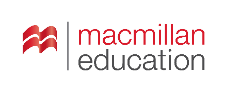 Kryteria oceniania proponowane przez wydawnictwo Macmillan zostały sformułowane według założeń podstawy programowej kształcenia ogólnego (Rozporządzenie Ministra Edukacji Narodowej z dnia 14 lutego 2017 r., Dz. U. z dnia 24 lutego 2017 r. r. Poz. 356) i uwzględniają środki językowe, czytanie, słuchanie, pisanie, mówienie, reagowanie oraz przetwarzanie tekstu. Kryteria obejmują zakres ocen 2‒5, nie uwzględniając oceny 1 (niedostatecznej) i 6 (celującej). Ocenę celującą otrzymuje uczeń, który wykracza poza wymagania na ocenę bardzo dobrą, zaś uczeń, który nie spełnia wymagań na ocenę dopuszczającą, otrzymuje ocenę niedostateczną. Poniższe kryteria oceniania są jedynie sugerowanym systemem oceny pracy uczniów i mogą one zostać dostosowane przez nauczyciela do własnych potrzeb, wynikających z możliwości klas, z którymi pracuje oraz przyjętego w szkole wewnątrzszkolnego systemu oceniania.Opracowali nauczyciele języka angielskiego:															Marcin Dwojacki															Krystyna Kozłowska															Agnieszka Owczarek															Agata Subczyńska															Aleksandra WudarczykKRYTERIA OCENIANIA2345OcenaWELCOME UNIT Znajomość środków językowychSłabo zna i z trudem podaje dane personalne, nazwy części ciała człowieka, nazwy zwierząt i nazwy kolorów.Z trudem i popełniając błędy podaje nazwy dni tygodnia.Słabo zna i z trudem podaje podstawowe przymiotniki opisujące ludzi.Słabo zna i z trudem podaje czasowniki i wyrażenia związane z nauką języka.Nieudolnie tworzy liczbę mnogą rzeczowników.Słabo zna i z trudem podaje nieregularną formę liczby mnogiej.Ma trudności z poprawnym tworzeniem trybu rozkazującego.Nieudolnie posługuje się konstrukcją Let’s (do).Częściowo zna i podaje dane personalne, nazwy części ciała człowieka, nazwy zwierząt i nazwy kolorów.Czasem popełniając błędy, podaje nazwy dni tygodnia.Popełniając dość liczne błędy, podaje podstawowe przymiotniki opisujące ludzi.Z pewnym trudem podaje czasowniki i wyrażenia związane z nauką języka.Tworzy liczbę mnogą rzeczowników, popełniając dość liczne błędy.Częściowo zna i podaje nieregularną formę liczby mnogiej.Ma pewne trudności z poprawnym tworzeniem trybu rozkazującego.Czasem popełniając błędy, posługuje się konstrukcją Let’s (do).W większości zna i na ogół poprawnie podaje dane personalne, nazwy części ciała człowieka, nazwy zwierząt i nazwy kolorów.Na ogół poprawnie podaje nazwy dni tygodnia.Popełniając drobne błędy, podaje podstawowe przymiotniki opisujące ludzi.Podaje czasowniki i wyrażenia związane z nauką języka, popełniając drobne błędy. Tworzy liczbę mnogą rzeczowników, popełniając nieliczne błędy.Zna i przeważnie poprawnie podaje nieregularną formę liczby mnogiej.Tworzy tryb rozkazujący i na ogół poprawnie się nim posługuje.Popełniając drobne błędy, posługuje się konstrukcją Let’s (do).Zna i poprawnie podaje dane personalne, nazwy części ciała człowieka, nazwy zwierząt i nazwy kolorów.Zna i poprawnie podaje nazwy dni tygodnia.Swobodnie podaje podstawowe przymiotniki opisujące ludzi.Podaje i poprawnie stosuje czasowniki i wyrażenia związane z nauką języka.Bezbłędnie lub niemal bezbłędnie tworzy liczbę mnogą rzeczowników. Zna i poprawnie podaje nieregularną formę liczby mnogiej.Tworzy tryb rozkazujący i bez trudu się nim posługuje.Bez trudu posługuje się konstrukcją Let’s (do).SłuchanieMa trudności z rozumieniem poleceń nauczyciela dotyczących sytuacji w klasie, nieudolnie na nie reaguje.Ma trudności z rozumieniem ogólnego sensu wypowiedzi.Często popełnia błędy w wyszukiwaniu prostych informacji w wypowiedziZ dużą trudnością znajduje w wypowiedzi bardziej złożone informacje.Na ogół reaguje poprawnie na polecenia nauczyciela dotyczące sytuacji w klasie.Rozumie ogólny sens prostych wypowiedzi.Znajduje proste informacje w wypowiedzi, czasem popełniając błędyZ pewną trudnością znajduje w wypowiedzi bardziej złożone informacje.Reaguje poprawnie na polecenia nauczyciela dotyczące sytuacji w klasie.Rozumie ogólny sens prostych i bardziej złożonych wypowiedzi.Znajduje proste informacje w wypowiedzi.Bez większego trudu znajduje w wypowiedzi bardziej złożone informacje.Reaguje bezbłędnie lub niemal bezbłędnie na polecenia nauczyciela dotyczące sytuacji w klasie.Bez problemu rozumie ogólny sens prostych i bardziej złożonych wypowiedzi.Z łatwością znajduje proste informacje w wypowiedzi.Bez trudu znajduje w wypowiedzi bardziej złożone informacje.CzytanieMa trudności z rozumieniem ogólnego sensu prostych tekstów.Z trudnością znajduje w tekście określone informacje.Najczęściej rozumie sens prostych tekstów.Na ogół znajduje w tekście określone informacje.Rozumie sens prostych tekstów.Bez większego trudu znajduje w tekście określone informacje.Bez trudu rozumie ogólny sens tekstuBez trudu znajduje w tekście określone informacje.MówieniePopełniając liczne błędy, nieudolnie tworzy proste wypowiedzi ustne: opisuje przedmioty i zwierzęta, określając ich kolory; opisuje ludzi, podając nazwy części ciała i posługując się podstawowymi przymiotnikami.Czasami popełniając błędy, tworzy proste wypowiedzi ustne: opisuje przedmioty i zwierzęta, określając ich kolory, opisuje ludzi; podając nazwy części ciała i posługując się podstawowymi przymiotnikami.Popełniając nieliczne błędy, tworzy proste i bardziej złożone wypowiedzi ustne: opisuje przedmioty i zwierzęta, określając ich kolory; opisuje ludzi, podając nazwy części ciała i posługując się podstawowymi przymiotnikami.Tworzy proste i bardziej złożone wypowiedzi ustne: opisuje przedmioty i zwierzęta, określając ich kolory; opisuje ludzi, podając nazwy części ciała i posługując się podstawowymi przymiotnikami.PisaniePopełniając liczne błędy, tworzy z pomocą nauczyciela bardzo proste wypowiedzi pisemne: opisuje postacie/osoby/zwierzęta, przedstawia tygodniowy plan zajęć.Popełniając dość liczne błędy, tworzy, sam lub z pomocą nauczyciela, bardzo proste wypowiedzi pisemne: opisuje postacie/osoby/zwierzęta, przedstawia tygodniowy plan zajęć.Popełniając nieliczne błędy, samodzielnie tworzy proste wypowiedzi pisemne: opisuje postacie/osoby/zwierzęta, przedstawia tygodniowy plan zajęć.Samodzielnie, stosując bogate słownictwo, tworzy krótkie wypowiedzi pisemne: opisuje postacie/osoby/zwierzęta, przedstawia tygodniowy plan zajęć.ReagowanieNieudolnie reaguje w prostych sytuacjach:Uzyskuje i przekazuje informacje odnośnie do wyglądu zwierząt i ludzi, popełniając liczne błędy.Popełniając liczne błędy, nakazuje, zakazuje i instruuje w sytuacjach szkolnych oraz reaguje na nakazy i zakazy.Popełniając liczne błędy, proponuje, przyjmuje i odrzuca propozycje dotyczące uczenia się.Reaguje w prostych sytuacjach:Uzyskuje i przekazuje informacje odnośnie do wyglądu zwierząt i ludzi, czasem popełniając błędy.Nie zawsze poprawnie nakazuje, zakazuje i instruuje w sytuacjach szkolnych oraz reaguje na nakazy i zakazy.Nie zawsze poprawnie proponuje, przyjmuje i odrzuca propozycje dotyczące uczenia się.Bez większego problemu reaguje zarówno w prostych, jak i bardziej złożonych sytuacjach:Bez trudu uzyskuje i przekazuje informacje odnośnie do wyglądu zwierząt i ludzi.Popełniając nieliczne błędy, nakazuje, zakazuje, instruuje w sytuacjach szkolnych oraz reaguje na nakazy i zakazy.Popełniając drobne błędy, proponuje, przyjmuje i odrzuca propozycje dotyczące uczenia się.Bez problemu reaguje zarówno w prostych, jak i złożonych sytuacjach:Bez trudu uzyskuje i przekazuje informacje odnośnie do wyglądu zwierząt i ludzi.Nakazuje, zakazuje, instruuje w sytuacjach szkolnych, bezbłędnie lub niemal bezbłędnie reaguje na nakazy i zakazy.Prawidłowo proponuje, przyjmuje i odrzuca propozycje dotyczące uczenia się.Przetwarzanie tekstuNieudolnie przekazuje w języku angielskim informacje zawarte w materiałach wizualnych, popełniając liczne błędy.Przekazuje w języku angielskim informacje zawarte w materiałach wizualnych, czasem popełniając błędy.Bez większego trudu przekazuje w języku angielskim informacje zawarte w materiałach wizualnych..Bez trudu przekazuje w języku angielskim informacje zawarte w materiałach wizualnych.UNIT 1Znajomość środków językowychSłabo zna i popełnia liczne błędy, posługując się liczebnikami 1-100.Słabo zna i nieudolnie recytuje alfabet.Słabo zna i z trudem podaje dane personalne, nazwy przyborów szkolnych.Słabo zna zaimki osobowe i często niepoprawnie używa ich w zdaniach.Popełniając liczne błędy, buduje zdania twierdzące z czasownikiem „być” (to be) w czasie Present Simple.Słabo zna i, popełniając liczne błędy, podaje formy pełne i skrócone czasownika „być”(to be) w czasie Present Simple.Słabo zna i często niepoprawnie stosuje przedimki nieokreślone a/an przed rzeczownikami lub wyrażeniami: przymiotnik(i) + rzeczownik.Częściowo zna i popełniając dość liczne błędy, posługuje się liczebnikami 1-100.Częściowo zna i recytuje alfabet, popełniając dość liczne błędy.Popełniając dość liczne błędy, podaje dane personalne oraz nazwy przyborów szkolnych.Częściowo zna zaimki osobowe i używa ich w zdaniach, popełniając dość liczne błędy.Buduje zdania twierdzące z czasownikiem „być” (to be) w czasie Present Simple, popełniając dość liczne błędy.Nie zawsze poprawnie podaje formy pełne i skrócone czasownika „być”(to be) w czasie Present Simple.Popełniając dość liczne błędy, stosuje przedimki nieokreślone a/an przed rzeczownikami lub wyrażeniami: przymiotnik(i) + rzeczownik.Na ogół poprawnie posługuje się liczebnikami 1-100.Zna i recytuje alfabet, popełniając nieliczne błędy.Na ogół poprawnie podaje dane personalne oraz nazwy przyborów szkolnych.Zna zaimki osobowe i na ogół prawidłowo używa ich w zdaniach.Bez większego trudu i na ogół poprawnie buduje zdania twierdzące z czasownikiem „być” (to be) w czasie Present Simple.Na ogół poprawnie podaje formy pełne i skrócone czasownika „być” (to be) w czasie Present Simple.Popełniając drobne błędy, stosuje przedimki nieokreślone a/an przed rzeczownikami lub wyrażeniami: przymiotnik(i) + rzeczownik.Z łatwością i bezbłędnie lub niemal bezbłędnie posługuje się liczebnikami 1-100.Zna i bezbłędnie lub prawie bezbłędnie recytuje alfabet.Z łatwością i bezbłędnie lub niemal bezbłędnie podaje dane personalne oraz nazwy przyborów szkolnych.Zna zaimki osobowe i zawsze prawidłowo używa ich w zdaniach.Z łatwością i poprawnie buduje zdania twierdzące z czasownikiem „być” (to be) w czasie Present Simple.Zawsze poprawnie podaje formy pełne i skrócone czasownika „być” (to be) w czasie Present Simple.Bezbłędnie lub niemal bezbłędnie stosuje przedimki nieokreślone a/an przed rzeczownikami lub wyrażeniami: przymiotnik(i) + rzeczownik.SłuchanieSłabo rozumie ogólny sens prostych wypowiedzi. Mimo pomocy, z trudem znajduje proste informacje w wypowiedzi.Rozumie ogólny sens prostych wypowiedzi.Z niewielką pomocą znajduje proste informacje w wypowiedzi, przy wyszukiwaniu złożonych informacji popełnia dość liczne błędy.Rozumie ogólny sens prostych i bardziej złożonych wypowiedzi. Na ogół znajduje proste informacje w wypowiedzi, przy wyszukiwaniu złożonych informacji zdarza mu się popełniać błędy.Z łatwością rozumie ogólny sens zarówno prostych, jak i złożonych wypowiedzi.Bez problemu samodzielnie znajduje w wypowiedzi proste i złożone informacje.CzytanieMa trudności z rozumieniem ogólnego sensu prostych tekstów lub fragmentów tekstu.Z trudnością znajduje w prostym tekście określone informacje.Przeważnie rozumie ogólny sens prostych tekstów lub fragmentów tekstu.Z niewielką pomocą na ogół znajduje w tekście określone informacje.Rozumie sens prostych tekstów lub fragmentów tekstu.Bez większego trudu znajduje w tekście określone informacje.Bez trudu rozumie ogólny sens prostych i złożonych tekstów oraz fragmentów tekstu.Bez trudu znajduje w tekście określone informacje.MówienieNieudolnie tworzy proste wypowiedzi ustne, popełniając błędy zaburzające komunikację: opisuje ludzi i przybory szkolne, stosując podstawowe przymiotniki oraz określając liczbę i kolor; podaje dane personalne swoje i innych osób.Z trudem literuje imiona, nazwiska i inne wyrazy, popełniając liczne błędy.Z trudem recytuje alfabet, popełniając liczne błędy.Z pewnym trudem tworzy proste wypowiedzi ustne, błędy czasem zaburzają komunikację: opisuje ludzi i przybory szkolne, stosując podstawowe przymiotniki oraz określając liczbę i kolor; podaje dane personalne swoje i innych osób.Literuje imiona, nazwiska i inne wyrazy, popełniając dość liczne błędy.Recytuje alfabet, popełniając dość liczne błędy.Tworzy proste wypowiedzi ustne, popełniając błędy nie zaburzające komunikacji: opisuje ludzi i przybory szkolne, stosując podstawowe przymiotniki oraz określając liczbę i kolor; podaje dane personalne swoje i innych osób.Literuje imiona, nazwiska i inne wyrazy, popełniając nieliczne błędy.Recytuje alfabet, popełniając drobne błędy.Swobodnie tworzy proste i bardziej złożone wypowiedzi ustne, ewentualne drobne błędy nie zaburzają komunikacji: opisuje ludzi i przybory szkolne, stosując podstawowe przymiotniki oraz określając liczbę i kolor; podaje dane personalne swoje i innych osób.Płynnie literuje imiona, nazwiska i inne wyrazy.Płynnie recytuje alfabet.PisaniePopełniając liczne błędy zakłócające komunikację, tworzy bardzo proste wypowiedzi pisemne: opisuje ludzi i przybory szkolne, przedstawia siebie, swoich przyjaciół i swoje zwierzęta domowe.Popełniając dość liczne, częściowo zaburzające komunikację, błędy, tworzy bardzo proste wypowiedzi pisemne: opisuje ludzi i przybory szkolne, przedstawia siebie, swoich przyjaciół i swoje zwierzęta domowe.Popełniając drobne błędy niezaburzające komunikacji, tworzy krótkie wypowiedzi pisemne: opisuje ludzi i przybory szkolne, przedstawia siebie, swoich przyjaciół i swoje zwierzęta domowe.Samodzielnie i stosując bogate słownictwo, tworzy krótkie wypowiedzi pisemne: opisuje ludzi i przybory szkolne, przedstawia siebie, swoich przyjaciół i swoje zwierzęta domowe; ewentualne drobne błędy nie zaburzają komunikacji.ReagowanieNieudolnie reaguje w prostych sytuacjach, popełniając błędy zakłócające komunikację: przedstawia siebie i inne osoby; uzyskuje i przekazuje informacje odnośnie do danych personalnych, wieku, liczby i wyglądu przyborów szkolnych.Reaguje w prostych sytuacjach, czasem popełniając błędy: przedstawia siebie i inne osoby; uzyskuje i przekazuje informacje odnośnie do danych personalnych, wieku, liczby i wyglądu przyborów szkolnych.Popełniając nieliczne błędy, reaguje w prostych i złożonych sytuacjach: przedstawia siebie i inne osoby; uzyskuje i przekazuje informacje odnośnie do danych personalnych, wieku, liczby i wyglądu przyborów szkolnych.Swobodnie reaguje w prostych i złożonych sytuacjach: przedstawia siebie i inne osoby; uzyskuje i przekazuje informacje odnośnie do danych personalnych, wieku, liczby i wyglądu przyborów szkolnych.Przetwarzanie tekstuNieudolnie przekazuje w języku angielskim informacje zawarte w materiałach wizualnych, popełniając liczne błędy.Przekazuje w języku angielskim informacje zawarte w materiałach wizualnych, popełniając dość liczne błędy.Zazwyczaj poprawnie przekazuje w języku angielskim informacje zawarte w materiałach wizualnych..Bez trudu poprawnie przekazuje w języku angielskim informacje zawarte w materiałach wizualnych.UNIT 2Znajomość środków językowychSłabo zna i z trudem podaje dane personalne, cechy charakteru, nazwy przyborów szkolnych, nazwy krajów, liczby (1‒100).Nieudolnie tworzy zdania twierdzące, przeczące i pytające z czasownikiem „być” (to be) w czasie Present Simple oraz krótkie odpowiedzi.Słabo zna zaimki pytające Who, What, Where, How much oraz zasady tworzenia pytań szczegółowych z czasownikiem to be w czasie Present Simple.Tworząc pytania szczegółowe, popełnia liczne błędy.Częściowo zna i umie podać dane personalne, cechy charakteru, nazwy przyborów szkolnych, nazwy krajów, liczby (1‒100).Czasem popełniając błędy. tworzy zdania twierdzące, przeczące i pytające z czasownikiem „być” (to be) w czasie Present Simple oraz krótkie odpowiedziCzęściowo zna zaimki pytające Who, What, Where, How much oraz zasady tworzenia pytań szczegółowych z czasownikiem to be w czasie Present Simple.Popełnia sporo błędów, tworząc pytania szczegółowe.Na ogół zna i umie podać dane personalne, cechy charakteru, nazwy przyborów szkolnych, nazwy krajów, liczby (1‒100).Zazwyczaj poprawnie tworzy zdania twierdzące, przeczące i pytające z czasownikiem „być” (to be) w czasie Present Simple oraz krótkie odpowiedzi.Zna zaimki pytające Who, What, Where, How much oraz zasady tworzenia pytań szczegółowych z czasownikiem to be w czasie Present Simple, na ogół poprawnie je stosuje.Zazwyczaj poprawnie tworzy pytania szczegółowe.Bezbłędnie lub niemal bezbłędnie podaje dane personalne, cechy charakteru, nazwy przyborów szkolnych, nazwy krajów, liczby (1‒100).Swobodnie i poprawnie tworzy zdania twierdzące, przeczące i pytające z czasownikiem „być” (to be) w czasie Present Simple oraz krótkie odpowiedzi.Zna zaimki pytające Who, What, Where, How much oraz zasady tworzenia pytań szczegółowych z czasownikiem to be w czasie Present Simple, stosuje je z łatwością i poprawnie.Swobodnie tworzy poprawne pytania szczegółowe.SłuchanieMa trudności z rozumieniem ogólnego sensu prostych wypowiedzi.Mimo pomocy z trudnością znajduje proste informacje w wypowiedzi, przy wyszukiwaniu złożonych informacji popełnia liczne błędy.Na ogół rozumie ogólny sens prostych wypowiedzi.Z niewielką pomocą znajduje proste informacje w wypowiedzi, przy wyszukiwaniu złożonych informacji popełnia dość liczne błędy.Zazwyczaj rozumie ogólny sens prostych i bardziej złożonych wypowiedzi.Popełniając drobne błędy, znajduje w wypowiedzi zarówno proste, jak i złożone informacje.Rozumie ogólny sens prostych i bardziej złożonych wypowiedzi.Bez problemu samodzielnie znajduje w wypowiedzi zarówno proste, jak i złożone informacje.CzytanieMa trudności z rozumieniem ogólnego sensu prostych tekstów lub fragmentów tekstu.Mimo pomocy z trudem znajduje w tekście określone informacje, przy wyszukiwaniu złożonych informacji popełnia liczne błędy.Na ogół rozumie ogólny sens prostych tekstów lub fragmentów tekstu.Z niewielką pomocą na ogół znajduje w tekście określone informacje, przy wyszukiwaniu złożonych informacji czasem popełnia błędy.Na ogół rozumie ogólny sens prostych i bardziej złożonych tekstów lub fragmentów tekstu.Na ogół znajduje w tekście określone informacje, przy wyszukiwaniu złożonych informacji zdarza mu się popełniać błędy.Bez trudu rozumie ogólny sens prostych i bardziej złożonych tekstów i fragmentów tekstuZ łatwością samodzielnie znajduje w tekście podstawowe oraz złożone informacje.MówienieNieudolnie tworzy proste wypowiedzi ustne: opisuje przybory szkolne i podaje ich cenę, opisuje ludzi, podając ich wiek i cechy charakteru; liczne błędy zaburzają komunikację.Z pewnym trudem tworzy proste wypowiedzi ustne: opisuje przybory szkolne i podaje ich cenę, opisuje ludzi, podając ich wiek i cechy charakteru; błędy czasem zaburzają komunikacjęTworzy proste wypowiedzi ustne, popełniając błędy nie zaburzające komunikacji: opisuje przybory szkolne i podaje ich cenę, opisuje ludzi, podając ich wiek i cechy charakteru.Swobodnie tworzy proste i bardziej złożone wypowiedzi ustne, ewentualne drobne błędy nie zaburzają komunikacji: opisuje przybory szkolne i podaje ich cenę, opisuje ludzi, podając ich wiek i cechy charakteru.PisanieMimo pomocy popełniając liczne błędy zakłócające komunikację, tworzy bardzo proste wypowiedzi pisemne: opisuje siebie i swoich kolegów, opisuje flagi wybranych krajów, zapisuje ceny słowami.Tworzy, sam lub z pomocą nauczyciela, bardzo proste wypowiedzi pisemne: opisuje siebie i swoich kolegów, opisuje flagi wybranych krajów, zapisuje ceny słowami; popełnia dość liczne błędy.Popełniając nieliczne błędy , tworzy samodzielnie krótkie wypowiedzi pisemne: opisuje siebie i swoich kolegów, opisuje flagi wybranych krajów, zapisuje ceny słowami.Samodzielnie, stosując bogate słownictwo tworzy krótkie wypowiedzi pisemne (opisuje siebie i swoich kolegów, opisuje flagi wybranych krajów, zapisuje ceny słowami; ewentualne drobne błędy nie zaburzają komunikacjiReagowanieNieudolnie reaguje w prostych sytuacjach, popełniając błędy zakłócające komunikację: przedstawia siebie i inne osoby; wyraża opinie; uzyskuje i przekazuje informacje odnośnie do cen i kolorów przyborów szkolnych oraz danych personalnych (imię, wiek, kraj pochodzenia). Reaguje w prostych sytuacjach, czasem popełniając błędy: przedstawia siebie i inne osoby; wyraża opinie; uzyskuje i przekazuje informacje odnośnie do cen i kolorów przyborów szkolnych oraz danych personalnych (imię, wiek, kraj pochodzenia). Popełniając nieliczne błędy, reaguje w prostych i złożonych sytuacjach: przedstawia siebie i inne osoby; wyraża opinie; uzyskuje i przekazuje informacje odnośnie do cen i kolorów przyborów szkolnych oraz danych personalnych (imię, wiek, kraj pochodzenia). Swobodnie reaguje w prostych i złożonych sytuacjach: przedstawia siebie i inne osoby; wyraża opinie; uzyskuje i przekazuje informacje odnośnie do cen i kolorów przyborów szkolnych oraz danych personalnych (imię, wiek, kraj pochodzenia).Przetwarzanie tekstuNieudolnie przekazuje w języku angielskim informacje zawarte w materiałach wizualnych, popełniając liczne błędy.Z trudnością przekazuje w języku polskim informacje sformułowane w języku angielskim, popełniając liczne błędy.Przekazuje w języku angielskim informacje zawarte w materiałach wizualnych, czasem popełniając błędy.Przekazuje w języku polskim informacje sformułowane w języku angielskim, popełniając dość liczne błędy.Bez większego trudu, popełniając nieliczne błędy, przekazuje w języku angielskim informacje zawarte w materiałach wizualnych.Na ogół poprawnie przekazuje w języku polskim informacje sformułowane w języku angielskim..Bez trudu przekazuje w języku angielskim informacje zawarte w materiałach wizualnych Z łatwością przekazuje w języku polskim informacje sformułowane w języku angielskim.UNIT 3Znajomość środków językowychSłabo zna i z trudem podaje nazwy przedmiotów codziennego użytku oraz ubrań.Słabo zna i z trudem podaje wymagane podstawowe przymiotniki (w tym kolory) opisujące przedmioty codziennego użytku oraz ubrania.Słabo zna i popełniając liczne błędy używa przymiotników dzierżawczych.Słabo zna zasady tworzenia i popełnia liczne błędy stosując dopełniacz saksoński.Często popełniając błędy, stosuje zaimek pytający Whose.Popełnia liczne błędy, stosując zaimki wskazujące: this, that, these, those.Częściowo zna i podaje nazwy przedmiotów codziennego użytku oraz ubrań, czasem popełniając błędyCzęściowo zna wymagane podstawowe przymiotniki (w tym kolory) opisujące przedmioty codziennego użytku oraz ubrania; stosując je, czasem popełnia błędy.Częściowo zna i nie zawsze poprawnie używa przymiotników dzierżawczych.Częściowo zna zasady tworzenia i stosuje dopełniacz saksoński, czasem popełniając błędy.Czasem popełniając błędy stosuje zaimek pytający Whose.Popełnia dość liczne błędy stosując zaimki wskazujące: this, that, these, those.W większości zna i poprawnie stosuje nazwy przedmiotów codziennego użytku oraz ubrań.Zna i stosuje większość wymaganych podstawowych przymiotników (w tym kolorów) opisujących przedmioty codziennego użytku oraz ubrania.Zna i przeważnie poprawnie używa przymiotników dzierżawczych.Zna zasady tworzenia i najczęściej poprawnie stosuje dopełniacz saksoński.Zna i na ogół poprawnie stosuje zaimek pytający Whose.Zna, rozróżnia i zazwyczaj prawidłowo stosuje zaimki wskazujące: this, that, these, those.Zna i poprawnie stosuje nazwy przedmiotów codziennego użytku oraz ubrańZna i poprawnie stosuje wymagane podstawowe przymiotniki (w tym kolory) opisujące przedmioty codziennego użytku oraz ubrania.Zna i zawsze poprawnie używa przymiotników dzierżawczych.Zna zasady tworzenia i zawsze poprawnie stosuje dopełniacz saksoński.Zna i poprawnie stosuje w zdaniach zaimek pytający Whose.Zna, rozróżnia i prawidłowo stosuje zaimki wskazujące: this, that, these, those.SłuchanieMa trudności z rozumieniem ogólnego sensu prostych wypowiedzi.Mimo pomocy z trudnością znajduje proste informacje w wypowiedzi, przy wyszukiwaniu złożonych informacji popełnia liczne błędy.Na ogół rozumie ogólny sens prostych wypowiedzi.Z niewielką pomocą znajduje proste informacje w wypowiedzi, przy wyszukiwaniu złożonych informacji popełnia dość liczne błędy.Zazwyczaj rozumie ogólny sens prostych i bardziej złożonych wypowiedzi.Popełniając drobne błędy, znajduje w wypowiedzi zarówno proste, jak i złożone informacje.Rozumie ogólny sens prostych i bardziej złożonych wypowiedzi.Bez problemu samodzielnie znajduje w wypowiedzi zarówno proste, jak i złożone informacje.CzytanieMa trudności z rozumieniem ogólnego sensu prostych tekstów lub fragmentów tekstu.Mimo pomocy z trudem znajduje w tekście określone informacje, przy wyszukiwaniu złożonych informacji popełnia liczne błędy.Na ogół rozumie ogólny sens prostych tekstów lub fragmentów tekstu.Z niewielką pomocą na ogół znajduje w tekście określone informacje, przy wyszukiwaniu złożonych informacji czasem popełnia błędy.Na ogół rozumie ogólny sens prostych i bardziej złożonych tekstów lub fragmentów tekstu.Na ogół znajduje w tekście określone informacje, przy wyszukiwaniu złożonych informacji zdarza mu się popełniać błędy.Bez trudu rozumie ogólny sens prostych i bardziej złożonych tekstów lub fragmentów tekstuZ łatwością samodzielnie znajduje w tekście podstawowe oraz złożone informacje.MówienieNieudolnie tworzy proste wypowiedzi ustne: opisuje przedmioty codziennego użytku i ubrania, określa przynależność, podaje ceny; liczne błędy zaburzają komunikację.Tworzy proste wypowiedzi ustne, czasem popełniając błędy zaburzające komunikację: opisuje przedmioty codziennego użytku i ubrania, określa przynależność, podaje ceny.Tworzy proste wypowiedzi ustne, popełniając błędy niezaburzające komunikacji: opisuje przybory szkolne i podaje ich cenę, opisuje ludzi, podając ich wiek i cechy charakteru.Bez trudu tworzy proste i złożone wypowiedzi ustne: opisuje przedmioty codziennego użytku i ubrania, określa przynależność, podaje ceny; ewentualne drobne błędy nie zaburzają komunikacji.PisanieMimo pomocy, popełniając liczne błędy, nieudolnie tworzy bardzo proste wypowiedzi pisemne: opisuje swoje ulubione ubrania i inne przedmioty; opisuje tradycyjne stroje różnych narodów.Popełniając dość liczne błędy, tworzy bardzo proste wypowiedzi pisemne: opisuje swoje ulubione ubrania i inne przedmioty; opisuje tradycyjne stroje różnych narodów.Popełniając nieliczne błędy niezakłócające komunikacji, tworzy krótkie wypowiedzi pisemne: opisuje swoje ulubione ubrania i inne przedmioty; opisuje tradycyjne stroje różnych narodów.Samodzielnie, stosując urozmaicone słownictwo, tworzy krótkie wypowiedzi pisemne: opisuje swoje ulubione ubrania i inne przedmioty; opisuje tradycyjne stroje różnych narodów; ewentualne drobne błędy nie zaburzają komunikacji.ReagowanieNieudolnie reaguje w prostych sytuacjach, popełniając liczne błędy: pyta o opinie i wyraża opinie na temat ubrań; uzyskuje i przekazuje informacje odnośnie do cen i kolorów przedmiotów codziennego użytku i ubrań oraz przynależności przedmiotów i ubrań.Stosując zwroty grzecznościowe, z trudem przeprowadza prosty dialog w sklepie z ubraniami; popełnia liczne błędy.Reaguje w prostych sytuacjach, czasem popełniając błędy: pyta o opinie i wyraża opinie na temat ubrań; uzyskuje i przekazuje informacje odnośnie do cen i kolorów przedmiotów codziennego użytku i ubrań oraz przynależności przedmiotów i ubrań.Stosując zwroty grzecznościowe, przeprowadza prosty dialog w sklepie z ubraniami; popełnia dość liczne błędy.Popełniając nieliczne błędy reaguje w prostych i bardziej złożonych sytuacjach: pyta o opinie i wyraża opinie na temat ubrań; uzyskuje i przekazuje informacje odnośnie do cen i kolorów przedmiotów codziennego użytku i ubrań oraz przynależności przedmiotów i ubrań.Stosując zwroty grzecznościowe przeprowadza prosty dialog w sklepie z ubraniami; nieliczne błędy nie zakłócają komunikacji.Swobodnie reaguje w prostych i złożonych sytuacjach: pyta o opinie i wyraża opinie na temat ubrań; uzyskuje i przekazuje informacje odnośnie do cen i kolorów przedmiotów codziennego użytku i ubrań oraz przynależności przedmiotów i ubrań.Stosując zwroty grzecznościowe, swobodnie przeprowadza prosty dialog w sklepie z ubraniami.Przetwarzanie tekstuNieudolnie przekazuje w języku angielskim informacje zawarte w materiałach wizualnych, popełniając liczne błędyZ trudnością przekazuje w języku polskim informacje sformułowane w języku angielskim, popełniając liczne błędy.Przekazuje w języku angielskim informacje zawarte w materiałach wizualnych, czasem popełniając błędyPrzekazuje w języku polskim informacje sformułowane w języku angielskim, popełniając dość liczne błędy.Bez większego trudu i na ogół poprawnie przekazuje w języku angielskim informacje zawarte w materiałach wizualnychNa ogół poprawnie przekazuje w języku polskim informacje sformułowane w języku angielskim.Bez trudu i poprawnie przekazuje w języku angielskim informacje zawarte w materiałach wizualnych Z łatwością i poprawnie przekazuje w języku polskim informacje sformułowane w języku angielskim.UNIT 4Znajomość środków językowychSłabo zna i z trudem podaje nazwy członków rodziny, popełniając liczne błędy.Słabo zna i z trudem stosuje wymagane podstawowe przymiotniki, opisujące wygląd zewnętrzny (włosy).Słabo zna i popełnia dużo błędów, stosując dopełniacz saksoński i przymiotniki dzierżawcze.Słabo zna zasady tworzenia zdań twierdzących, przeczących i pytających z czasownikiem have got; popełnia liczne błędy posługując się nimi.Częściowo zna i podaje nazwy członków rodziny, czasem popełniając błędy.Częściowo zna wymagane podstawowe przymiotniki, opisujące wygląd zewnętrzny (włosy); stosując je czasem popełnia błędy.Częściowo zna i nie zawsze poprawnie stosuje dopełniacz saksoński i przymiotniki dzierżawcze.Częściowo zna zasady tworzenia zdań twierdzących, przeczących i pytających z czasownikiem have got; posługuje się nimi czasem popełniając błędy.Zna i na ogół poprawnie podaje nazwy członków rodziny.Zna i na ogół poprawnie stosuje wymagane podstawowe przymiotniki opisujące wygląd zewnętrzny (włosy).Zna i zazwyczaj poprawnie stosuje dopełniacz saksoński i przymiotniki dzierżawcze, popełniając nieliczne błędy.Zna zasady tworzenia zdań twierdzących, przeczących i pytających z czasownikiem have got i zazwyczaj poprawnie się nimi posługuje.Zna i zawsze poprawnie podaje nazwy członków rodziny.Zna i zawsze poprawnie stosuje wymagane podstawowe przymiotniki opisujące wygląd zewnętrzny (włosy).Zna i zawsze poprawnie stosuje dopełniacz saksoński i przymiotniki dzierżawcze.Zna zasady tworzenia zdań twierdzących, przeczących i pytających z czasownikiem have got i bezbłędnie lub niemal bezbłędnie się nimi posługuje.SłuchanieMa trudności z rozumieniem ogólnego sensu prostych wypowiedzi.Mimo pomocy z trudnością znajduje proste informacje w wypowiedzi; przy wyszukiwaniu złożonych informacji popełnia liczne błędy.Na ogół rozumie ogólny sens prostych wypowiedzi.Z niewielką pomocą znajduje proste informacje w wypowiedzi; przy wyszukiwaniu złożonych informacji popełnia dość liczne błędy.Zazwyczaj rozumie ogólny sens prostych i bardziej złożonych wypowiedzi.Popełniając drobne błędy, znajduje w wypowiedzi zarówno proste, jak i złożone informacje.Rozumie ogólny sens prostych i bardziej złożonych wypowiedzi.Bez problemu samodzielnie znajduje w wypowiedzi zarówno proste, jak i złożone informacje.CzytanieMa trudności z rozumieniem ogólnego sensu prostych tekstów lub fragmentów tekstu.Mimo pomocy z trudem znajduje w tekście określone informacje, przy wyszukiwaniu złożonych informacji popełnia liczne błędy.Na ogół rozumie ogólny sens prostych tekstów lub fragmentów tekstu.Z niewielką pomocą na ogół znajduje w tekście określone informacje, przy wyszukiwaniu złożonych informacji czasem popełnia błędy.Na ogół rozumie ogólny sens prostych i bardziej złożonych tekstów lub fragmentów tekstu.Na ogół znajduje w tekście określone informacje, przy wyszukiwaniu złożonych informacji zdarza mu się popełniać błędy.Bez trudu rozumie ogólny sens prostych i bardziej złożonych tekstów i fragmentów tekstu.Z łatwością samodzielnie znajduje w tekście podstawowe oraz złożone informacje.Mówienie Mimo pomocy nieudolnie tworzy proste wypowiedzi ustne, popełniając liczne błędy: opisuje swoją rodzinę, opisuje przedmioty i wygląd zewnętrzny ludzi (włosy).Z pewną pomocą tworzy proste wypowiedzi ustne, czasem popełniając błędy: opisuje swoją rodzinę, opisuje przedmioty i wygląd zewnętrzny ludzi (włosy).Tworzy proste wypowiedzi ustne, popełniając nieliczne błędy: opisuje swoją rodzinę, opisuje przedmioty i wygląd zewnętrzny ludzi (włosy).Bez trudu tworzy proste i złożone wypowiedzi ustne: opisuje swoją rodzinę, opisuje przedmioty i wygląd zewnętrzny ludzi (włosy).PisanieMimo pomocy, popełniając liczne błędy, nieudolnie tworzy bardzo proste wypowiedzi pisemne: opisuje rodzinę i wygląd zewnętrzny ludzi oraz zwierząt; przedstawia zawartość swojego plecaka; opisuje wygląd i funkcje robota.Sam lub z pomocą nauczyciela tworzy bardzo proste wypowiedzi pisemne: opisuje rodzinę i wygląd zewnętrzny ludzi oraz zwierząt; przedstawia zawartość swojego plecaka; opisuje wygląd i funkcje robota; dość liczne błędy częściowo zakłócają komunikację.Popełniając nieliczne błędy niezakłócające komunikacji, tworzy krótkie wypowiedzi pisemne: opisuje rodzinę i wygląd zewnętrzny ludzi oraz zwierząt; przedstawia zawartość swojego plecaka; opisuje wygląd i funkcje robota.Samodzielnie, stosując urozmaicone słownictwo, tworzy krótkie wypowiedzi pisemne: opisuje rodzinę i wygląd zewnętrzny ludzi oraz zwierząt; przedstawia zawartość swojego plecaka; opisuje wygląd i funkcje robota; ewentualne drobne błędy nie zaburzają komunikacji.ReagowanieNieudolnie reaguje w prostych sytuacjach, popełniając liczne błędy: uzyskuje i przekazuje informacje odnośnie do rodziny, wyglądu zewnętrznego ludzi i zwierząt, stanu posiadania i przynależności.Stosując zwroty grzecznościowe, z trudem przeprowadza prosty dialog pomiędzy gospodarzem i zaproszonym gościem; popełnia liczne błędy zakłócające komunikację.Reaguje w prostych sytuacjach, czasem popełniając błędy: uzyskuje i przekazuje informacje odnośnie do rodziny, wyglądu zewnętrznego ludzi i zwierząt, stanu posiadania i przynależności.Stosując zwroty grzecznościowe, przeprowadza prosty dialog pomiędzy gospodarzem i zaproszonym gościem; czasem popełnia błędy zakłócające komunikację.Popełniając nieliczne błędy reaguje w prostych i bardziej złożonych sytuacjach: uzyskuje i przekazuje informacje odnośnie do rodziny, wyglądu zewnętrznego ludzi i zwierząt, stanu posiadania i przynależności.Stosując zwroty grzecznościowe, przeprowadza prosty dialog pomiędzy gospodarzem i zaproszonym gościem; popełnia błędy; nieliczne błędy nie zakłócają komunikacji.Swobodnie reaguje w prostych i złożonych sytuacjach: uzyskuje i przekazuje informacje odnośnie do rodziny, wyglądu zewnętrznego ludzi i zwierząt, stanu posiadania i przynależności.Stosując zwroty grzecznościowe, swobodnie przeprowadza prosty dialog pomiędzy gospodarzem i zaproszonym gościem; ewentualne drobne błędy nie zaburzają komunikacji.Przetwarzanie tekstuNieudolnie przekazuje w języku angielskim informacje zawarte w materiałach wizualnych, popełniając liczne błędy.Przekazuje w języku angielskim informacje zawarte w materiałach wizualnych, czasem popełniając błędy.Bez większego trudu na ogół poprawnie przekazuje w języku angielskim informacje zawarte w materiałach wizualnych.Bez trudu i poprawnie przekazuje w języku angielskim informacje zawarte w materiałach wizualnych.UNIT 5Znajomość środków językowychSłabo zna i z trudem podaje nazwy czynności dnia codziennego oraz czynności wykonywanych w czasie wolnym, w tym nazwy dyscyplin sportowych.Słabo zna zasady tworzenia i z trudem tworzy zdania twierdzące, przeczące i pytające z czasownikiem can popełniając liczne błędy.Popełniając liczne błędy, posługuje się przysłówkami sposobu z czasownikiem modalnym can.Popełniając liczne błędy, z trudem posługuje się czasownikiem can w odniesieniu do umiejętności oraz wyrażając możliwość, pytanie o pozwolenie, udzielanie lub odmowę pozwolenia.Częściowo zna i podaje nazwy czynności dnia codziennego oraz czynności wykonywanych w czasie wolnym, w tym nazwy dyscyplin sportowych.Częściowo zna zasady tworzenia i tworzy zdania twierdzące, przeczące i pytające z czasownikiem can, czasem popełniając błędy.Nie zawsze poprawnie posługuje się przysłówkami sposobu z czasownikiem modalnym can.Popełniając dość liczne błędy, posługuje się czasownikiem can w odniesieniu do umiejętności oraz wyrażając, możliwość, pytanie o pozwolenie, udzielanie lub odmowę pozwolenia.Zna i podaje większość wymaganych nazw czynności dnia codziennego oraz czynności wykonywanych w czasie wolnym, w tym nazw dyscyplin sportowych.Zna zasady tworzenia i zazwyczaj poprawnie tworzy zdania twierdzące, przeczące i pytające z czasownikiem can.Zazwyczaj poprawnie posługuje się przysłówkami sposobu z czasownikiem modalnym can.Na ogół poprawnie posługuje się czasownikiem can w odniesieniu do umiejętności oraz wyrażając możliwość, pytanie o pozwolenie, udzielanie lub odmowę pozwolenia.Zna i z łatwością podaje wymagane nazwy czynności dnia codziennego oraz czynności wykonywanych w czasie wolnym, w tym nazwy dyscyplin sportowych.Zna zasady tworzenia i bezbłędnie tworzy zdania twierdzące, przeczące i pytające z czasownikiem can. Poprawnie posługuje się przysłówkami sposobu z czasownikiem modalnym can.Z łatwością i poprawnie posługuje się czasownikiem can w odniesieniu do umiejętności oraz wyrażając możliwość, pytanie o pozwolenie, udzielanie lub odmowę pozwolenia.SłuchanieMa trudności z rozumieniem ogólnego sensu prostych wypowiedzi.Mimo pomocy z trudnością znajduje proste informacje w wypowiedzi, przy wyszukiwaniu złożonych informacji popełnia liczne błędy.Na ogół rozumie ogólny sens prostych wypowiedzi.Z niewielką pomocą znajduje proste informacje w wypowiedzi, przy wyszukiwaniu złożonych informacji popełnia dość liczne błędy.Zazwyczaj rozumie ogólny sens prostych i bardziej złożonych wypowiedzi.Popełniając nieliczne błędy, znajduje w wypowiedzi zarówno proste, jak i złożone informacje.Rozumie ogólny sens prostych i bardziej złożonych wypowiedzi.Bez problemu samodzielnie znajduje w wypowiedzi zarówno proste, jak i złożone informacje.CzytanieMa trudności z rozumieniem ogólnego sensu prostych tekstów lub fragmentów tekstu.Mimo pomocy z trudem znajduje w tekście określone informacje, przy wyszukiwaniu złożonych informacji popełnia liczne błędy.Na ogół rozumie ogólny sens prostych tekstów lub fragmentów tekstu.Z niewielką pomocą na ogół znajduje w tekście określone informacje, przy wyszukiwaniu złożonych informacji czasem popełnia błędy.Na ogół rozumie ogólny sens prostych i bardziej złożonych tekstów lub fragmentów tekstu.Na ogół znajduje w tekście określone informacje, przy wyszukiwaniu złożonych informacji zdarza mu się popełniać błędy.Bez trudu rozumie ogólny sens prostych i bardziej złożonych tekstów i fragmentów tekstu.Z łatwością samodzielnie znajduje w tekście podstawowe oraz złożone informacje.MówienieMimo pomocy nieudolnie tworzy proste wypowiedzi ustne, popełniając liczne błędy: opowiada o umiejętnościach i braku umiejętności.Z niewielką pomocą tworzy proste wypowiedzi ustne, czasem popełniając błędy: opowiada o umiejętnościach i braku umiejętności.Tworzy proste wypowiedzi ustne, popełniając nieliczne błędy: opowiada o umiejętnościach i ich braku.Tworzy proste i złożone wypowiedzi ustne: opowiada o umiejętnościach i ich braku: ewentualne drobne błędy nie zaburzają komunikacji.PisanieMimo pomocy, popełniając liczne błędy, nieudolnie tworzy bardzo proste wypowiedzi pisemne: opisuje umiejętności swoje i innych osób oraz zwierząt; pisze, co wolno, a czego nie wolno robić; przedstawia fakty dotyczące parków narodowych.Sam lub z pomocą nauczyciela tworzy bardzo proste wypowiedzi pisemne: opisuje umiejętności swoje i innych osób oraz zwierząt; pisze, co wolno, a czego nie wolno robić; przedstawia fakty dotyczące parków narodowych; dość liczne błędy częściowo zakłócają komunikację.Popełniając nieliczne błędy niezakłócające komunikacji, tworzy krótkie wypowiedzi pisemne: opisuje umiejętności swoje i innych osób oraz zwierząt; pisze, co wolno, a czego nie wolno robić; przedstawia fakty dotyczące parków narodowych.Samodzielnie, stosując urozmaicone słownictwo, tworzy krótkie wypowiedzi pisemne: opisuje umiejętności swoje i innych osób oraz zwierząt; pisze, co wolno, a czego nie wolno robić; przedstawia fakty dotyczące parków narodowych; ewentualne drobne błędy nie zaburzają komunikacji.ReagowanieNieudolnie reaguje w prostych sytuacjach, popełniając liczne błędy: uzyskuje i przekazuje informacje odnośnie do umiejętności, prosi o pozwolenie, udziela lub odmawia pozwolenia, dziękuje lub wyraża rozczarowanie.Reaguje w prostych sytuacjach, czasem popełniając błędy: uzyskuje i przekazuje informacje odnośnie do umiejętności, prosi o pozwolenie, udziela lub odmawia pozwolenia, dziękuje lub wyraża rozczarowanie.Popełniając nieliczne błędy, reaguje w prostych i bardziej złożonych sytuacjach: uzyskuje i przekazuje informacje odnośnie do umiejętności, prosi o pozwolenie, udziela lub odmawia pozwolenia, dziękuje lub wyraża rozczarowanie.Swobodnie reaguje w prostych i złożonych sytuacjach: uzyskuje i przekazuje informacje odnośnie do umiejętności, prosi o pozwolenie, udziela lub odmawia pozwolenia, dziękuje lub wyraża rozczarowanie.Przetwarzanie tekstuNieudolnie przekazuje w języku angielskim informacje zawarte w materiałach wizualnych, popełniając liczne błędy.Przekazuje w języku angielskim informacje zawarte w materiałach wizualnych, czasem popełniając błędy.Bez większego trudu zazwyczaj poprawnie przekazuje w języku angielskim informacje zawarte w materiałach wizualnych.Bez trudu i poprawnie przekazuje w języku angielskim informacje zawarte w materiałach wizualnych.UNIT 6Znajomość środków językowychSłabo zna i z trudem podaje nazwy produktów spożywczych.Popełniając liczne błędy, posługuje się rzeczownikami policzalnymi w liczbie pojedynczej i mnogiej oraz niepoliczalnymi.Słabo zna zasady stosowania wyrażeń some, any, a lot of; popełnia dość liczne błędy w ich użyciu.Popełnia liczne błędy, tworząc zdania twierdzące i przeczące z wyrażeniami there is/there are.Częściowo zna i podaje nazwy produktów spożywczych.Nie zawsze poprawnie posługuje się rzeczownikami policzalnymi w liczbie pojedynczej i mnogiej oraz niepoliczalnymi.Częściowo zna zasady stosowania wyrażeń some, any, a lot of, popełnia dość liczne błędy w ich użyciu.Popełnia dość liczne błędy, tworząc zdania twierdzące i przeczące z wyrażeniami there is/there are.Zna i podaje większość wymaganych nazw produktów spożywczych.Zazwyczaj poprawnie posługuje się rzeczownikami policzalnymi w liczbie pojedynczej i mnogiej oraz niepoliczalnymi.Zna zasady stosowania wyrażeń some, any, a lot of i zazwyczaj poprawnie się nimi posługuje.Zazwyczaj poprawnie buduje zdania twierdzące i przeczące z wyrażeniami there is/there are.Zna i z łatwością podaje wymagane nazwy produktów spożywczych.Poprawnie posługuje się rzeczownikami policzalnymi w liczbie pojedynczej i mnogiej oraz niepoliczalnymi.Zna zasady stosowania wyrażeń some, any, a lot of i poprawnie się nimi posługuje.Z łatwością i poprawnie buduje zdania twierdzące i przeczące z wyrażeniami there is/there are.SłuchanieMa trudności z rozumieniem ogólnego sensu prostych wypowiedzi.Mimo pomocy z trudnością znajduje proste informacje w wypowiedzi, przy wyszukiwaniu złożonych informacji popełnia liczne błędy.Na ogół rozumie ogólny sens prostych wypowiedzi.Z niewielką pomocą znajduje proste informacje w wypowiedzi, przy wyszukiwaniu złożonych informacji popełnia dość liczne błędy.Zazwyczaj rozumie ogólny sens prostych i bardziej złożonych wypowiedzi.Popełniając nieliczne błędy, znajduje w wypowiedzi zarówno proste, jak i złożone informacje.Rozumie ogólny sens prostych i bardziej złożonych wypowiedzi.Bez problemu samodzielnie znajduje w wypowiedzi zarówno proste, jak i złożone informacje.CzytanieMa trudności z rozumieniem ogólnego sensu prostych tekstów lub fragmentów tekstu.Mimo pomocy z trudem znajduje w tekście określone informacje, przy wyszukiwaniu złożonych informacji popełnia liczne błędy.Na ogół rozumie ogólny sens prostych tekstów lub fragmentów tekstu.Z niewielką pomocą na ogół znajduje w tekście określone informacje, przy wyszukiwaniu złożonych informacji popełnia dość liczne błędy.Na ogół rozumie ogólny sens prostych i bardziej złożonych tekstów lub fragmentów tekstu.Na ogół znajduje w tekście określone informacje, przy wyszukiwaniu złożonych informacji zdarza mu się popełniać błędy.Bez trudu rozumie ogólny sens prostych i bardziej złożonych tekstów i fragmentów tekstuZ łatwością samodzielnie znajduje w tekście podstawowe oraz złożone informacje.MówienieMimo pomocy nieudolnie tworzy proste wypowiedzi ustne, popełniając liczne błędy zaburzające komunikację: opisuje zawartość koszyka z zakupami oraz składniki koktajlu.Sam lub z pomocą nauczyciela tworzy proste wypowiedzi ustne: opisuje zawartość koszyka z zakupami oraz składniki koktajlu, popełniając dość liczne błędy, częściowo zakłócające komunikację. Tworzy proste wypowiedzi ustne, popełniając nieliczne niezakłócające komunikacji błędy: opisuje zawartość koszyka z  zakupami oraz składniki koktajlu.Używając bogatego słownictwa tworzy proste i złożone wypowiedzi ustne: opisuje zawartość koszyka z zakupami oraz składniki koktajlu; ewentualne drobne błędy nie zakłócają komunikacji.PisanieMimo pomocy, popełniając liczne błędy, nieudolnie tworzy bardzo proste wypowiedzi pisemne: odnosząc się do artykułów spożywczych, opisuje, co jest, a czego nie ma w danym miejscu; opisuje kanapkę; opisuje danie popularne w Polsce lub innym kraju.Sam lub z pomocą nauczyciela tworzy bardzo proste wypowiedzi pisemne: odnosząc się do artykułów spożywczych, opisuje, co jest, a czego nie ma w danym miejscu; opisuje kanapkę; opisuje danie popularne w Polsce lub innym kraju.; dość liczne błędy częściowo zakłócają komunikację.Popełniając nieliczne błędy niezakłócające komunikacji, tworzy krótkie wypowiedzi pisemne: odnosząc się do artykułów spożywczych, opisuje, co jest, a czego nie ma w danym miejscu; opisuje kanapkę; opisuje danie popularne w Polsce lub innym kraju.Samodzielnie, stosując urozmaicone słownictwo, tworzy krótkie wypowiedzi pisemne: odnosząc się do artykułów spożywczych, opisuje, co jest, a czego nie ma w danym miejscu; opisuje kanapkę; opisuje danie popularne w Polsce lub innym kraju; ewentualne drobne błędy nie zaburzają komunikacji.ReagowanieNieudolnie reaguje w prostych sytuacjach, popełniając liczne błędy: uzyskuje i przekazuje informacje dotyczące artykułów spożywczych; wyraża opinie na temat dań, proponuje przygotowanie określonych dań, reaguje na propozycje.Z trudem i popełniając liczne błędy zakłócające komunikację, prowadzi prosty dialog w barze sałatkowym.Reaguje w prostych sytuacjach, czasem popełniając błędy: uzyskuje i przekazuje informacje dotyczące artykułów spożywczych; wyraża opinie na temat dań, proponuje przygotowanie określonych dań, reaguje na propozycje.Prowadzi prosty dialog w barze sałatkowym, stosując zwroty grzecznościowe i czasem popełniając błędy, które mogą zaburzać komunikację.Popełniając nieliczne błędy, reaguje w prostych i bardziej złożonych sytuacjach: uzyskuje i przekazuje informacje dotyczące artykułów spożywczych; wyraża opinie na temat dań, proponuje przygotowanie określonych dań, reaguje na propozycje.Stosując zwroty grzecznościowe, prowadzi prosty dialog w barze sałatkowym; nieliczne błędy na ogół nie zakłócają komunikacji.Swobodnie reaguje w prostych i złożonych sytuacjach: uzyskuje i przekazuje informacje dotyczące artykułów spożywczych; wyraża opinie na temat dań; proponuje przygotowanie określonych dań, reaguje na propozycje.Stosując zwroty grzecznościowe, swobodnie i bezbłędnie lub niemal bezbłędnie, prowadzi prosty dialog w barze sałatkowym.Przetwarzanie tekstuNieudolnie przekazuje w języku angielskim informacje zawarte w materiałach wizualnych, popełniając liczne błędy.Przekazuje w języku angielskim informacje zawarte w materiałach wizualnych, popełniając dość liczne błędy.Bez większego trudu i na ogół poprawnie przekazuje w języku angielskim informacje zawarte w materiałach wizualnych..Z łatwością i poprawnie przekazuje w języku angielskim informacje zawarte w materiałach wizualnych.UNIT 7Znajomość środków językowychSłabo zna i z trudem podaje wymagane nazwy dyscyplin sportowych, form spędzania czasu wolnego oraz codziennych czynności; popełnia liczne błędy.Słabo zna i z trudem nazywa pory dnia oraz podaje godziny, popełniając dość liczne błędy.Słabo zna zasady tworzenia zdań twierdzących, przeczących i pytających oraz krótkich odpowiedzi w czasie Present Simple.Popełniając liczne błędy, posługuje się zdaniami w czasie Present Simple.Częściowo zna i podaje wymagane nazwy dyscyplin sportowych, form spędzania czasu wolnego oraz codziennych czynności; czasem popełnia błędy.Częściowo zna i nazywa pory dnia oraz podaje godziny, popełniając dość liczne błędy.Częściowo zna zasady tworzenia zdań twierdzących, przeczących i pytających oraz krótkich odpowiedzi w czasie Present Simple.Popełniając dość liczne błędy, posługuje się zdaniami w czasie Present Simple.Zna i podaje większość wymaganych nazw dyscyplin sportowych, form spędzania czasu wolnego oraz codziennych czynności.Zna i nazywa pory dnia oraz podaje godziny, popełniając nieliczne błędy.Zna zasady tworzenia zdań twierdzących, przeczących i pytających oraz krótkich odpowiedzi w czasie Present Simple.Na ogół poprawnie tworzy zdania i posługuje się zdaniami w czasie Present Simple.Zna i z łatwością podaje wymagane nazwy dyscyplin sportowych, form spędzania czasu wolnego oraz codziennych czynności.Zna i z łatwością nazywa pory dnia oraz podaje godziny.Dobrze zna zasady tworzenia zdań twierdzących, przeczących i pytających oraz krótkich odpowiedzi w czasie Present Simple.Poprawnie tworzy i bezbłędnie lub niemal bezbłędnie posługuje się zdaniami w czasie Present Simple.SłuchanieMa trudności z rozumieniem ogólnego sensu prostych wypowiedzi.Mimo pomocy z trudnością znajduje proste informacje w wypowiedzi, przy wyszukiwaniu złożonych informacji popełnia liczne błędy.Na ogół rozumie ogólny sens prostych wypowiedzi.Z niewielką pomocą znajduje proste informacje w wypowiedzi, przy wyszukiwaniu złożonych informacji popełnia dość liczne błędy.Zazwyczaj rozumie ogólny sens prostych i bardziej złożonych wypowiedzi.Popełniając drobne błędy, znajduje w wypowiedzi zarówno proste, jak i złożone informacje.Rozumie ogólny sens prostych i bardziej złożonych wypowiedzi.Bez problemu samodzielnie znajduje w wypowiedzi zarówno proste, jak i złożone informacje.CzytanieMa trudności z rozumieniem ogólnego sensu prostych tekstów lub fragmentów tekstu.Mimo pomocy z trudem znajduje w tekście określone informacje, przy wyszukiwaniu złożonych informacji popełnia liczne błędy.Ma trudności z ułożeniem informacji w określonym porządkuNa ogół rozumie ogólny sens prostych tekstów lub fragmentów tekstu.Z niewielką pomocą na ogół znajduje w tekście określone informacje, przy wyszukiwaniu złożonych informacji czasem popełnia błędy.Z pewnym trudem układa informacje w określonym porządku.Na ogół rozumie ogólny sens prostych i bardziej złożonych tekstów lub fragmentów tekstu.Na ogół znajduje w tekście określone informacje, przy wyszukiwaniu złożonych informacji zdarza mu się popełniać błędy.Układa informacje w określonym porządku, popełniając drobne błędy.Bez trudu rozumie ogólny sens prostych i bardziej złożonych tekstów i fragmentów tekstu.Z łatwością samodzielnie znajduje w tekście podstawowe oraz złożone informacje.Bez trudu układa informacje w określonym porządku.MówienieMimo pomocy nieudolnie tworzy proste wypowiedzi ustne, popełniając liczne błędy zaburzające komunikację: opowiada o codziennych czynnościach oraz zajęciach w czasie wolnym wykonywanych w różne dni tygodnia i o różnych godzinach; opisuje niezwykłą podróż do szkoły.Sam lub z pomocą nauczyciela tworzy proste wypowiedzi ustne, popełniając dość liczne błędy częściowo zaburzające komunikację: opowiada o codziennych czynnościach oraz zajęciach w czasie wolnym wykonywanych w różne dni tygodnia i o różnych godzinach; opisuje niezwykłą podróż do szkoły.Popełniając nieliczne niezakłócające komunikacji błędy, tworzy proste i złożone wypowiedzi ustne: opowiada o codziennych czynnościach oraz zajęciach w czasie wolnym wykonywanych w różne dni tygodnia i o różnych godzinach; opisuje niezwykłą podróż do szkoły. Używając bogatego słownictwa tworzy proste i złożone wypowiedzi ustne: opowiada o codziennych czynnościach oraz zajęciach w czasie wolnym wykonywanych w różne dni tygodnia i o różnych godzinach; opisuje niezwykłą podróż do szkoły. PisanieMimo pomocy, popełniając liczne błędy, nieudolnie tworzy bardzo proste wypowiedzi pisemne: opisuje codzienne czynności oraz formy spędzania czasu wolnego, określając dni tygodnia, pory dnia i godziny; opisuje niezwykłą podróż do szkoły.Sam lub z pomocą nauczyciela tworzy bardzo proste wypowiedzi pisemne: opisuje codzienne czynności oraz formy spędzania czasu wolnego, określając dni tygodnia, pory dnia i godziny; opisuje niezwykłą podróż do szkoły; dość liczne błędy częściowo zakłócają komunikację.Popełniając nieliczne niezakłócające komunikacji błędy, tworzy proste i bardziej złożone wypowiedzi pisemne: opisuje codzienne czynności oraz formy spędzania czasu wolnego, określając dni tygodnia, pory dnia i godziny; opisuje niezwykłą podróż do szkoły. Samodzielnie, stosując urozmaicone słownictwo, tworzy proste i bardziej złożone wypowiedzi pisemne: opisuje codzienne czynności oraz formy spędzania czasu wolnego, określając dni tygodnia, pory dnia i godziny; opisuje niezwykłą podróż do szkoły; ewentualne drobne błędy nie zaburzają komunikacji.ReagowanieNieudolnie reaguje w prostych sytuacjach, popełniając liczne błędy: uzyskuje i przekazuje informacje odnośnie do codziennych czynności oraz form spędzania czasu wolnego, a także odnośnie do drogi do szkoły; pyta o godzinę, podaje godzinę.Reaguje w prostych sytuacjach, czasem popełniając błędy: uzyskuje i przekazuje informacje odnośnie do codziennych czynności oraz form spędzania czasu wolnego, a także odnośnie do drogi do szkoły; pyta o godzinę, podaje godzinę.Popełniając nieliczne błędy, reaguje w prostych i bardziej złożonych sytuacjach: uzyskuje i przekazuje informacje odnośnie do codziennych czynności oraz form spędzania czasu wolnego, a także odnośnie do drogi do szkoły; pyta o godzinę, podaje godzinę.Swobodnie i bezbłędnie lub niemal bezbłędnie reaguje w prostych i złożonych sytuacjach: uzyskuje i przekazuje informacje odnośnie do codziennych czynności oraz form spędzania czasu wolnego, a także odnośnie do drogi do szkoły; pyta o godzinę, podaje godzinę.Przetwarzanie tekstuNieudolnie przekazuje w języku angielskim informacje zawarte w materiałach wizualnych, popełniając liczne błędy.Przekazuje w języku angielskim informacje zawarte w materiałach wizualnych, czasem popełniając błędy.Bez większego trudu i popełniając nieliczne błędy, przekazuje w języku angielskim informacje zawarte w materiałach wizualnych.Z łatwością i poprawnie przekazuje w języku angielskim informacje zawarte w materiałach wizualnych.UNIT 8Znajomość środków językowychSłabo zna i z trudem podaje nazwy czynności wykonywanych w czasie wolnym i związanych z wizytą w parku tematycznym, a także nazwy budynków i innych miejsc w mieście; popełnia liczne błędy.Słabo zna i, popełniając liczne błędy, podaje instrukcje stosowane przy wskazywaniu drogi.Słabo zna zasady tworzenia i popełniając liczne błędy, buduje zdania twierdzące, przeczące i pytające oraz krótkie odpowiedzi w czasie Present Continuous.Popełniając liczne błędy, posługuje się zdaniami w czasie Present Continuous.Popełnia liczne błędy, posługując się trybem rozkazującym.Częściowo zna i podaje wymagane nazwy czynności wykonywanych w czasie wolnym i związanych z wizytą w parku tematycznym, a także nazwy budynków i innych miejsc w mieście; popełnia dość liczne błędy.Częściowo zna i, popełniając dość liczne błędy, podaje instrukcje stosowane przy wskazywaniu drogi.Częściowo zna zasady tworzenia i popełniając błędy, buduje zdania twierdzące, przeczące i pytające oraz krótkie odpowiedzi w czasie Present Continuous.Nie zawsze poprawnie posługuje się zdaniami w czasie Present Continuous.Popełnia dość liczne błędy, posługując się trybem rozkazującym.Zna i podaje większość wymaganych nazw czynności wykonywanych w czasie wolnym i związanych z wizytą w parku tematycznym, a także nazw budynków i innych miejsc w mieście.Zna i podaje większość wymaganych instrukcji stosowanych przy wskazywaniu drogi.Zna zasady tworzenia i na ogół poprawnie buduje zdania twierdzące, przeczące i pytające oraz krótkie odpowiedzi w czasie Present Continuous.Na ogół poprawnie posługuje się zdaniami w czasie Present Continuous.Zna i przeważnie poprawnie stosuje tryb rozkazujący.Zna i z łatwością podaje wymagane nazwy czynności wykonywanych w czasie wolnym i związanych z wizytą w parku tematycznym, a także nazwy budynków i innych miejsc w mieście.Zna i z łatwością podaje wymagane instrukcje stosowane przy wskazywaniu drogi.Zna dobrze zasady tworzenia i z łatwością buduje zdania twierdzące, przeczące i pytające oraz krótkie odpowiedzi w czasie Present Continuous.Z łatwością i poprawnie posługuje się zdaniami w czasie Present Continuous.Zna i zawsze poprawnie stosuje tryb rozkazujący.SłuchanieMa trudności z rozumieniem ogólnego sensu prostych wypowiedzi.Mimo pomocy z trudnością znajduje proste informacje w wypowiedzi, przy wyszukiwaniu złożonych informacji popełnia liczne błędy.Na ogół rozumie ogólny sens prostych wypowiedzi.Z niewielką pomocą znajduje proste informacje w wypowiedzi, przy wyszukiwaniu złożonych informacji popełnia dość liczne błędy.Zazwyczaj rozumie ogólny sens prostych i bardziej złożonych wypowiedziPopełniając nieliczne błędy, znajduje w wypowiedzi zarówno proste, jak i złożone informacje.Rozumie ogólny sens prostych i bardziej złożonych wypowiedzi.Bez problemu samodzielnie znajduje w wypowiedzi zarówno proste, jak i złożone informacje.CzytanieMa trudności z rozumieniem ogólnego sensu prostych tekstów lub fragmentów tekstu.Mimo pomocy z trudem znajduje w tekście określone informacje, przy wyszukiwaniu złożonych informacji popełnia liczne błędy.Na ogół rozumie ogólny sens prostych tekstów lub fragmentów tekstu.Z niewielką pomocą na ogół znajduje w tekście określone informacje, przy wyszukiwaniu złożonych informacji popełnia dość liczne błędy.Na ogół rozumie ogólny sens prostych i bardziej złożonych tekstów lub fragmentów tekstu.Na ogół znajduje w tekście określone informacje, przy wyszukiwaniu złożonych informacji zdarza mu się popełniać błędy.Bez trudu rozumie ogólny sens prostych i bardziej złożonych tekstów i fragmentów tekstu.Z łatwością samodzielnie znajduje w tekście podstawowe oraz złożone informacje.MówienieMimo pomocy nieudolnie tworzy proste wypowiedzi ustne, popełniając liczne błędy zaburzające komunikację: opowiada o czynnościach wykonywanych w danej chwili, opisuje miasto.Sam lub z pomocą nauczyciela tworzy proste wypowiedzi ustne, popełniając dość liczne błędy częściowo zaburzające komunikację: opowiada o czynnościach wykonywanych w danej chwili, opisuje miasto.Popełniając nieliczne niezakłócające komunikacji błędy, tworzy proste i złożone wypowiedzi ustne: opowiada o czynnościach wykonywanych w danej chwili, opisuje miasto.Używając bogatego słownictwa tworzy proste i złożone wypowiedzi ustne: opowiada o czynnościach wykonywanych w danej chwili, opisuje miasto; ewentualne drobne błędy nie zaburzają komunikacji.PisanieMimo pomocy, popełniając liczne błędy, nieudolnie tworzy bardzo proste wypowiedzi pisemne: opowiada o czynnościach wykonywanych w parku tematycznym, pisze e-mail z zaproszeniem i wskazówkami, jak dotrzeć do celu, opisuje czynności wykonywane w danej chwili, opisuje słynny plac w Polsce lub innym kraju.Sam lub z pomocą nauczyciela tworzy bardzo proste wypowiedzi pisemne: opowiada o czynnościach wykonywanych w parku tematycznym, pisze e-mail z zaproszeniem i wskazówkami, jak dotrzeć do celu, opisuje czynności wykonywane w danej chwili, opisuje słynny plac w Polsce lub innym kraju; dość liczne błędy częściowo zakłócają komunikację.Popełniając nieliczne błędy niezakłócające komunikacji, tworzy proste i bardziej złożone wypowiedzi pisemne: opowiada o czynnościach wykonywanych w parku tematycznym, pisze e-mail z zaproszeniem i wskazówkami, jak dotrzeć do celu, opisuje czynności wykonywane w danej chwili, opisuje słynny plac w Polsce lub innym kraju.Samodzielnie, stosując urozmaicone słownictwo, tworzy proste i bardziej złożone wypowiedzi pisemne: opowiada o czynnościach wykonywanych w parku tematycznym, pisze e-mail z zaproszeniem i wskazówkami, jak dotrzeć do celu, opisuje czynności wykonywane w danej chwili, opisuje słynny plac w Polsce lub innym kraju; ewentualne drobne błędy nie zaburzają komunikacji.ReagowanieNieudolnie reaguje w prostych sytuacjach, popełniając liczne błędy: uzyskuje i przekazuje informacje odnośnie do czynności wykonywanych w danej chwili, prosi o wskazówki i udziela wskazówek, jak dotrzeć w dane miejsce, wyraża opinie, intencje i życzenia odnośnie do gier.Reaguje w prostych sytuacjach, często popełniając błędy: uzyskuje i przekazuje informacje odnośnie do czynności wykonywanych w danej chwili, prosi o wskazówki i udziela wskazówek, jak dotrzeć w dane miejsce, wyraża opinie, intencje i życzenia odnośnie do gier.Popełniając nieliczne błędy, reaguje w prostych i bardziej złożonych sytuacjach: uzyskuje i przekazuje informacje odnośnie do czynności wykonywanych w danej chwili, prosi o wskazówki i udziela wskazówek, jak dotrzeć w dane miejsce, wyraża opinie, intencje i życzenia odnośnie do gier.Swobodnie i bezbłędnie lub niemal bezbłędnie reaguje w prostych i złożonych sytuacjach: uzyskuje i przekazuje informacje odnośnie czynności wykonywanych w danej chwili, prosi o wskazówki i udziela wskazówek, jak dotrzeć w dane miejsce, wyraża opinie, intencje i życzenia odnośnie do gier.Przetwarzanie tekstuNieudolnie przekazuje w języku angielskim informacje zawarte w materiałach wizualnych, popełniając liczne błędy.Przekazuje w języku angielskim informacje zawarte w materiałach wizualnych, popełniając dość liczne błędy.Bez większego trudu i na ogół poprawnie przekazuje w języku angielskim informacje zawarte w materiałach wizualnych..Z łatwością i poprawnie przekazuje w języku angielskim informacje zawarte w materiałach wizualnych.KRYTERIA OCENIANIAOcena2345WELCOME UNIT Znajomość środków językowychSłabo zna i z trudem podaje nazwy przyborów szkolnych, nazwy ubrań, nazwy miejsc w mieście i nazwy artykułów spożywczych.Z trudem i popełniając błędy podaje nazwy dni tygodnia.Słabo zna i z trudem posługuje się formą dzierżawczą.Słabo zna i z trudem podaje czasowniki i wyrażenia związane z nauką języka angielskiego.Nieudolnie tworzy zdania twierdzące, przeczące i pytające z czasownikiem can.Ma trudności z poprawnym tworzeniem trybu rozkazującego.Nieudolnie posługuje się przedimkami nieokreślonymi a/an.Częściowo zna i podaje nazwy przyborów szkolnych, nazwy ubrań, nazwy miejsc w mieście i nazwy artykułów spożywczych.Czasem popełniając błędy, podaje nazwy dni tygodnia.Popełniając dość liczne błędy, posługuje się formą dzierżawczą.Z pewnym trudem podaje czasowniki i wyrażenia związane z nauką języka angielskiego.Tworzy zdania twierdzące, przeczące i pytające z czasownikiem can, popełniając dość liczne błędy.Ma pewne trudności z poprawnym tworzeniem trybu rozkazującego.Czasem popełniając błędy, posługuje się przedimkami nieokreślonymi a/an.W większości zna i na ogół poprawnie podaje nazwy przyborów szkolnych, nazwy ubrań, nazwy miejsc w mieście i nazwy artykułów spożywczych.Na ogół poprawnie podaje nazwy dni tygodnia.Popełniając drobne błędy, posługuje się formą dzierżawczą.Podaje czasowniki i wyrażenia związane z nauką języka angielskiego, popełniając drobne błędy. Tworzy zdania twierdzące, przeczące i pytające z czasownikiem can, popełniając nieliczne błędy.Tworzy tryb rozkazujący i na ogół poprawnie się nim posługuje.Popełniając drobne błędy, posługuje się przedimkami nieokreślonymi a/an.Zna i poprawnie podaje nazwy przyborów szkolnych, nazwy ubrań, nazwy miejsc w mieście i nazwy artykułów spożywczych.Zna i poprawnie podaje nazwy dni tygodnia.Swobodnie posługuje się formą dzierżawczą.Podaje i poprawnie stosuje czasowniki i wyrażenia związane z nauką języka angielskiego.Bezbłędnie lub niemal bezbłędnie tworzy zdania twierdzące, przeczące i pytające z czasownikiem can. Tworzy tryb rozkazujący i bez trudu się nim posługuje.Bez trudu posługuje się przedimkami nieokreślonymi a/an.SłuchanieMa trudności z rozumieniem poleceń nauczyciela dotyczących sytuacji w klasie, nieudolnie na nie reaguje.Ma trudności z rozumieniem ogólnego sensu wypowiedzi.Często popełnia błędy w wyszukiwaniu prostych informacji w wypowiedziZ dużą trudnością znajduje w wypowiedzi bardziej złożone informacje.Na ogół reaguje poprawnie na polecenia nauczyciela dotyczące sytuacji w klasie.Rozumie ogólny sens prostych wypowiedzi.Znajduje proste informacje w wypowiedzi, czasem popełniając błędy.Z pewną trudnością znajduje w wypowiedzi bardziej złożone informacje.Reaguje poprawnie na polecenia nauczyciela dotyczące sytuacji w klasie.Rozumie ogólny sens prostych i bardziej złożonych wypowiedzi.Znajduje proste informacje w wypowiedzi.Bez większego trudu znajduje w wypowiedzi bardziej złożone informacje.Reaguje bezbłędnie lub niemal bezbłędnie na polecenia nauczyciela dotyczące sytuacji w klasie.Bez problemu rozumie ogólny sens prostych i bardziej złożonych wypowiedzi.Z łatwością znajduje proste informacje w wypowiedzi.Bez trudu znajduje w wypowiedzi bardziej złożone informacje.CzytanieMa trudności z rozumieniem ogólnego sensu prostych tekstów.Z trudnością znajduje w tekście określone informacje.Najczęściej rozumie sens prostych tekstów.Na ogół znajduje w tekście określone informacje.Rozumie sens prostych tekstów.Bez większego trudu znajduje w tekście określone informacje.Bez trudu rozumie ogólny sens tekstu.Bez trudu znajduje w tekście określone informacje.MówieniePopełniając liczne błędy, nieudolnie tworzy proste wypowiedzi ustne: opisuje ubrania i inne przedmioty codziennego użytku, określając ich kolory; określa przynależność; nazywa miejsca, dni tygodnia, podaje liczby 1-20.Czasami popełniając błędy, tworzy proste wypowiedzi ustne: opisuje ubrania i inne przedmioty codziennego użytku, określając ich kolory; określa przynależność; nazywa miejsca, dni tygodnia, podaje liczby 1-20.Popełniając nieliczne błędy, tworzy proste i bardziej złożone wypowiedzi ustne: opisuje ubrania i inne przedmioty codziennego użytku, określając ich kolory; określa przynależność; nazywa miejsca, dni tygodnia, podaje liczby 1-20.Tworzy proste i bardziej złożone wypowiedzi ustne: opisuje ubrania i inne przedmioty codziennego użytku, określając ich kolory; określa przynależność, nazywa miejsca, dni tygodnia, podaje liczby 1-20.PisaniePopełniając liczne błędy, tworzy z pomocą nauczyciela bardzo proste wypowiedzi pisemne: opisuje przedmioty codziennego użytku, nazywa miejsca i codzienne czynności. Popełniając dość liczne błędy, tworzy, sam lub z pomocą nauczyciela, bardzo proste wypowiedzi pisemne: opisuje przedmioty codziennego użytku, nazywa miejsca i codzienne czynności.Popełniając nieliczne błędy, samodzielnie tworzy proste wypowiedzi pisemne: opisuje przedmioty codziennego użytku, nazywa miejsca i codzienne czynności.Samodzielnie, stosując bogate słownictwo, tworzy krótkie wypowiedzi pisemne: opisuje przedmioty codziennego użytku, nazywa miejsca i codzienne czynności.ReagowanieNieudolnie reaguje w prostych sytuacjach:Uzyskuje i przekazuje informacje odnośnie umiejętności, popełniając liczne błędy.Popełniając liczne błędy, nakazuje, zakazuje i instruuje w sytuacjach szkolnych oraz reaguje na nakazy i zakazy.Popełniając liczne błędy, określa przynależność i pyta o przynależność.Reaguje w prostych sytuacjach:Uzyskuje i przekazuje informacje odnośnie umiejętności, czasem popełniając błędy.Nie zawsze poprawnie nakazuje, zakazuje i instruuje w sytuacjach szkolnych oraz reaguje na nakazy i zakazyNie zawsze poprawnie określa przynależność i pyta o przynależnośćBez większego problemu reaguje zarówno w prostych, jak i bardziej złożonych sytuacjach.Uzyskuje i przekazuje informacje odnośnie umiejętności, sporadycznie popełniając błędy.Przeważnie poprawnie nakazuje, zakazuje i instruuje w sytuacjach szkolnych oraz reaguje na nakazy i zakazy.Popełniając drobne błędy określa przynależność i pyta o przynależność.Bez problemu reaguje zarówno w prostych, jak i złożonych sytuacjach.Bez trudu uzyskuje i przekazuje informacje odnośnie umiejętności.Nakazuje, zakazuje, instruuje w sytuacjach szkolnych, bezbłędnie lub niemal bezbłędnie reaguje na nakazy i zakazy.Prawidłowo określa przynależność i pyta o przynależność.Przetwarzanie tekstuNieudolnie przekazuje w języku angielskim informacje zawarte w materiałach wizualnych, popełniając liczne błędy.Nieudolnie przekazuje w języku polskim informacje sformułowane w języku angielskim.Przekazuje w języku angielskim informacje zawarte w materiałach wizualnych, czasem popełniając błędy.Przekazuje w języku polskim informacje sformułowane w języku angielskim, czasem popełniając błędy.Bez większego trudu przekazuje w języku angielskim informacje zawarte w materiałach wizualnych.Na ogół poprawnie przekazuje w języku polskim informacje sformułowane w języku angielskim.Bez trudu przekazuje w języku angielskim informacje zawarte w materiałach wizualnych.Z łatwością i poprawnie przekazuje w języku polskim informacje sformułowane w języku angielskim.UNIT 1 Our worldZnajomość środków językowychSłabo zna i z trudem podaje, nazwy krajów i kontynentów.Słabo zna i popełnia liczne błędy, podając nazwy członków rodziny, dane personalne oraz cechy charakteru, a także nazwy ubrań.Słabo zna i z trudem podaje nazwy pór roku; z trudem określa pogodę.Popełniając liczne błędy, buduje zdania twierdzące, przeczące i pytające oraz krótkie odpowiedzi z czasownikiem „być” (to be) w czasie Present Simple.Słabo zna zasady tworzenia zdań twierdzących, przeczących i pytających z czasownikiem have got; posługując się nimi, popełnia liczne błędy.Popełniając dość liczne błędy, podaje nazwy krajów i kontynentów.Częściowo zna i popełniając dość liczne błędy, podaje nazwy członków rodziny, dane personalne oraz cechy charakteru, a także nazwy ubrań.Częściowo zna i popełniając dość liczne błędy nazywa pory roku oraz określa pogodę.Buduje zdania twierdzące, przeczące i pytające oraz krótkie odpowiedzi z czasownikiem „być” (to be) w czasie Present Simple, popełniając dość liczne błędy.Zna zasady tworzenia zdań twierdzących, przeczących i pytających z czasownikiem have got; posługując się nimi, popełnia dość liczne błędy.Na ogół poprawnie podaje nazwy krajów i kontynentów.Na ogół poprawnie podaje nazwy członków rodziny, dane personalne oraz cechy charakteru, a także nazwy ubrań.Zna nazwy pór roku i typów pogody; podaje je popełniając nieliczne błędy.Bez większego trudu i na ogół poprawnie buduje zdania twierdzące, przeczące i pytające oraz krótkie odpowiedzi z czasownikiem „być” (to be) w czasie Present Simple.Zna zasady tworzenia zdań twierdzących, przeczących i pytających z czasownikiem have got i zazwyczaj poprawnie się nimi posługuje.Z łatwością i bezbłędnie lub niemal bezbłędnie podaje nazwy krajów i kontynentów.Z łatwością i bezbłędnie lub niemal bezbłędnie podaje nazwy członków rodziny, dane personalne oraz cechy charakteru, a także nazwy ubrań.Zna i bezbłędnie lub prawie bezbłędnie podaje nazwy pór roku i typów pogody.Z łatwością i poprawnie buduje zdania twierdzące, przeczące i pytające oraz krótkie odpowiedzi z czasownikiem „być” (to be) w czasie Present Simple.Zna zasady tworzenia zdań twierdzących, przeczących i pytających z czasownikiem have got i zawsze poprawnie się nimi posługuje.SłuchanieSłabo rozumie ogólny sens prostych wypowiedzi. Mimo pomocy, z trudem znajduje proste informacje w wypowiedzi.Rozumie ogólny sens prostych wypowiedzi.Z niewielką pomocą znajduje proste informacje w wypowiedzi, przy wyszukiwaniu złożonych informacji popełnia dość liczne błędy.Rozumie ogólny sens prostych i bardziej złożonych wypowiedzi. Na ogół znajduje proste informacje w wypowiedzi, przy wyszukiwaniu złożonych informacji zdarza mu się popełniać błędy.Z łatwością rozumie ogólny sens zarówno prostych, jak i złożonych wypowiedzi.Bez problemu samodzielnie znajduje w wypowiedzi proste i złożone informacje.CzytanieMa trudności z rozumieniem ogólnego sensu prostych tekstów lub fragmentów tekstu.Z trudnością znajduje w prostym tekście określone informacje.Przeważnie rozumie ogólny sens prostych tekstów lub fragmentów tekstu.Z niewielką pomocą na ogół znajduje w tekście określone informacje.Rozumie sens prostych tekstów lub fragmentów tekstu.Bez większego trudu znajduje w tekście określone informacje.Bez trudu rozumie ogólny sens prostych i złożonych tekstów oraz fragmentów tekstu.Bez trudu znajduje w tekście określone informacje.MówienieNieudolnie tworzy proste wypowiedzi ustne, popełniając błędy zaburzające komunikację: nazywa kraje i kontynenty oraz pory roku; stosując podstawowe przymiotniki, przedstawia rodzinę, opisuje ubrania, a także pogodę.Z trudem literuje nazwy krajów i kontynentów, popełniając liczne błędy.Z pewnym trudem tworzy proste wypowiedzi ustne, błędy czasem zaburzają komunikację: nazywa kraje i kontynenty oraz pory roku; stosując podstawowe przymiotniki, przedstawia rodzinę, opisuje ubrania, a także pogodę.Literuje nazwy krajów i kontynentów, popełniając dość liczne błędy.Tworzy proste wypowiedzi ustne, popełniając błędy nie zaburzające komunikacji: nazywa kraje i kontynenty oraz pory roku; stosując podstawowe przymiotniki, przedstawia rodzinę, opisuje ubrania, a także pogodę.Literuje nazwy krajów i kontynentów, popełniając nieliczne błędy.Swobodnie tworzy proste i bardziej złożone wypowiedzi ustne, ewentualne drobne błędy nie zaburzają komunikacji: nazywa kraje i kontynenty oraz pory roku; stosując podstawowe przymiotniki, przedstawia rodzinę, opisuje ubrania, a także pogodę.Płynnie literuje nazwy krajów i kontynentów.PisaniePopełniając liczne błędy zakłócające komunikację, tworzy bardzo proste wypowiedzi pisemne: przedstawia rodzinę, opisuje flagi różnych krajów, opisuje pogodę oraz odpowiednie ubrania.Popełniając dość liczne, częściowo zaburzające komunikację, błędy, tworzy bardzo proste wypowiedzi pisemne: przedstawia rodzinę, opisuje flagi różnych krajów, opisuje pogodę oraz odpowiednie ubrania.Popełniając drobne błędy niezaburzające komunikacji, tworzy krótkie wypowiedzi pisemne: przedstawia rodzinę, opisuje flagi różnych krajów, opisuje pogodę oraz odpowiednie ubrania.Samodzielnie i stosując bogate słownictwo, tworzy krótkie wypowiedzi pisemne: przedstawia rodzinę, opisuje flagi różnych krajów, opisuje pogodę oraz odpowiednie ubrania.ReagowanieNieudolnie reaguje w prostych sytuacjach, popełniając liczne błędy zakłócające komunikację: przedstawia siebie i inne osoby, uzyskuje i przekazuje informacje odnośnie danych personalnych, posiadanych przedmiotów, kraju pochodzenia, a także pogody w różnych porach roku i w różnych miejscach na świecie.Nieudolnie prosi o pomoc, dziękuje i stosuje inne frazy przydatne na lekcji języka angielskiego.Reaguje w prostych sytuacjach, czasem popełniając błędy: przedstawia siebie i inne osoby, uzyskuje i przekazuje informacje odnośnie danych personalnych, posiadanych przedmiotów, kraju pochodzenia, a także pogody w różnych porach roku i w różnych miejscach na świecie.Na ogół poprawnie prosi o pomoc, dziękuje i stosuje inne frazy przydatne na lekcji języka angielskiego.Popełniając nieliczne błędy, reaguje w prostych i złożonych sytuacjach: przedstawia siebie i inne osoby, uzyskuje i przekazuje informacje odnośnie danych personalnych, posiadanych przedmiotów, kraju pochodzenia, a także pogody w różnych porach roku i w różnych miejscach na świecie.Zazwyczaj poprawnie prosi o pomoc, dziękuje i stosuje inne frazy przydatne na lekcji języka angielskiego.Swobodnie reaguje w prostych i złożonych sytuacjach: przedstawia siebie i inne osoby, uzyskuje i przekazuje informacje odnośnie danych personalnych, posiadanych przedmiotów, kraju pochodzenia, a także pogody w różnych porach roku i w różnych miejscach na świecie;.Swobodnie i poprawnie prosi o pomoc, dziękuje i stosuje inne frazy przydatne na lekcji języka angielskiego.Przetwarzanie tekstuNieudolnie przekazuje w języku angielskim informacje zawarte w materiałach wizualnych, popełniając liczne błędy.Z trudem i często niepoprawnie przekazuje w języku polskim informacje sformułowane w języku angielskim.Popełniając liczne błędy, nieudolnie przekazuje w języku angielskim informacje sformułowane w języku polskim.Przekazuje w języku angielskim informacje zawarte w materiałach wizualnych, popełniając dość liczne błędy.Przekazuje w języku polskim informacje sformułowane w języku angielskim, czasem popełniając błędy.Popełniając dość liczne błędy, przekazuje w języku angielskim informacje sformułowane w języku polskim.Zazwyczaj poprawnie przekazuje w języku angielskim informacje zawarte w materiałach wizualnych.Na ogół poprawnie przekazuje w języku polskim informacje sformułowane w języku angielskim.Popełniając drobne błędy, przekazuje w języku angielskim informacje sformułowane w języku polskim.Bez trudu poprawnie przekazuje w języku angielskim informacje zawarte w materiałach wizualnych.Z łatwością przekazuje w języku polskim informacje sformułowane w języku angielskim.Swobodnie i bezbłędnie przekazuje w języku angielskim informacje sformułowane w języku polskim.UNIT 2 This is my houseZnajomość środków językowychSłabo zna i z trudem podaje nazwy pomieszczeń i elementów wyposażenia domu.Słabo zna przyimki miejsca; stosując je popełnia liczne błędy.Nieudolnie tworzy zdania twierdzące, przeczące i pytające oraz krótkie odpowiedzi z wyrażeniem there is/there are.Słabo zna zasady użycia przedimków nieokreślonych a/an oraz zaimków nieokreślonych some /any przed rzeczownikami; stosując je, popełnia liczne błędy.Częściowo zna i umie podać nazwy pomieszczeń i elementów wyposażenia domu.Zna przyimki miejsca; nie zawsze poprawnie je stosuje.Czasem popełniając błędy, tworzy zdania twierdzące, przeczące i pytające oraz krótkie odpowiedzi z wyrażeniem there is/there are.Częściowo zna zasady użycia przedimków nieokreślonych a/an oraz zaimków nieokreślonych some /any przed rzeczownikami; stosując je, popełnia dość liczne błędy.Na ogół zna i umie podać nazwy pomieszczeń i elementów wyposażenia domu.Zna przyimki miejsca; zazwyczaj poprawnie je stosuje.Zazwyczaj poprawnie tworzy zdania twierdzące, przeczące i pytające oraz krótkie odpowiedzi z wyrażeniem there is/there are.Zna zasady użycia przedimków nieokreślonych a/an oraz zaimków nieokreślonych some /any przed rzeczownikami; stosując je, popełnia drobne błędy.Bezbłędnie lub niemal bezbłędnie podaje nazwy pomieszczeń i elementów wyposażenia domu.Zna przyimki miejsca; zawsze poprawnie je stosuje.Swobodnie i poprawnie tworzy zdania twierdzące, przeczące i pytające oraz krótkie odpowiedzi z wyrażeniem there is/there are.Zna zasady użycia i poprawnie stosuje przedimki nieokreślone a/an oraz zaimki nieokreślone some/any przed rzeczownikami.SłuchanieMa trudności z rozumieniem ogólnego sensu prostych wypowiedzi.Mimo pomocy z trudnością znajduje proste informacje w wypowiedzi, przy wyszukiwaniu złożonych informacji popełnia liczne błędy.Na ogół rozumie ogólny sens prostych wypowiedzi.Z niewielką pomocą znajduje proste informacje w wypowiedzi, przy wyszukiwaniu złożonych informacji popełnia dość liczne błędy.Zazwyczaj rozumie ogólny sens prostych i bardziej złożonych wypowiedzi.Popełniając drobne błędy, znajduje w wypowiedzi zarówno proste, jak i złożone informacje.Rozumie ogólny sens prostych i bardziej złożonych wypowiedzi.Bez problemu samodzielnie znajduje w wypowiedzi zarówno proste, jak i złożone informacje.CzytanieMa trudności z rozumieniem ogólnego sensu prostych tekstów lub fragmentów tekstu.Mimo pomocy z trudem znajduje w tekście określone informacje, przy wyszukiwaniu złożonych informacji popełnia liczne błędy.Określając kontekst wypowiedzi, popełnia liczne błędy.Na ogół rozumie ogólny sens prostych tekstów lub fragmentów tekstu.Z niewielką pomocą na ogół znajduje w tekście określone informacje, przy wyszukiwaniu złożonych informacji czasem popełnia błędy.Nie zawsze poprawnie określa kontekst wypowiedzi.Na ogół rozumie ogólny sens prostych i bardziej złożonych tekstów lub fragmentów tekstu.Na ogół znajduje w tekście określone informacje, przy wyszukiwaniu złożonych informacji zdarza mu się popełniać błędy.Na ogół poprawnie określa kontekst wypowiedzi.Bez trudu rozumie ogólny sens prostych i bardziej złożonych tekstów i fragmentów tekstu.Z łatwością samodzielnie znajduje w tekście podstawowe oraz złożone informacje.Z łatwością i poprawnie określa kontekst wypowiedzi.MówienieNieudolnie tworzy proste wypowiedzi ustne: opisuje dom i jego otoczenie; określa położenie przedmiotów i miejsc.Z pewnym trudem tworzy proste wypowiedzi ustne: opisuje dom i jego otoczenie; określa położenie przedmiotów i miejsc.Tworzy proste wypowiedzi ustne, popełniając błędy nie zaburzające komunikacji: opisuje dom i jego otoczenie; określa położenie przedmiotów i miejsc.Swobodnie tworzy proste i bardziej złożone wypowiedzi ustne, ewentualne drobne błędy nie zaburzają komunikacji: opisuje dom i jego otoczenie; określa położenie przedmiotów i miejsc.PisanieMimo pomocy popełniając liczne błędy zakłócające komunikację, tworzy bardzo proste wypowiedzi pisemne: opisuje dom i jego otoczenie, podając położenie różnych pomieszczeń i przedmiotów.Tworzy, sam lub z pomocą nauczyciela, bardzo proste wypowiedzi pisemne: opisuje dom i jego otoczenie, podając położenie różnych pomieszczeń i przedmiotów.Popełniając nieliczne błędy, tworzy samodzielnie krótkie wypowiedzi pisemne: opisuje dom i jego otoczenie, podając położenie różnych pomieszczeń i przedmiotów.Samodzielnie, stosując bogate słownictwo tworzy krótkie wypowiedzi pisemne: opisuje dom i jego otoczenie, podając położenie różnych pomieszczeń i przedmiotów.ReagowanieNieudolnie reaguje w prostych sytuacjach, popełniając błędy zakłócające komunikację: uzyskuje i przekazuje informacje odnośnie pomieszczeń i wyposażenia domu oraz położenia obiektów wokół domu; podaje adres i numer telefonu, zaprasza do domu, wyraża prośbę i stosuje zwroty grzecznościowe.Reaguje w prostych sytuacjach, czasem popełniając błędy: uzyskuje i przekazuje informacje odnośnie pomieszczeń i wyposażenia domu oraz położenia obiektów wokół domu; podaje adres i numer telefonu, zaprasza do domu, wyraża prośbę i stosuje zwroty grzecznościowe.Popełniając nieliczne błędy, reaguje w prostych i złożonych sytuacjach: uzyskuje i przekazuje informacje odnośnie pomieszczeń i wyposażenia domu oraz położenia obiektów wokół domu; podaje adres i numer telefonu, zaprasza do domu, wyraża prośbę i stosuje zwroty grzecznościowe.Swobodnie reaguje w prostych i złożonych sytuacjach: uzyskuje i przekazuje informacje odnośnie pomieszczeń i wyposażenia domu oraz położenia obiektów wokół domu; podaje adres i numer telefonu, zaprasza do domu, wyraża prośbę i stosuje zwroty grzecznościowe.Przetwarzanie tekstuNieudolnie przekazuje w języku angielskim informacje zawarte w materiałach wizualnych, popełniając liczne błędy.Z trudnością przekazuje w języku polskim informacje sformułowane w języku angielskim, popełniając liczne błędy.Przekazuje w języku angielskim informacje zawarte w materiałach wizualnych, czasem popełniając błędy.Przekazuje w języku polskim informacje sformułowane w języku angielskim, popełniając dość liczne błędy.Bez większego trudu, popełniając nieliczne błędy, przekazuje w języku angielskim informacje zawarte w materiałach wizualnych.Na ogół poprawnie przekazuje w języku polskim informacje sformułowane w języku angielskim..Bez trudu przekazuje w języku angielskim informacje zawarte w materiałach wizualnych.Z łatwością przekazuje w języku polskim informacje sformułowane w języku angielskim.UNIT 3 Let’s get sportyZnajomość środków językowychSłabo zna i z trudem podaje nazwy dyscyplin sportowych i elementów sprzętu sportowego.Słabo zna i z trudem podaje wymagane podstawowe przymiotniki opisujące sporty i sprzęt sportowy.Słabo zna zasady tworzenia stopnia wyższego i najwyższego przymiotników i stosując je, popełnia liczne błędy.Słabo zna i z trudnością stosuje przymiotniki stopniowane nieregularnie.Częściowo zna i podaje nazwy dyscyplin sportowych i elementów sprzętu sportowego.Częściowo zna wymagane podstawowe przymiotniki opisujące sporty i sprzęt sportowy; czasem popełnia błędy.Częściowo zna zasady tworzenia stopnia wyższego i najwyższego przymiotników; stosuje je, czasem popełniając błędy.Częściowo zna i nie zawsze poprawnie stosuje przymiotniki stopniowane nieregularnie.W większości zna i poprawnie stosuje nazwy dyscyplin sportowych i elementów sprzętu sportowego.Zna i na ogół poprawnie stosuje wymagane przymiotniki opisujące sporty i sprzęt sportowy.Zna zasady tworzenia stopnia wyższego i najwyższego przymiotników; najczęściej poprawnie je stosuje.Zna i na ogół poprawnie stosuje przymiotniki stopniowane nieregularnie.Zna i poprawnie stosuje nazwy dyscyplin sportowych i elementów sprzętu sportowego.Zna i poprawnie stosuje wymagane przymiotniki opisujące sporty i sprzęt sportowyZna zasady tworzenia stopnia wyższego i najwyższego przymiotników i zawsze poprawnie je stosuje.Zna i poprawnie stosuje przymiotniki stopniowane nieregularnie.SłuchanieMa trudności ze rozumieniem ogólnego sensu prostych wypowiedzi.Mimo pomocy z trudnością znajduje proste informacje w wypowiedzi, przy wyszukiwaniu złożonych informacji popełnia liczne błędy.Na ogół rozumie ogólny sens prostych wypowiedzi.Z niewielką pomocą znajduje proste informacje w wypowiedzi, przy wyszukiwaniu złożonych informacji popełnia dość liczne błędy.Zazwyczaj rozumie ogólny sens prostych i bardziej złożonych wypowiedzi.Popełniając drobne błędy, znajduje w wypowiedzi zarówno proste, jak i złożone informacje.Rozumie ogólny sens prostych i bardziej złożonych wypowiedzi.Bez problemu samodzielnie znajduje w wypowiedzi zarówno proste, jak i złożone informacje.CzytanieMa trudności ze rozumieniem ogólnego sensu prostych tekstów lub fragmentów tekstu.Mimo pomocy z trudem znajduje w tekście określone informacje, przy wyszukiwaniu złożonych informacji popełnia liczne błędy.Na ogół rozumie ogólny sens prostych tekstów lub fragmentów tekstu.Z niewielką pomocą na ogół znajduje w tekście określone informacje, przy wyszukiwaniu złożonych informacji czasem popełnia błędy.Na ogół rozumie ogólny sens prostych i bardziej złożonych tekstów lub fragmentów tekstu.Na ogół znajduje w tekście określone informacje, przy wyszukiwaniu złożonych informacji zdarza mu się popełniać błędy.Bez trudu rozumie ogólny sens prostych i bardziej złożonych tekstów lub fragmentów tekstuZ łatwością samodzielnie znajduje w tekście podstawowe oraz złożone informacje.MówienieNieudolnie tworzy proste wypowiedzi ustne: opisuje i porównuje dyscypliny sportowe i sprzęt sportowy; liczne błędy zaburzają komunikację.Tworzy proste wypowiedzi ustne, czasem popełniając błędy zaburzające komunikację: opisuje i porównuje dyscypliny sportowe i sprzęt sportowy.Tworzy proste wypowiedzi ustne, popełniając błędy niezaburzające komunikacji: opisuje i porównuje dyscypliny sportowe i sprzęt sportowy.Bez trudu tworzy proste i złożone wypowiedzi ustne: opisuje i porównuje dyscypliny sportowe i sprzęt sportowy; ewentualne drobne błędy nie zaburzają komunikacji.PisanieMimo pomocy, popełniając liczne błędy, nieudolnie tworzy bardzo proste wypowiedzi pisemne: opisuje i porównuje dyscypliny sportowe i elementy sprzętu sportowego; pisze kartkę z życzeniami urodzinowymi oraz SMSy z użyciem symboli.Popełniając dość liczne błędy, tworzy bardzo proste wypowiedzi pisemne: opisuje i porównuje dyscypliny sportowe i elementy sprzętu sportowego; pisze kartkę z życzeniami urodzinowymi oraz SMSy z użyciem symboli.Popełniając nieliczne błędy niezakłócające komunikacji, tworzy krótkie wypowiedzi pisemne: opisuje i porównuje dyscypliny sportowe i elementy sprzętu sportowego; pisze kartkę z życzeniami urodzinowymi oraz SMSy z użyciem symboli.Samodzielnie, stosując urozmaicone słownictwo, tworzy krótkie wypowiedzi pisemne: opisuje i porównuje dyscypliny sportowe i elementy sprzętu sportowego; pisze kartkę z życzeniami urodzinowymi oraz SMSy z użyciem symboli.ReagowanieNieudolnie reaguje w prostych sytuacjach, popełniając liczne błędy: wyraża opinie na temat dyscyplin sportowych i sprzętu sportowego; uzyskuje i przekazuje informacje odnośnie cen sprzętów i ubrań sportowych.Stosując zwroty grzecznościowe, wręcza i przyjmuje prezent urodzinowy; popełnia liczne błędy.Reaguje w prostych sytuacjach, czasem popełniając błędy: wyraża opinie na temat dyscyplin sportowych i sprzętu sportowego; uzyskuje i przekazuje informacje odnośnie cen sprzętów i ubrań sportowychStosując zwroty grzecznościowe, wręcza i przyjmuje prezent urodzinowy; popełnia dość liczne błędy.Popełniając nieliczne błędy, reaguje w prostych i bardziej złożonych sytuacjach: wyraża opinie na temat dyscyplin sportowych i sprzętu sportowego; uzyskuje i przekazuje informacje odnośnie cen sprzętów i ubrań sportowych.Stosując zwroty grzecznościowe, wręcza i przyjmuje prezent urodzinowy; nieliczne błędy nie zakłócają komunikacji.Swobodnie reaguje w prostych i złożonych sytuacjach: wyraża opinie na temat dyscyplin sportowych i sprzętu sportowego; uzyskuje i przekazuje informacje odnośnie cen sprzętów i ubrań sportowych.Stosując zwroty grzecznościowe, swobodnie wręcza i przyjmuje prezent urodzinowy.Przetwarzanie tekstuNieudolnie przekazuje w języku angielskim informacje zawarte w materiałach wizualnych, popełniając liczne błędyZ trudem i często niepoprawnie przekazuje w języku polskim informacje sformułowane w języku angielskim.Popełniając liczne błędy, nieudolnie przekazuje w języku angielskim informacje sformułowane w języku polskim.Przekazuje w języku angielskim informacje zawarte w materiałach wizualnych, czasem popełniając błędy.Przekazuje w języku polskim informacje sformułowane w języku angielskim, czasem popełniając błędy.Popełniając dość liczne błędy, przekazuje w języku angielskim informacje sformułowane w języku polskim.Bez większego trudu i na ogół poprawnie przekazuje w języku angielskim informacje zawarte w materiałach wizualnych.Na ogół poprawnie przekazuje w języku polskim informacje sformułowane w języku angielskim.Popełniając drobne błędy, przekazuje w języku angielskim informacje sformułowane w języku polskim.Bez trudu i poprawnie przekazuje w języku angielskim informacje zawarte w materiałach wizualnych.Z łatwością i poprawnie przekazuje w języku polskim informacje sformułowane w języku angielskim.Swobodnie i bezbłędnie przekazuje w języku angielskim informacje sformułowane w języku polskim.UNIT 4 ChoresZnajomość środków językowychSłabo zna i z trudem podaje nazwy czynności związanych z obowiązkami domowymi, popełniając liczne błędy.Słabo zna i, popełniając liczne błędy, stosuje wyrażenia odnoszące się do nawyków żywieniowych.Słabo zna i popełnia dużo błędów, stosując przysłówki częstotliwości.Słabo zna zasady tworzenia zdań twierdzących, przeczących i pytających oraz krótkich odpowiedzi w czasie Present Simple; popełnia liczne błędy posługując się nimi.Częściowo zna i podaje nazwy czynności związanych z obowiązkami domowymi, czasem popełniając błędy.Częściowo zna wyrażenia odnoszące się do nawyków żywieniowych; stosując je czasem popełnia błędy.Częściowo zna i nie zawsze poprawnie stosuje przysłówki częstotliwości.Częściowo zna zasady tworzenia zdań twierdzących, przeczących i pytających oraz krótkich odpowiedzi w czasie Present Simple; posługuje się nimi, czasem popełniając błędy.Zna i na ogół poprawnie podaje nazwy czynności związanych z obowiązkami domowymi.Zna i na ogół poprawnie stosuje wyrażenia odnoszące się do nawyków żywieniowych.Zna i zazwyczaj poprawnie stosuje przysłówki częstotliwości.Zna zasady tworzenia zdań twierdzących, przeczących i pytających oraz krótkich odpowiedzi w czasie Present Simple i zazwyczaj poprawnie się nimi posługuje.Zna i zawsze poprawnie podaje nazwy czynności związanych z obowiązkami domowymi.Zna i zawsze poprawnie stosuje wyrażenia odnoszące się do nawyków żywieniowych.Zna i zawsze poprawnie stosuje przysłówki częstotliwości.Zna zasady tworzenia zdań twierdzących, przeczących i pytających oraz krótkich odpowiedzi w czasie Present Simple i bezbłędnie lub niemal bezbłędnie się nimi posługuje.SłuchanieMa trudności ze rozumieniem ogólnego sensu prostych wypowiedzi.Mimo pomocy z trudnością znajduje proste informacje w wypowiedzi; przy wyszukiwaniu złożonych informacji popełnia liczne błędy.Na ogół rozumie ogólny sens prostych wypowiedzi.Z niewielką pomocą znajduje proste informacje w wypowiedzi; przy wyszukiwaniu złożonych informacji popełnia dość liczne błędy.Zazwyczaj rozumie ogólny sens prostych i bardziej złożonych wypowiedzi.Popełniając drobne błędy, znajduje w wypowiedzi zarówno proste, jak i złożone informacje.Rozumie ogólny sens prostych i bardziej złożonych wypowiedzi.Bez problemu samodzielnie znajduje w wypowiedzi zarówno proste, jak i złożone informacje.CzytanieMa trudności z rozumieniem ogólnego sensu prostych tekstów lub fragmentów tekstu.Mimo pomocy z trudem znajduje w tekście określone informacje, przy wyszukiwaniu złożonych informacji popełnia liczne błędy.Z trudnością i popełniając liczne błędy, układa informacje w określonym porządku.Na ogół rozumie ogólny sens prostych tekstów lub fragmentów tekstu.Z niewielką pomocą na ogół znajduje w tekście określone informacje, przy wyszukiwaniu złożonych informacji czasem popełnia błędy.Układa informacje w określonym porządku, czasem popełniając błędy.Na ogół rozumie ogólny sens prostych i bardziej złożonych tekstów lub fragmentów tekstu.Na ogół znajduje w tekście określone informacje, przy wyszukiwaniu złożonych informacji zdarza mu się popełniać błędy.Układa informacje w określonym porządku, popełniając drobne błędy.Bez trudu rozumie ogólny sens prostych i bardziej złożonych tekstów i fragmentów tekstu.Z łatwością samodzielnie znajduje w tekście podstawowe oraz złożone informacje.Bezbłędnie układa informacje w określonym porządku.Mówienie Mimo pomocy nieudolnie tworzy proste wypowiedzi ustne, popełniając liczne błędy: opowiada o pracach domowych wykonywanych przez członków rodziny, opisuje posiłki, wyraża opinie odnośnie nawyków żywieniowych.Z pewną pomocą tworzy proste wypowiedzi ustne, czasem popełniając błędy: opowiada o pracach domowych wykonywanych przez członków rodziny, opisuje posiłki, wyraża opinie odnośnie nawyków żywieniowych.Tworzy proste wypowiedzi ustne, popełniając nieliczne błędy: opowiada o pracach domowych wykonywanych przez członków rodziny, opisuje posiłki, wyraża opinie odnośnie nawyków żywieniowych.Bez trudu tworzy proste i złożone wypowiedzi ustne: opowiada o pracach domowych wykonywanych przez członków rodziny, opisuje posiłki, wyraża opinie odnośnie nawyków żywieniowych.PisanieMimo pomocy, popełniając liczne błędy, nieudolnie tworzy bardzo proste wypowiedzi pisemne: przedstawia fakty dotyczące wykonywania obowiązków domowych; opisuje posiłki i opowiada o nawykach żywieniowych; opisuje stragany z żywnością.Sam lub z pomocą nauczyciela tworzy bardzo proste wypowiedzi pisemne: przedstawia fakty dotyczące wykonywania obowiązków domowych; opisuje posiłki i opowiada o nawykach żywieniowych; opisuje stragany z żywnością; dość liczne błędy częściowo zakłócają komunikację.Popełniając nieliczne błędy niezakłócające komunikacji, tworzy krótkie wypowiedzi pisemne: przedstawia fakty dotyczące wykonywania obowiązków domowych; opisuje posiłki i opowiada o nawykach żywieniowych; opisuje stragany z żywnością.Samodzielnie, stosując urozmaicone słownictwo, tworzy krótkie wypowiedzi pisemne: przedstawia fakty dotyczące wykonywania obowiązków domowych; opisuje posiłki i opowiada o nawykach żywieniowych; opisuje stragany z żywnością.ReagowanieNieudolnie reaguje w prostych sytuacjach, popełniając liczne błędy: uzyskuje i przekazuje informacje odnośnie prac domowych wykonywanych przez członków rodziny oraz nawyków żywieniowych.Stosując zwroty grzecznościowe, z trudem proponuje, przyjmuje lub odrzuca propozycję, wyraża prośbę oraz reaguje na prośbę dotyczącą prac domowych; popełnia liczne błędy zakłócające komunikację.Reaguje w prostych sytuacjach, czasem popełniając błędy, uzyskuje i przekazuje informacje odnośnie prac domowych wykonywanych przez członków rodziny oraz nawyków żywieniowych.Stosując zwroty grzecznościowe, proponuje, przyjmuje lub odrzuca propozycję, wyraża prośbę oraz reaguje na prośbę dotyczącą prac domowych; czasem popełnia błędy zakłócające komunikację.Popełniając nieliczne błędy, reaguje w prostych i bardziej złożonych sytuacjach: uzyskuje i przekazuje informacje odnośnie prac domowych wykonywanych przez członków rodziny oraz nawyków żywieniowych.Stosując zwroty grzecznościowe, proponuje, przyjmuje lub odrzuca propozycję, wyraża prośbę oraz reaguje na prośbę dotyczącą prac domowych; nieliczne błędy nie zakłócają komunikacji.Swobodnie reaguje w prostych i złożonych sytuacjach: uzyskuje i przekazuje informacje odnośnie prac domowych wykonywanych przez członków rodziny oraz nawyków żywieniowych.Stosując zwroty grzecznościowe, swobodnie proponuje, przyjmuje lub odrzuca propozycję, wyraża prośbę oraz reaguje na prośbę dotyczącą prac domowych; ewentualne drobne błędy nie zaburzają komunikacji.Przetwarzanie tekstuNieudolnie przekazuje w języku angielskim informacje zawarte w materiałach wizualnych, popełniając liczne błędy.Popełniając liczne błędy, nieudolnie przekazuje w języku polskim lub angielskim informacje sformułowane w języku angielskim.Przekazuje w języku angielskim informacje zawarte w materiałach wizualnych, czasem popełniając błędy.Przekazuje w języku polskim lub angielskim informacje sformułowane w języku angielskim, czasem popełniając błędy.Bez większego trudu na ogół poprawnie przekazuje w języku angielskim informacje zawarte w materiałach wizualnych.Popełniając drobne błędy, przekazuje w języku polskim lub angielskim informacje sformułowane w języku angielskim.Bez trudu i poprawnie przekazuje w języku angielskim informacje zawarte w materiałach wizualnych.Z łatwością przekazuje w języku polskim lub angielskim informacje sformułowane w języku angielskim.UNIT 5Znajomość środków językowychSłabo zna i z trudem podaje nazwy pomieszczeń szkolnych oraz przedmiotów nauczania.Z trudem i popełniając liczne błędy posługuje się wyrażeniami opisującymi reguły zachowania w szkole.Posługując się przyimkami miejsca, popełnia liczne błędy.Słabo zna zasady tworzenia i z trudem, popełniając liczne błędy, tworzy zdania twierdzące, przeczące i pytające oraz krótkie odpowiedzi w czasie Present Continuous.Popełniając liczne błędy stosuje czasy Present Simple i Present Continuous.Popełniając liczne błędy, stosuje czasowniki modalne must/mustn’t dla wyrażenia nakazu i zakazu.Częściowo zna i podaje nazwy pomieszczeń szkolnych oraz przedmiotów nauczania; popełnia dość liczne błędy.Czasem popełniając błędy, posługuje się wyrażeniami opisującymi reguły zachowania w szkole.Nie zawsze poprawnie posługuje się przyimkami miejsca.Częściowo zna zasady tworzenia i, czasem popełniając błędy, tworzy zdania twierdzące, przeczące i pytające oraz krótkie odpowiedzi w czasie Present Continuous.Nie zawsze poprawnie stosuje czasy Present Simple i Present Continuous.Nie zawsze poprawnie stosuje czasowniki modalne must/mustn’t dla wyrażenia nakazu i zakazu.Zna i zazwyczaj poprawnie podaje nazwy pomieszczeń szkolnych oraz przedmiotów nauczania.Popełniając drobne błędy, posługuje się wyrażeniami opisującymi reguły zachowania w szkole.Zazwyczaj poprawnie posługuje się przyimkami miejsca.Zna zasady tworzenia i zazwyczaj poprawnie tworzy zdania twierdzące, przeczące i pytające oraz krótkie odpowiedzi w czasie Present Continuous.Zazwyczaj poprawnie stosuje czasy Present Simple i Present Continuous.Zazwyczaj poprawnie stosuje czasowniki modalne must/mustn’t dla wyrażenia nakazu i zakazu.Zna i z łatwością podaje wymagane nazwy pomieszczeń szkolnych oraz przedmiotów nauczania..Bez trudu i poprawnie posługuje się wyrażeniami opisującymi reguły zachowania w szkole.Poprawnie posługuje się przyimkami miejsca.Zna zasady tworzenia i bezbłędnie tworzy zdania twierdzące, przeczące i pytające oraz krótkie odpowiedzi w czasie Present Continuous.Z łatwością i poprawnie stosuje czasy Present Simple i Present Continuous.Poprawnie stosuje czasowniki modalne must/mustn’t dla wyrażenia nakazu i zakazu.SłuchanieMa trudności z rozumieniem ogólnego sensu prostych wypowiedzi.Mimo pomocy z trudnością znajduje proste informacje w wypowiedzi, przy wyszukiwaniu złożonych informacji popełnia liczne błędy.Na ogół rozumie ogólny sens prostych wypowiedzi.Z niewielką pomocą znajduje proste informacje w wypowiedzi, przy wyszukiwaniu złożonych informacji popełnia dość liczne błędy.Zazwyczaj rozumie ogólny sens prostych i bardziej złożonych wypowiedzi.Popełniając nieliczne błędy, znajduje w wypowiedzi zarówno proste, jak i złożone informacje.Rozumie ogólny sens prostych i bardziej złożonych wypowiedzi.Bez problemu samodzielnie znajduje w wypowiedzi zarówno proste, jak i złożone informacje.CzytanieMa trudności z rozumieniem ogólnego sensu prostych tekstów lub fragmentów tekstu.Mimo pomocy z trudem znajduje w tekście określone informacje, przy wyszukiwaniu złożonych informacji popełnia liczne błędy.Na ogół rozumie ogólny sens prostych tekstów lub fragmentów tekstu.Z niewielką pomocą na ogół znajduje w tekście określone informacje, przy wyszukiwaniu złożonych informacji czasem popełnia błędy.Na ogół rozumie ogólny sens prostych i bardziej złożonych tekstów lub fragmentów tekstu.Na ogół znajduje w tekście określone informacje, przy wyszukiwaniu złożonych informacji zdarza mu się popełniać błędy.Bez trudu rozumie ogólny sens prostych i bardziej złożonych tekstów i fragmentów tekstu.Z łatwością samodzielnie znajduje w tekście podstawowe oraz złożone informacje.MówienieMimo pomocy nieudolnie tworzy proste wypowiedzi ustne, popełniając liczne błędy: opisuje szkołę, przedstawia fakty dotyczące życia szkoły.Z niewielką pomocą tworzy proste wypowiedzi ustne, czasem popełniając błędy: opisuje szkołę, przedstawia fakty dotyczące życia szkoły.Tworzy proste wypowiedzi ustne, popełniając nieliczne błędy: opisuje szkołę, przedstawia fakty dotyczące życia szkoły.Tworzy proste i złożone wypowiedzi ustne: opisuje szkołę, przedstawia fakty dotyczące życia szkoły ewentualne drobne błędy nie zaburzają komunikacji.PisanieMimo pomocy, popełniając liczne błędy, nieudolnie tworzy bardzo proste wypowiedzi pisemne: opisuje szkołę, opowiada o zajęciach w szkole, przedstawia opinie o szkole, przedstawia fakty dotyczące życia szkoły w Polsce i Wielkiej Brytanii.Sam lub z pomocą nauczyciela tworzy bardzo proste wypowiedzi pisemne: opisuje szkołę, opowiada o zajęciach w szkole, przedstawia opinie o szkole, przedstawia fakty dotyczące życia szkoły w Polsce i Wielkiej Brytanii; dość liczne błędy częściowo zakłócają komunikację.Popełniając nieliczne błędy niezakłócające komunikacji, tworzy krótkie wypowiedzi pisemne: opisuje szkołę, opowiada o zajęciach w szkole, przedstawia opinie o szkole, przedstawia fakty dotyczące życia szkoły w Polsce i Wielkiej Brytanii.Samodzielnie, stosując urozmaicone słownictwo, tworzy krótkie wypowiedzi pisemne: opisuje szkołę, opowiada o zajęciach w szkole, przedstawia opinie o szkole, przedstawia fakty dotyczące życia szkoły w Polsce i Wielkiej Brytanii; ewentualne drobne błędy nie zaburzają komunikacji.ReagowanieNieudolnie reaguje w prostych sytuacjach, popełniając liczne błędy: uzyskuje i przekazuje informacje odnośnie czynności wykonywanych zazwyczaj oraz sytuacji w danej chwili.Nieudolnie stosując formy grzecznościowe i popełniając liczne błędy, udziela ostrzeżenia, nakazuje i zakazuje.Reaguje w prostych sytuacjach, czasem popełniając błędy: uzyskuje i przekazuje informacje odnośnie czynności wykonywanych zazwyczaj oraz sytuacji w danej chwili.Stosując formy grzecznościowe, udziela ostrzeżenia, nakazuje i zakazuje; czasem popełnia błędy.Popełniając nieliczne błędy, reaguje w prostych i bardziej złożonych sytuacjach: uzyskuje i przekazuje informacje odnośnie czynności wykonywanych zazwyczaj oraz sytuacji w danej chwili.Stosując formy grzecznościowe, udziela ostrzeżenia, nakazuje i zakazuje; popełnia drobne błędy.Swobodnie reaguje w prostych i złożonych sytuacjach: uzyskuje i przekazuje informacje odnośnie czynności wykonywanych zazwyczaj oraz sytuacji w danej chwili.Stosując formy grzecznościowe, bez trudu udziela ostrzeżenia, nakazuje i zakazuje.Przetwarzanie tekstuNieudolnie przekazuje w języku angielskim informacje zawarte w materiałach wizualnych, popełniając liczne błędy.Popełniając liczne błędy, nieudolnie przekazuje w języku angielskim informacje sformułowane w języku polskim.Przekazuje w języku angielskim informacje zawarte w materiałach wizualnych, czasem popełniając błędy.Popełniając dość liczne błędy, przekazuje w języku angielskim informacje sformułowane w języku polskim.Bez większego trudu zazwyczaj poprawnie przekazuje w języku angielskim informacje zawarte w materiałach wizualnych.Popełniając drobne błędy, przekazuje w języku angielskim informacje sformułowane w języku polskim.Bez trudu i poprawnie przekazuje w języku angielskim informacje zawarte w materiałach wizualnych.Swobodnie i bezbłędnie przekazuje w języku angielskim informacje sformułowane w języku polskim.UNIT 6 Where were youZnajomość środków językowychSłabo zna i z trudem podaje nazwy sklepów, ubrań i środków transportu.Popełniając liczne błędy, posługuje się przyimkami miejsca i ruchu.Popełnia liczne błędy, tworząc zdania twierdzące, przeczące i pytające oraz krótkie odpowiedzi z czasownikiem to be w czasie Past Simple.Częściowo zna i podaje nazwy sklepów, ubrań i środków transportu.Nie zawsze poprawnie posługuje się przyimkami miejsca i ruchu.Popełnia dość liczne błędy, tworząc zdania twierdzące, przeczące i pytające oraz krótkie odpowiedzi z czasownikiem to be w czasie Past Simple.Zna i podaje większość wymaganych nazw sklepów, ubrań i środków transportu.Zazwyczaj poprawnie posługuje się przyimkami miejsca i ruchu.Zazwyczaj poprawnie buduje zdania twierdzące, przeczące i pytające oraz krótkie odpowiedzi z czasownikiem to be w czasie Past Simple.Zna i z łatwością podaje wymagane nazwy sklepów, ubrań i środków transportu.Poprawnie posługuje się przyimkami miejsca i ruchu.Z łatwością i poprawnie buduje zdania twierdzące przeczące i pytające oraz krótkie odpowiedzi z czasownikiem to be w czasie Past Simple.SłuchanieMa trudności z rozumieniem ogólnego sensu prostych wypowiedzi.Mimo pomocy z trudnością znajduje proste informacje w wypowiedzi, przy wyszukiwaniu złożonych informacji popełnia liczne błędy.Na ogół rozumie ogólny sens prostych wypowiedzi.Z niewielką pomocą znajduje proste informacje w wypowiedzi, przy wyszukiwaniu złożonych informacji popełnia dość liczne błędy.Zazwyczaj rozumie ogólny sens prostych i bardziej złożonych wypowiedzi.Popełniając nieliczne błędy, znajduje w wypowiedzi zarówno proste, jak i złożone informacje.Rozumie ogólny sens prostych i bardziej złożonych wypowiedzi.Bez problemu samodzielnie znajduje w wypowiedzi zarówno proste, jak i złożone informacje.CzytanieMa trudności z rozumieniem ogólnego sensu prostych tekstów lub fragmentów tekstu.Mimo pomocy z trudem znajduje w tekście określone informacje, przy wyszukiwaniu złożonych informacji popełnia liczne błędy.Na ogół rozumie ogólny sens prostych tekstów lub fragmentów tekstu.Z niewielką pomocą na ogół znajduje w tekście określone informacje, przy wyszukiwaniu złożonych informacji popełnia dość liczne błędy.Na ogół rozumie ogólny sens prostych i bardziej złożonych tekstów lub fragmentów tekstu.Na ogół znajduje w tekście określone informacje, przy wyszukiwaniu złożonych informacji zdarza mu się popełniać błędy.Bez trudu rozumie ogólny sens prostych i bardziej złożonych tekstów i fragmentów tekstu.Z łatwością samodzielnie znajduje w tekście podstawowe oraz złożone informacje.MówienieMimo pomocy nieudolnie tworzy proste wypowiedzi ustne, popełniając liczne błędy zaburzające komunikację: opisuje miasto, podaje położenie sklepów, opowiada o podróży różnymi środkami transportu.Sam lub z pomocą nauczyciela tworzy proste wypowiedzi ustne: opisuje miasto, podaje położenie sklepów, opowiada o podróży różnymi środkami transportu, popełniając dość liczne błędy, częściowo zakłócające komunikację.Tworzy proste wypowiedzi ustne, popełniając nieliczne niezakłócające komunikacji błędy: opisuje miasto, podaje położenie sklepów, opowiada o podróży różnymi środkami transportu.Używając bogatego słownictwa tworzy proste i złożone wypowiedzi ustne: opisuje miasto, podaje położenie sklepów, opowiada o podróży różnymi środkami transportu; ewentualne drobne błędy nie zakłócają komunikacji.PisanieMimo pomocy, popełniając liczne błędy, nieudolnie tworzy bardzo proste wypowiedzi pisemne: opisuje centrum handlowe i niezwykły sklep w Polsce lub innym kraju; przedstawia fakty oraz opinie dotyczące podróżowania różnymi środkami transportu.Sam lub z pomocą nauczyciela tworzy bardzo proste wypowiedzi pisemne: opisuje centrum handlowe i niezwykły sklep w Polsce lub innym kraju; przedstawia fakty oraz opinie dotyczące podróżowania różnymi środkami transportu; dość liczne błędy częściowo zakłócają komunikację.Popełniając nieliczne błędy niezakłócające komunikacji, tworzy krótkie wypowiedzi pisemne: opisuje centrum handlowe i niezwykły sklep w Polsce lub innym kraju; przedstawia fakty oraz opinie dotyczące podróżowania różnymi środkami transportu.Samodzielnie, stosując urozmaicone słownictwo, tworzy krótkie wypowiedzi pisemne: opisuje centrum handlowe i niezwykły sklep w Polsce lub innym kraju; przedstawia fakty oraz opinie dotyczące podróżowania różnymi środkami transportu; ewentualne drobne błędy nie zaburzają komunikacji.ReagowanieNieudolnie reaguje w prostych sytuacjach, popełniając liczne błędy: uzyskuje i przekazuje informacje dotyczące rożnych sklepów; wyraża opinie na temat podróżowania różnymi środkami transportu, wyraża prośbę i udziela zgody.Z trudem i popełniając liczne błędy zakłócające komunikację, prowadzi prosty dialog w sklepie odzieżowym.Reaguje w prostych sytuacjach, czasem popełniając błędy: uzyskuje i przekazuje informacje dotyczące rożnych sklepów; wyraża opinie na temat podróżowania różnymi środkami transportu, wyraża prośbę i udziela zgody.Prowadzi prosty dialog w sklepie odzieżowym, stosując zwroty grzecznościowe i czasem popełniając błędy, które mogą zaburzać komunikację.Popełniając nieliczne błędy, reaguje w prostych i bardziej złożonych sytuacjach: uzyskuje i przekazuje informacje dotyczące rożnych sklepów; wyraża opinie na temat podróżowania różnymi środkami transportu, wyraża prośbę i udziela zgody.Stosując zwroty grzecznościowe, prowadzi prosty dialog w sklepie odzieżowym; nieliczne błędy na ogół nie zakłócają komunikacji.Swobodnie reaguje w prostych i złożonych sytuacjach: uzyskuje i przekazuje informacje dotyczące rożnych sklepów; wyraża opinie na temat podróżowania różnymi środkami transportu, wyraża prośbę i udziela zgody.Stosując zwroty grzecznościowe, swobodnie i bezbłędnie lub niemal bezbłędnie, prowadzi dialog w sklepie odzieżowym.Przetwarzanie tekstuNieudolnie przekazuje w języku angielskim informacje zawarte w materiałach wizualnych, popełniając liczne błędy.Z trudem i często niepoprawnie przekazuje w języku polskim informacje sformułowane w języku angielskim.Popełniając liczne błędy, nieudolnie przekazuje w języku angielskim informacje sformułowane w języku polskim.Przekazuje w języku angielskim informacje zawarte w materiałach wizualnych, popełniając dość liczne błędy.Przekazuje w języku polskim informacje sformułowane w języku angielskim, czasem popełniając błędy.Popełniając dość liczne błędy, przekazuje w języku angielskim informacje sformułowane w języku polskim.Bez większego trudu i na ogół poprawnie przekazuje w języku angielskim informacje zawarte w materiałach wizualnych.Na ogół poprawnie przekazuje w języku polskim informacje sformułowane w języku angielskim.Popełniając drobne błędy, przekazuje w języku angielskim informacje sformułowane w języku polskim.Z łatwością i poprawnie przekazuje w języku angielskim informacje zawarte w materiałach wizualnych.Z łatwością i poprawnie przekazuje w języku polskim informacje sformułowane w języku angielskim.Swobodnie i bezbłędnie przekazuje w języku angielskim informacje sformułowane w języku polskim.UNIT 7 Did you have a good time?Znajomość środków językowychSłabo zna i z trudem podaje wymagane nazwy dyscyplin sportowych, obiektów sportowych oraz osób związanych ze sportem i wydarzeniami sportowymi; popełnia liczne błędy.Słabo zna i z trudem nazywa programy sportowe oraz inne media, popełniając dość liczne błędy.Popełniając liczne błędy tworzy formę przeszłą czasowników regularnych.Słabo zna wymagane czasowniki nieregularne; podaje je popełniając liczne błędy.Słabo zna zasady tworzenia zdań twierdzących, przeczących i pytających oraz krótkich odpowiedzi w czasie Past Simple.Popełniając liczne błędy, posługuje się zdaniami w czasie Past Simple.Częściowo zna i podaje wymagane nazwy dyscyplin sportowych, obiektów sportowych oraz osób związanych ze sportem i wydarzeniami sportowymi; czasem popełnia błędy.Częściowo zna i nazywa programy sportowe oraz inne media, popełniając dość liczne błędy.Na ogół poprawnie tworzy formę przeszłą czasowników regularnych.Częściowo zna i podaje większość wymaganych czasowników nieregularnych.Częściowo zna zasady tworzenia zdań twierdzących, przeczących i pytających oraz krótkich odpowiedzi w czasie Past Simple.Popełniając dość liczne błędy, posługuje się zdaniami w czasie Past Simple.Zna i podaje większość wymaganych nazw dyscyplin sportowych, obiektów sportowych oraz osób związanych ze sportem i wydarzeniami sportowymi.Zna i nazywa programy sportowe oraz inne media, popełniając nieliczne błędy.Zazwyczaj poprawnie tworzy formę przeszłą czasowników regularnych.Zna i poprawnie podaje większość wymaganych czasowników nieregularnych.Zna zasady tworzenia zdań twierdzących, przeczących i pytających oraz krótkich odpowiedzi w czasie Past Simple.Na ogół poprawnie tworzy zdania i posługuje się zdaniami w czasie Past Simple.Zna i z łatwością podaje wymagane nazwy dyscyplin sportowych, obiektów sportowych oraz osób związanych ze sportem i wydarzeniami sportowymi.Zna i z łatwością nazywa programy sportowe oraz inne media.Bezbłędnie tworzy formę przeszłą czasowników regularnych.Zna i poprawnie podaje wymagane czasowniki nieregularne.Dobrze zna zasady tworzenia zdań twierdzących, przeczących i pytających oraz krótkich odpowiedzi w czasie Past Simple.Poprawnie tworzy i bezbłędnie lub niemal bezbłędnie posługuje się zdaniami w czasie Past Simple.SłuchanieMa trudności z rozumieniem ogólnego sensu prostych wypowiedzi.Mimo pomocy z trudnością znajduje proste informacje w wypowiedzi, przy wyszukiwaniu złożonych informacji popełnia liczne błędy.Na ogół rozumie ogólny sens prostych wypowiedzi.Z niewielką pomocą znajduje proste informacje w wypowiedzi, przy wyszukiwaniu złożonych informacji popełnia dość liczne błędy.Zazwyczaj rozumie ogólny sens prostych i bardziej złożonych wypowiedzi.Popełniając drobne błędy, znajduje w wypowiedzi zarówno proste, jak i złożone informacje.Rozumie ogólny sens prostych i bardziej złożonych wypowiedzi.Bez problemu samodzielnie znajduje w wypowiedzi zarówno proste, jak i złożone informacje.CzytanieMa trudności z rozumieniem ogólnego sensu prostych tekstów lub fragmentów tekstu.Mimo pomocy z trudem znajduje w tekście określone informacje, przy wyszukiwaniu złożonych informacji popełnia liczne błędy.Ma trudności z ułożeniem informacji w określonym porządku.Na ogół rozumie ogólny sens prostych tekstów lub fragmentów tekstu.Z niewielką pomocą na ogół znajduje w tekście określone informacje, przy wyszukiwaniu złożonych informacji czasem popełnia błędy.Z pewnym trudem układa informacje w określonym porządku.Na ogół rozumie ogólny sens prostych i bardziej złożonych tekstów lub fragmentów tekstu.Na ogół znajduje w tekście określone informacje, przy wyszukiwaniu złożonych informacji zdarza mu się popełniać błędy.Układa informacje w określonym porządku, popełniając drobne błędy.Bez trudu rozumie ogólny sens prostych i bardziej złożonych tekstów i fragmentów tekstu.Z łatwością samodzielnie znajduje w tekście podstawowe oraz złożone informacje.Bez trudu układa informacje w określonym porządku.MówienieMimo pomocy nieudolnie tworzy proste wypowiedzi ustne, popełniając liczne błędy zaburzające komunikację: nazywa programy telewizyjne, opowiada o czynnościach z teraźniejszości i przeszłości; przedstawia fakty dotyczące minionego weekendu.Sam lub z pomocą nauczyciela tworzy proste wypowiedzi ustne, popełniając dość liczne błędy częściowo zaburzające komunikację: nazywa programy telewizyjne, opowiada o czynnościach z teraźniejszości i przeszłości; przedstawia fakty dotyczące minionego weekendu.Popełniając nieliczne niezakłócające komunikacji błędy, tworzy proste i złożone wypowiedzi ustne: nazywa programy telewizyjne, opowiada o czynnościach z teraźniejszości i przeszłości; przedstawia fakty dotyczące minionego weekendu.Używając bogatego słownictwa tworzy proste i złożone wypowiedzi ustne: nazywa programy telewizyjne, opowiada o czynnościach z teraźniejszości i przeszłości; przedstawia fakty dotyczące minionego weekendu.PisanieMimo pomocy, popełniając liczne błędy, nieudolnie tworzy bardzo proste wypowiedzi pisemne: opisuje swoje upodobania dotyczące korzystania z mediów, opowiada o czynnościach i wydarzeniach z przeszłości, opisuje i przedstawia fakty z życia wybitnego sportowca, relacjonuje wyjazd na imprezę sportową.Sam lub z pomocą nauczyciela tworzy bardzo proste wypowiedzi pisemne: opisuje swoje upodobania dotyczące korzystania z mediów, opowiada o czynnościach i wydarzeniach z przeszłości, opisuje i przedstawia fakty z życia wybitnego sportowca, relacjonuje wyjazd na imprezę sportową; dość liczne błędy częściowo zakłócają komunikację.Popełniając nieliczne niezakłócające komunikacji błędy, tworzy proste i bardziej złożone wypowiedzi pisemne: opisuje swoje upodobania dotyczące korzystania z mediów, opowiada o czynnościach i wydarzeniach z przeszłości, opisuje i przedstawia fakty z życia wybitnego sportowca, relacjonuje wyjazd na imprezę sportową.Samodzielnie, stosując urozmaicone słownictwo, tworzy proste i bardziej złożone wypowiedzi pisemne: opisuje swoje upodobania dotyczące korzystania z mediów, opowiada o czynnościach i wydarzeniach z przeszłości, opisuje i przedstawia fakty z życia wybitnego sportowca, relacjonuje wyjazd na imprezę sportową; ewentualne drobne błędy nie zaburzają komunikacji.ReagowanieNieudolnie reaguje w prostych sytuacjach, popełniając liczne błędy: uzyskuje i przekazuje informacje odnośnie korzystania z mediów oraz czynności i wydarzeń z przeszłości, w tym udziału w imprezie sportowej lub kulturalnej.Reaguje w prostych sytuacjach, czasem popełniając błędy: uzyskuje i przekazuje informacje odnośnie korzystania z mediów oraz czynności i wydarzeń z przeszłości, w tym udziału w imprezie sportowej lub kulturalnej.Popełniając nieliczne błędy, reaguje w prostych i bardziej złożonych sytuacjach: uzyskuje i przekazuje informacje odnośnie korzystania z mediów oraz czynności i wydarzeń z przeszłości, w tym udziału w imprezie sportowej lub kulturalnej.Swobodnie i bezbłędnie lub niemal bezbłędnie reaguje w prostych i złożonych sytuacjach: uzyskuje i przekazuje informacje odnośnie korzystania z mediów oraz czynności i wydarzeń z przeszłości, w tym udziału w imprezie sportowej lub kulturalnej.Przetwarzanie tekstuNieudolnie przekazuje w języku angielskim informacje zawarte w materiałach wizualnych, popełniając liczne błędy.Popełniając liczne błędy, nieudolnie przekazuje w języku angielskim informacje sformułowane w języku polskim.Przekazuje w języku angielskim informacje zawarte w materiałach wizualnych, czasem popełniając błędy.Popełniając dość liczne błędy, przekazuje w języku angielskim informacje sformułowane w języku polskim.Bez większego trudu i popełniając nieliczne błędy, przekazuje w języku angielskim informacje zawarte w materiałach wizualnych.Popełniając drobne błędy, przekazuje w języku angielskim informacje sformułowane w języku polskim.Z łatwością i poprawnie przekazuje w języku angielskim informacje zawarte w materiałach wizualnych.Swobodnie i bezbłędnie przekazuje w języku angielskim informacje sformułowane w języku polskim.UNIT 8 I’m going to swimZnajomość środków językowychSłabo zna i z trudem podaje nazwy miesięcy, nazwy elementów krajobrazu a także nazwy czynności wykonywanych w czasie wolnym i związanych z pobytem na biwaku; popełnia liczne błędy.Słabo zna zasady tworzenia i, popełniając liczne błędy, posługuje się liczebnikami porządkowymi.Słabo zna zasady tworzenia i popełniając liczne błędy, buduje zdania twierdzące, przeczące i pytające oraz krótkie odpowiedzi z wyrażeniem to be going to.Popełniając liczne błędy, posługuje się konstrukcją to be going to w odniesieniu do planów i intencji.Popełnia liczne błędy, stosując czasowniki modalne should/shouldn’t dla udzielania rady.Częściowo zna i podaje nazwy miesięcy, nazwy elementów krajobrazu a także nazwy czynności wykonywanych w czasie wolnym i związanych z pobytem na biwaku; popełnia dość liczne błędy.Częściowo zna zasady tworzenia i, popełniając dość liczne błędy, posługuje się liczebnikami porządkowymi.Częściowo zna zasady tworzenia i popełniając błędy, buduje zdania twierdzące, przeczące i pytające oraz krótkie odpowiedzi z wyrażeniem to be going to.Nie zawsze poprawnie posługuje się konstrukcją to be going to w odniesieniu do planów i intencji.Popełnia dość liczne błędy, stosując czasowniki modalne should/shouldn’t dla udzielania rady.Zna i, popełniając drobne błędy, podaje nazwy miesięcy, nazwy elementów krajobrazu a także nazwy czynności wykonywanych w czasie wolnym i związanych z pobytem na biwaku.Zna zasady tworzenia i posługuje się liczebnikami porządkowymi; popełnia drobne błędy.Zna zasady tworzenia i na ogół poprawnie buduje zdania twierdzące, przeczące i pytające oraz krótkie odpowiedzi z wyrażeniem to be going to.Na ogół poprawnie posługuje się konstrukcją to be going to w odniesieniu do planów i intencji.Zna i przeważnie poprawnie stosuje czasowniki modalne should/shouldn’t dla udzielania rady.Zna i z łatwością podaje nazwy miesięcy, nazwy elementów krajobrazu a także nazwy czynności wykonywanych w czasie wolnym i związanych z pobytem na biwaku.Zna zasady tworzenia i z łatwością posługuje się liczebnikami porządkowymi.Zna dobrze zasady tworzenia i z łatwością buduje zdania twierdzące, przeczące i pytające oraz krótkie odpowiedzi z wyrażeniem to be going to.Z łatwością i poprawnie posługuje się konstrukcją to be going to w odniesieniu do planów i intencji.Zna i zawsze poprawnie stosuje czasowniki modalne should/shouldn’t dla udzielania rady.SłuchanieMa trudności z rozumieniem ogólnego sensu prostych wypowiedzi.Mimo pomocy z trudnością znajduje proste informacje w wypowiedzi, przy wyszukiwaniu złożonych informacji popełnia liczne błędy.Na ogół rozumie ogólny sens prostych wypowiedzi.Z niewielką pomocą znajduje proste informacje w wypowiedzi, przy wyszukiwaniu złożonych informacji popełnia dość liczne błędy.Zazwyczaj rozumie ogólny sens prostych i bardziej złożonych wypowiedziPopełniając nieliczne błędy, znajduje w wypowiedzi zarówno proste, jak i złożone informacje.Rozumie ogólny sens prostych i bardziej złożonych wypowiedzi.Bez problemu samodzielnie znajduje w wypowiedzi zarówno proste, jak i złożone informacje.CzytanieMa trudności z rozumieniem ogólnego sensu prostych tekstów lub fragmentów tekstu.Mimo pomocy z trudem znajduje w tekście określone informacje, przy wyszukiwaniu złożonych informacji popełnia liczne błędy.Określając kontekst wypowiedzi, popełnia liczne błędy.Na ogół rozumie ogólny sens prostych tekstów lub fragmentów tekstu.Z niewielką pomocą na ogół znajduje w tekście określone informacje, przy wyszukiwaniu złożonych informacji popełnia dość liczne błędy.Nie zawsze poprawnie określa kontekst wypowiedzi.Na ogół rozumie ogólny sens prostych i bardziej złożonych tekstów lub fragmentów tekstu.Na ogół znajduje w tekście określone informacje, przy wyszukiwaniu złożonych informacji zdarza mu się popełniać błędy.Na ogół poprawnie określa kontekst wypowiedzi.Bez trudu rozumie ogólny sens prostych i bardziej złożonych tekstów i fragmentów tekstu.Z łatwością samodzielnie znajduje w tekście podstawowe oraz złożone informacje.Z łatwością i poprawnie określa kontekst wypowiedzi.MówienieMimo pomocy nieudolnie tworzy proste wypowiedzi ustne, popełniając liczne błędy zaburzające komunikację: określa daty, przedstawia intencje i plany na przyszłość, opisuje krajobraz.Sam lub z pomocą nauczyciela tworzy proste wypowiedzi ustne, popełniając dość liczne błędy częściowo zaburzające komunikację: określa daty, przedstawia intencje i plany na przyszłość, opisuje krajobraz.Popełniając nieliczne niezakłócające komunikacji błędy, tworzy proste i złożone wypowiedzi ustne: określa daty, przedstawia intencje i plany na przyszłość, opisuje krajobraz.Używając bogatego słownictwa tworzy proste i złożone wypowiedzi ustne: określa daty, przedstawia intencje i plany na przyszłość, opisuje krajobraz; ewentualne drobne błędy nie zaburzają komunikacji.PisanieMimo pomocy, popełniając liczne błędy, nieudolnie tworzy bardzo proste wypowiedzi pisemne: przedstawia plany dotyczące przyjęcia urodzinowego, opisuje ciekawe krajobrazowo miejsce w Polsce lub innym kraju, pisze pocztówkę z wyprawy.Sam lub z pomocą nauczyciela tworzy bardzo proste wypowiedzi pisemne: przedstawia plany dotyczące przyjęcia urodzinowego, opisuje ciekawe krajobrazowo miejsce w Polsce lub innym kraju, pisze pocztówkę z wyprawy; dość liczne błędy częściowo zakłócają komunikację.Popełniając nieliczne błędy niezakłócające komunikacji, tworzy proste i bardziej złożone wypowiedzi pisemne: przedstawia plany dotyczące przyjęcia urodzinowego, opisuje ciekawe krajobrazowo miejsce w Polsce lub innym kraju, pisze pocztówkę z wyprawy.Samodzielnie, stosując urozmaicone słownictwo, tworzy proste i bardziej złożone wypowiedzi pisemne: przedstawia plany dotyczące przyjęcia urodzinowego, opisuje ciekawe krajobrazowo miejsce w Polsce lub innym kraju, pisze pocztówkę z wyprawy; ewentualne drobne błędy nie zaburzają komunikacji.ReagowanieNieudolnie reaguje w prostych sytuacjach, popełniając liczne błędy: uzyskuje i przekazuje informacje odnośnie intencji i planów na przyszłość; stosując zwroty grzecznościowe, prosi o radę i udziela rady oraz zaprasza na przyjęcie urodzinowe.Reaguje w prostych sytuacjach, często popełniając błędy: uzyskuje i przekazuje informacje odnośnie intencji i planów na przyszłość; stosując zwroty grzecznościowe, prosi o radę i udziela rady oraz zaprasza na przyjęcie urodzinowe.Popełniając nieliczne błędy, reaguje w prostych i bardziej złożonych sytuacjach: uzyskuje i przekazuje informacje odnośnie intencji i planów na przyszłość; stosując zwroty grzecznościowe, prosi o radę i udziela rady oraz zaprasza na przyjęcie urodzinowe.Swobodnie i bezbłędnie lub niemal bezbłędnie reaguje w prostych i złożonych sytuacjach: uzyskuje i przekazuje informacje odnośnie intencji i planów na przyszłość; stosując zwroty grzecznościowe, prosi o radę i udziela rady oraz zaprasza na przyjęcie urodzinowe.Przetwarzanie tekstuNieudolnie przekazuje w języku angielskim informacje zawarte w materiałach wizualnych, popełniając liczne błędy.Z trudem i często niepoprawnie przekazuje w języku polskim informacje sformułowane w języku angielskim.Przekazuje w języku angielskim informacje zawarte w materiałach wizualnych, popełniając dość liczne błędy.Przekazuje w języku polskim informacje sformułowane w języku angielskim, czasem popełniając błędy.Bez większego trudu i na ogół poprawnie przekazuje w języku angielskim informacje zawarte w materiałach wizualnych.Na ogół poprawnie przekazuje w języku polskim informacje sformułowane w języku angielskim.Z łatwością i poprawnie przekazuje w języku angielskim informacje zawarte w materiałach wizualnych.Z łatwością i poprawnie przekazuje w języku polskim informacje sformułowane w języku angielskim.KRYTERIA OCENIANIAOcena2345WELCOME UNIT Znajomość środków językowychSłabo zna i z trudem podaje słownictwo w zakresie następujących obszarów: MIEJSCE ZAMIESZKANIA: dom 
i jego okolice, wyposażenie domu; CZŁOWIEK: data urodzenia; EDUKACJA: szkoła i jej pomieszczenia, uczenie się; SPORT: sprzęt sportowy; KULTURA: telewizja i inne media.Z trudem i popełniając błędy podaje liczebniki porządkowe.Słabo zna i z trudem stosuje w zdaniach some i any.Słabo zna i z trudem stosuje przyimki miejsca: in front of, behind, between, next to, near.Nieudolnie tworzy zdania twierdzące, przeczące, pytające oraz krótkie odpowiedzi w czasie Present simple.Ma trudności z poprawnym tworzeniem zdań ze strukturą be going to. Nieudolnie posługuje się przedimkami nieokreślonymi a/an, przedimkiem określonym the oraz przedimkiem zerowym (–).Nieudolnie tworzy zdania z konstrukcją There is / There are.Częściowo zna i podaje słownictwo w zakresie następujących obszarów: MIEJSCE ZAMIESZKANIA: dom i jego okolice, wyposażenie domu; CZŁOWIEK: data urodzenia; EDUKACJA: szkoła i jej pomieszczenia, uczenie się; SPORT: sprzęt sportowy; KULTURA: telewizja i inne media.Czasem popełniając błędy, podaje liczebniki porządkowe.Popełniając dość liczne błędy, stosuje w zdaniach some i any.Z pewnym trudem stosuje przyimki miejsca: in front of, behind, between, next to, near.Tworzy zdania twierdzące, przeczące i pytające oraz krótkie odpowiedzi w czasie Present simple,popełniając dość liczne błędy.Ma pewne trudności z poprawnym tworzeniem zdań ze strukturą be going to. Czasem popełniając błędy, posługuje się przedimkami nieokreślonymi a/an, przedimkiem określonym the oraz przedimkiem zerowym (–).Ma pewne trudności z poprawnym tworzeniem zdań z konstrukcją There is / There are.W większości zna i na ogół poprawnie podaje słownictwo w zakresie następujących obszarów: MIEJSCE ZAMIESZKANIA: dom 
i jego okolice, wyposażenie domu; CZŁOWIEK: data urodzenia; EDUKACJA: szkoła i jej pomieszczenia, uczenie się; SPORT: sprzęt sportowy; KULTURA: telewizja i inne media.Na ogół poprawnie podaje liczebniki porządkowe.Popełniając drobne błędy, stosuje w zdaniach some
 i any.Podaje przyimki miejsca: in front of, behind, between, next to, near, popełniając drobne błędy. Tworzy zdania twierdzące, przeczące i pytające oraz krótkie odpowiedzi w czasie Present simple, popełniając nieliczne błędy.Tworzy zdania ze strukturą be going to i na ogół poprawnie się nimi posługuje.Popełniając drobne błędy, posługuje się przedimkami nieokreślonymi a/an, przedimkiem określonym the oraz przedimkiem zerowym (–).Tworzy zdania z konstrukcją There is / There are, popełniając drobne błędy.Zna i poprawnie podaje słownictwo w zakresie następujących obszarów: MIEJSCE ZAMIESZKANIA: dom i jego okolice, wyposażenie domu; CZŁOWIEK: data urodzenia; EDUKACJA: szkoła i jej pomieszczenia, uczenie się; SPORT: sprzęt sportowy; KULTURA: telewizja i inne media.Zna i poprawnie podaje liczebniki porządkoweSwobodnie stosuje w zdaniach some i any.Podaje i poprawnie stosuje przyimki miejsca: in front of, behind, between, next to, near.Bezbłędnie lub niemal bezbłędnie tworzy zdania twierdzące, przeczące i pytające oraz krótkie odpowiedzi w czasie Present simple.Tworzy zdania ze strukturą be going to i bez trudu się nią posługuje.Bez trudu posługuje się przedimkami nieokreślonymi a/an, przedimkiem określonym the oraz przedimkiem zerowym (–).Tworzy zdania z konstrukcją There is / There are i bez trudu się nią posługuje.SłuchanieMa trudności z rozumieniem poleceń nauczyciela dotyczących sytuacji w klasie, nieudolnie na nie reaguje.Na ogół reaguje poprawnie na polecenia nauczyciela dotyczące sytuacji w klasie.Reaguje poprawnie na polecenia nauczyciela dotyczące sytuacji w klasie.Reaguje bezbłędnie lub niemal bezbłędnie na polecenia nauczyciela dotyczące sytuacji w klasie.CzytanieMa trudności z rozumieniem ogólnego sensu prostych tekstów.Z trudnością znajduje w tekście określone informacje.Najczęściej rozumie sens prostych tekstów.Na ogół znajduje w tekście określone informacje.Rozumie sens prostych tekstów.Bez większego trudu znajduje w tekście określone informacje.Bez trudu rozumie ogólny sens tekstu.Bez trudu znajduje w tekście określone informacje.MówieniePopełniając liczne błędy, nieudolnie tworzy proste wypowiedzi ustne: zadaje pytania o czynności codzienne, datę urodzin, opisuje rodzaje aktywności językowych, jakie będzie wykonywać na lekcjach języka angielskiego.Czasami popełniając błędy, tworzy proste wypowiedzi ustne: zadaje pytania o czynności codzienne, datę urodzin, opisuje rodzaje aktywności językowych, jakie będzie wykonywać na lekcjach języka angielskiego.Popełniając nieliczne błędy, tworzy proste i bardziej złożone wypowiedzi ustne: zadaje pytania o czynności codzienne, datę urodzin, opisuje rodzaje aktywności językowych, jakie będzie wykonywać na lekcjach języka angielskiego.Tworzy proste i bardziej złożone wypowiedzi ustne: zadaje pytania o czynności codzienne, datę urodzin, opisuje rodzaje aktywności językowych, jakie będzie wykonywać na lekcjach języka angielskiego.PisaniePopełniając liczne błędy, tworzy z pomocą nauczyciela bardzo proste wypowiedzi pisemne: tworzy pytania o czynności codzienne, opisuje owoce, klasę, mieszkanie, plany związane z nauką języka angielskiego.Popełniając dość liczne błędy, tworzy, sam lub z pomocą nauczyciela, bardzo proste wypowiedzi pisemne: tworzy pytania o czynności codzienne, opisuje owoce, klasę, mieszkanie, plany związane z nauką języka angielskiego.Popełniając nieliczne błędy, samodzielnie tworzy proste wypowiedzi pisemne: tworzy pytania 
o czynności codzienne, opisuje owoce, klasę, mieszkanie, plany związane z nauką języka angielskiego.Samodzielnie, stosując bogate słownictwo, tworzy krótkie wypowiedzi pisemne tworzy pytania o czynności codzienne, opisuje owoce, klasę, mieszkanie, plany związane z nauką języka angielskiego.ReagowanieNieudolnie reaguje w prostych sytuacjach:– uzyskuje i przekazuje informacje odnośnie czynności codziennych i daty urodzenia, popełniając liczne błędy;– popełniając liczne błędy, wyraża prośbę i reaguje na prośbę (np. o zrobienie lunchu).Reaguje w prostych sytuacjach:– uzyskuje i przekazuje informacje odnośnie czynności codziennych i daty urodzenia, czasem popełniając błędy;– nie zawsze poprawnie wyraża prośbę i reaguje na prośbę (np. o zrobienie lunchu).Bez większego problemu reaguje zarówno w prostych, jak i bardziej złożonych sytuacjach:– uzyskuje i przekazuje informacje odnośnie czynności codziennych i daty urodzenia, sporadycznie popełniając błędy;– przeważnie poprawnie wyraża prośbę i reaguje na prośbę (np. o zrobienie lunchu).Bez problemu reaguje zarówno w prostych, jak i złożonych sytuacjach:– bez trudu uzyskuje i przekazuje informacje odnośnie czynności codziennych i daty urodzenia;– bezbłędnie lub niemal bezbłędnie wyraża prośbę 
i reaguje na prośbę (np. o zrobienie lunchu).Przetwarzanie tekstuNieudolnie przekazuje w języku angielskim informacje zawarte w materiałach wizualnych, popełniając liczne błędy.Przekazuje w języku angielskim informacje zawarte w materiałach wizualnych, czasem popełniając błędy.Bez większego trudu przekazuje w języku angielskim informacje zawarte w materiałach wizualnych.Bez trudu przekazuje w języku angielskim informacje zawarte w materiałach wizualnych.UNIT 1 We have to work!Znajomość środków językowychSłabo zna i z trudem podaje, zainteresowania człowieka.Słabo zna i popełnia liczne błędy, podając nazwy czynności związanych z korzystaniem z podstawowych urządzeń technicznych i technologii informacyjno- komunikacyjnych. Słabo zna słownictwo związane z zagrożeniami 
i ochroną środowiska naturalnego, nazwy roślin 
i zwierząt.Słabo zna nazwy zawodów 
i związanych z nimi czynności i obowiązków, nazwy miejsc pracy, czy niezwykłych zawodów.Słabo zna i z trudem nazywa czynności życia codziennego.Popełniając liczne błędy, buduje zdania twierdzące, przeczące i pytające oraz krótkie odpowiedzi w czasie Present simple.Słabo zna zasady tworzenia zdań twierdzących, przeczących i pytających oraz krótkich odpowiedzi 
z czasownikiem have to; posługując się nimi, popełnia liczne błędy.Słabo zna zasady tworzenia zdań twierdzących i pytających ze strukturą There is / There are.Słabo zna i z trudem podaje przyimki miejsca.Słabo zna zasady tworzenia zdań w trybie rozkazującym (instrukcje).Słabo zna zasady konstrukcji gerundialnych po czasownikach: live, like, don’t mind, don’t like, hate.Słabo zna zasady tworzenia rzeczowników złożonych (np. a sports centre manager).Słabo zna zasady tworzenia pytań o podmiot (Who …?).Popełniając dość liczne błędy, podaje zainteresowania człowieka.Częściowo zna nazwy czynności związanych z korzystaniem z podstawowych urządzeń technicznych i technologii informacyjno- komunikacyjnych i popełnia dość liczne błędy podając je. Częściowo zna słownictwo związane z zagrożeniami i ochroną środowiska naturalnego, nazwy roślin i zwierząt i popełnia dość liczne błędy podając je.Częściowo zna nazwy zawodów i związanych z nimi czynności i obowiązków, nazwy miejsc pracy, czy niezwykłych zawodów i popełnia dość liczne błędy podając je.Częściowo zna czynności życia codziennego i popełnia dość liczne błędy nazywając je.Buduje zdania twierdzące, przeczące i pytające oraz krótkie odpowiedzi w czasie Present simple, popełniając dość liczne błędy.Zna zasady tworzenia zdań twierdzących, przeczących 
i pytających oraz krótkich odpowiedzi z czasownikiem have to; posługując się nimi, popełnia dość liczne błędy.Zna zasady tworzenia zdań twierdzących i pytających ze strukturą There is / There are; posługując się nimi, popełnia dość liczne błędy.Zna przyimki miejsca; posługując się nimi, popełnia dość liczne błędy.Słabo zna zasady tworzenia zdań w trybie rozkazującym (instrukcje).Słabo zna zasady i popełnia liczne błędy stosując konstrukcje gerundialne po czasownikach: live, like, don’t mind, don’t like, hate.Zna zasady tworzenia rzeczowników złożonych (np. a sports centre manager); posługując się nimi, popełnia dość liczne błędy.Zna zasady tworzenia pytań o podmiot (Who …?); tworząc je popełnia liczne błędy.Na ogół poprawnie podaje zainteresowania człowieka.Na ogół poprawnie podaje nazwy czynności związanych z korzystaniem z podstawowych urządzeń technicznych i technologii informacyjno- komunikacyjnych. Zna słownictwo związane z zagrożeniami i ochroną środowiska naturalnego, nazwy roślin i zwierząt; podaje je popełniając nieliczne błędy.Zna nazwy zawodów i związanych z nimi czynności i obowiązków, nazwy miejsc pracy, czy niezwykłych zawodów; podaje je popełniając nieliczne błędy.Zna i nazywa czynności życia codziennego popełniając nieliczne błędy.Bez większego trudu i na ogół poprawnie buduje zdania twierdzące, przeczące i pytające oraz krótkie odpowiedzi w czasie Present simple.Zna zasady tworzenia zdań twierdzących, przeczących i pytających oraz krótkich odpowiedzi z czasownikiem have to i zazwyczaj poprawnie się nimi posługuje.Zna zasady tworzenia zdań twierdzących i pytających ze strukturą There is / There are i zazwyczaj poprawnie się nimi posługuje.Zna przyimki miejsca; zazwyczaj poprawnie się nimi posługuje.Zna zasady tworzenia zdań w trybie rozkazującym (instrukcje) i zazwyczaj poprawnie się nimi posługuje.Zna zasady i przeważnie poprawnie stosuje konstrukcje gerundialne po czasownikach: live, like, don’t mind, don’t like, hate.Zna zasady tworzenia rzeczowników złożonych (np. a sports centre manager) i przeważnie poprawnie je stosuje.Zna zasady tworzenia pytań o podmiot (Who …?); zazwyczaj poprawnie je buduje.Z łatwością i bezbłędnie lub niemal bezbłędnie podaje zainteresowania człowieka.Z łatwością i bezbłędnie lub niemal bezbłędnie podaje nazwy czynności związanych z korzystaniem z podstawowych urządzeń technicznych i technologii informacyjno- komunikacyjnych. Zna i bezbłędnie lub prawie bezbłędnie podaje słownictwo związane z zagrożeniami i ochroną środowiska naturalnego, nazwy roślin i zwierząt.Zna i bezbłędnie lub prawie bezbłędnie podaje nazwy zawodów i związanych z nimi czynności i obowiązków, nazwy miejsc pracy, czy niezwykłych zawodów.Zna i bezbłędnie nazywa czynności życia codziennego.Z łatwością i poprawnie buduje zdania twierdzące, przeczące i pytające oraz krótkie odpowiedzi w czasie Present simple.Zna zasady tworzenia zdań twierdzących, przeczących i pytających oraz krótkich odpowiedzi z czasownikiem have to i zawsze poprawnie się nimi posługuje.Zna zasady tworzenia zdań twierdzących i pytających ze strukturą There is / There are i zawsze poprawnie się nimi posługuje.Zna przyimki miejsca i zawsze poprawnie się nimi posługuje.Zna zasady tworzenia zdań w trybie rozkazującym (instrukcje) i zawsze poprawnie się nimi posługuje.Zna zasady i zawsze poprawnie stosuje konstrukcje gerundialne po czasownikach: live, like, don’t mind, don’t like, hate.Zna zasady tworzenia rzeczowników złożonych (np. a sports centre manager) i zawsze poprawnie je stosuje.Zna zasady tworzenia pytań o podmiot (Who …?); zawsze poprawnie je buduje.SłuchanieSłabo rozumie ogólny sens prostych wypowiedzi. Mimo pomocy, z trudem znajduje proste informacje 
w wypowiedzi.Rozumie ogólny sens prostych wypowiedzi.Z niewielką pomocą znajduje proste informacje w wypowiedzi, przy wyszukiwaniu złożonych informacji popełnia dość liczne błędy.Rozumie ogólny sens prostych i bardziej złożonych wypowiedzi. Na ogół znajduje proste informacje w wypowiedzi, przy wyszukiwaniu złożonych informacji zdarza mu się popełniać błędy.Z łatwością rozumie ogólny sens zarówno prostych, jak 
i złożonych wypowiedzi.Bez problemu samodzielnie znajduje w wypowiedzi proste 
i złożone informacje.CzytanieMa trudności ze rozumieniem ogólnego sensu prostych tekstów lub fragmentów tekstu.Z trudnością znajduje w prostym tekście określone informacje.Przeważnie rozumie ogólny sens prostych tekstów lub fragmentów tekstu.Z niewielką pomocą na ogół znajduje w tekście określone informacje.Rozumie sens prostych tekstów lub fragmentów tekstu.Bez większego trudu znajduje w tekście określone informacje.Bez trudu rozumie ogólny sens prostych i złożonych tekstów oraz fragmentów tekstu.Bez trudu znajduje w tekście określone informacje.MówienieNieudolnie tworzy proste wypowiedzi ustne, popełniając błędy zaburzające komunikację: opisuje zawody i obowiązki w różnych zawodach, nazywa zawody na podstawie definicji, wypowiada się na temat obowiązków w pracy i w domu, opisuje zdjęcia (ludzi i czynności), wypowiada się na temat niezwykłych zawodów w różnych częściach świata.Z trudem rozpoznaje i wymawia dźwięki /θ/ i / ð/.Z pewnym trudem tworzy proste wypowiedzi ustne, błędy czasem zaburzają komunikację: opisuje zawody i obowiązki w różnych zawodach, nazywa zawody na podstawie definicji, wypowiada się na temat obowiązków w pracy i w domu, opisuje zdjęcia (ludzi i czynności), wypowiada się na temat niezwykłych zawodów w różnych częściach świata.Rozpoznaje i wymawia dźwięki /θ/ i / ð/ popełniając dość liczne błędy.Tworzy proste wypowiedzi ustne, popełniając błędy niezakłócające komunikacji: opisuje zawody i obowiązki w różnych zawodach, nazywa zawody na podstawie definicji, wypowiada się na temat obowiązków w pracy i w domu, opisuje zdjęcia (ludzi i czynności), wypowiada się na temat niezwykłych zawodów w różnych częściach świata.Rozpoznaje i wymawia dźwięki /θ/ i / ð/ popełniając nieliczne błędy.Swobodnie tworzy proste i bardziej złożone wypowiedzi ustne, ewentualne drobne błędy nie zaburzają komunikacji: opisuje zawody i obowiązki w różnych zawodach, nazywa zawody na podstawie definicji, wypowiada się na temat obowiązków w pracy i w domu, opisuje zdjęcia (ludzi i czynności), wypowiada się na temat niezwykłych zawodów w różnych częściach świata.Rozpoznaje i wymawia dźwięki /θ/ i / ð/ nie popełniając błędów.PisaniePopełniając liczne błędy zakłócające komunikację, tworzy krótkie wypowiedzi pisemne: opisuje, gdzie ktoś się znajduje, opisuje zawody członków rodziny poprzez definiowanie ich obowiązków w pracy, wypowiada się na temat zawodów, obowiązków w pracy oraz niezwykłych zawodów w różnych krajach i na różnych kontynentach.Popełniając dość liczne błędy, częściowo zaburzające komunikację, tworzy krótkie wypowiedzi pisemne: opisuje, gdzie ktoś się znajduje, opisuje zawody członków rodziny poprzez definiowanie ich obowiązków w pracy, wypowiada się na temat zawodów, obowiązków w pracy oraz niezwykłych zawodów w różnych krajach i na różnych kontynentach.Popełniając drobne błędy niezaburzające komunikacji, tworzy krótkie wypowiedzi pisemne: opisuje, gdzie ktoś się znajduje, opisuje zawody członków rodziny poprzez definiowanie ich obowiązków w pracy, wypowiada się na temat zawodów, obowiązków w pracy oraz niezwykłych zawodów w różnych krajach i na różnych kontynentach.Samodzielnie i stosując bogate słownictwo, tworzy krótkie wypowiedzi pisemne: opisuje, gdzie ktoś się znajduje, opisuje zawody członków rodziny poprzez definiowanie ich obowiązków w pracy, wypowiada się na temat zawodów, obowiązków w pracy oraz niezwykłych zawodów w różnych krajach i na różnych kontynentach.ReagowanieNieudolnie reaguje w prostych sytuacjach, popełniając liczne błędy zakłócające komunikację: uzyskuje i przekazuje informacje odnośnie miejsc pracy w swojej okolicy, obowiązków domowych, upodobań; nieudolnie wyraża opinię inną niż jego rozmówca.Nieudolnie stosuje wyrażenia przydatne na lekcji języka angielskiego.Reaguje w prostych sytuacjach, czasem popełniając błędy: uzyskuje i przekazuje informacje odnośnie miejsc pracy w swojej okolicy, obowiązków domowych, upodobań; na ogół poprawnie wyraża opinię inną niż jego rozmówca. Na ogół poprawnie stosuje wyrażenia przydatne na lekcji języka angielskiego.Popełniając nieliczne błędy, reaguje w prostych i złożonych sytuacjach: uzyskuje i przekazuje informacje odnośnie miejsc prac w swojej okolicy, obowiązków domowych, upodobań; zazwyczaj poprawnie wyraża opinię inną niż jego rozmówca.Zazwyczaj stosuje wyrażenia przydatne na lekcji języka angielskiego.Swobodnie reaguje w prostych i złożonych sytuacjach: uzyskuje i przekazuje informacje odnośnie miejsc pracy w swojej okolicy, obowiązków domowych, upodobań; wyraża opinię inną niż jego rozmówca.Swobodnie i poprawnie stosuje wyrażenia przydatne na lekcji języka angielskiego.Przetwarzanie tekstuNieudolnie przekazuje w języku angielskim informacje zawarte w materiałach wizualnych, popełniając liczne błędy.Z trudem i często niepoprawnie przekazuje w języku polskim informacje sformułowane w języku angielskim.Popełniając liczne błędy, nieudolnie przekazuje w języku angielskim informacje sformułowane w języku polskim.Przekazuje w języku angielskim informacje zawarte w materiałach wizualnych, popełniając dość liczne błędy.Przekazuje w języku polskim informacje sformułowane w języku angielskim, czasem popełniając błędy.Popełniając dość liczne błędy, przekazuje w języku angielskim informacje sformułowane w języku polskim.Zazwyczaj poprawnie przekazuje w języku angielskim informacje zawarte w materiałach wizualnych.Na ogół poprawnie przekazuje w języku polskim informacje sformułowane w języku angielskim.Popełniając drobne błędy, przekazuje w języku angielskim informacje sformułowane w języku polskim.Bez trudu poprawnie przekazuje w języku angielskim informacje zawarte w materiałach wizualnych.Z łatwością przekazuje w języku polskim informacje sformułowane w języku angielskim.Swobodnie i bezbłędnie przekazuje w języku angielskim informacje sformułowane w języku polskim.UNIT 2 Every day, now and tomorrowZnajomość środków językowychSłabo zna i z trudem podaje nazwy członków rodziny i czynności życia codziennego.Słabo zna i z trudem potrafi nazwać pomieszczenia i wyposażenie domu, czynności domowe (czynności wykonywane podczas odnawiania / remontu sprzętów domowych / pomieszczeń).Słabo zna i z trudem potrafi nazwać miejsca pracy.Słabo zna i z trudem potrafi podać słownictwo związane z zagrożeniami i ochroną środowiska naturalnego.Słabo zna i z trudem potrafi nazwać wydarzenia społeczne.Słabo zna i z trudem potrafi nazwać rodzaje sklepów oraz podać słownictwo związane z kupowaniem w sklepach prowadzonych przez organizacje dobroczynne.Słabo zna i z trudem potrafi podać słownictwo związane z tradycjami i zwyczajami.Słabo zna przyimki miejsca; stosując je popełnia liczne błędy.Nieudolnie tworzy zdania twierdzące, przeczące i pytające oraz krótkie odpowiedzi w czasie Present simple (dla czynności wykonywanych regularnie).Nieudolnie tworzy zdania twierdzące, przeczące i pytające oraz krótkie odpowiedzi z w czasie Present continuous (dla czynności tymczasowych i dla zaplanowanych czynności w przyszłości).Słabo zna zasady tworzenia trybu rozkazującego (instrukcje/sugestie).Słabo zna okoliczniki czasu dla czasów Present simple 
i Present continuous.Częściowo zna i umie podać nazwy członków rodziny i czynności życia codziennego.Częściowo zna i umie nazwać pomieszczenia i wyposażenie domu, czynności domowe (czynności wykonywane podczas odnawiania / remontu sprzętów domowych / pomieszczeń).Częściowo zna i umie nazwać miejsca pracy.Częściowo zna i potrafi podać słownictwo związane z zagrożeniami i ochroną środowiska naturalnego.Częściowo zna i umie nazwać wydarzenia społeczne.Częściowo zna i umie nazwać rodzaje sklepów oraz podać słownictwo związane z kupowaniem w sklepach prowadzonych przez organizacje dobroczynne.Częściowo zna i potrafi podać słownictwo związane z tradycjami i zwyczajami.Zna przyimki miejsca; nie zawsze poprawnie je stosuje.Czasem popełniając błędy, tworzy zdania twierdzące, przeczące i pytające oraz krótkie odpowiedzi w czasie Present simple (dla czynności wykonywanych regularnie).Czasem, popełniając błędy, tworzy zdania twierdzące, przeczące i pytające oraz krótkie odpowiedzi w czasie Present continuous (dla czynności tymczasowych i dla zaplanowanych czynności w przyszłości).Zna zasady tworzenia trybu rozkazującego (instrukcje/sugestie); stosując je, popełnia dość liczne błędy.Zna okoliczniki czasu dla czasów Present simple 
i Present continuous; stosując je, często popełnia błędy.Na ogół zna i umie podać członków rodziny i czynności życia codziennego.Na ogół zna i umie nazwać pomieszczenia i wyposażenie domu, czynności domowe (czynności wykonywane podczas odnawiania / remontu sprzętów domowych / pomieszczeń).Na ogół zna i umie nazwać miejsca pracy.Na ogół zna i umie podać słownictwo związane z zagrożeniami i ochroną środowiska naturalnego.Na ogół zna i umie nazwać wydarzenia społeczne.Na ogół zna i umie nazwać rodzaje sklepów oraz podać słownictwo związane z kupowaniem w sklepach prowadzonych przez organizacje dobroczynne.Na ogół zna i umie podać słownictwo związane z tradycjami i zwyczajami.Zna przyimki miejsca; zazwyczaj poprawnie je stosuje.Zazwyczaj poprawnie tworzy zdania twierdzące, przeczące i pytające oraz krótkie odpowiedzi w czasie Present simple (dla czynności wykonywanych regularnie)Zazwyczaj poprawnie tworzy zdania twierdzące, przeczące i pytające oraz krótkie odpowiedzi w czasie Present continuous (dla czynności tymczasowych i dla zaplanowanych czynności w przyszłości).Zna zasady tworzenia trybu rozkazującego (instrukcje/sugestie); stosując je, popełnia drobne błędy.Zna okoliczniki czasu dla czasów Present simple 
i Present continuous; stosując je, czasem popełnia błędy.Bezbłędnie lub niemal bezbłędnie podaje nazwy członków rodziny i czynności życia codziennego.Bezbłędnie lub niemal bezbłędnie nazywa pomieszczenia i wyposażenie domu, czynności domowe (czynności wykonywane podczas odnawiania / remontu sprzętów domowych / pomieszczeń).Bezbłędnie lub niemal bezbłędnie nazywa miejsca pracy.Bezbłędnie lub niemal bezbłędnie podaje słownictwo związane z zagrożeniami i ochroną środowiska naturalnego.Bezbłędnie lub niemal bezbłędnie nazywa wydarzenia społeczne.Bezbłędnie lub niemal bezbłędnie nazywa rodzaje sklepów oraz podaje słownictwo związane z kupowaniem w sklepach prowadzonych przez organizacje dobroczynne.Bezbłędnie lub niemal bezbłędnie podaje słownictwo związane z tradycjami i zwyczajami.Zna przyimki miejsca; zawsze poprawnie je stosuje.Swobodnie i poprawnie tworzy zdania twierdzące, przeczące i pytające oraz krótkie odpowiedzi w czasie Present simple (dla czynności wykonywanych regularnie).Swobodnie i poprawnie tworzy zdania twierdzące, przeczące i pytające oraz krótkie odpowiedzi z w czasie Present continuous (dla czynności tymczasowych i dla zaplanowanych czynności w przyszłości).Zna zasady tworzenia trybu rozkazującego (instrukcje/sugestie) i poprawnie je stosuje. Zna okoliczniki czasu dla czasów Present simple 
i Present continuous 
i poprawnie je stosuje.SłuchanieMa trudności z rozumieniem ogólnego sensu prostych wypowiedzi.Mimo pomocy z trudnością znajduje proste informacje w wypowiedzi, przy wyszukiwaniu złożonych informacji popełnia liczne błędy.Na ogół rozumie ogólny sens prostych wypowiedzi.Z niewielką pomocą znajduje proste informacje w wypowiedzi, przy wyszukiwaniu złożonych informacji popełnia dość liczne błędy.Zazwyczaj rozumie ogólny sens prostych i bardziej złożonych wypowiedzi.Popełniając drobne błędy, znajduje w wypowiedzi zarówno proste, jak i złożone informacje.Rozumie ogólny sens prostych i bardziej złożonych wypowiedzi.Bez problemu samodzielnie znajduje w wypowiedzi zarówno proste, jak i złożone informacje.CzytanieMa trudności ze rozumieniem ogólnego sensu prostych tekstów lub fragmentów tekstu.Mimo pomocy, z trudem znajduje w tekście określone informacje, przy wyszukiwaniu złożonych informacji popełnia liczne błędy.Na ogół rozumie ogólny sens prostych tekstów lub fragmentów tekstu.Z niewielką pomocą na ogół znajduje w tekście określone informacje, przy wyszukiwaniu złożonych informacji czasem popełnia błędy.Na ogół rozumie ogólny sens prostych i bardziej złożonych tekstów lub fragmentów tekstu.Na ogół znajduje w tekście określone informacje, przy wyszukiwaniu złożonych informacji zdarza mu się popełniać błędy.Bez trudu rozumie ogólny sens prostych i bardziej złożonych tekstów i fragmentów tekstu.Z łatwością samodzielnie znajduje w tekście podstawowe oraz złożone informacje.MówienieNieudolnie tworzy proste wypowiedzi ustne: nazywa sprzęty domowe, sugeruje, co można zrobić z niepotrzebnym lub zepsutym sprzętem domowym, określa czynności związane z remontem/odnowieniem mieszkania, opisuje czynności, które wykonuje się regularnie, opisuje czynności, które wyjątkowo teraz wykonuje się inaczej niż zwykle.Słabo rozpoznaje i wymawia dźwięk /ʃ/.Z pewnym trudem tworzy proste wypowiedzi ustne: nazywa sprzęty domowe, sugeruje, co można zrobić z niepotrzebnym lub zepsutym sprzętem domowym, określa czynności związane z remontem/odnowieniem mieszkania, opisuje czynności, które wykonuje się regularnie, opisuje czynności, które wyjątkowo teraz wykonuje się inaczej niż zwykle.Rozpoznaje dźwięk /ʃ/, ale często popełnia błędy w wymowie.Tworzy proste wypowiedzi ustne, popełniając błędy niezakłócające komunikacji: nazywa sprzęty domowe, sugeruje, co można zrobić z niepotrzebnym lub zepsutym sprzętem domowym, określa czynności związane z remontem/odnowieniem mieszkania, opisuje czynności, które wykonuje się regularnie, opisuje czynności, które wyjątkowo teraz wykonuje się inaczej niż zwykle.Rozpoznaje dźwięk /ʃ/ i zwykle poprawnie go wymawia.Swobodnie tworzy proste i bardziej złożone wypowiedzi ustne, ewentualne drobne błędy nie zaburzają komunikacji: nazywa sprzęty domowe, sugeruje, co można zrobić z niepotrzebnym lub zepsutym sprzętem domowym, określa czynności związane z remontem/odnowieniem mieszkania, opisuje czynności, które wykonuje się regularnie, opisuje czynności, które wyjątkowo teraz wykonuje się inaczej niż zwykle.Rozpoznaje dźwięk /ʃ/ i zawsze poprawnie go wymawia.PisanieMimo pomocy, popełniając liczne błędy zakłócające komunikację, tworzy bardzo proste wypowiedzi pisemne: opisuje przedmioty będące wyposażeniem domu, opisuje kuchnię i łazienkę (podczas remontu); opisuje czynności tymczasowe i zaplanowane, opisuje czynności regularne w zestawieniu z czynnościami wykonywanymi tymczasowo lub obecnie; opisuje czynności zaplanowane do wykonania w najbliższej przyszłości; sugeruje, co można zrobić z niepotrzebnym lub zepsutym sprzętem domowym.Tworzy, sam lub z pomocą nauczyciela, bardzo proste wypowiedzi pisemne: opisuje przedmioty będące wyposażeniem domu, opisuje kuchnię i łazienkę (podczas remontu); opisuje czynności tymczasowe i zaplanowane, opisuje czynności regularne w zestawieniu z czynnościami wykonywanymi tymczasowo lub obecnie; opisuje czynności zaplanowane do wykonania w najbliższej przyszłości; sugeruje, co można zrobić z niepotrzebnym lub zepsutym sprzętem domowym.Popełniając nieliczne błędy, tworzy samodzielnie krótkie wypowiedzi pisemne: opisuje przedmioty będące wyposażeniem domu, opisuje kuchnię i łazienkę (podczas remontu); opisuje czynności tymczasowe i zaplanowane, opisuje czynności regularne w zestawieniu z czynnościami wykonywanymi tymczasowo lub obecnie; opisuje czynności zaplanowane do wykonania w najbliższej przyszłości; sugeruje, co można zrobić z niepotrzebnym lub zepsutym sprzętem domowym.Samodzielnie, stosując bogate słownictwo tworzy krótkie wypowiedzi pisemne: opisuje przedmioty będące wyposażeniem domu, opisuje kuchnię i łazienkę (podczas remontu); opisuje czynności tymczasowe i zaplanowane, opisuje czynności regularne w zestawieniu z czynnościami wykonywanymi tymczasowo lub obecnie; opisuje czynności zaplanowane do wykonania w najbliższej przyszłości; sugeruje, co można zrobić z niepotrzebnym lub zepsutym sprzętem domowym.ReagowanieNieudolnie reaguje w prostych sytuacjach, popełniając błędy zakłócające komunikację: uzyskuje i przekazuje informacje odnośnie wyposażenia domu; oferuje pomoc, wyraża prośbę o pomoc i dziękuje za pomoc; stosuje zwroty grzecznościowe.Reaguje w prostych sytuacjach, czasem popełniając błędy: uzyskuje i przekazuje informacje odnośnie wyposażenia domu; oferuje pomoc, wyraża prośbę o pomoc i dziękuje za pomoc; stosuje zwroty grzecznościowe.Popełniając nieliczne błędy, reaguje w prostych i złożonych sytuacjach: uzyskuje i przekazuje informacje odnośnie wyposażenia domu; oferuje pomoc, wyraża prośbę o pomoc i dziękuje za pomoc; stosuje zwroty grzecznościowe.Swobodnie reaguje w prostych i złożonych sytuacjach: uzyskuje i przekazuje informacje odnośnie wyposażenia domu; oferuje pomoc, wyraża prośbę o pomoc i dziękuje za pomoc; stosuje zwroty grzecznościowe.Przetwarzanie tekstuNieudolnie przekazuje w języku angielskim informacje zawarte w materiałach wizualnych, popełniając liczne błędy.Z trudnością przekazuje w języku polskim informacje sformułowane w języku angielskim, popełniając liczne błędy.Z trudnością przekazuje w języku angielskim informacje sformułowane w języku polskim, popełniając liczne błędy.Przekazuje w języku angielskim informacje zawarte w materiałach wizualnych, czasem popełniając błędy.Przekazuje w języku polskim informacje sformułowane w języku angielskim, często popełniając błędy.Przekazuje w języku angielskim informacje sformułowane w języku polskim, często popełniając błędy.Bez większego trudu, popełniając nieliczne błędy, przekazuje w języku angielskim informacje zawarte w materiałach wizualnych.Na ogół poprawnie przekazuje w języku polskim informacje sformułowane w języku angielskim.Na ogół poprawnie przekazuje w języku angielskim informacje sformułowane w języku polskim.Bez trudu przekazuje w języku angielskim informacje zawarte w materiałach wizualnych.Z łatwością przekazuje w języku polskim informacje sformułowane w języku angielskim.Poprawnie przekazuje w języku angielskim informacje sformułowane w języku polskim.UNIT 3 What will happen next?Znajomość środków językowychSłabo zna i z trudem podaje nazwy okresów życia i cech charakteru.Słabo zna i z trudem podaje nazwy form spędzania czasu wolnego, z trudem określa czas (daty).Słabo zna słownictwo z zakresu: uczenie się, życie szkoły, oceny szkolne, zajęcia pozalekcyjne; stosując je, popełnia liczne błędy.Słabo zna słownictwo z zakresu: zagrożenie i ochrona środowiska naturalnego, pogoda; stosując je, popełnia liczne błędy.Słabo zna nazwy wynalazków i stosując je, popełnia liczne błędy.Słabo zna słownictwo z zakresu: środki transportu (turystyka kosmiczna) i stosując je popełnia liczne błędy.Słabo zna słownictwo z zakresu: media, i stosując je, popełnia liczne błędy.Słabo zna zasady tworzenia zdań twierdzących, przeczących i pytających oraz krótkich odpowiedzi w czasie Present simple (do streszczenia akcji filmu/serialu) i stosując je, popełnia liczne błędy.Słabo zna zasady tworzenia zdań twierdzących, przeczących i pytających oraz krótkich odpowiedzi w czasie Future simple (do przewidywania przyszłości).Słabo zna zasady tworzenia zaimków osobowych w funkcji dopełnienia (object pronouns) i stosując je, popełnia liczne błędy.Częściowo zna i podaje nazwy okresów życia i cech charakteru.Częściowo zna i podaje nazwy form spędzania czasu wolnego, określa czas (daty); czasem popełnia błędy.Częściowo zna słownictwo z zakresu: uczenie się, życie szkoły, oceny szkolne, zajęcia pozalekcyjne; czasem popełnia błędy.Częściowo zna słownictwo z zakresu: zagrożenie i ochrona środowiska naturalnego, pogoda; stosując je, czasem popełnia błędy.Częściowo zna nazwy wynalazków i stosując je, czasem popełnia błędy.Częściowo zna słownictwo z zakresu: środki transportu (turystyka kosmiczna) i stosując je, czasem popełnia błędy.Częściowo zna słownictwo z zakresu: media, i stosując je, czasem popełnia błędy.Częściowo zna zasady tworzenia zdań twierdzących, przeczących i pytających oraz krótkich odpowiedzi w czasie Present simple (do streszczenia akcji filmu/serialu); stosuje je, czasem popełniając błędy.Częściowo zna zasady tworzenia zdań twierdzących, przeczących i pytających oraz krótkich odpowiedzi w czasie Future simple (do przewidywania przyszłości); stosuje je, czasem popełniając błędy.Częściowo zna zasady tworzenia zaimków osobowych w funkcji dopełnienia (object pronouns) i stosuje je, czasem popełniając błędy.W większości zna i poprawnie stosuje nazwy okresów życia i cech charakteru.Zna i na ogół poprawnie podaje nazwy form spędzania czasu wolnego, określa czas (daty).Zna słownictwo z zakresu: uczenie się, życie szkoły, oceny szkolne, zajęcia pozalekcyjne, i najczęściej poprawnie je stosuje.Zna słownictwo z zakresu: zagrożenie i ochrona środowiska naturalnego, pogoda, i najczęściej poprawnie je stosuje.Zna nazwy wynalazków i najczęściej poprawnie je stosuje.Zna słownictwo z zakresu: środki transportu (turystyka kosmiczna) i najczęściej poprawnie je stosuje.Zna słownictwo z zakresu: media, i najczęściej poprawnie je stosuje.Zna zasady tworzenia zdań twierdzących, przeczących i pytających oraz krótkich odpowiedzi w czasie Present simple (do streszczenia akcji filmu/serialu); najczęściej poprawnie je stosuje.Zna zasady tworzenia zdań twierdzących, przeczących i pytających oraz krótkich odpowiedzi w czasie Future simple (do przewidywania przyszłości); najczęściej poprawnie je stosuje.Zna zasady tworzenia i najczęściej poprawnie stosuje zaimki osobowe w funkcji dopełnienia (object pronouns).Zna i poprawnie stosuje nazwy okresów życia i cech charakteru.Zna i poprawnie podaje nazwy form spędzania czasu wolnego, określa czas (daty).Zna i poprawnie stosuje słownictwo z zakresu: uczenie się, życie szkoły, oceny szkolne, zajęcia pozalekcyjne.Zna i poprawnie stosuje słownictwo z zakresu: uczenie się, życie szkoły, oceny szkolne, zajęcia pozalekcyjne.Zna i poprawnie stosuje nazwy wynalazków.Zna i poprawnie stosuje słownictwo z zakresu: środki transportu (turystyka kosmiczna).Zna i poprawnie stosuje słownictwo z zakresu: media.Zna zasady tworzenia zdań twierdzących, przeczących i pytających oraz krótkich odpowiedzi w czasie Present simple (do streszczenia akcji filmu/serialu) i zawsze poprawnie je stosuje.Zna i poprawnie stosuje zasady tworzenia zdań twierdzących, przeczących i pytających oraz krótkich odpowiedzi w czasie Future simple (do przewidywania przyszłości).Zna zasady tworzenia i zawsze poprawnie stosuje zaimki osobowe w funkcji dopełnienia (object pronouns).SłuchanieMa trudności ze rozumieniem ogólnego sensu prostych wypowiedzi.Mimo pomocy z trudnością znajduje proste informacje w wypowiedzi, przy wyszukiwaniu złożonych informacji popełnia liczne błędy.Na ogół rozumie ogólny sens prostych wypowiedzi.Z niewielką pomocą znajduje proste informacje w wypowiedzi, przy wyszukiwaniu złożonych informacji popełnia dość liczne błędy.Zazwyczaj rozumie ogólny sens prostych i bardziej złożonych wypowiedzi.Popełniając drobne błędy, znajduje w wypowiedzi zarówno proste, jak i złożone informacje.Rozumie ogólny sens prostych i bardziej złożonych wypowiedzi.Bez problemu samodzielnie znajduje w wypowiedzi zarówno proste, jak i złożone informacje.CzytanieMa trudności ze rozumieniem ogólnego sensu prostych tekstów lub fragmentów tekstu.Mimo pomocy, z trudem znajduje w tekście określone informacje, przy wyszukiwaniu złożonych informacji popełnia liczne błędy.Na ogół rozumie ogólny sens prostych tekstów lub fragmentów tekstu.Z niewielką pomocą na ogół znajduje w tekście określone informacje, przy wyszukiwaniu złożonych informacji czasem popełnia błędy.Na ogół rozumie ogólny sens prostych i bardziej złożonych tekstów lub fragmentów tekstu.Na ogół znajduje w tekście określone informacje, przy wyszukiwaniu złożonych informacji zdarza mu się popełniać błędy.Bez trudu rozumie ogólny sens prostych i bardziej złożonych tekstów lub fragmentów tekstu.Z łatwością samodzielnie znajduje w tekście podstawowe oraz złożone informacje.MówienieNieudolnie tworzy proste wypowiedzi ustne: opisuje czynności szkolne z zastosowaniem dopełnienia w formie zaimka, opisuje przyszłe okresy życia, czyta daty; liczne błędy zaburzają komunikację.Ma duże kłopoty z rozpoznaniem i wymową dźwięku /v/.Tworzy proste wypowiedzi ustne, czasem popełniając błędy zaburzające komunikację: opisuje czynności szkolne z zastosowaniem dopełnienia w formie zaimka, opisuje przyszłe okresy życia, czyta daty.Rozpoznaje dźwięk /v/, ale ma czasem problemy z wymową.Tworzy proste wypowiedzi ustne, popełniając błędy niezaburzające komunikacji: opisuje czynności szkolne z zastosowaniem dopełnienia w formie zaimka, opisuje przyszłe okresy życia, czyta daty.Na ogół poprawnie rozpoznaje i wymawia dźwięk /v/.Bez trudu tworzy proste i złożone wypowiedzi ustne: opisuje czynności szkolne z zastosowaniem dopełnienia w formie zaimka, opisuje przyszłe okresy życia, czyta daty; ewentualne drobne błędy nie zaburzają komunikacji.Poprawnie rozpoznaje i wymawia dźwięk /v/.PisanieMimo pomocy, popełniając liczne błędy, nieudolnie tworzy bardzo proste wypowiedzi pisemne: nazywa etapy życia człowieka, zadaje pytania i udziela odpowiedzi odnośnie przeczytanego tekstu, zadaje pytania o pracę szkolną i odpowiada na nie, wyraża swoje przewidywania odnośnie przyszłych wydarzeń, wyraża zgodę lub niezgodę, opisuje rutynowe czynności związane ze szkołą, wypowiada się na temat wynalazków z różnych stron świata; zapisuje daty.Popełniając dość liczne błędy, tworzy bardzo proste wypowiedzi pisemne: nazywa etapy życia człowieka, zadaje pytania i udziela odpowiedzi odnośnie przeczytanego tekstu, zadaje pytania o pracę szkolną i odpowiada na nie, wyraża swoje przewidywania odnośnie przyszłych wydarzeń, wyraża zgodę lub niezgodę, opisuje rutynowe czynności związane ze szkołą, wypowiada się na temat wynalazków z różnych stron świata; zapisuje daty.Popełniając nieliczne błędy niezakłócające komunikacji, tworzy krótkie wypowiedzi pisemne nazywa etapy życia człowieka, zadaje pytania i udziela odpowiedzi odnośnie przeczytanego tekstu, zadaje pytania o pracę szkolną i odpowiada na nie, wyraża swoje przewidywania odnośnie przyszłych wydarzeń, wyraża zgodę lub niezgodę, opisuje rutynowe czynności związane ze szkołą, wypowiada się na temat wynalazków z różnych stron świata; zapisuje daty.Samodzielnie, stosując urozmaicone słownictwo, tworzy krótkie wypowiedzi pisemne: nazywa etapy życia człowieka, zadaje pytania i udziela odpowiedzi odnośnie przeczytanego tekstu, zadaje pytania o pracę szkolną i odpowiada na nie, wyraża swoje przewidywania odnośnie przyszłych wydarzeń, wyraża zgodę lub niezgodę, opisuje rutynowe czynności związane ze szkołą, wypowiada się na temat wynalazków z różnych stron świata; zapisuje daty.ReagowanieNieudolnie reaguje w prostych sytuacjach, popełniając liczne błędy: wyraża opinie na temat na temat przyszłych wydarzeń w szkole oraz swoje przewidywania na temat pogody; wyraża intencje i pragnienia; uzyskuje i przekazuje informacje na temat przeczytanego tekstu oraz odnośnie przyszłości. Słabo rozróżnia styl formalny lub nieformalny w konkretnych sytuacjach; popełnia liczne błędy.Reaguje w prostych sytuacjach, czasem popełniając błędy: wyraża opinie na temat na temat przyszłych wydarzeń w szkole oraz swoje przewidywania na temat pogody; wyraża intencje i pragnienia; uzyskuje i przekazuje informacje na temat przeczytanego tekstu oraz odnośnie przyszłości. Stara się stosować styl formalny lub nieformalny adekwatnie do sytuacji; często popełnia błędy.Popełniając nieliczne błędy, reaguje w prostych i bardziej złożonych sytuacjach: wyraża opinie na temat na temat przyszłych wydarzeń w szkole oraz swoje przewidywania na temat pogody; wyraża intencje i pragnienia; uzyskuje i przekazuje informacje na temat przeczytanego tekstu oraz odnośnie przyszłości.Stosuje styl formalny lub nieformalny zwykle adekwatnie do sytuacji; nieliczne błędy nie zakłócają komunikacji.Swobodnie reaguje w prostych i złożonych sytuacjach: wyraża opinie na temat na temat przyszłych wydarzeń w szkole oraz swoje przewidywania na temat pogody; wyraża intencje i pragnienia; uzyskuje i przekazuje informacje na temat przeczytanego tekstu oraz odnośnie przyszłości. Poprawnie stosuje styl formalny lub nieformalny, zwykle adekwatnie do sytuacji.Przetwarzanie tekstuNieudolnie przekazuje w języku angielskim informacje zawarte w materiałach wizualnych, popełniając liczne błędy.Z trudem i często niepoprawnie przekazuje w języku polskim lub angielskim informacje sformułowane w języku angielskim.Przekazuje w języku angielskim informacje zawarte w materiałach wizualnych, czasem popełniając błędy.Przekazuje w języku polskim lub angielskim informacje sformułowane w języku angielskim, czasem popełniając błędy.Bez większego trudu i na ogół poprawnie przekazuje w języku angielskim informacje zawarte w materiałach wizualnych.Na ogół poprawnie przekazuje w języku polskim lub angielskim informacje sformułowane w języku angielskim.Bez trudu i poprawnie przekazuje w języku angielskim informacje zawarte w materiałach wizualnych.Z łatwością i poprawnie przekazuje w języku polskim lub angielskim informacje sformułowane w języku angielskim.UNIT 4 The animal kingdomZnajomość środków językowychSłabo zna i z trudem podaje słownictwo z obszarów: zwierzęta, jedzenie i akcesoria dla zwierząt domowych, zagrożenie i ochrona środowiska naturalnego, przymiotniki opisujące zwierzęta, popełniając liczne błędy.Słabo zna i popełnia dużo błędów, stosując przymiotniki regularne i nieregularne w stopniu wyższym.Słabo zna i popełnia dużo błędów, stosując przymiotniki regularne i nieregularne w stopniu najwyższym.Słabo zna i popełnia dużo błędów, stosując przymiotniki regularne i nieregularne w stopniu równym używając struktury: as … as.Słabo zna zasady tworzenia zdań twierdzących, przeczących i pytających oraz krótkich odpowiedzi z czasownikiem modalnym should; popełnia liczne błędy posługując się nimi.Słabo zna różnicę między przymiotnikami i zaimkami dzierżawczymi (Possessive adjectives, Possessive pronouns); popełnia liczne błędy posługując się nimi.Słabo zna zasady tworzenia wybranych rzeczowników złożonych i popełnia liczne błędy stosując je.Słabo zna zasady tworzenia zdań twierdzących, przeczących i pytających oraz krótkich odpowiedzi w czasie Present simple; popełnia liczne błędy posługując się nimi.Częściowo zna i podaje słownictwo z obszarów: zwierzęta, jedzenie i akcesoria dla zwierząt domowych, zagrożenie i ochrona środowiska naturalnego, przymiotniki opisujące zwierzęta, czasem popełniając błędy.Częściowo zna i nie zawsze poprawnie stosuje przymiotniki regularne i nieregularne w stopniu wyższym.Częściowo i nie zawsze poprawnie stosuje przymiotniki regularne i nieregularne w stopniu najwyższym.Częściowo zna i nie zawsze poprawnie stosuje przymiotniki regularne i nieregularne w stopniu równym używając struktury: as … as.Częściowo zna zasady tworzenia zdań twierdzących i pytających oraz krótkich odpowiedzi z czasownikiem modalnym should i nie zawsze poprawnie się nimi posługuje.Częściowo zna różnicę między przymiotnikami i zaimkami dzierżawczymi (Possessive adjectives, Possessive pronouns); czasem popełnia błędy posługując się nimi.Częściowo zna zasady tworzenia wybranych rzeczowników złożonych i nie zawsze poprawnie je stosuje.Częściowo zna zasady tworzenia zdań twierdzących, przeczących i pytających oraz krótkich odpowiedzi w czasie Present simple; nie zawsze poprawnie je stosuje.Zna i na ogół poprawnie podaje słownictwo z obszarów: zwierzęta, jedzenie i akcesoria dla zwierząt domowych, zagrożenie i ochrona środowiska naturalnego, przymiotniki opisujące zwierzęta.Zna i zazwyczaj poprawnie stosuje przymiotniki regularne i nieregularne w stopniu wyższym.Zna i zazwyczaj poprawnie stosuje przymiotniki regularne i nieregularne w stopniu najwyższym.Zna i zazwyczaj poprawnie stosuje przymiotniki regularne i nieregularne w stopniu równym używając struktury: as … as.Zna zasady tworzenia zdań twierdzących i pytających oraz krótkich odpowiedzi z czasownikiem modalnym should i zazwyczaj poprawnie się nimi posługuje.Zna różnicę między przymiotnikami i zaimkami dzierżawczymi (Possessive adjectives, Possessive pronouns) i zazwyczaj potrafi je poprawnie stosować.Zna zasady tworzenia wybranych rzeczowników złożonych i zazwyczaj poprawnie je stosuje.Zna zasady tworzenia zdań twierdzących, przeczących i pytających oraz krótkich odpowiedzi w czasie Present simple i zazwyczaj poprawnie się nimi posługuje.Zna i zawsze poprawnie podaje słownictwo z obszarów: zwierzęta, jedzenie i akcesoria dla zwierząt domowych, zagrożenie i ochrona środowiska naturalnego, przymiotniki opisujące zwierzęta.Zna i zawsze poprawnie stosuje przymiotniki regularne i nieregularne w stopniu wyższym.Zna i zawsze poprawnie stosuje przymiotniki regularne i nieregularne w stopniu najwyższym.Zna i zawsze poprawnie stosuje przymiotniki regularne i nieregularne w stopniu równym używając struktury: as … as.Zna zasady tworzenia zdań twierdzących, przeczących i pytających oraz krótkich odpowiedzi z czasownikiem modalnym should i bezbłędnie, lub niemal bezbłędnie, się nimi posługuje.Zna różnicę między przymiotnikami i zaimkami dzierżawczymi (Possessive adjectives, Possessive pronouns) i zawsze potrafi je poprawnie stosować.Zna zasady tworzenia wybranych rzeczowników złożonych i zawsze poprawnie je stosuje.Zna zasady tworzenia zdań twierdzących, przeczących i pytających oraz krótkich odpowiedzi w czasie Present simple i zawsze poprawnie się nimi posługuje.SłuchanieMa trudności ze rozumieniem ogólnego sensu prostych wypowiedzi.Mimo pomocy z trudnością znajduje proste informacje w wypowiedzi; przy wyszukiwaniu złożonych informacji popełnia liczne błędy.Na ogół rozumie ogólny sens prostych wypowiedzi.Z niewielką pomocą znajduje proste informacje w wypowiedzi; przy wyszukiwaniu złożonych informacji popełnia dość liczne błędy.Zazwyczaj rozumie ogólny sens prostych i bardziej złożonych wypowiedzi.Popełniając drobne błędy, znajduje w wypowiedzi zarówno proste, jak i złożone informacje.Rozumie ogólny sens prostych i bardziej złożonych wypowiedzi.Bez problemu samodzielnie znajduje w wypowiedzi zarówno proste, jak i złożone informacje.CzytanieMa trudności z rozumieniem ogólnego sensu prostych tekstów lub fragmentów tekstu.Mimo pomocy z trudem znajduje w tekście określone informacje, przy wyszukiwaniu złożonych informacji popełnia liczne błędy.Na ogół rozumie ogólny sens prostych tekstów lub fragmentów tekstu.Z niewielką pomocą na ogół znajduje w tekście określone informacje, przy wyszukiwaniu złożonych informacji czasem popełnia błędy.Na ogół rozumie ogólny sens prostych i bardziej złożonych tekstów lub fragmentów tekstu.Na ogół znajduje w tekście określone informacje, przy wyszukiwaniu złożonych informacji zdarza mu się popełniać błędy.Bez trudu rozumie ogólny sens prostych i bardziej złożonych tekstów i fragmentów tekstu.Z łatwością samodzielnie znajduje w tekście podstawowe oraz złożone informacje.Mówienie Mimo pomocy nieudolnie tworzy proste wypowiedzi ustne, popełniając liczne błędy: opisuje cechy fizyczne i cechy osobowościowe niektórych zwierząt, opisuje, do czego służą zwierzętom różne części ciała, nazywa dodatkowe cechy zwierząt, wypowiada się na temat różnych cech zwierząt.Ma problemy z poprawnym rozpoznaniem i wymawianiem dźwięku/tʃ/.Z pewną pomocą tworzy proste wypowiedzi ustne, czasem popełniając błędy: opisuje cechy fizyczne i cechy osobowościowe niektórych zwierząt, opisuje, do czego służą zwierzętom różne części ciała, nazywa dodatkowe cechy zwierząt, wypowiada się na temat różnych cech zwierząt. Na ogół poprawnie rozpoznaje i ale ma czasem problemy z wymawianiem dźwięku /tʃ/.Tworzy proste wypowiedzi ustne, popełniając nieliczne błędy: opisuje cechy fizyczne i cechy osobowościowe niektórych zwierząt, opisuje, do czego służą zwierzętom różne części ciała, nazywa dodatkowe cechy zwierząt, wypowiada się na temat różnych cech zwierząt. Na ogół poprawnie rozpoznaje i wymawia dźwięk /tʃ/.Bez trudu tworzy proste i złożone wypowiedzi ustne: opisuje cechy fizyczne i cechy osobowościowe niektórych zwierząt, opisuje, do czego służą zwierzętom różne części ciała, nazywa dodatkowe cechy zwierząt, wypowiada się na temat różnych cech zwierząt.Bezbłędnie rozpoznaje i wymawia dźwięk /tʃ/.PisanieMimo pomocy, popełniając liczne błędy, nieudolnie tworzy bardzo proste wypowiedzi pisemne: wypowiada się na temat życia dzikich zwierząt, zadaje pytania szczegółowe o zwierzęta w rezerwatach i odpowiada na nie, wypowiada się na temat wybranego rezerwatu przyrody; opisuje wygląd (dzikich) zwierząt, ich habitat oraz cechy osobowościowe; opisuje przynależność (zwierząt domowych do właścicieli, akcesoriów do zwierząt).Sam lub z pomocą nauczyciela tworzy bardzo proste wypowiedzi pisemne: wypowiada się na temat życia dzikich zwierząt, zadaje pytania szczegółowe o zwierzęta w rezerwatach i odpowiada na nie, wypowiada się na temat wybranego rezerwatu przyrody; opisuje wygląd (dzikich) zwierząt, ich habitat oraz cechy osobowościowe; opisuje przynależność (zwierząt domowych do właścicieli, akcesoriów do zwierząt); dość liczne błędy częściowo zakłócają komunikację.Popełniając nieliczne błędy niezakłócające komunikacji, tworzy krótkie wypowiedzi pisemne: wypowiada się na temat życia dzikich zwierząt, zadaje pytania szczegółowe o zwierzęta w rezerwatach i odpowiada na nie, wypowiada się na temat wybranego rezerwatu przyrody; opisuje wygląd (dzikich) zwierząt, ich habitat oraz cechy osobowościowe; opisuje przynależność (zwierząt domowych do właścicieli, akcesoriów do zwierząt).Samodzielnie, stosując urozmaicone słownictwo, tworzy krótkie wypowiedzi pisemne: wypowiada się na temat życia dzikich zwierząt, zadaje pytania szczegółowe o zwierzęta w rezerwatach i odpowiada na nie, wypowiada się na temat wybranego rezerwatu przyrody; opisuje wygląd (dzikich) zwierząt, ich habitat oraz cechy osobowościowe; opisuje przynależność (zwierząt domowych do właścicieli, akcesoriów do zwierząt).ReagowanieNieudolnie reaguje w prostych sytuacjach, popełniając liczne błędy: uzyskuje i przekazuje informacje odnośnie niektórych cech zwierząt oraz tego, co do kogo należy; stosując zwroty grzecznościowe, prosi o radę i udziela rady z wykorzystaniem czasownika should.Reaguje w prostych sytuacjach, czasem popełniając błędy, uzyskuje i przekazuje informacje odnośnie niektórych cech zwierząt oraz tego, co do kogo należy; stosując zwroty grzecznościowe, prosi o radę i udziela rady z wykorzystaniem czasownika should.Popełniając nieliczne błędy, reaguje w prostych i bardziej złożonych sytuacjach: uzyskuje i przekazuje informacje odnośnie niektórych cech zwierząt oraz tego, co do kogo należy; stosując zwroty grzecznościowe, prosi o radę i udziela rady z wykorzystaniem czasownika should.Swobodnie reaguje w prostych i złożonych sytuacjach: uzyskuje i przekazuje informacje odnośnie niektórych cech zwierząt oraz tego, co do kogo należy; stosując zwroty grzecznościowe, prosi o radę i udziela rady z wykorzystaniem czasownika should.Przetwarzanie tekstuNieudolnie przekazuje w języku angielskim informacje zawarte w materiałach wizualnych, popełniając liczne błędy.Popełniając liczne błędy, nieudolnie przekazuje w języku polskim lub angielskim informacje sformułowane w języku angielskim.Przekazuje w języku angielskim informacje zawarte w materiałach wizualnych, czasem popełniając błędy.Przekazuje w języku polskim lub angielskim informacje sformułowane w języku angielskim, czasem popełniając błędy.Bez większego trudu na ogół poprawnie przekazuje w języku angielskim informacje zawarte w materiałach wizualnych.Popełniając drobne błędy, przekazuje w języku polskim lub angielskim informacje sformułowane w języku angielskim.Bez trudu i poprawnie przekazuje w języku angielskim informacje zawarte w materiałach wizualnych.Z łatwością przekazuje w języku polskim lub angielskim informacje sformułowane w języku angielskim.UNIT 5 Let’s eat!Znajomość środków językowychSłabo zna i z trudem podaje nazwy nawyków żywieniowych, artykułów spożywczych, posiłków i ich przygotowania.Z trudem i popełniając liczne błędy posługuje się wyrażeniami opisującymi życie szkoły.Z trudem i popełniając liczne błędy posługuje się wyrażeniami opisującymi wyposażenie domu (kuchni).Z trudem i popełniając liczne błędy posługuje się wyrażeniami opisującymi zagrożenie i ochronę środowiska naturalnego.Z trudem i popełniając liczne błędy nazywa kontynenty.Słabo zna słownictwo z obszaru: tradycje i zwyczaje; popełnia liczne błędy.Posługując się przyimkami miejsca, popełnia liczne błędy (on, under, in front of, between, next to).Słabo zna zasady tworzenia i, czasem popełniając błędy, tworzy zdania twierdzące, przeczące i pytające oraz krótkie odpowiedzi w czasie Present simple.Słabo zna zasady i z trudem, popełniając liczne błędy, stosuje przymiotniki regularne i nieregularne w stopniu równym używając struktury: as … as.Słabo zna zasady i z trudem, popełniając liczne błędy, stosuje przymiotniki regularne i nieregularne w stopniu wyższym.Słabo zna zasady tworzenia i z trudem, popełniając liczne błędy, tworzy zdania twierdzące, przeczące i pytające oraz krótkie odpowiedzi z czasownikiem be w czasie Past simple.Słabo zna zasady tworzenia i z trudem, popełniając liczne błędy, tworzy zdania twierdzące, przeczące i pytające oraz krótkie odpowiedzi z różnymi czasownikami w czasie Past simple.Słabo zna zasady tworzenia zdań twierdzących, przeczących i pytających ze strukturą There was / There were i popełnia liczne błędy.Popełniając liczne błędy stosuje przysłówki First, Then, Finally.Popełniając liczne błędy, stosuje zdania w trybie rozkazującym.Częściowo zna i podaje nazwy nawyków żywieniowych, artykułów spożywczych, posiłków i ich przygotowania; popełnia dość liczne błędy.Czasem popełniając błędy, posługuje się wyrażeniami opisującymi życie szkoły.Czasem popełniając błędy, posługuje się wyrażeniami opisującymi wyposażenie domu (kuchni).Czasem popełniając błędy, posługuje się wyrażeniami opisującymi zagrożenie i ochronę środowiska naturalnego.Czasem popełniając błędy, nazywa kontynenty.Czasem popełniając błędy, używa słownictwa z obszaru: tradycje i zwyczaje.Nie zawsze poprawnie posługuje się przyimkami miejsca (on, under, in front of, between, next to).Częściowo zna zasady tworzenia i, czasem popełniając błędy, tworzy zdania twierdzące, przeczące i pytające oraz krótkie odpowiedzi w czasie Present simple.Częściowo zna zasady i, czasem popełniając błędy, stosuje przymiotniki regularne i nieregularne w stopniu równym używając struktury: as … as.Częściowo zna zasady i, czasem popełniając błędy, stosuje przymiotniki regularne i nieregularne w stopniu wyższym.Częściowo zna zasady tworzenia i, czasem popełniając błędy, tworzy zdania twierdzące, przeczące i pytające oraz krótkie odpowiedzi z czasownikiem be w czasie Past simple.Częściowo zna zasady tworzenia i, czasem popełniając błędy, tworzy zdania twierdzące, przeczące i pytające oraz krótkie odpowiedzi z różnymi czasownikami w czasie Past simple.Częściowo zna zasady tworzenia zdań twierdzących, przeczących i pytających ze strukturą There was / There were i czasami popełnia błędy.Nie zawsze poprawnie stosuje przysłówki First, Then, Finally.Nie zawsze poprawnie stosuje zdania w trybie rozkazującym.Zna i zazwyczaj poprawnie podaje nazwy nawyków żywieniowych, artykułów spożywczych, posiłków i ich przygotowania.Popełniając drobne błędy, posługuje się wyrażeniami opisującymi życie szkoły.Popełniając drobne błędy, posługuje się wyrażeniami opisującymi wyposażenie domu (kuchni).Popełniając drobne błędy, posługuje się wyrażeniami opisującymi zagrożenie i ochronę środowiska naturalnego.Zwykle poprawnie nazywa kontynenty.Zwykle poprawnie używa słownictwa z obszaru: tradycje i zwyczaje.Zazwyczaj poprawnie posługuje się przyimkami miejsca (on, under, in front of, between, next to).Zna zasady tworzenia i zazwyczaj poprawnie tworzy zdania twierdzące, przeczące i pytające oraz krótkie odpowiedzi w czasie Present simple. Zna i zazwyczaj poprawnie stosuje przymiotniki regularne i nieregularne w stopniu równym używając struktury: as … as.Zna i zazwyczaj poprawnie stosuje przymiotniki regularne i nieregularne w stopniu wyższym.Zna zasady tworzenia i zazwyczaj poprawnie tworzy zdania twierdzące, przeczące i pytające oraz krótkie odpowiedzi z czasownikiem be w czasie Past simple.Zna zasady tworzenia i zazwyczaj poprawnie tworzy zdania twierdzące, przeczące i pytające oraz krótkie odpowiedzi z różnymi czasownikami w czasie Past simple.Zna zasady tworzenia zdań twierdzących, przeczących i pytających ze strukturą There was / There were i zazwyczaj poprawnie je tworzy.Na ogół poprawnie stosuje przysłówki First, Then, Finally.Zazwyczaj poprawnie stosuje zdania w trybie rozkazującym.Zna i z łatwością podaje nawyków żywieniowych, artykułów spożywczych, posiłków i ich przygotowania.Bez trudu i poprawnie posługuje się wyrażeniami opisującymi życie szkoły.Bez trudu i poprawnie posługuje się wyrażeniami opisującymi wyposażenie domu (kuchni).Bez trudu i poprawnie posługuje się wyrażeniami opisującymi zagrożenie i ochronę środowiska naturalnego.Poprawnie nazywa kontynenty.Poprawnie używa słownictwa z obszaru: tradycje i zwyczaje.Poprawnie posługuje się przyimkami miejsca (on, under, in front of, between, next to).Zna zasady tworzenia i zawsze poprawnie tworzy zdania twierdzące, przeczące i pytające oraz krótkie odpowiedzi w czasie Present simple. Zna i zawsze poprawnie stosuje przymiotniki regularne i nieregularne w stopniu równym używając struktury: as … as.Zna i zawsze poprawnie stosuje przymiotniki regularne i nieregularne w stopniu wyższym.Zna zasady tworzenia i zawsze poprawnie tworzy zdania twierdzące, przeczące i pytające oraz krótkie odpowiedzi z czasownikiem be w czasie Past simple.Zna zasady tworzenia i zawsze poprawnie tworzy zdania twierdzące, przeczące i pytające oraz krótkie odpowiedzi z różnymi czasownikami w czasie Past simple. Zna zasady tworzenia zdań twierdzących, przeczących i pytających ze strukturą There was / There were i zawsze poprawnie je tworzy.Poprawnie stosuje przysłówki First, Then, Finally.Poprawnie stosuje zdania w trybie rozkazującym.SłuchanieMa trudności z rozumieniem ogólnego sensu prostych wypowiedzi.Mimo pomocy z trudnością znajduje proste informacje w wypowiedzi, przy wyszukiwaniu złożonych informacji popełnia liczne błędy.Na ogół rozumie ogólny sens prostych wypowiedzi.Z niewielką pomocą znajduje proste informacje w wypowiedzi, przy wyszukiwaniu złożonych informacji popełnia dość liczne błędy.Zazwyczaj rozumie ogólny sens prostych i bardziej złożonych wypowiedzi.Popełniając nieliczne błędy, znajduje w wypowiedzi zarówno proste, jak i złożone informacje.Rozumie ogólny sens prostych i bardziej złożonych wypowiedzi.Bez problemu samodzielnie znajduje w wypowiedzi zarówno proste, jak i złożone informacje.CzytanieMa trudności z rozumieniem ogólnego sensu prostych tekstów lub fragmentów tekstu.Mimo pomocy z trudem znajduje w tekście określone informacje, przy wyszukiwaniu złożonych informacji popełnia liczne błędy.Na ogół rozumie ogólny sens prostych tekstów lub fragmentów tekstu.Z niewielką pomocą na ogół znajduje w tekście określone informacje, przy wyszukiwaniu złożonych informacji czasem popełnia błędy.Na ogół rozumie ogólny sens prostych i bardziej złożonych tekstów lub fragmentów tekstu.Na ogół znajduje w tekście określone informacje, przy wyszukiwaniu złożonych informacji zdarza mu się popełniać błędy.Bez trudu rozumie ogólny sens prostych i bardziej złożonych tekstów i fragmentów tekstu.Z łatwością samodzielnie znajduje w tekście podstawowe oraz złożone informacje.MówienieMimo pomocy nieudolnie tworzy proste wypowiedzi ustne, popełniając liczne błędy: nazywa posiłki i ich składniki, porównuje posiłki, wypowiada się na temat posiłków najbardziej popularnych wśród uczniów, wypowiada się na temat posiłków/lunchu w szkole, nazywa składniki potrawy oraz czynności, jakie trzeba wykonać podczas gotowania, promuje zdrowe żywienie, wyraża prośbę o podanie przepisu na potrawę; wypowiada się na temat czynności w przeszłości, opisuje czynności przeszłe z czasownikiem be, opisuje wygląd miejsca w przeszłości; opisuje sprzęty kuchenne, określa położenie sprzętów kuchennych stosując strukturę There was / There were. Z trudem rozpoznaje i wymawia dźwięk /uː/.Z niewielką pomocą tworzy proste wypowiedzi ustne, czasem popełniając błędy: nazywa posiłki i ich składniki, porównuje posiłki, wypowiada się na temat posiłków najbardziej popularnych wśród uczniów, wypowiada się na temat posiłków/lunchu w szkole, nazywa składniki potrawy oraz czynności, jakie trzeba wykonać podczas gotowania, promuje zdrowe żywienie, wyraża prośbę o podanie przepisu na potrawę; wypowiada się na temat czynności w przeszłości, opisuje czynności przeszłe z czasownikiem be, opisuje wygląd miejsca w przeszłości; opisuje sprzęty kuchenne, określa położenie sprzętów kuchennych stosując strukturę There was / There were. Czasami poprawnie rozpoznaje i wymawia dźwięk /uː/.Tworzy proste wypowiedzi ustne, popełniając nieliczne błędy: nazywa posiłki i ich składniki, porównuje posiłki, wypowiada się na temat posiłków najbardziej popularnych wśród uczniów, wypowiada się na temat posiłków/lunchu w szkole, nazywa składniki potrawy oraz czynności, jakie trzeba wykonać podczas gotowania, promuje zdrowe żywienie, wyraża prośbę o podanie przepisu na potrawę; wypowiada się na temat czynności w przeszłości, opisuje czynności przeszłe z czasownikiem be, opisuje wygląd miejsca w przeszłości; opisuje sprzęty kuchenne, określa położenie sprzętów kuchennych stosując strukturę There was / There were.Na ogół poprawnie rozpoznaje i wymawia dźwięk /uː/.Tworzy proste i złożone wypowiedzi ustne nazywa posiłki i ich składniki, porównuje posiłki, wypowiada się na temat posiłków najbardziej popularnych wśród uczniów, wypowiada się na temat posiłków/lunchu w szkole, nazywa składniki potrawy oraz czynności, jakie trzeba wykonać podczas gotowania, promuje zdrowe żywienie, wyraża prośbę o podanie przepisu na potrawę; wypowiada się na temat czynności w przeszłości, opisuje czynności przeszłe z czasownikiem be, opisuje wygląd miejsca w przeszłości; opisuje sprzęty kuchenne, określa położenie sprzętów kuchennych stosując strukturę There was / There were.Poprawnie rozpoznaje i wymawia dźwięk /uː/.PisanieMimo pomocy, popełniając liczne błędy, nieudolnie tworzy bardzo proste wypowiedzi pisemne: podaje przepis na potrawę; wypowiada się na temat tradycyjnych posiłków w Polsce i Meksyku; opisuje czynności przeszłe z czasownikiem be; opisuje, co się gdzie znajdowało w przeszłości stosując strukturę There was / There were.Sam lub z pomocą nauczyciela tworzy bardzo proste wypowiedzi pisemne: podaje przepis na potrawę; wypowiada się na temat tradycyjnych posiłków w Polsce i Meksyku; opisuje czynności przeszłe z czasownikiem be; opisuje, co się gdzie znajdowało w przeszłości stosując strukturę There was / There were.Popełniając nieliczne błędy niezakłócające komunikacji, tworzy krótkie wypowiedzi pisemne: podaje przepis na potrawę; wypowiada się na temat tradycyjnych posiłków w Polsce i Meksyku; opisuje czynności przeszłe z czasownikiem be; opisuje, co się gdzie znajdowało w przeszłości stosując strukturę There was / There were.Samodzielnie, stosując urozmaicone słownictwo, tworzy krótkie wypowiedzi pisemne: podaje przepis na potrawę; wypowiada się na temat tradycyjnych posiłków w Polsce i Meksyku; opisuje czynności przeszłe z czasownikiem be; opisuje, co się gdzie znajdowało w przeszłości stosując strukturę There was / There were.ReagowanieNieudolnie reaguje w prostych sytuacjach, popełniając liczne błędy: podaje przepis na potrawę; uzyskuje i przekazuje informacje odnośnie przepisu, najbardziej popularnych potraw, tego czy coś się gdzieś znajdowało oraz tego, gdzie ktoś był w zeszłym tygodniu.Reaguje w prostych sytuacjach, czasem popełniając błędy: podaje przepis na potrawę; uzyskuje i przekazuje informacje odnośnie przepisu, najbardziej popularnych potraw, tego czy coś się gdzieś znajdowało oraz tego, gdzie ktoś był w zeszłym tygodniu.Popełniając nieliczne błędy, reaguje w prostych i bardziej złożonych sytuacjach: podaje przepis na potrawę; uzyskuje i przekazuje informacje odnośnie przepisu, najbardziej popularnych potraw, tego czy coś się gdzieś znajdowało oraz tego, gdzie ktoś był w zeszłym tygodniu.Swobodnie reaguje w prostych i złożonych sytuacjach: podaje przepis na potrawę; uzyskuje i przekazuje informacje odnośnie przepisu, najbardziej popularnych potraw, tego czy coś się gdzieś znajdowało oraz tego, gdzie ktoś był w zeszłym tygodniu.Przetwarzanie tekstuNieudolnie przekazuje w języku angielskim informacje zawarte w materiałach wizualnych, popełniając liczne błędy.Popełniając liczne błędy, nieudolnie przekazuje w języku polskim lub angielskim informacje sformułowane w języku polskim.Przekazuje w języku angielskim informacje zawarte w materiałach wizualnych, czasem popełniając błędy.Popełniając dość liczne błędy, przekazuje w języku polskim lub angielskim informacje sformułowane w języku polskim.Bez większego trudu zazwyczaj poprawnie przekazuje w języku angielskim informacje zawarte w materiałach wizualnych.Popełniając drobne błędy, przekazuje w języku polskim lub angielskim informacje sformułowane w języku polskim.Bez trudu i poprawnie przekazuje w języku angielskim informacje zawarte w materiałach wizualnych.Swobodnie i bezbłędnie przekazuje w języku polskim lub angielskim informacje sformułowane w języku polskim.UNIT 6 Illnesses and injuriesZnajomość środków językowychSłabo zna i z trudem podaje wymagane wyrazy na określenie samopoczucia, chorób, ich objawów i leczenia oraz kontuzji.Słabo zna i z trudem podaje wymagane wyrazy z obszaru: wynalazki i odkrycia naukowe.Słabo zna i z trudem podaje wymagane wyrazy z obszaru: znajomi i przyjaciele, formy spędzania wolnego czasu.Popełniając liczne błędy, stosuje w zdaniach strukturę be going to. Popełniając liczne błędy stosuje przysłówki częstotliwości.Popełniając liczne błędy próbuje posługiwać się określnikami a/an z nazwami chorób.Popełniając liczne błędy stara się stosować określenia czasu typowe dla czasu przeszłego.Popełnia liczne błędy, tworząc zdania twierdzące, przeczące i pytające oraz krótkie odpowiedzi oraz pytania szczegółowe z czasownikami regularnymi i nieregularnymi w czasie Past simple.Bardzo często popełnia błędy, zadając pytanie o podmiot: What happened?Częściowo zna i podaje wymagane wyrazy na określenie samopoczucia, chorób, ich objawów i leczenia oraz kontuzji.Częściowo zna i podaje wymagane wyrazy z obszaru: wynalazki i odkrycia naukowe.Częściowo zna i czasem popełnia błędy posługując się słownictwem z obszarów: znajomi i przyjaciele, formy spędzania wolnego czasu.Nie zawsze poprawnie stosuje w zdaniach strukturę be going to .Nie zawsze poprawnie stosuje przysłówki częstotliwości.Nie zawsze poprawnie posługuje się określnikami a/an z nazwami chorób.Nie zawsze poprawnie stosuje określenia czasu typowe dla czasu przeszłego.Popełnia dość liczne błędy, tworząc zdania twierdzące, przeczące i pytające oraz krótkie oraz pytania szczegółowe z czasownikami regularnymi i nieregularnymi w czasie Past simple.Dość często popełnia błędy, zadając pytanie o podmiot: What happened?Zna i podaje większość wymaganych wyrazów na określenie samopoczucia, chorób, ich objawów i leczenia oraz kontuzji.Zna i podaje większość wymaganych wyrazów z obszaru: wynalazki i odkrycia naukowe.Zna i zazwyczaj poprawnie posługuje się słownictwem z obszarów: znajomi i przyjaciele, formy spędzania wolnego czasu.Zna i zazwyczaj poprawnie stosuje w zdaniach strukturę be going to Zna i zazwyczaj poprawnie stosuje przysłówki częstotliwości.Na ogół poprawnie posługuje się określnikami a/an z nazwami chorób.Zna i zazwyczaj poprawnie stosuje określenia czasu typowe dla czasu przeszłego.Zazwyczaj poprawnie buduje zdania twierdzące, przeczące i pytające oraz krótkie odpowiedzi, oraz pytania szczegółowe z czasownikami regularnymi i nieregularnymi w czasie Past simple.Zazwyczaj poprawnie zadaje pytanie o podmiot: What happened?Zna i z łatwością podaje wymagane wyrazy na określenie samopoczucia, chorób, ich objawów i leczenia oraz kontuzji.Zna i z łatwością podaje wymagane wyrazy z obszaru: wynalazki i odkrycia naukowe.Zna i zawsze poprawnie posługuje się słownictwem z obszarów: znajomi i przyjaciele, formy spędzania wolnego czasu.Zna i zawsze poprawnie stosuje w zdaniach strukturę be going to.Zna i zazwyczaj poprawnie stosuje przysłówki częstotliwości.Poprawnie posługuje się określnikami a/an z nazwami chorób.Poprawnie buduje zdania twierdzące, przeczące i pytające oraz krótkie odpowiedzi, oraz pytania szczegółowe z czasownikami regularnymi i nieregularnymi w czasie Past simple.Poprawnie zadaje pytanie o podmiot: What happened?SłuchanieMa trudności z rozumieniem ogólnego sensu prostych wypowiedzi.Mimo pomocy z trudnością znajduje proste informacje w wypowiedzi, przy wyszukiwaniu złożonych informacji popełnia liczne błędy.Na ogół rozumie ogólny sens prostych wypowiedzi.Z niewielką pomocą znajduje proste informacje w wypowiedzi, przy wyszukiwaniu złożonych informacji popełnia dość liczne błędy.Zazwyczaj rozumie ogólny sens prostych i bardziej złożonych wypowiedzi.Popełniając nieliczne błędy, znajduje w wypowiedzi zarówno proste, jak i złożone informacje.Rozumie ogólny sens prostych i bardziej złożonych wypowiedzi.Bez problemu samodzielnie znajduje w wypowiedzi zarówno proste, jak i złożone informacje.CzytanieMa trudności z rozumieniem ogólnego sensu prostych tekstów lub fragmentów tekstu.Mimo pomocy z trudem znajduje w tekście określone informacje, przy wyszukiwaniu złożonych informacji popełnia liczne błędy.Na ogół rozumie ogólny sens prostych tekstów lub fragmentów tekstu.Z niewielką pomocą na ogół znajduje w tekście określone informacje, przy wyszukiwaniu złożonych informacji popełnia dość liczne błędy.Na ogół rozumie ogólny sens prostych i bardziej złożonych tekstów lub fragmentów tekstu.Na ogół znajduje w tekście określone informacje, przy wyszukiwaniu złożonych informacji zdarza mu się popełniać błędy.Bez trudu rozumie ogólny sens prostych i bardziej złożonych tekstów i fragmentów tekstu.Z łatwością samodzielnie znajduje w tekście podstawowe oraz złożone informacje.MówienieMimo pomocy nieudolnie tworzy proste wypowiedzi ustne, popełniając liczne błędy zaburzające komunikację: opisuje, jak często choruje na różne choroby, nazywa objawy chorób, opisuje sposoby działania w związku z różnymi objawami chorobowymi; opisuje wydarzenie z przeszłości z wykorzystaniem czasowników regularnych i nieregularnych; opowiada o doznanym urazie lub kontuzji.Z trudem, z dużą pomocą nauczyciela formułuje argumenty ‘za’ podaną tezą. Z trudem rozpoznaje i popełniając liczne błędy stara się wymawiać ‘ch’ - na początku wyrazu: / tʃ/, oraz /k/ na końcu wyrazu. Sam lub z pomocą nauczyciela tworzy proste wypowiedzi ustne: opisuje, jak często choruje na różne choroby, nazywa objawy chorób, opisuje sposoby działania w związku z różnymi objawami chorobowymi; opisuje wydarzenie z przeszłości z wykorzystaniem czasowników regularnych i nieregularnych; opowiada o doznanym urazie lub kontuzji.Z pomocą nauczyciela formułuje argumenty ‘za’ podaną tezą.Czasami poprawnie rozpoznaje i często poprawnie wymawia ‘ch’ - na początku wyrazu: / tʃ/, oraz /k/ na końcu wyrazu.Tworzy proste wypowiedzi ustne, popełniając nieliczne, niezakłócające komunikacji błędy: opisuje, jak często choruje na różne choroby, nazywa objawy chorób, opisuje sposoby działania w związku z różnymi objawami chorobowymi; opisuje wydarzenie z przeszłości z wykorzystaniem czasowników regularnych i nieregularnych; opowiada o doznanym urazie lub kontuzji.Stara się samodzielnie formułować argumenty ‘za’ podaną tezą.Na ogół poprawnie rozpoznaje i wymawia ‘ch’ - na początku wyrazu: / tʃ/, oraz /k/ na końcu wyrazu.Używając bogatego słownictwa tworzy proste i złożone wypowiedzi ustne: opisuje, jak często choruje na różne choroby, nazywa objawy chorób, opisuje sposoby działania w związku z różnymi objawami chorobowymi; opisuje wydarzenie z przeszłości z wykorzystaniem czasowników regularnych i nieregularnych; opowiada o doznanym urazie lub kontuzji.Sprawnie formułuje argumenty ‘za’ podaną tezą.Poprawnie rozpoznaje i wymawia ‘ch’ - na początku wyrazu: / tʃ/, oraz /k/ na końcu wyrazu.PisanieMimo pomocy, popełniając liczne błędy, nieudolnie tworzy bardzo proste wypowiedzi pisemne: opisuje, jak często ktoś choruje; opisuje sposoby działania w zależności od różnych objawów chorobowych; wyjaśnia przyczynę swojej nieobecności; opisuje wydarzenia z przeszłości z wykorzystaniem czasowników regularnych i nieregularnych, przedstawia przebieg choroby z użyciem czasowników regularnych i nieregularnych; opisuje przyczyny i objawów kontuzji; opisuje choroby i wypadki, które wydarzyły się w przeszłości; wypowiada się na temat życia i osiągnięć wybitnej kobiety lub mężczyzny. Sam lub z pomocą nauczyciela tworzy bardzo proste wypowiedzi pisemne: opisuje, jak często ktoś choruje; opisuje sposoby działania w zależności od różnych objawów chorobowych; wyjaśnia przyczynę swojej nieobecności; opisuje wydarzenia z przeszłości z wykorzystaniem czasowników regularnych i nieregularnych, przedstawia przebieg choroby z użyciem czasowników regularnych i nieregularnych; opisuje przyczyny i objawów kontuzji; opisuje choroby i wypadki, które wydarzyły się w przeszłości; wypowiada się na temat życia i osiągnięć wybitnej kobiety lub mężczyzny. Popełniając nieliczne błędy niezakłócające komunikacji, tworzy krótkie wypowiedzi pisemne: opisuje, jak często ktoś choruje; opisuje sposoby działania w zależności od różnych objawów chorobowych; wyjaśnia przyczynę swojej nieobecności; opisuje wydarzenia z przeszłości z wykorzystaniem czasowników regularnych i nieregularnych, przedstawia przebieg choroby z użyciem czasowników regularnych i nieregularnych; opisuje przyczyny i objawów kontuzji; opisuje choroby i wypadki, które wydarzyły się w przeszłości; wypowiada się na temat życia i osiągnięć wybitnej kobiety lub mężczyzny. Samodzielnie, stosując urozmaicone słownictwo, tworzy krótkie wypowiedzi pisemne: opisuje, jak często ktoś choruje; opisuje sposoby działania w zależności od różnych objawów chorobowych; wyjaśnia przyczynę swojej nieobecności; opisuje wydarzenia z przeszłości z wykorzystaniem czasowników regularnych i nieregularnych, przedstawia przebieg choroby z użyciem czasowników regularnych i nieregularnych; opisuje przyczyny i objawów kontuzji; opisuje choroby i wypadki, które wydarzyły się w przeszłości; wypowiada się na temat życia i osiągnięć wybitnej kobiety lub mężczyzny. ReagowanieNieudolnie reaguje w prostych sytuacjach, popełniając liczne błędy: uzyskuje i przekazuje informacje dotyczące wydarzeń z przeszłości, choroby/dolegliwości/ kontuzji, ich przyczyn, leczenia oraz obecnego samopoczucia kontuzjowanego; przeprowadza ‘rozmowę z operatorem numeru alarmowego 112’.Reaguje w prostych sytuacjach, popełniając często niewielkie błędy: uzyskuje i przekazuje informacje dotyczące wydarzeń z przeszłości, choroby/dolegliwości/ kontuzji, ich przyczyn, leczenia oraz obecnego samopoczucia kontuzjowanego; przeprowadza ‘rozmowę z operatorem numeru alarmowego 112’.Reaguje w prostych sytuacjach, popełniając niewielkie błędy niezakłócające komunikatu: uzyskuje i przekazuje informacje dotyczące wydarzeń z przeszłości, choroby/dolegliwości/ kontuzji, ich przyczyn, leczenia oraz obecnego samopoczucia kontuzjowanego; przeprowadza ‘rozmowę z operatorem numeru alarmowego 112’.Poprawnie reaguje w prostych i bardziej złożonych sytuacjach: uzyskuje i przekazuje informacje dotyczące wydarzeń z przeszłości, choroby/dolegliwości/ kontuzji, ich przyczyn, leczenia oraz obecnego samopoczucia kontuzjowanego;         przeprowadza ‘rozmowę z operatorem numeru alarmowego 112’Przetwarzanie tekstuNieudolnie przekazuje w języku angielskim informacje zawarte w materiałach wizualnych, popełniając liczne błędy.Z trudem i często niepoprawnie przekazuje w języku polskim informacje sformułowane w języku angielskim.Przekazuje w języku angielskim informacje zawarte w materiałach wizualnych, popełniając dość liczne błędy.Przekazuje w języku polskim informacje sformułowane w języku angielskim, czasem popełniając błędy.Bez większego trudu i na ogół poprawnie przekazuje w języku angielskim informacje zawarte w materiałach wizualnych.Na ogół poprawnie przekazuje w języku polskim informacje sformułowane w języku angielskim.Z łatwością i poprawnie przekazuje w języku angielskim informacje zawarte w materiałach wizualnych.Z łatwością i poprawnie przekazuje w języku polskim informacje sformułowane w języku angielskim.UNIT 7 ComputersZnajomość środków językowychSłabo zna i z trudem podaje wymagane słowa nazywające uczucia i emocje, umiejętności i zainteresowania; popełnia liczne błędy.Słabo zna i z trudem nazywa czynności związane z ochroną środowiska naturalnego (korzystanie z używanego sprzętu informacyjno-komunikacyjnego), popełniając dość liczne błędy.Słabo zna i z trudem nazywa formy spędzania czasu wolnego, popełniając liczne błędy.Słabo zna i z trudem nazywa zjawiska społeczne (prace społeczne), popełniając liczne błędy.Słabo zna i z trudem nazywa towary i ich cechy (ceny), popełniając liczne błędy.Słabo zna i z trudem nazywa czynności związane z życiem szkoły, popełniając liczne błędy.Słabo zna i z trudem stosuje słownictwo z obszaru: korzystanie z podstawowych urządzeń technicznych i technologii informacyjno-komunikacyjnej, czasem popełniając błędy; popełnia liczne błędy.Słabo zna i z trudem nazywa czynności związane z trybem życia, popełniając liczne błędy.Popełniając liczne błędy, stara się tworzyć zdania z przymiotnikami w stopniu wyższym.Słabo zna zasady tworzenia i 
z licznymi błędami tworzy zdania twierdzące, przeczące i pytające oraz krótkie odpowiedzi w czasie Present simple.Słabo zna zasady tworzenia zdań twierdzących, przeczących i pytających oraz krótkich odpowiedzi w czasie Past Simple. Popełnia liczne błędy.Słabo zna zasady tworzenia i z licznymi błędami stara się tworzyć zdania twierdzące, przeczące, pytające i krótkie odpowiedzi w czasie Present perfect.Rzadko poprawnie tworzy formę past participle czasowników regularnych i nieregularnych.Zna niewiele wymaganych czasowników nieregularnych.Rzadko poprawnie formułuje zasady/reguły zachowania w trybie rozkazującym.Słabo zna zasady tworzenia pytań z czasownikiem modalnym can i z licznymi błędami tworzy pytania o to, do czego mogą być wykorzystane określone sprzęty, oraz odpowiada na te pytania.Słabo zna znaczenie czasownika modalnego mustn’t i z licznymi błędami stosuje go w zdaniach.Częściowo zna i podaje wymagane słowa nazywające uczucia i emocje, umiejętności i zainteresowania; czasem popełnia błędy.Częściowo zna i nazywa czynności związane z ochroną środowiska naturalnego (korzystanie z używanego sprzętu informacyjno-komunikacyjnego), czasem popełniając błędy.Częściowo zna i nazywa formy spędzania czasu wolnego, czasem popełniając błędy.Częściowo zna i nazywa zjawiska społeczne (prace społeczne), czasem popełniając błędy.Częściowo zna i nazywa towary i ich cechy (ceny), czasem popełniając błędy.Częściowo zna i nazywa czynności związane z życiem szkoły, czasem popełniając błędy.Częściowo zna i stosuje słownictwo z obszaru: korzystanie z podstawowych urządzeń technicznych i technologii informacyjno-komunikacyjnej, czasem popełniając błędy.Częściowo zna i nazywa czynności związane z trybem życia, czasem popełniając błędy.Częściowo zna zasady tworzenia i zazwyczaj poprawnie tworzy zdania z przymiotnikami w stopniu wyższym.Częściowo zna zasady tworzenia i z pewnymi błędami tworzy zdania twierdzące, przeczące i pytające oraz krótkie odpowiedzi w czasie Present simple.Częściowo zna zasady tworzenia i z niewielkimi błędami twory zdania twierdzące, przeczące i pytające oraz krótkie odpowiedzi w czasie Past Simple.Częściowo zna zasady tworzenia i z niewielkimi błędami tworzy zdania twierdzące, przeczące, pytające i krótkie odpowiedzi w czasie Present perfect.Czasami poprawnie tworzy formę past participle czasowników regularnych i nieregularnych.Zna część wymaganych czasowników nieregularnych.Czasami poprawnie formułuje zasady/reguły zachowania w trybie rozkazującym.Częściowo zna zasady tworzenia pytań z czasownikiem modalnym can i z pewnymi błędami tworzy pytania o to, do czego mogą być wykorzystane określone sprzęty, oraz odpowiada na te pytania.Zna znaczenie czasownika modalnego mustn’t i z pewnymi błędami stosuje go w zdaniach.Zna i podaje większość wymaganych słów nazywających uczucia i emocje, umiejętności i zainteresowania.Zna i nazywa czynności związane z ochroną środowiska naturalnego (korzystanie z używanego sprzętu informacyjno-komunikacyjnego), popełniając nieliczne błędy.Zna i nazywa formy spędzania czasu wolnego, popełniając nieliczne błędy.Zna i nazywa zjawiska społeczne (prace społeczne), popełniając nieliczne błędy.Zna i nazywa towary i ich cechy (ceny), popełniając nieliczne błędy.Zna i nazywa czynności związane z życiem szkoły, popełniając nieliczne błędy.Zna i prawie bez błędów stosuje słownictwo z obszaru: korzystanie z podstawowych urządzeń technicznych i technologii informacyjno-komunikacyjnej.Zna i nazywa czynności związane z trybem życia, popełniając nieliczne błędy.Zna zasady tworzenia i zazwyczaj poprawnie tworzy zdania z przymiotnikami w stopniu wyższym. Zna zasady tworzenia i zazwyczaj poprawnie tworzy zdania twierdzące, przeczące i pytające oraz krótkie odpowiedzi w czasie Present simple.Zna zasady tworzenia i zazwyczaj poprawnie tworzy zdania twierdzące, przeczące i pytające oraz krótkie odpowiedzi w czasie Past Simple.Zna zasady tworzenia i zazwyczaj poprawnie tworzy zdania twierdzące, przeczące, pytające i krótkie odpowiedzi w czasie Present perfect.Na ogół poprawnie tworzy formę past participle czasowników regularnych i nieregularnych.Zna większość wymaganych czasowników nieregularnych.Zwykle poprawnie formułuje zasady/reguły zachowania w trybie rozkazującym.Zna zasady tworzenia pytań z czasownikiem modalnym can i zazwyczaj poprawnie tworzy pytania o to, do czego mogą być wykorzystane określone sprzęty, oraz odpowiada na te pytania.Zna znaczenie czasownika modalnego mustn’t i zazwyczaj poprawnie stosuje go w zdaniach.Zna i z łatwością podaje wymagane słowa nazywające uczucia i emocje, umiejętności i zainteresowania.Zna i z łatwością nazywa czynności związane z ochroną środowiska naturalnego (korzystanie z używanego sprzętu informacyjno-komunikacyjnego).Zna i z łatwością nazywa formy spędzania czasu wolnego.Zna i z łatwością nazywa zjawiska społeczne (prace społeczne).Zna i z łatwością nazywa towary i ich cechy (ceny).Zna i z łatwością nazywa czynności związane z życiem szkoły.Zna i z łatwością stosuje słownictwo z obszaru: korzystanie z podstawowych urządzeń technicznych i technologii informacyjno-komunikacyjnej.Zna i z łatwością nazywa czynności związane z trybem życia.Zna zasady tworzenia i zawsze poprawnie tworzy zdania z przymiotnikami w stopniu wyższym.Zna zasady tworzenia i zawsze poprawnie tworzy zdania twierdzące, przeczące i pytające oraz krótkie odpowiedzi w czasie Present simple. Dobrze zna zasady tworzenia zdań twierdzących, przeczących i pytających oraz krótkich odpowiedzi w czasie Past Simple i poprawnie je stosuje.Zna zasady tworzenia i zawsze poprawnie tworzy zdania twierdzące, przeczące, pytające i krótkie odpowiedzi w czasie Present perfect.Zawsze poprawnie tworzy formę past participle czasowników regularnych i nieregularnych.Zna wszystkie wymagane czasowniki nieregularne.Poprawnie formułuje zasady/reguły zachowania w trybie rozkazującym.Zna zasady tworzenia pytań z czasownikiem modalnym can i zawsze poprawnie tworzy pytania o to, do czego mogą być wykorzystane określone sprzęty, oraz odpowiada na te pytania.Zna znaczenie czasownika modalnego mustn’t i zawsze poprawnie stosuje go w zdaniach.SłuchanieMa trudności z rozumieniem ogólnego sensu prostych wypowiedzi.Mimo pomocy z trudnością znajduje proste informacje w wypowiedzi, przy wyszukiwaniu złożonych informacji popełnia liczne błędy.Na ogół rozumie ogólny sens prostych wypowiedzi.Z niewielką pomocą znajduje proste informacje w wypowiedzi, przy wyszukiwaniu złożonych informacji popełnia dość liczne błędy.Zazwyczaj rozumie ogólny sens prostych i bardziej złożonych wypowiedzi.Popełniając drobne błędy, znajduje w wypowiedzi zarówno proste, jak i złożone informacje.Rozumie ogólny sens prostych i bardziej złożonych wypowiedzi.Bez problemu samodzielnie znajduje w wypowiedzi zarówno proste, jak i złożone informacje.CzytanieMa trudności z rozumieniem ogólnego sensu prostych tekstów lub fragmentów tekstu.Mimo pomocy z trudem znajduje w tekście określone informacje, przy wyszukiwaniu złożonych informacji popełnia liczne błędy.Na ogół rozumie ogólny sens prostych tekstów lub fragmentów tekstu.Z niewielką pomocą na ogół znajduje w tekście określone informacje, przy wyszukiwaniu złożonych informacji czasem popełnia błędy.Na ogół rozumie ogólny sens prostych i bardziej złożonych tekstów lub fragmentów tekstu.Na ogół znajduje w tekście określone informacje, przy wyszukiwaniu złożonych informacji zdarza mu się popełniać błędy.Bez trudu rozumie ogólny sens prostych i bardziej złożonych tekstów i fragmentów tekstu.Z łatwością samodzielnie znajduje w tekście podstawowe oraz złożone informacje.MówienieMimo pomocy nieudolnie tworzy proste wypowiedzi ustne, popełniając liczne błędy zaburzające komunikację: nazywa elementy sprzętu komputerowego oraz podstawowe czynności podczas obsługi komputera, porównuje sprzęt komputerowy, wypowiada się na temat zasad zachowania w pracowni komputerowej; opisuje swoje zainteresowanie grami komputerowymi; wypowiada się na temat czynności i wydarzeń, które miały miejsce niedawno, między jakimś momentem w przeszłości a chwilą obecną; nazywa swoje emocje z podaniem przyczyny; bierze udział w debacie.Rzadko poprawnie rozpoznaje i z trudem wymawia dźwięki /aʊ/ i /ʌ/.Sam lub z pomocą nauczyciela tworzy proste wypowiedzi ustne, popełniając dość liczne błędy częściowo zaburzające komunikację: nazywa elementy sprzętu komputerowego oraz podstawowe czynności podczas obsługi komputera, porównuje sprzęt komputerowy, wypowiada się na temat zasad zachowania w pracowni komputerowej; opisuje swoje zainteresowanie grami komputerowymi; wypowiada się na temat czynności i wydarzeń, które miały miejsce niedawno, między jakimś momentem w przeszłości a chwilą obecną; nazywa swoje emocje z podaniem przyczyny; bierze udział w debacie.Czasami poprawnie rozpoznaje i wymawia dźwięki /aʊ/ i /ʌ/.Popełniając nieliczne, niezakłócające komunikacji błędy, tworzy proste i złożone wypowiedzi ustne: nazywa elementy sprzętu komputerowego oraz podstawowe czynności podczas obsługi komputera, porównuje sprzęt komputerowy, wypowiada się na temat zasad zachowania w pracowni komputerowej; opisuje swoje zainteresowanie grami komputerowymi; wypowiada się na temat czynności i wydarzeń, które miały miejsce niedawno, między jakimś momentem w przeszłości a chwilą obecną; nazywa swoje emocje z podaniem przyczyny; bierze udział w debacie.Na ogół poprawnie rozpoznaje i wymawia dźwięki /aʊ/ i /ʌ/.Używając bogatego słownictwa tworzy proste i złożone wypowiedzi ustne: nazywa elementy sprzętu komputerowego oraz podstawowe czynności podczas obsługi komputera, porównuje sprzęt komputerowy, wypowiada się na temat zasad zachowania w pracowni komputerowej; opisuje swoje zainteresowanie grami komputerowymi; wypowiada się na temat czynności i wydarzeń, które miały miejsce niedawno, między jakimś momentem w przeszłości a chwilą obecną; nazywa swoje emocje z podaniem przyczyny; bierze udział w debacie.Poprawnie rozpoznaje i wymawia dźwięki /aʊ/ i /ʌ/.PisanieMimo pomocy, popełniając liczne błędy, nieudolnie tworzy bardzo proste wypowiedzi pisemne: przygotowuje ogłoszenie o sprzedaży sprzętu komputerowego; wypowiada się na temat czynności i wydarzeń, które miały miejsce niedawno, między jakimś momentem w przeszłości a chwilą obecną; wypowiada się na temat (wykonanych lub niewykonanych) czynności związanych z pracą na komputerze; opisuje swoje samopoczucie; przygotowuje argumenty za i przeciw podanej tezie. Sam lub z pomocą nauczyciela tworzy bardzo proste wypowiedzi pisemne: przygotowuje ogłoszenie o sprzedaży sprzętu komputerowego; wypowiada się na temat czynności i wydarzeń, które miały miejsce niedawno, między jakimś momentem w przeszłości a chwilą obecną; wypowiada się na temat (wykonanych lub niewykonanych) czynności związanych z pracą na komputerze; opisuje swoje samopoczucie; przygotowuje argumenty za i przeciw podanej tezie. Popełniając nieliczne niezakłócające komunikacji błędy, tworzy proste i bardziej złożone wypowiedzi pisemne: przygotowuje ogłoszenie o sprzedaży sprzętu komputerowego; wypowiada się na temat czynności i wydarzeń, które miały miejsce niedawno, między jakimś momentem w przeszłości a chwilą obecną; wypowiada się na temat (wykonanych lub niewykonanych) czynności związanych z pracą na komputerze; opisuje swoje samopoczucie; przygotowuje argumenty za i przeciw podanej tezie. Samodzielnie, stosując urozmaicone słownictwo, tworzy proste i bardziej złożone wypowiedzi pisemne: przygotowuje ogłoszenie o sprzedaży sprzętu komputerowego; wypowiada się na temat czynności i wydarzeń, które miały miejsce niedawno, między jakimś momentem w przeszłości a chwilą obecną; wypowiada się na temat (wykonanych lub niewykonanych) czynności związanych z pracą na komputerze; opisuje swoje samopoczucie; przygotowuje argumenty za i przeciw podanej tezie. ReagowanieNieudolnie reaguje w prostych sytuacjach, popełniając liczne błędy: uzyskuje i przekazuje uzyskuje i przekazuje informacje na temat samopoczucia swojego oraz innej osoby, emocji innej osoby wywołanych konkretną sytuacją, na temat zakupionych przedmiotów oraz cech sprzętu komputerowego, czynności związanych z pracą przy komputerze i przestrzegania zasad zachowania się w szkole.Reaguje w prostych sytuacjach, czasem popełniając błędy: uzyskuje i przekazuje informacje na temat samopoczucia swojego oraz innej osoby, emocji innej osoby wywołanych konkretną sytuacją, na temat zakupionych przedmiotów oraz cech sprzętu komputerowego, czynności związanych z pracą przy komputerze i przestrzegania zasad zachowania się w szkole.Popełniając nieliczne błędy, reaguje w prostych i bardziej złożonych sytuacjach: uzyskuje i przekazuje informacje na temat samopoczucia swojego oraz innej osoby, emocji innej osoby wywołanych konkretną sytuacją, na temat zakupionych przedmiotów oraz cech sprzętu komputerowego, czynności związanych z pracą przy komputerze i przestrzegania zasad zachowania się w szkole.Swobodnie i bezbłędnie lub niemal bezbłędnie reaguje w prostych i złożonych sytuacjach: uzyskuje i przekazuje informacje na temat samopoczucia swojego oraz innej osoby, emocji innej osoby wywołanych konkretną sytuacją, na temat zakupionych przedmiotów oraz cech sprzętu komputerowego, czynności związanych z pracą przy komputerze i przestrzegania zasad zachowania się w szkole.Przetwarzanie tekstuNieudolnie przekazuje w języku angielskim informacje zawarte w materiałach wizualnych, popełniając liczne błędy.Popełniając liczne błędy, próbuje z pomocą nauczyciela formułować argumenty w debacie na temat plusów i minusów grania w gry komputerowe.Przekazuje w języku angielskim informacje zawarte w materiałach wizualnych, czasem popełniając błędy.Popełniając dość liczne błędy, próbuje samodzielnie formułować argumenty w debacie na temat plusów i minusów grania w gry komputerowe.Bez większego trudu i popełniając nieliczne błędy, przekazuje w języku angielskim informacje zawarte w materiałach wizualnych.Stara się brać udział w debacie na temat plusów i minusów grania w gry komputerowe – formułuje argumenty czasem popełniając błędy.Z łatwością i poprawnie przekazuje w języku angielskim informacje zawarte w materiałach wizualnych.Bierze czynny udział w debacie na temat plusów i minusów grania w gry komputerowe – poprawnie formułuje argumenty.UNIT 8 Outdoor activitiesZnajomość środków językowychSłabo zna i z trudem podaje formy spędzania wolnego czasu; popełnia liczne błędy.Słabo zna i z trudem nazywa wydarzenia społeczne (clean-ups, best recycling awards); popełnia liczne błędy.Słabo zna i z trudem stosuje słownictwo z obszarów: wycieczki, zwiedzanie, baza; popełnia liczne błędy.Słabo zna i z trudem stosuje słownictwo z obszarów: uprawianie sportu, dyscypliny sportu, sprzęt sportowy; popełnia liczne błędy.Słabo zna i z trudem stosuje słownictwo z obszarów: zagrożenie i ochrona środowiska naturalnego, krajobraz; czasami popełnia błędy; popełnia liczne błędy.Słabo zna zasady tworzenia i popełniając liczne błędy, buduje zdania twierdzące, przeczące i pytające oraz krótkie odpowiedzi w czasie Present simple. Słabo zna zasady tworzenia i popełniając liczne błędy, buduje zdania twierdzące, przeczące i pytające oraz krótkie odpowiedzi w czasie Present continuous.Słabo zna zasady tworzenia i popełniając liczne błędy, buduje zdania twierdzące, przeczące i pytające oraz krótkie odpowiedzi w czasie Past simple.Rzadko poprawnie tworzy formę past participle czasowników nieregularnych.Słabo zna zasady tworzenia i popełniając liczne błędy, buduje zdania twierdzące, przeczące i pytające oraz krótkie odpowiedzi w czasie Present perfect.Rzadko poprawnie stosuje w zdaniach w czasie Present perfect przysłówki: just, never i ever.Rzadko poprawnie stosuje w zdaniach czas Past simple i Present perfect.Rzadko poprawnie stosuje zwrot let’s do wyrażenia propozycji.Częściowo zna i podaje formy spędzania wolnego czasu; czasami popełnia błędy.Częściowo zna i nazywa wydarzenia społeczne (clean-ups, best recycling awards); czasami popełnia błędy.Częściowo zna i stosuje słownictwo z obszarów: wycieczki, zwiedzanie, baza; czasami popełnia błędy.Częściowo zna i stosuje słownictwo z obszarów: uprawianie sportu, dyscypliny sportu, sprzęt sportowy; czasami popełnia błędy.Częściowo zna i stosuje słownictwo z obszarów: zagrożenie i ochrona środowiska naturalnego, krajobraz; czasami popełnia błędy.Częściowo zna zasady tworzenia i popełniając błędy, buduje zdania twierdzące, przeczące i pytające oraz krótkie odpowiedzi w czasie Present simple.Częściowo zna zasady tworzenia i popełniając błędy, buduje zdania twierdzące, przeczące i pytające oraz krótkie odpowiedzi w czasie Present continuous.Częściowo zna zasady tworzenia i popełniając błędy, buduje zdania twierdzące, przeczące i pytające oraz krótkie odpowiedzi w czasie Past simple.Czasami poprawnie tworzy formę past participle czasowników nieregularnych.Częściowo zna zasady tworzenia i popełniając błędy, buduje zdania twierdzące, przeczące i pytające oraz krótkie odpowiedzi w czasie Present perfect.Czasami poprawnie stosuje w zdaniach w czasie Present perfect przysłówki: just, never i ever.Czasami poprawnie stosuje w zdaniach czas Past simple i Present perfect.Czasami poprawnie stosuje zwrot let’s do wyrażenia propozycji.Zna i, popełniając drobne błędy, podaje formy spędzania wolnego czasu.Zna i, popełniając drobne błędy, nazywa wydarzenia społeczne (clean-ups, best recycling awards).Zna i, popełniając drobne błędy, stosuje słownictwo z obszarów: wycieczki, zwiedzanie, baza noclegowa.Zna i, popełniając drobne błędy, stosuje słownictwo z obszarów: uprawianie sportu, dyscypliny sportu, sprzęt sportowy.Zna i, popełniając drobne błędy, stosuje słownictwo z obszarów: zagrożenie i ochrona środowiska naturalnego, krajobraz.Zna zasady tworzenia i na ogół poprawnie buduje zdania twierdzące, przeczące i pytające oraz krótkie odpowiedzi w czasie Present simple.Zna zasady tworzenia i na ogół poprawnie buduje zdania twierdzące, przeczące i pytające oraz krótkie odpowiedzi w czasie Present continuous.Zna zasady tworzenia i na ogół poprawnie buduje zdania twierdzące, przeczące i pytające oraz krótkie odpowiedzi w czasie Past simple.Na ogół poprawnie tworzy formę past participle czasowników nieregularnych.Zna zasady tworzenia i na ogół poprawnie buduje zdania twierdzące, przeczące i pytające oraz krótkie odpowiedzi w czasie Present perfect.Na ogół poprawnie stosuje w zdaniach w czasie Present perfect przysłówki: just, never i ever.Na ogół poprawnie stosuje w zdaniach czas Past simple i Present perfect.Na ogół poprawnie stosuje zwrot let’s do wyrażenia propozycji.Zna i z łatwością podaje formy spędzania wolnego czasu.Zna i z łatwością nazywa wydarzenia społeczne (clean-ups, best recycling awards).Zna i z łatwością stosuje słownictwo z obszarów: wycieczki, zwiedzanie, baza noclegowa.Zna i z łatwością stosuje słownictwo z obszarów: uprawianie sportu, dyscypliny sportu, sprzęt sportowy.Zna i z łatwością stosuje słownictwo z obszarów: zagrożenie i ochrona środowiska naturalnego, krajobraz.Zna dobrze zasady tworzenia i z łatwością buduje zdania twierdzące, przeczące i pytające oraz krótkie odpowiedzi w czasie Present simple.Zna dobrze zasady tworzenia i z łatwością buduje zdania twierdzące, przeczące i pytające oraz krótkie odpowiedzi w czasie Present continuous.Zna dobrze zasady tworzenia i z łatwością buduje zdania twierdzące, przeczące i pytające oraz krótkie odpowiedzi w czasie Past simple.Poprawnie tworzy formę past participle czasowników nieregularnych.Zna dobrze zasady tworzenia i z łatwością buduje zdania twierdzące, przeczące i pytające oraz krótkie odpowiedzi w czasie Present perfect.Poprawnie stosuje w zdaniach w czasie Present perfect przysłówki: just, never i ever.Poprawnie stosuje w zdaniach czas Past simple i Present perfect.Poprawnie stosuje zwrot let’s do wyrażenia propozycji.SłuchanieMa trudności z rozumieniem ogólnego sensu prostych wypowiedzi.Mimo pomocy z trudnością znajduje proste informacje w wypowiedzi, przy wyszukiwaniu złożonych informacji popełnia liczne błędy.Na ogół rozumie ogólny sens prostych wypowiedzi.Z niewielką pomocą znajduje proste informacje w wypowiedzi, przy wyszukiwaniu złożonych informacji popełnia dość liczne błędy.Zazwyczaj rozumie ogólny sens prostych i bardziej złożonych wypowiedziPopełniając nieliczne błędy, znajduje w wypowiedzi zarówno proste, jak i złożone informacje.Rozumie ogólny sens prostych i bardziej złożonych wypowiedzi.Bez problemu samodzielnie znajduje w wypowiedzi zarówno proste, jak i złożone informacje.CzytanieMa trudności z rozumieniem ogólnego sensu prostych tekstów lub fragmentów tekstu.Mimo pomocy z trudem znajduje w tekście określone informacje, przy wyszukiwaniu złożonych informacji popełnia liczne błędy.Na ogół rozumie ogólny sens prostych tekstów lub fragmentów tekstu.Z niewielką pomocą na ogół znajduje w tekście określone informacje, przy wyszukiwaniu złożonych informacji popełnia dość liczne błędy.Na ogół rozumie ogólny sens prostych i bardziej złożonych tekstów lub fragmentów tekstu.Na ogół znajduje w tekście określone informacje, przy wyszukiwaniu złożonych informacji zdarza mu się popełniać błędy.Bez trudu rozumie ogólny sens prostych i bardziej złożonych tekstów i fragmentów tekstu.Z łatwością samodzielnie znajduje w tekście podstawowe oraz złożone informacje.Z łatwością i poprawnie określa kontekst wypowiedzi.MówienieMimo pomocy nieudolnie tworzy proste wypowiedzi ustne, popełniając liczne błędy zaburzające komunikację: nazywa różne formy aktywnego wypoczynku; ocenia czy dana aktywność jest bezpieczna, czy nie (risky/dangerous vs safe). Rzadko poprawnie rozpoznaje w wyrazach nieme litery: b, w, gh, k, l. Sam lub z pomocą nauczyciela tworzy proste wypowiedzi ustne, popełniając dość liczne błędy częściowo zaburzające komunikację: nazywa różne formy aktywnego wypoczynku; ocenia czy dana aktywność jest bezpieczna, czy nie (risky/dangerous vs safe). Czasami poprawnie rozpoznaje w wyrazach nieme litery: b, w, gh, k, l. Popełniając nieliczne niezakłócające komunikacji błędy, tworzy proste i złożone wypowiedzi ustne: nazywa różne formy aktywnego wypoczynku; ocenia czy dana aktywność jest bezpieczna, czy nie (risky/dangerous vs safe).Na ogół poprawnie rozpoznaje w wyrazach nieme litery: b, w, gh, k, l. Używając bogatego słownictwa tworzy proste i złożone wypowiedzi ustne: nazywa różne formy aktywnego wypoczynku; ocenia czy dana aktywność jest bezpieczna, czy nie (risky/dangerous vs safe).Poprawnie rozpoznaje w wyrazach nieme litery: b, w, gh, k, l.PisanieMimo pomocy, popełniając liczne błędy, nieudolnie tworzy bardzo proste wypowiedzi pisemne: opisuje formy aktywnego wypoczynku, opisuje działania przyjazne środowisku; opisuje to, co ktoś właśnie zrobił i co właśnie się wydarzyło; opisuje czynności wykonane przed chwilą; formułuje propozycję, przyjmuje propozycję, odrzuca propozycję; opisuje miejsce, w którym istniało zagrożenie dla środowiska; wypowiada się na temat czynności, których nigdy się nie wykonało lub które się właśnie wykonało; pyta o to, czy kiedykolwiek wykonało się jakąś czynność; pisze ogłoszenie, w którym informuje o planowanej akcji ekologicznej.Sam lub z pomocą nauczyciela tworzy bardzo proste wypowiedzi pisemne: opisuje formy aktywnego wypoczynku, opisuje działania przyjazne środowisku; opisuje to, co ktoś właśnie zrobił i co właśnie się wydarzyło; opisuje czynności wykonane przed chwilą; formułuje propozycję, przyjmuje propozycję, odrzuca propozycję; opisuje miejsce, w którym istniało zagrożenie dla środowiska; wypowiada się na temat czynności, których nigdy się nie wykonało lub które się właśnie wykonało; pyta o to, czy kiedykolwiek wykonało się jakąś czynność; pisze ogłoszenie, w którym informuje o planowanej akcji ekologicznej; dość liczne błędy częściowo zakłócają komunikację.Popełniając nieliczne błędy niezakłócające komunikacji, tworzy proste i bardziej złożone wypowiedzi pisemne: opisuje formy aktywnego wypoczynku, opisuje działania przyjazne środowisku; opisuje to, co ktoś właśnie zrobił i co właśnie się wydarzyło; opisuje czynności wykonane przed chwilą; formułuje propozycję, przyjmuje propozycję, odrzuca propozycję; opisuje miejsce, w którym istniało zagrożenie dla środowiska; wypowiada się na temat czynności, których nigdy się nie wykonało lub które się właśnie wykonało; pyta o to, czy kiedykolwiek wykonało się jakąś czynność; pisze ogłoszenie, w którym informuje o planowanej akcji ekologicznej.Samodzielnie, stosując urozmaicone słownictwo, tworzy proste i bardziej złożone wypowiedzi pisemne: opisuje formy aktywnego wypoczynku, opisuje działania przyjazne środowisku; opisuje to, co ktoś właśnie zrobił i co właśnie się wydarzyło; opisuje czynności wykonane przed chwilą; formułuje propozycję, przyjmuje propozycję, odrzuca propozycję; opisuje miejsce, w którym istniało zagrożenie dla środowiska; wypowiada się na temat czynności, których nigdy się nie wykonało lub które się właśnie wykonało; pyta o to, czy kiedykolwiek wykonało się jakąś czynność; pisze ogłoszenie, w którym informuje o planowanej akcji ekologicznej.ReagowanieNieudolnie reaguje w prostych sytuacjach, popełniając liczne błędy: uzyskuje i przekazuje informacje odnośnie czynności, które się kiedykolwiek wykonało (ever), które się właśnie wykonało (just) i których się nigdy nie wykonało (never); uzyskuje i przekazuje informacje odnośnie aktywnego wypoczynku i doświadczeń z nim związanych oraz na temat działań przyjaznych środowisku podejmowanych przez uczniów; uzyskuje i przekazuje informacje odnośnie wydarzeń przeszłych; proponuje, przyjmuje propozycje i odrzuca propozycję; wyraża opinię.Reaguje w prostych sytuacjach, często popełniając błędy: uzyskuje i przekazuje informacje odnośnie czynności, które się kiedykolwiek wykonało (ever), które się właśnie wykonało (just) i których się nigdy nie wykonało (never); uzyskuje i przekazuje informacje odnośnie aktywnego wypoczynku i doświadczeń z nim związanych oraz na temat działań przyjaznych środowisku podejmowanych przez uczniów; uzyskuje i przekazuje informacje odnośnie wydarzeń przeszłych; proponuje, przyjmuje propozycje i odrzuca propozycję; wyraża opinię.Popełniając nieliczne błędy, reaguje w prostych i bardziej złożonych sytuacjach: uzyskuje i przekazuje informacje odnośnie czynności, które się kiedykolwiek wykonało (ever), które się właśnie wykonało (just) i których się nigdy nie wykonało (never); uzyskuje i przekazuje informacje odnośnie aktywnego wypoczynku i doświadczeń z nim związanych oraz na temat działań przyjaznych środowisku podejmowanych przez uczniów; uzyskuje i przekazuje informacje odnośnie wydarzeń przeszłych; proponuje, przyjmuje propozycje i odrzuca propozycję; wyraża opinię.Swobodnie i bezbłędnie lub niemal bezbłędnie reaguje w prostych i złożonych sytuacjach: uzyskuje i przekazuje informacje odnośnie czynności, które się kiedykolwiek wykonało (ever), które się właśnie wykonało (just) i których się nigdy nie wykonało (never); uzyskuje i przekazuje informacje odnośnie aktywnego wypoczynku i doświadczeń z nim związanych oraz na temat działań przyjaznych środowisku podejmowanych przez uczniów; uzyskuje i przekazuje informacje odnośnie wydarzeń przeszłych; proponuje, przyjmuje propozycje i odrzuca propozycję; wyraża opinię.Przetwarzanie tekstuNieudolnie przekazuje w języku angielskim informacje zawarte w materiałach wizualnych, popełniając liczne błędy.Z trudem i często niepoprawnie przekazuje w języku polskim informacje sformułowane w języku angielskim.Przekazuje w języku angielskim informacje zawarte w materiałach wizualnych, popełniając dość liczne błędy.Przekazuje w języku polskim informacje sformułowane w języku angielskim, czasem popełniając błędy.Bez większego trudu i na ogół poprawnie przekazuje w języku angielskim informacje zawarte w materiałach wizualnych.Na ogół poprawnie przekazuje w języku polskim informacje sformułowane w języku angielskim.Z łatwością i poprawnie przekazuje w języku angielskim informacje zawarte w materiałach wizualnych.Z łatwością i poprawnie przekazuje w języku polskim informacje sformułowane w języku angielskim.KRYTERIA OCENIANIA2345OcenaRozdział 1 - CzłowiekZnajomość środków językowychSłabo zna i z trudem podaje dane personalne, nazwy ubrań i innych rzeczy osobistych, określa okresy życia człowieka.Słabo zna i z trudem podaje podstawowe przymiotniki opisujące ludzi: wygląd zewnętrzny i cechy charakteru.Słabo zna i z trudem podaje słownictwo opisujące uczucia i emocje oraz umiejętności i zainteresowania.Słabo zna i z trudem podaje wybrane czasowniki złożone (Phrasal verbs).Ma trudności z poprawnym tworzeniem zdań z czasownikami to be oraz have got w czasie Present Simple.Słabo zna i na ogół poprawnie stosuje zaimki osobowe, przymiotniki i zaimki dzierżawcze. Nieudolnie posługuje się konstrukcją There is/There are.Częściowo zna i podaje dane personalne, nazwy ubrań i innych rzeczy osobistych, określa okresy życia człowieka.Popełniając dość liczne błędy, podaje podstawowe przymiotniki opisujące ludzi: wygląd zewnętrzny i cechy charakteru.Z pewnym trudem podaje słownictwo opisujące uczucia i emocje oraz umiejętności i zainteresowania.Częściowo zna i podaje wybrane czasowniki złożone (Phrasal verbs).Ma pewne trudności z poprawnym tworzeniem zdań z czasownikami to be oraz have got w czasie Present Simple.Częściowo zna i nie zawsze poprawnie stosuje zaimki osobowe, przymiotniki i zaimki dzierżawcze. Czasem popełniając błędy, posługuje się konstrukcją There is/There are.W większości zna i na ogół poprawnie podaje dane personalne, nazwy ubrań i innych rzeczy osobistych, określa okresy życia człowieka.Popełniając drobne błędy, podaje podstawowe przymiotniki opisujące ludzi wygląd zewnętrzny i cechy charakteru.Popełniając drobne błędy, podaje słownictwo opisujące uczucia i emocje oraz umiejętności i zainteresowania.Zna i przeważnie poprawnie podaje wymagane czasowniki złożone (Phrasal verbs).Tworzy i na ogół poprawnie stosuje zdania z czasownikami to be oraz have got w czasie Present Simple.Zna i na ogół poprawnie stosuje zaimki osobowe, przymiotniki i zaimki dzierżawcze. Popełniając drobne błędy, posługuje się konstrukcją There is/There are.Zna i poprawnie podaje dane personalne, nazwy ubrań i innych rzeczy osobistych, określa okresy życia człowieka.Swobodnie podaje podstawowe przymiotniki opisujące ludzi: wygląd zewnętrzny i cechy charakteru.Podaje i poprawnie stosuje słownictwo opisujące uczucia i emocje oraz umiejętności i zainteresowania.Zna i poprawnie podaje wymagane czasowniki złożone (Phrasal verbs).Tworzy i poprawnie stosuje zdania z czasownikami to be oraz have got w czasie Present Simple.Zna i poprawnie stosuje zaimki osobowe, przymiotniki i zaimki dzierżawcze. Bez trudu posługuje się konstrukcją There is/There are.SłuchanieMa trudności z rozumieniem ogólnego sensu wypowiedzi.Często popełnia błędy w wyszukiwaniu prostych informacji w wypowiedzi.Z dużą trudnością znajduje w wypowiedzi bardziej złożone informacje.Popełniając liczne błędy określa intencje nadawcy oraz kontekst wypowiedzi.Rozumie ogólny sens prostych wypowiedzi.Znajduje proste informacje w wypowiedzi, czasem popełniając błędy.Z pewną trudnością znajduje w wypowiedzi bardziej złożone informacje.Popełniając dość liczne błędy określa intencje nadawcy oraz kontekst wypowiedzi.Rozumie ogólny sens prostych i bardziej złożonych wypowiedzi.Znajduje proste informacje w wypowiedzi.Bez większego trudu znajduje w wypowiedzi bardziej złożone informacje.Popełniając drobne błędy określa intencje nadawcy oraz kontekst wypowiedzi.Bez problemu rozumie ogólny sens prostych i bardziej złożonych wypowiedzi.Z łatwością znajduje proste informacje w wypowiedzi.Bez trudu znajduje w wypowiedzi bardziej złożone informacje.Bezbłędnie lub niemal bezbłędnie określa intencje nadawcy oraz kontekst wypowiedzi.CzytanieMa trudności z rozumieniem ogólnego sensu prostych tekstów.Z trudnością znajduje w tekście określone informacje.Popełniając liczne błędy określa intencje nadawcy oraz kontekst wypowiedzi pisemnej.Z trudnością rozpoznaje związki pomiędzy poszczególnymi częściami tekstu.Najczęściej rozumie sens prostych tekstów.Na ogół znajduje w tekście określone informacje.Popełniając dość liczne błędy określa intencje nadawcy oraz kontekst wypowiedzi pisemnej.Na ogół rozpoznaje związki pomiędzy poszczególnymi częściami tekstu.Rozumie sens prostych tekstów.Bez większego trudu znajduje w tekście określone informacje.Popełniając drobne błędy określa intencje nadawcy oraz kontekst wypowiedzi pisemnej.Bez większego trudu rozpoznaje związki pomiędzy poszczególnymi częściami tekstu.Bez trudu rozumie ogólny sens tekstów.Z łatwością znajduje w tekście określone informacje.Bezbłędnie lub niemal bezbłędnie określa intencje nadawcy oraz kontekst wypowiedzi pisemnej.Z łatwością rozpoznaje związki pomiędzy poszczególnymi częściami tekstu.MówieniePopełniając liczne błędy zaburzające komunikację, nieudolnie tworzy proste wypowiedzi ustne: posługując się podstawowymi przymiotnikami opisuje wygląd zewnętrzny ludzi, ich ubrania oraz cechy charakteru, wyraża swoje opinie oraz uczucia i emocje odnośnie krewnych i przyjaciół, a także świąt i uroczystości oraz konkursów młodych talentów.Czasami popełniając błędy częściowo zaburzające komunikację, tworzy proste wypowiedzi ustne: posługując się podstawowymi przymiotnikami opisuje wygląd zewnętrzny ludzi, ich ubrania oraz cechy charakteru, wyraża swoje opinie oraz uczucia i emocje odnośnie krewnych i przyjaciół, a także świąt i uroczystości oraz konkursów młodych talentów.Popełniając nieliczne błędy w zasadzie niezaburzające komunikacji, tworzy proste i bardziej złożone wypowiedzi ustne: opisuje wygląd zewnętrzny ludzi, ich ubrania oraz cechy charakteru, wyraża swoje opinie oraz uczucia i emocje odnośnie krewnych i przyjaciół, a także świąt i uroczystości oraz konkursów młodych talentów.Tworzy proste i bardziej złożone wypowiedzi ustne: opisuje wygląd zewnętrzny ludzi, ich ubrania oraz cechy charakteru, wyraża swoje opinie oraz uczucia i emocje odnośnie krewnych i przyjaciół, a także świąt i uroczystości oraz konkursów młodych talentów; ewentualne sporadyczne błędy nie zakłócają komunikacji.PisaniePopełniając liczne błędy zaburzające komunikację, tworzy często z pomocą bardzo proste wypowiedzi pisemne: opisuje ludzi, ich wygląd zewnętrzy i cechy charakteru, podaje dane osobowe oraz informacje o rodzinie, wyraża opinie odnośnie wyglądu i cech charakteru, pisze e-mail z opisem osoby.Popełniając dość liczne błędy, tworzy, sam lub z pomocą, bardzo proste wypowiedzi pisemne: opisuje ludzi, ich wygląd zewnętrzy i cechy charakteru, podaje dane osobowe oraz informacje o rodzinie, wyraża opinie odnośnie wyglądu i cech charakteru, pisze e-mail z opisem osoby.Popełniając nieliczne w na ogół niezaburzające komunikacji błędy, samodzielnie tworzy proste wypowiedzi pisemne: opisuje ludzi, ich wygląd zewnętrzy i cechy charakteru, podaje dane osobowe oraz  informacje o rodzinie, wyraża opinie odnośnie wyglądu i cech charakteru, pisze e-mail z opisem osoby.Samodzielnie, stosując bogate słownictwo, tworzy krótkie i bardziej złożone wypowiedzi pisemne: opisuje ludzi, ich wygląd zewnętrzy i cechy charakteru, podaje dane osobowe oraz  informacje o rodzinie, wyraża opinie odnośnie wyglądu i cech charakteru, pisze e-mail z opisem osoby; ewentualne sporadyczne błędy nie zaburzają komunikacji.ReagowanieNieudolnie reaguje w prostych sytuacjach:Nieudolnie przedstawia siebie, swoich przyjaciół, członków swojej rodziny oraz nawiązuje kontakty towarzyskie.Uzyskuje i przekazuje informacje odnośnie danych osobowych, wyglądu zewnętrznego, cech charakteru, zainteresowań i umiejętności; popełnia liczne błędy.Popełniając liczne błędy, składa życzenia i gratulacje, wyraża uczucia i emocje oraz stosuje formy grzecznościowe.Reaguje w prostych sytuacjach:Popełniając dość liczne błędy, przedstawia siebie, swoich przyjaciół, członków swojej rodziny oraz nawiązuje kontakty towarzyskie.Uzyskuje i przekazuje informacje odnośnie danych osobowych, wyglądu zewnętrznego, cech charakteru, zainteresowań i umiejętności, czasem popełniając błędy.Nie zawsze poprawnie składa życzenia i gratulacje, wyraża uczucia i emocje oraz stosuje formy grzecznościowe.Bez większego problemu reaguje zarówno w prostych, jak i bardziej złożonych sytuacjach:Popełniając drobne błędy, przedstawia siebie, swoich przyjaciół, członków swojej rodziny oraz nawiązuje kontakty towarzyskie.Bez trudu uzyskuje i przekazuje informacje odnośnie danych osobowych, wyglądu zewnętrznego, cech charakteru, zainteresowań i umiejętności, czasem nieliczne błędy.Popełniając nieliczne błędy, składa życzenia i gratulacje, wyraża uczucia i emocje oraz stosuje formy grzecznościowe.Bez problemu reaguje zarówno w prostych, jak i złożonych sytuacjach:Poprawnie przedstawia siebie, swoich przyjaciół, członków swojej rodziny oraz nawiązuje kontakty towarzyskie.Bez trudu i bezbłędnie lub niemal bezbłędnie uzyskuje i przekazuje informacje odnośnie danych osobowych, wyglądu zewnętrznego, cech charakteru, zainteresowań i umiejętności.Prawidłowo składa życzenia i gratulacje, wyraża uczucia i emocje oraz stosuje formy grzecznościowe.Przetwarzanie wypowiedziNieudolnie, popełniając liczne błędy przekazuje w języku angielskim informacje zawarte w materiałach wizualnych, Nieudolnie, popełniając liczne błędy przekazuje w języku polskim lub angielskim informacje sformułowane w języku angielskim, a także przekazuje w języku angielskim informacje sformułowane w języku polskim.Przekazuje w języku angielskim informacje zawarte w materiałach wizualnych, czasem popełniając błędy.Przekazuje w języku polskim lub angielskim informacje sformułowane w języku angielskim, a także przekazuje w języku angielskim informacje sformułowane w języku polskim; popełnia dość liczne błędy Bez większego trudu przekazuje w języku angielskim informacje zawarte w materiałach wizualnych.Przekazuje w języku polskim lub angielskim informacje sformułowane w języku angielskim, ja również przekazuje w języku angielskim informacje sformułowane w języku polskim; popełnia drobne błędyBez trudu przekazuje w języku angielskim informacje zawarte w materiałach wizualnychSwobodnie i bezbłędnie lub niemal bezbłędnie. przekazuje w języku polskim lub angielskim informacje sformułowane w języku angielskim, jak również przekazuje w języku angielskim informacje sformułowane w języku polskim.Rozdział 2 – Miejsce zamieszkaniaZnajomość środków językowychSłabo zna i popełnia liczne błędy, podając nazwy pomieszczeń i elementów wyposażenia domu.Słabo zna i nieudolnie określa rodzaje domów.Słabo zna i z trudem podaje nazwy prac domowych.Słabo zna wybrane rzeczowniki złożone (Compound nouns) i często niepoprawnie używa ich w zdaniach.Popełniając liczne błędy, buduje zdania w czasach Present Simple oraz Present Continuous.Słabo rozróżnia i zna zasady stosowania czasów Present Simple oraz Present Continuous; popełnia liczne błędy posługując się nimi w wypowiedziach.Częściowo zna i popełnia dość liczne błędy, podając nazwy pomieszczeń i elementów wyposażenia domu.Częściowo zna i określa rodzaje domów popełniając dość liczne błędy.Popełniając dość liczne błędy, podaje nazwy prac domowych.Częściowo zna wybrane rzeczowniki złożone (Compound nouns) i używa ich w zdaniach, popełniając dość liczne błędy.Buduje zdania w czasach Present Simple oraz Present Continuous, popełniając dość liczne błędy.Częściowo rozróżnia i zna zasady stosowania czasów Present Simple oraz Present Continuous, nie zawsze poprawnie posługuje się nimi w wypowiedziach.Na ogół poprawnie podaje nazwy pomieszczeń i elementów wyposażenia domu.Zna i określa rodzaje domów, popełniając nieliczne błędy.Na ogół poprawnie podaje nazwy prac domowych.Zna wybrane rzeczowniki złożone (Compound nouns) i na ogół prawidłowo używa ich w zdaniach.Bez większego trudu i na ogół poprawnie buduje zdania w czasach Present Simple oraz Present Continuous.Rozróżnia i zna zasady stosowania czasów Present Simple oraz Present Continuous, posługuje się nimi w wypowiedziach, popełniając drobne błędy.Z łatwością i bezbłędnie lub niemal bezbłędnie podaje nazwy pomieszczeń i elementów wyposażenia domu.Zna i bezbłędnie lub prawie bezbłędnie określa rodzaje domów.Z łatwością i bezbłędnie lub niemal bezbłędnie podaje nazwy prac domowych.Zna wybrane rzeczowniki złożone (Compound nouns) i poprawnie używa ich w zdaniach.Z łatwością i poprawnie buduje zdania w czasach Present Simple oraz Present Continuous.Bezbłędnie lub niemal bezbłędnie stosuje w wypowiedziach zasady posługiwania się czasami Present Simple oraz Present Continuous.SłuchanieSłabo rozumie ogólny sens prostych wypowiedzi. Często popełnia błędy w wyszukiwaniu prostych informacji w wypowiedzi.Mimo pomocy z dużą trudnością znajduje w wypowiedzi bardziej złożone informacje.Popełniając liczne błędy określa intencje nadawcy oraz kontekst wypowiedzi.Rozumie ogólny sens prostych wypowiedzi.Znajduje proste informacje w wypowiedzi, czasem popełniając błędy.Z pewną trudnością znajduje w wypowiedzi bardziej złożone informacje.Popełniając dość liczne błędy określa intencje nadawcy oraz kontekst wypowiedzi.Rozumie ogólny sens prostych i bardziej złożonych wypowiedzi. Znajduje proste informacje w wypowiedzi.Bez większego trudu znajduje w wypowiedzi bardziej złożone informacje.Popełniając drobne błędy określa intencje nadawcy oraz kontekst wypowiedzi.Z łatwością rozumie ogólny sens zarówno prostych, jak i złożonych wypowiedzi.Z łatwością znajduje proste informacje w wypowiedzi.Bez trudu znajduje w wypowiedzi bardziej złożone informacje.Bezbłędnie lub niemal bezbłędnie określa intencje nadawcy oraz kontekst wypowiedzi.CzytanieMa trudności z rozumieniem ogólnego sensu prostych tekstów.Z trudnością znajduje w tekście określone informacje.Popełniając liczne błędy określa intencje nadawcy oraz kontekst wypowiedzi pisemnej.Mimo pomocy, z trudnością rozpoznaje związki między poszczególnymi częściami tekstu oraz układa informacje we właściwej kolejności.Najczęściej rozumie ogólny sens prostych tekstów.Czasem popełniając błędy znajduje w tekście określone informacje.Popełniając dość liczne błędy określa intencje nadawcy oraz kontekst wypowiedzi pisemnejCzasem popełniając błędy, rozpoznaje związki między poszczególnymi częściami tekstu oraz układa informacje we właściwej kolejności.Rozumie ogólny sens prostych tekstów.Zazwyczaj poprawnie znajduje w tekście określone informacje.Popełniając drobne błędy określa intencje nadawcy oraz kontekst wypowiedzi pisemnej.Zazwyczaj poprawnie rozpoznaje związki między poszczególnymi częściami tekstu oraz układa informacje we właściwej kolejności.Bez trudu rozumie ogólny sens tekstuZ łatwością znajduje w tekście określone informacje.Bezbłędnie lub niemal bezbłędnie określa intencje nadawcy oraz kontekst wypowiedzi pisemnej.Z łatwością rozpoznaje związki między poszczególnymi częściami tekstu oraz układa informacje we właściwej kolejności.MówienieNieudolnie tworzy proste wypowiedzi ustne, popełniając błędy zaburzające komunikację: opisuje dom, jego okolice i wyposażenie domu, wyraża swoje opinie na temat domów i ich wyposażenia.Nieudolnie przedstawia swoje intencje i marzenia dotyczące miejsca zamieszkania.Z trudem, popełniając liczne błędy przedstawia fakty dotyczące miejsca zamieszkania.Z trudem opisuje swoje upodobania dotyczące prac domowych.Z pewnym trudem tworzy proste wypowiedzi ustne, błędy czasem zaburzają komunikację: opisuje dom, jego okolice i wyposażenie domu, wyraża swoje opinie na temat domów i ich wyposażenia.Przedstawia swoje intencje i marzenia dotyczące miejsca zamieszkania, popełniając dość liczne błędy.Popełniając dość liczne błędy przedstawia fakty dotyczące miejsca zamieszkania.Opisuje swoje upodobania dotyczące prac domowych., popełniając dość liczne błędy.Tworzy proste wypowiedzi ustne, popełniając błędy nie zaburzające komunikacji: opisuje dom, jego okolice i wyposażenie domu, wyraża swoje opinie na temat domów i ich wyposażenia.Przedstawia swoje intencje i marzenia dotyczące miejsca zamieszkania, popełniając nieliczne błędy.Popełniając nieliczne błędy przedstawia fakty dotyczące miejsca zamieszkania.Opisuje swoje upodobania dotyczące prac domowych., popełniając drobne błędy.Swobodnie tworzy proste i bardziej złożone wypowiedzi ustne, ewentualne drobne błędy nie zaburzają komunikacji: opisuje dom, jego okolice i wyposażenie domu, wyraża swoje opinie na temat domów i ich wyposażenia..Swobodnie przedstawia swoje intencje i marzenia dotyczące miejsca zamieszkania.Swobodnie przedstawia fakty dotyczące miejsca zamieszkania.Płynnie opisuje swoje upodobania dotyczące prac domowych.PisaniePopełniając liczne błędy zakłócające komunikację, tworzy bardzo proste wypowiedzi pisemne: opisuje miejsce zamieszkania i jego wyposażenie oraz przedstawia fakty dotyczące rożnych domów.Nieudolnie wyraża i uzasadnia opinie na temat domów i prac domowych.Z trudem, popełniając liczne błędy pisze list z opisem domu dziadków.Popełniając dość liczne, częściowo zaburzające komunikację, błędy, tworzy bardzo proste wypowiedzi pisemne: opisuje miejsce zamieszkania i jego wyposażenie oraz przedstawia fakty dotyczące rożnych domów.Popełniając dość liczne błędy, uzasadnia opinie na temat domów i prac domowych.Popełniając dość liczne błędy pisze list z opisem domu dziadków.Popełniając drobne błędy niezaburzające komunikacji, tworzy krótkie wypowiedzi pisemne: opisuje miejsce zamieszkania i jego wyposażenie oraz przedstawia fakty dotyczące rożnych domów.Popełniając drobne błędy wyraża i uzasadnia opinie na temat domów i prac domowych.Pisze list z opisem domu dziadków, drobne błędy na ogół nie zaburzają komunikacji.Samodzielnie i stosując bogate słownictwo, tworzy krótkie i bardziej złożone wypowiedzi pisemne: opisuje miejsce zamieszkania i jego wyposażenie oraz przedstawia fakty dotyczące rożnych domów; ewentualne drobne błędy nie zaburzają komunikacji.Swobodnie wyraża i uzasadnia opinie na temat domów i prac domowych.Swobodnie, stosując urozmaicone słownictwo i struktury pisze list z opisem domu dziadków.ReagowanieNieudolnie reaguje w prostych sytuacjach, popełniając błędy zakłócające komunikację:Z trudem uzyskuje i przekazuje informacje odnośnie domu, jego wyposażenia oraz wykonywania prac domowych.Nieudolnie wyraża opinie na temat różnych domów i ich wyposażenia oraz wykonywania prac domowych, pyta o opinie, zgadza się lub nie z opiniami.Nieudolnie proponuje, przyjmuje lub odrzuca propozycje dotyczące wyposażenia różnych domów.Reaguje w prostych sytuacjach, czasem popełniając błędy częściowo zakłócające komunikację: Popełniając dość liczne błędy, uzyskuje i przekazuje informacje odnośnie domu, jego wyposażenia oraz wykonywania prac domowych.Czasem popełniając błędy, wyraża opinie na temat różnych domów i ich wyposażenia oraz wykonywania prac domowych, pyta o opinie, zgadza się lub nie z opiniami.Czasem popełniając błędy, proponuje, przyjmuje lub odrzuca propozycje dotyczące wyposażenia różnych domów.Popełniając nieliczne błędy w zasadzie niezakłócające komunikacji, reaguje w prostych i złożonych sytuacjach:Uzyskuje i przekazuje informacje odnośnie domu, jego wyposażenia oraz wykonywania prac domowych.Popełniając drobne błędy, wyraża opinie na temat różnych domów i ich wyposażenia oraz wykonywania prac domowych, pyta o opinie, zgadza się lub nie z opiniami.Popełniając drobne błędy, proponuje, przyjmuje lub odrzuca propozycje dotyczące wyposażenia różnych domów.Swobodnie reaguje w prostych i złożonych sytuacjach, ewentualne drobne błędy nie zakłócają komunikacji:Z łatwością uzyskuje i przekazuje informacje odnośnie domu, jego wyposażenia oraz wykonywania prac domowych.Swobodnie wyraża opinie na temat różnych domów i ich wyposażenia oraz wykonywania prac domowych, pyta o opinie, zgadza się lub nie zgadza się z opiniami.Swobodnie proponuje, przyjmuje lub odrzuca propozycje dotyczące wyposażenia różnych domów.Przetwarzanie wypowiedziNieudolnie, popełniając liczne błędy przekazuje w języku angielskim informacje zawarte w materiałach wizualnych. Nieudolnie, popełniając liczne błędy przekazuje w języku polskim lub angielskim informacje sformułowane w języku angielskim, a także przekazuje w języku angielskim informacje sformułowane w języku polskim.Przekazuje w języku angielskim informacje zawarte w materiałach wizualnych, czasem popełniając błędy.Przekazuje w języku polskim lub angielskim informacje sformułowane w języku angielskim, a także przekazuje w języku angielskim informacje sformułowane w języku polskim; popełnia dość liczne błędy. Bez większego trudu przekazuje w języku angielskim informacje zawarte w materiałach wizualnych.Przekazuje w języku polskim lub angielskim informacje sformułowane w języku angielskim, jak również przekazuje w języku angielskim informacje sformułowane w języku polskim; popełnia drobne błędy.Bez trudu przekazuje w języku angielskim informacje zawarte w materiałach wizualnych.Swobodnie i bezbłędnie lub niemal bezbłędnie. przekazuje w języku polskim lub angielskim informacje sformułowane w języku angielskim, jak również przekazuje w języku angielskim informacje sformułowane w języku polskim.Rozdział 3 - EdukacjaZnajomość środków językowychSłabo zna i z trudem podaje nazwy pomieszczeń szkolnych, przedmiotów nauczania oraz przyborów szkolnych.Słabo zna słownictwo opisujące życie szkoły i zajęcia pozalekcyjne. Słabo zna i z trudem podaje wybrane czasowniki złożone (Phrasal verbs).Słabo zna i z trudem podaje wybrane czasowniki nieregularne.Popełniając liczne błędy, buduje zdania w czasach Past Simple oraz Past Continuous.Słabo rozróżnia i zna zasady stosowania czasów Past Simple oraz Past Continuous; popełnia liczne błędy posługując się nimi w wypowiedziach.Popełniając liczne błędy stosuje wybrane wyrażenia: przymiotniki z przyimkami oraz czasowniki z przyimkami.Częściowo zna i umie podać nazwy pomieszczeń szkolnych, przedmiotów nauczania oraz przyborów szkolnych.Popełnia dość liczne błędy podając słownictwo opisujące życie szkoły i zajęcia pozalekcyjne. Częściowo zna i popełniając dość liczne błędy podaje wybrane czasowniki złożone (Phrasal verbs).Częściowo zna i podaje wybrane czasowniki nieregularne.Buduje zdania w czasach Past Simple oraz Past Continuous, popełniając dość liczne błędy.Częściowo rozróżnia i zna zasady stosowania czasów Past Simple oraz Past Continuous, nie zawsze poprawnie posługuje się nimi w wypowiedziach.Czasem popełniając błędy. stosuje wybrane wyrażenia: przymiotniki z przyimkami oraz czasowniki z przyimkami.Zna i z drobnymi błędami umie podać nazwy pomieszczeń szkolnych, przedmiotów nauczania oraz przyborów szkolnych.Dobrze zna słownictwo opisujące życie szkoły i zajęcia pozalekcyjne; popełnia nieliczne błędy. Zna i podaje wymagane czasowniki złożone (Phrasal verbs), popełnia nieliczne błędy.Zna wymagane czasowniki złożone (Phrasal verbs) i zazwyczaj poprawnie je stosuje.Bez większego trudu i na ogół poprawnie buduje zdania w czasach Past Simple oraz Past Continuous.Rozróżnia i zna zasady stosowania czasów Past Simple oraz Past Continuous, posługuje się nimi w wypowiedziach, popełniając drobne błędy.Zna i poprawnie stosuje wymagane wyrażenia: przymiotniki z przyimkami oraz czasowniki z przyimkami.Swobodnie i bezbłędnie lub niemal bezbłędnie podaje nazwy pomieszczeń szkolnych, przedmiotów nauczania oraz przyborów szkolnych.Swobodnie posługuje się słownictwem opisującym życie szkoły i zajęcia pozalekcyjne. Zna i swobodnie podaje wymagane czasowniki złożone (Phrasal verbs).Zna i poprawnie stosuje wymagane czasowniki złożone (Phrasal verbs).Z łatwością i poprawnie buduje zdania w czasach Past Simple oraz Past Continuous.Bezbłędnie lub niemal bezbłędnie stosuje w wypowiedziach zasady posługiwania się czasami Past Simple oraz Past Continuous.Swobodnie i poprawnie stosuje wymagane wyrażenia: przymiotniki z przyimkami oraz czasowniki z przyimkami.SłuchanieSłabo rozumie ogólny sens prostych wypowiedzi. Często popełnia błędy w wyszukiwaniu prostych informacji w wypowiedziMimo pomocy z dużą trudnością znajduje w wypowiedzi bardziej złożone informacje.Rozumie ogólny sens prostych wypowiedzi.Znajduje proste informacje w wypowiedzi, czasem popełniając błędyZ pewną trudnością znajduje w wypowiedzi bardziej złożone informacje.Rozumie ogólny sens prostych i bardziej złożonych wypowiedzi. Znajduje proste informacje w wypowiedzi.Bez większego trudu znajduje w wypowiedzi bardziej złożone informacje.Z łatwością rozumie ogólny sens zarówno prostych, jak i złożonych wypowiedzi.Z łatwością znajduje proste informacje w wypowiedzi.Bez trudu znajduje w wypowiedzi bardziej złożone informacje.CzytanieMa trudności z rozumieniem ogólnego sensu prostych tekstów.Z trudnością znajduje w tekście określone informacje.Popełniając liczne błędy określa kontekst wypowiedzi pisemnej.Mimo pomocy, z trudnością rozpoznaje związki między poszczególnymi częściami tekstu.Najczęściej rozumie ogólny sens prostych tekstów.Czasem popełniając błędy znajduje w tekście określone informacje.Popełniając dość liczne błędy określa kontekst wypowiedzi pisemnej.Czasem popełniając błędy, rozpoznaje związki między poszczególnymi częściami tekstu.Rozumie ogólny sens prostych tekstów.Bez większego trudu znajduje w tekście określone informacje.Popełniając drobne błędy określa kontekst wypowiedzi pisemnej.Zazwyczaj poprawnie rozpoznaje związki między poszczególnymi częściami tekstu.Bez trudu rozumie ogólny sens tekstuBez trudu znajduje w tekście określone informacje.Bezbłędnie lub niemal bezbłędnie określa kontekst wypowiedzi pisemnej.Z łatwością rozpoznaje związki między poszczególnymi częściami tekstu.MówienieNieudolnie tworzy proste wypowiedzi ustne: opisuje szkołę, jej pomieszczenia oraz przybory szkolne, przedstawia fakty odnosząc się do uczenia się i życia szkoły, przedstawia intencje i marzenia dotyczące planowanej wycieczki szkolnej, wyraża i uzasadnia swoje opinie na temat przedmiotów szkolnych, życia szkoły oraz zajęć pozalekcyjnych; liczne błędy zaburzają komunikację.Z pewnym trudem tworzy proste wypowiedzi ustne: opisuje szkołę, jej pomieszczenia oraz przybory szkolne, przedstawia fakty odnosząc się do uczenia się i życia szkoły, przedstawia intencje i marzenia dotyczące planowanej wycieczki szkolnej, wyraża i uzasadnia swoje opinie na temat przedmiotów szkolnych, życia szkoły oraz zajęć pozalekcyjnych; błędy czasem zaburzają komunikację.Tworzy proste wypowiedzi ustne, popełniając błędy na ogół niezaburzające komunikacji: opisuje szkołę, jej pomieszczenia oraz przybory szkolne, przedstawia fakty odnosząc się do uczenia się i życia szkoły, przedstawia intencje i marzenia dotyczące planowanej wycieczki szkolnej, wyraża i uzasadnia swoje opinie na temat przedmiotów szkolnych, życia szkoły oraz zajęć pozalekcyjnych.Swobodnie tworzy proste i bardziej złożone wypowiedzi ustne, ewentualne drobne błędy nie zaburzają komunikacji: opisuje szkołę, jej pomieszczenia oraz przybory szkolne; przedstawia fakty odnosząc się do uczenia się i życia szkoły; przedstawia intencje i marzenia dotyczące planowanej wycieczki szkolnej, wyraża i uzasadnia swoje opinie na temat przedmiotów szkolnych, życia szkoły oraz zajęć pozalekcyjnych.PisanieMimo pomocy popełniając liczne błędy zakłócające komunikację, tworzy bardzo proste wypowiedzi pisemne: opowiada o czynnościach z przeszłości, relacjonując wycieczkę szkolną; przedstawia fakty z teraźniejszości i przeszłości odnosząc się do uczenia się, życia szkoły, zajęć pozalekcyjnych; opisuje swoje upodobania odnośnie zajęć szkolnych i pozaszkolnych; wyraża i uzasadnia opinie na temat szkoły i przedmiotów szkolnych.Nieudolnie, popełniając liczne błędy pisze e-mail na temat wycieczki szkolnej.Tworzy, sam lub z pomocą nauczyciela, bardzo proste wypowiedzi pisemne: opowiada o czynnościach z przeszłości, relacjonując wycieczkę szkolną; przedstawia fakty z teraźniejszości i przeszłości odnosząc się do uczenia się, życia szkoły, zajęć pozalekcyjnych; opisuje swoje upodobania odnośnie zajęć szkolnych i pozaszkolnych; wyraża i uzasadnia opinie na temat szkoły i przedmiotów szkolnych; popełnia dość liczne błędy.Popełniając dość liczne błędy pisze e-mail na temat wycieczki szkolnej.Popełniając nieliczne w zasadzie niezakłócające komunikacji błędy, tworzy samodzielnie krótkie wypowiedzi pisemne: opowiada o czynnościach z przeszłości, relacjonując wycieczkę szkolną; przedstawia fakty z teraźniejszości i przeszłości odnosząc się do uczenia się, życia szkoły, zajęć pozalekcyjnych; opisuje swoje upodobania odnośnie zajęć szkolnych i pozaszkolnych; wyraża i uzasadnia opinie na temat szkoły i przedmiotów szkolnych.Popełniając nieliczne błędy pisze e-mail na temat wycieczki szkolnej.Samodzielnie, stosując bogate słownictwo tworzy krótkie i bardziej złożone wypowiedzi pisemne: opowiada o czynnościach z przeszłości, relacjonując wycieczkę szkolną; przedstawia fakty z teraźniejszości i przeszłości odnosząc się do uczenia się, życia szkoły, zajęć pozalekcyjnych; opisuje swoje upodobania odnośnie zajęć szkolnych i pozaszkolnych; wyraża i uzasadnia opinie na temat szkoły i przedmiotów szkolnych.Stosując urozmaicone słownictwo i struktury pisze e-mail na temat wycieczki szkolnej; ewentualne sporadyczne błędy nie zakłócają komunikacji.ReagowanieNieudolnie reaguje w prostych sytuacjach, popełniając błędy zakłócające komunikację: uzyskuje oraz przekazuje informacje i wyjaśnienia odnośnie przedmiotów nauczania, uczenia się, życia szkoły i zajęć pozalekcyjnych; wyraża swoje upodobania i pragnienia dotyczące uczenia się, przedmiotów, zajęć pozalekcyjnych i wycieczek szkolnych; wyraża swoje opinie dotyczące szkoły, pyta o opinie, zgadza się lub nie zgadza z opiniami innych.Reaguje w prostych sytuacjach, czasem popełniając błędy: uzyskuje oraz przekazuje informacje i wyjaśnienia odnośnie przedmiotów nauczania, uczenia się, życia szkoły i zajęć pozalekcyjnych; wyraża swoje upodobania i pragnienia dotyczące uczenia się, przedmiotów, zajęć pozalekcyjnych i wycieczek szkolnych; wyraża swoje opinie dotyczące szkoły, pyta o opinie, zgadza się lub nie zgadza z opiniami innych.Popełniając nieliczne błędy, reaguje w prostych i złożonych sytuacjach: uzyskuje oraz przekazuje informacje i wyjaśnienia odnośnie przedmiotów nauczania, uczenia się, życia szkoły i zajęć pozalekcyjnych; wyraża swoje upodobania i pragnienia dotyczące uczenia się, przedmiotów, zajęć pozalekcyjnych i wycieczek szkolnych; wyraża swoje opinie dotyczące szkoły; pyta o opinie, zgadza się lub nie zgadza z opiniami innych.Swobodnie reaguje w prostych i złożonych sytuacjach: uzyskuje oraz przekazuje informacje i wyjaśnienia odnośnie przedmiotów nauczania, uczenia się, życia szkoły i zajęć pozalekcyjnych; wyraża swoje upodobania i pragnienia dotyczące uczenia się, przedmiotów, zajęć pozalekcyjnych i wycieczek szkolnych; wyraża swoje opinie dotyczące szkoły; pyta o opinie, zgadza się lub nie zgadza z opiniami innych.Przetwarzanie wypowiedziNieudolnie przekazuje w języku angielskim informacje zawarte w materiałach wizualnych, popełniając liczne błędy.Z trudnością popełniając liczne błędy przekazuje w języku polskim lub angielskim informacje sformułowane w języku angielskim, jak również przekazuje w języku angielskim informacje sformułowane w języku polskim.Przekazuje w języku angielskim informacje zawarte w materiałach wizualnych, czasem popełniając błędy.Popełniając dość liczne błędy przekazuje w języku polskim lub angielskim informacje sformułowane w języku angielskim, jak również przekazuje w języku angielskim informacje sformułowane w języku polskim.Bez większego trudu, popełniając nieliczne błędy, przekazuje w języku angielskim informacje zawarte w materiałach wizualnych.Na ogół poprawnie przekazuje w języku polskim lub angielskim informacje sformułowane w języku angielskim, jak również przekazuje w języku angielskim informacje sformułowane w języku polskim.Bez trudu przekazuje w języku angielskim informacje zawarte w materiałach wizualnych.Z łatwością przekazuje w języku polskim lub angielskim informacje sformułowane w języku angielskim, jak również przekazuje w języku angielskim informacje sformułowane w języku polskim.Rozdział 4 - PracaZnajomość środków językowychSłabo zna i z trudem podaje nazwy popularnych zawodów i związanych z nimi czynności.Słabo zna i z trudem stosuje słownictwo opisujące miejsce i warunki pracy.Popełniając liczne błędy, buduje zdania w czasach Past Simple oraz Present Perfect.Słabo rozróżnia i zna zasady stosowania czasów Past Simple oraz Present Perfect; popełnia liczne błędy posługując się nimi w wypowiedziach.Słabo zna i popełniając liczne błędy używa zaimków nieokreślonych.Często popełniając błędy, stosuje przymiotniki z końcówką –ed lub –ing.Częściowo zna i podaje nazwy popularnych zawodów i związanych z nimi czynności, czasem popełniając błędy.Częściowo zna słownictwo opisujące miejsce i warunki pracy, czasem popełnia błędy.Buduje zdania w czasach Past Simple oraz Present Perfect, popełniając dość liczne błędy.Częściowo rozróżnia i zna zasady stosowania czasów Past Simple oraz Present Perfect, nie zawsze poprawnie posługuje się nimi w wypowiedziach.Częściowo zna zaimki nieokreślone i nie zawsze poprawnie ich używa.Czasem popełniając błędy stosuje przymiotniki z końcówką –ed lub –ing.W większości zna i poprawnie stosuje nazwy popularnych zawodów i związanych z nimi czynności.Zna i stosuje popełniając nieliczne błędy słownictwo opisujące miejsce i warunki pracy.Bez większego trudu i na ogół poprawnie buduje zdania w czasach Past Simple oraz Present Perfect.Rozróżnia i zna zasady stosowania czasów Past Simple oraz Present Perfect, posługuje się nimi w wypowiedziach, popełniając drobne błędy.Zna i przeważnie poprawnie używa zaimków nieokreślonych.Zna i na ogół poprawnie stosuje przymiotniki z końcówką –ed lub –ing.Zna i poprawnie stosuje nazwy popularnych zawodów i związanych z nimi czynności.Zna i poprawnie stosuje słownictwo opisujące miejsce i warunki pracy.Z łatwością i poprawnie buduje zdania w czasach Past Simple oraz Present Perfect.Bezbłędnie lub niemal bezbłędnie stosuje w wypowiedziach zasady posługiwania się czasami Past Simple oraz Present Perfect.Zna i zawsze poprawnie używa zaimków nieokreślonych.Zna i poprawnie stosuje w zdaniach przymiotniki z końcówką –ed lub –ing.SłuchanieSłabo rozumie ogólny sens prostych wypowiedzi. Często popełnia błędy w wyszukiwaniu prostych informacji w wypowiedziMimo pomocy z dużą trudnością znajduje w wypowiedzi bardziej złożone informacje.Rozumie ogólny sens prostych wypowiedzi.Znajduje proste informacje w wypowiedzi, czasem popełniając błędyZ pewną trudnością znajduje w wypowiedzi bardziej złożone informacje.Rozumie ogólny sens prostych i bardziej złożonych wypowiedzi. Znajduje proste informacje w wypowiedzi.Bez większego trudu znajduje w wypowiedzi bardziej złożone informacje.Z łatwością rozumie ogólny sens zarówno prostych, jak i złożonych wypowiedzi.Z łatwością znajduje proste informacje w wypowiedzi.Bez trudu znajduje w wypowiedzi bardziej złożone informacje.CzytanieMa trudności z rozumieniem ogólnego sensu prostych tekstów.Z trudnością znajduje w tekście określone informacje.Mimo pomocy, popełniając liczne błędy rozpoznaje związki między poszczególnymi częściami tekstu.Najczęściej rozumie sens prostych tekstów.Na ogół znajduje w tekście określone informacje.Czasem popełniając błędy, rozpoznaje związki między poszczególnymi częściami tekstu.Rozumie sens prostych tekstów.Bez większego trudu znajduje w tekście określone informacje.Zazwyczaj poprawnie rozpoznaje związki między poszczególnymi częściami tekstu.Bez trudu rozumie ogólny sens tekstów.Bez trudu znajduje w tekście określone informacje.Z łatwością rozpoznaje związki między poszczególnymi częściami tekstu.MówienieNieudolnie popełniając liczne błędy zaburzające komunikację tworzy proste wypowiedzi ustne: przedstawia fakty z teraźniejszości i przeszłości, odnosząc się do pracy wykonywanej przez różne osoby; opisuje swoje upodobania dotyczące zawodów i warunków pracy; wyraża i uzasadnia opinie na temat zajęć i warunków pracy charakterystycznych dla rożnych zawodów, a także pracy uczniów w czasie wakacji.Tworzy proste wypowiedzi ustne, czasem popełniając błędy zaburzające komunikację: przedstawia fakty z teraźniejszości i przeszłości, odnosząc się do pracy wykonywanej przez różne osoby; opisuje swoje upodobania dotyczące zawodów i warunków pracy; wyraża i uzasadnia opinie na temat zajęć i warunków pracy charakterystycznych dla rożnych zawodów, a także pracy uczniów w czasie wakacji.Tworzy proste wypowiedzi ustne, popełniając błędy na ogół niezaburzające komunikacji: przedstawia fakty z teraźniejszości i przeszłości, odnosząc się do pracy wykonywanej przez różne osoby; opisuje swoje upodobania dotyczące zawodów i warunków pracy; wyraża i uzasadnia opinie na temat zajęć i warunków pracy charakterystycznych dla rożnych zawodów, a także pracy uczniów w czasie wakacji.Bez trudu tworzy proste i złożone wypowiedzi ustne: przedstawia fakty z teraźniejszości i przeszłości, odnosząc się do pracy wykonywanej przez różne osoby; opisuje swoje upodobania dotyczące zawodów i warunków pracy; wyraża i uzasadnia opinie na temat zajęć i warunków pracy charakterystycznych dla rożnych zawodów, a także pracy uczniów w czasie wakacji; ewentualne drobne błędy nie zaburzają komunikacji.PisanieMimo pomocy, popełniając liczne błędy często zaburzające komunikację, nieudolnie tworzy bardzo proste wypowiedzi pisemne: przedstawia fakty z teraźniejszości i przeszłości dotyczące pracy wykonywanej przez różne osoby; przedstawia intencje i plany dotyczące pracy w czasie wakacji oraz przyszłego zawodu; opisuje swoje upodobania odnośnie zawodów; wyraża i uzasadnia opinie na temat zajęć i warunków pracy charakterystycznych dla rożnych zawodów, a także pracy uczniów w czasie wakacji.Popełniając liczne błędy nieudolnie dokonuje wpisu na blogu odnosząc się do swojego wymarzonego zawodu oraz pracy w czasie wakacji.Popełniając dość liczne błędy czasem zaburzające komunikację, tworzy bardzo proste wypowiedzi pisemne: przedstawia fakty z teraźniejszości i przeszłości dotyczące pracy wykonywanej przez różne osoby; przedstawia intencje i plany dotyczące pracy w czasie wakacji oraz przyszłego zawodu; opisuje swoje upodobania odnośnie zawodów; wyraża i uzasadnia opinie na temat zajęć i warunków pracy charakterystycznych dla rożnych zawodów, a także pracy uczniów w czasie wakacji.Popełniając dość liczne błędy częściowo zakłócające komunikację, dokonuje wpisu na blogu odnosząc się do swojego wymarzonego zawodu oraz pracy w czasie wakacji.Popełniając nieliczne błędy na ogół niezakłócające komunikacji, tworzy krótkie wypowiedzi pisemne: przedstawia fakty z teraźniejszości i przeszłości dotyczące pracy wykonywanej przez różne osoby; przedstawia intencje i plany dotyczące pracy w czasie wakacji oraz przyszłego zawodu; opisuje swoje upodobania odnośnie zawodów; wyraża i uzasadnia opinie na temat zajęć i warunków pracy charakterystycznych dla rożnych zawodów, a także pracy uczniów w czasie wakacji.Popełniając drobne błędy  w zasadzie nie zakłócające komunikacji, dokonuje wpisu na blogu odnosząc się do swojego wymarzonego zawodu oraz pracy w czasie wakacji.Samodzielnie, stosując urozmaicone słownictwo, tworzy krótkie i bardziej złożone wypowiedzi pisemne: przedstawia fakty z teraźniejszości i przeszłości dotyczące pracy wykonywanej przez różne osoby; przedstawia intencje i plany dotyczące pracy w czasie wakacji oraz przyszłego zawodu; opisuje swoje upodobania odnośnie zawodów; wyraża i uzasadnia opinie na temat zajęć i warunków pracy charakterystycznych dla rożnych zawodów, a także pracy uczniów w czasie wakacji.; ewentualne drobne błędy nie zaburzają komunikacji.Stosując urozmaicone słownictwo i struktury dokonuje wpisu na blogu na temat wymarzonego zawodu oraz pracy w czasie wakacji; ewentualne sporadyczne błędy nie zakłócają komunikacji.ReagowanieNieudolnie reaguje w prostych sytuacjach, popełniając liczne błędy: uzyskuje i przekazuje informacje i wyjaśnienia odnośnie różnych zawodów i związanych z nimi czynności oraz warunków pracy; wyraża swoją opinię na temat różnych zawodów oraz pracy dorywczej, pyta o opinie, zgadza się lub nie zgadza się z opiniami innych; wyraża swoje upodobania, intencje i pragnienia oraz pyta o upodobania, intencje i pragnienia dotyczące przyszłej pracy oraz wyboru zawodu; proponuje, przyjmuje lub odrzuca propozycje dotyczące pracy.Reaguje w prostych sytuacjach, czasem popełniając błędy: uzyskuje i przekazuje informacje i wyjaśnienia odnośnie różnych zawodów i związanych z nimi czynności oraz warunków pracy; wyraża swoją opinię na temat różnych zawodów oraz pracy dorywczej, pyta o opinie, zgadza się lub nie zgadza się z opiniami innych; wyraża swoje upodobania, intencje i pragnienia oraz pyta o upodobania, intencje i pragnienia dotyczące przyszłej pracy oraz wyboru zawodu; proponuje, przyjmuje lub odrzuca propozycje dotyczące pracy.Popełniając nieliczne błędy reaguje w prostych i bardziej złożonych sytuacjach: uzyskuje i przekazuje informacje i wyjaśnienia odnośnie różnych zawodów i związanych z nimi czynności oraz warunków pracy; wyraża swoją opinię na temat różnych zawodów oraz pracy dorywczej, pyta o opinie, zgadza się lub nie zgadza się z opiniami innych; wyraża swoje upodobania, intencje i pragnienia oraz pyta o upodobania, intencje i pragnienia dotyczące przyszłej pracy oraz wyboru zawodu; proponuje, przyjmuje lub odrzuca propozycje dotyczące pracy.Swobodnie reaguje w prostych i złożonych sytuacjach: uzyskuje i przekazuje informacje i wyjaśnienia odnośnie różnych zawodów i związanych z nimi czynności oraz warunków pracy; wyraża swoją opinię na temat różnych zawodów oraz pracy dorywczej, pyta o opinie, zgadza się lub nie zgadza się z opiniami innych; wyraża swoje upodobania, intencje i pragnienia oraz pyta o upodobania, intencje i pragnienia dotyczące przyszłej pracy oraz wyboru zawodu; proponuje, przyjmuje lub odrzuca propozycje dotyczące pracy.Przetwarzanie tekstuNieudolnie przekazuje w języku angielskim informacje zawarte w materiałach wizualnych, popełniając liczne błędy.Z trudnością popełniając liczne błędy przekazuje w języku polskim lub angielskim informacje sformułowane w języku angielskim, jak również przekazuje w języku angielskim informacje sformułowane w języku polskim.Przekazuje w języku angielskim informacje zawarte w materiałach wizualnych, czasem popełniając błędy.Popełniając dość liczne błędy przekazuje w języku polskim lub angielskim informacje sformułowane w języku angielskim, jak również przekazuje w języku angielskim informacje sformułowane w języku polskim.Bez większego trudu, popełniając nieliczne błędy, przekazuje w języku angielskim informacje zawarte w materiałach wizualnych.Na ogół poprawnie przekazuje w języku polskim lub angielskim informacje sformułowane w języku angielskim, jak również przekazuje w języku angielskim informacje sformułowane w języku polskim.Bez trudu przekazuje w języku angielskim informacje zawarte w materiałach wizualnych Z łatwością przekazuje w języku polskim lub angielskim informacje sformułowane w języku angielskim, jak również przekazuje w języku angielskim informacje sformułowane w języku polskim.Rozdział 5 – Życie prywatneZnajomość środków językowychSłabo zna i popełniając liczne błędy z trudem podaje nazwy członków rodziny, czynności życia codziennego, form spędzania czasu wolnego.Słabo zna i z trudem stosuje słownictwo opisujące relacje ze znajomymi, konflikty i problemy oraz święta i uroczystości.Z trudem rozróżnia rzeczowniki policzalne i niepoliczalne oraz słabo zna zasady tworzenia liczby mnogiej rzeczowników policzalnych; popełnia dużo błędów.Słabo zna i z trudem stosuje przedimki a/an, some, any, no oraz wyrażenia a lot of, much, many, (a) little, (a) few.Słabo zna wybrane przyimki czasu, miejsca i sposobu, popełnia liczne błędy posługując się nimi.Częściowo zna i czasem popełniając błędy podaje nazwy członków rodziny, czynności życia codziennego, form spędzania czasu wolnego.Częściowo zna słownictwo opisujące relacje ze znajomymi, konflikty i problemy oraz święta i uroczystości; stosując je czasem popełnia błędy.Na ogół rozróżnia rzeczowniki policzalne i niepoliczalne oraz zna zasady tworzenia liczby mnogiej rzeczowników policzalnych; nie zawsze poprawnie się nimi posługuje.Częściowo zna i na ogół poprawnie stosuje przedimki a/an, some, any, no oraz wyrażenia a lot of, much, many, (a) little, (a) few.Częściowo zna wybrane przyimki czasu, miejsca i sposobu, nie zawsze poprawnie się nimi posługuje.Zna i na ogół poprawnie podaje nazwy członków rodziny, czynności życia codziennego, form spędzania czasu wolnego.Zna i na ogół poprawnie stosuje słownictwo opisujące relacje ze znajomymi, konflikty i problemy oraz święta i uroczystości.Rozróżnia rzeczowniki policzalne i niepoliczalne oraz zna zasady tworzenia liczby mnogiej rzeczowników policzalnych; popełnia drobne błędy stosując je w wypowiedziach.Zna i na ogół poprawnie stosuje przedimki a/an, some, any, no oraz wyrażenia a lot of, much, many, (a) little, (a) few.Zna wymagane przyimki czasu, miejsca i sposobu, zazwyczaj poprawnie się nimi posługuje.Zna i poprawnie podaje nazwy członków rodziny, czynności życia codziennego, form spędzania czasu wolnego.Zna i poprawnie stosuje słownictwo opisujące relacje ze znajomymi, konflikty i problemy oraz święta i uroczystości.Rozróżnia rzeczowniki policzalne i niepoliczalne oraz zna zasady tworzenia liczby mnogiej rzeczowników policzalnych, swobodnie posługuje się nimi w wypowiedziach.Zna i poprawnie stosuje przedimki a/an, some, any, no oraz wyrażenia a lot of, much, many, (a) little, (a) few.Zna wymagane przyimki czasu, miejsca i sposobu, bezbłędnie lub niemal bezbłędnie się nimi posługuje.SłuchanieSłabo rozumie ogólny sens prostych wypowiedzi. Często popełnia błędy w wyszukiwaniu prostych informacji w wypowiedziMimo pomocy z dużą trudnością znajduje w wypowiedzi bardziej złożone informacje.Rozumie ogólny sens prostych wypowiedzi.Znajduje proste informacje w wypowiedzi, czasem popełniając błędyZ pewną trudnością znajduje w wypowiedzi bardziej złożone informacje.Rozumie ogólny sens prostych i bardziej złożonych wypowiedzi. Znajduje proste informacje w wypowiedzi.Bez większego trudu znajduje w wypowiedzi bardziej złożone informacje.Z łatwością rozumie ogólny sens zarówno prostych, jak i złożonych wypowiedzi.Z łatwością znajduje proste informacje w wypowiedzi.Bez trudu znajduje w wypowiedzi bardziej złożone informacje.CzytanieMa trudności z rozumieniem ogólnego sensu prostych tekstów.Z trudnością znajduje w tekście określone informacje.Popełniając liczne błędy określa intencje nadawcy wypowiedzi pisemnej.Mimo pomocy, popełniając liczne błędy rozpoznaje związki między poszczególnymi częściami tekstu.Najczęściej rozumie ogólny sens prostych tekstów.Na ogół znajduje w tekście określone informacje.Popełniając dość liczne błędy określa intencje nadawcy wypowiedzi pisemnej.Czasem popełniając błędy, rozpoznaje związki między poszczególnymi częściami tekstu.Rozumie ogólny sens prostych tekstów.Bez większego trudu znajduje w tekście określone informacje.Popełniając drobne błędy określa intencje nadawcy wypowiedzi pisemnej.Zazwyczaj poprawnie rozpoznaje związki między poszczególnymi częściami tekstu.Bez trudu rozumie ogólny sens tekstów.Bez trudu znajduje w tekście określone informacje.Bezbłędnie lub niemal bezbłędnie określa intencje nadawcy wypowiedzi pisemnej.Z łatwością rozpoznaje związki między poszczególnymi częściami tekstu.Mówienie Mimo pomocy nieudolnie tworzy proste wypowiedzi ustne, popełniając liczne zakłócające komunikację błędy: opisuje członków rodziny i przyjaciół; przedstawia fakty dotyczące rodziny i przyjaciół, sposobów spędzania wolnego czasu, a także obchodzenia świąt i uroczystości rodzinnych; przedstawia intencje i plany na przyszłość oraz wyraża i uzasadnia opinie odnosząc się do obchodzenia uroczystości rodzinnych oraz Dnia Książki.Z pewną pomocą tworzy proste wypowiedzi ustne, czasem popełniając błędy częściowo zaburzające komunikację: opisuje członków rodziny i przyjaciół; przedstawia fakty dotyczące rodziny i przyjaciół, sposobów spędzania wolnego czasu, a także obchodzenia świąt i uroczystości rodzinnych; przedstawia intencje i plany na przyszłość oraz wyraża i uzasadnia opinie odnosząc się do obchodzenia uroczystości rodzinnych oraz Dnia Książki.Tworzy proste wypowiedzi ustne, popełniając nieliczne zazwyczaj niezaburzające komunikacji błędy: opisuje członków rodziny i przyjaciół; przedstawia fakty dotyczące rodziny i przyjaciół, sposobów spędzania wolnego czasu, a także obchodzenia świąt i uroczystości rodzinnych; przedstawia intencje i plany na przyszłość oraz wyraża i uzasadnia opinie odnosząc się do obchodzenia uroczystości rodzinnych oraz Dnia Książki.Bez trudu stosując urozmaicone słownictwo tworzy proste i złożone wypowiedzi ustne: opisuje członków rodziny i przyjaciół; przedstawia fakty dotyczące rodziny i przyjaciół, sposobów spędzania wolnego czasu, a także obchodzenia świąt i uroczystości rodzinnych; przedstawia intencje i plany na przyszłość oraz wyraża i uzasadnia opinie odnosząc się do obchodzenia uroczystości rodzinnych oraz Dnia Książki.PisanieMimo pomocy, popełniając liczne błędy, nieudolnie tworzy bardzo proste wypowiedzi pisemne: opisuje rodzinę, swój dom rodzinny; opisuje przebieg uroczystości rodzinnej; przedstawia fakty z teraźniejszości i przeszłości: np. sposoby spędzania czasu wolnego, życie rodzinne, daty obchodzenia świąt; przedstawia intencje i marzenia odnośnie planowanego przyjęcia dla przyjaciela.Popełniając liczne błędy zakłócające komunikację, nieudolnie pisze e-mail dotyczący uroczystości rodzinnej.Sam lub z pomocą nauczyciela tworzy bardzo proste wypowiedzi pisemne: opisuje rodzinę, swój dom rodzinny; opisuje przebieg uroczystości rodzinnej; przedstawia fakty z teraźniejszości i przeszłości: np. sposoby spędzania czasu wolnego, życie rodzinne, daty obchodzenia świąt; przedstawia intencje i marzenia odnośnie planowanego przyjęcia dla przyjaciela.Popełniając dość liczne błędy częściowo zakłócające komunikację, pisze e-mail dotyczący uroczystości rodzinnej.Popełniając nieliczne błędy w zasadzie niezakłócające komunikacji, tworzy krótkie wypowiedzi pisemne: opisuje rodzinę, swój dom rodzinny; opisuje przebieg uroczystości rodzinnej; przedstawia fakty z teraźniejszości i przeszłości: np. sposoby spędzania czasu wolnego, życie rodzinne, daty obchodzenia świąt; przedstawia intencje i marzenia odnośnie planowanego przyjęcia dla przyjaciela.Popełniając nieliczne błędy zazwyczaj niezakłócające komunikacji, pisze e-mail dotyczący uroczystości rodzinnej.Samodzielnie, stosując urozmaicone słownictwo, tworzy krótkie wypowiedzi pisemne: opisuje rodzinę, swój dom rodzinny; opisuje przebieg uroczystości rodzinnej; przedstawia fakty z teraźniejszości i przeszłości: np. sposoby spędzania czasu wolnego, życie rodzinne, daty obchodzenia świąt; przedstawia intencje i marzenia odnośnie planowanego przyjęcia dla przyjaciela.Stosując urozmaicone słownictwo i struktury, pisze e-mail dotyczący uroczystości rodzinnej; ewentualne sporadyczne błędy nie zakłócają komunikacji.ReagowanieNieudolnie reaguje w prostych sytuacjach, popełniając liczne błędy: uzyskuje i przekazuje informacje i wyjaśnienia odnośnie rodziny, przyjaciół, spędzania czasu wolnego, obchodzenia uroczystości, a także problemów rodzinnych; pyta o godzinę, podaje godzinę; wyraża prośbę upodobania i pragnienia oraz uczucia i emocje; składa życzenia i gratulacje, reaguje na życzenia; odpowiada na zaproszenie.Reaguje w prostych sytuacjach, czasem popełniając błędy: uzyskuje i przekazuje informacje odnośnie rodziny, przyjaciół, spędzania czasu wolnego, obchodzenia uroczystości, a także problemów rodzinnych; pyta o godzinę, podaje godzinę; wyraża prośbę upodobania i pragnienia oraz uczucia i emocje; składa życzenia i gratulacje, reaguje na życzenia; odpowiada na zaproszenie.Popełniając nieliczne błędy reaguje w prostych i bardziej złożonych sytuacjach: uzyskuje i przekazuje informacje odnośnie rodziny, przyjaciół, spędzania czasu wolnego, obchodzenia uroczystości, a także problemów rodzinnych; pyta o godzinę, podaje godzinę; wyraża prośbę upodobania i pragnienia oraz uczucia i emocje; składa życzenia i gratulacje, reaguje na życzenia; odpowiada na zaproszenie.Swobodnie reaguje w prostych i złożonych sytuacjach: uzyskuje i przekazuje informacje odnośnie rodziny, przyjaciół, spędzania czasu wolnego, obchodzenia uroczystości, a także problemów rodzinnych; pyta o godzinę, podaje godzinę; wyraża prośbę upodobania i pragnienia oraz uczucia i emocje; składa życzenia i gratulacje, reaguje na życzenia; odpowiada na zaproszenie.Przetwarzanie wypowiedziNieudolnie przekazuje w języku angielskim informacje zawarte w materiałach wizualnych, popełniając liczne błędy.Z trudnością popełniając liczne błędy przekazuje w języku polskim lub angielskim informacje sformułowane w języku angielskim, jak również przekazuje w języku angielskim informacje sformułowane w języku polskim.Przekazuje w języku angielskim informacje zawarte w materiałach wizualnych, czasem popełniając błędy.Popełniając dość liczne błędy przekazuje w języku polskim lub angielskim informacje sformułowane w języku angielskim, jak również przekazuje w języku angielskim informacje sformułowane w języku polskim.Bez większego trudu, popełniając nieliczne błędy, przekazuje w języku angielskim informacje zawarte w materiałach wizualnych.Na ogół poprawnie przekazuje w języku polskim lub angielskim informacje sformułowane w języku angielskim, jak również przekazuje w języku angielskim informacje sformułowane w języku polskim.Bez trudu przekazuje w języku angielskim informacje zawarte w materiałach wizualnych Z łatwością przekazuje w języku polskim lub angielskim informacje sformułowane w języku angielskim, jak również przekazuje w języku angielskim informacje sformułowane w języku polskim.Rozdział 6 - ŻywienieZnajomość środków językowychSłabo zna i z trudem podaje nazwy artykułów spożywczych, smaków, posiłków oraz czynności opisujących ich przygotowanie.Słabo zna i z trudem stosuje słownictwo opisujące nawyki żywieniowe oraz korzystanie z lokali gastronomicznych.Słabo zna i nieudolnie stosuje spójniki: and, but, or, because, so, although.Słabo zna zasady tworzenia zdań z wyrażeniami to be going to, popełnia liczne błędy wykorzystując je dla przewidywania przyszłości.Słabo rozróżnia i nieudolnie stosuje will/won’t, Present Continuous oraz to be going to dla wyrażenia intencji, nadziei i planów.Częściowo zna i podaje nazwy artykułów spożywczych, smaków, posiłków oraz czynności opisujących ich przygotowanie.Częściowo zna i czasem popełniając błędy stosuje słownictwo opisujące nawyki żywieniowe oraz korzystanie z lokali gastronomicznych.Nie zawsze poprawnie stosuje spójniki: and, but, or, because, so, although.Częściowo zna zasady tworzenia zdań z wyrażeniami to be going to, czasem popełnia błędy wykorzystując je dla przewidywania przyszłości.Częściowo rozróżnia i nie zawsze poprawnie stosuje will/won’t, Present Continuous oraz to be going to dla wyrażenia intencji, nadziei i planów.Zna i podaje większość wymaganych nazw artykułów spożywczych, smaków, posiłków oraz czynności opisujących ich przygotowanie.Zna i zazwyczaj poprawnie stosuje słownictwo opisujące nawyki żywieniowe oraz korzystanie z lokali gastronomicznych.Zazwyczaj poprawnie posługuje się spójnikami: and, but, or, because, so, although.Zna zasady tworzenia zdań z wyrażeniami to be going to i na ogół poprawnie wykorzystuje je dla przewidywania przyszłości.Rozróżnia i zazwyczaj poprawnie stosuje will/won’t, Present Continuous oraz to be going to dla wyrażenia intencji, nadziei i planów.Zna i z łatwością podaje wymagane nazwy artykułów spożywczych, smaków, posiłków oraz czynności opisujących ich przygotowanie.Zna i bezbłędnie lub niemal bezbłędnie stosuje słownictwo opisujące nawyki żywieniowe oraz korzystanie z lokali gastronomicznychPoprawnie posługuje się spójnikami: and, but, or, because, so, although.Zna zasady tworzenia zdań z wyrażeniami to be going to i poprawnie wykorzystuje je dla przewidywania przyszłości.Rozróżnia i poprawnie stosuje will/won’t, Present Continuous oraz to be going to dla wyrażenia intencji, nadziei i planów.SłuchanieSłabo rozumie ogólny sens prostych wypowiedzi. Często popełnia błędy w wyszukiwaniu prostych informacji w wypowiedziMimo pomocy z dużą trudnością znajduje w wypowiedzi bardziej złożone informacje.Popełniając liczne błędy określa intencje nadawcy oraz kontekst wypowiedzi.Rozumie ogólny sens prostych wypowiedzi.Znajduje proste informacje w wypowiedzi, czasem popełniając błędyZ pewną trudnością znajduje w wypowiedzi bardziej złożone informacje.Popełniając dość liczne błędy określa intencje nadawcy oraz kontekst wypowiedzi.Rozumie ogólny sens prostych i bardziej złożonych wypowiedzi. Znajduje proste informacje w wypowiedzi.Bez większego trudu znajduje w wypowiedzi bardziej złożone informacje.Popełniając drobne błędy określa intencje nadawcy oraz kontekst wypowiedzi.Z łatwością rozumie ogólny sens zarówno prostych, jak i złożonych wypowiedzi.Z łatwością znajduje proste informacje w wypowiedzi.Bez trudu znajduje w wypowiedzi bardziej złożone informacje.Bezbłędnie lub niemal bezbłędnie określa intencje nadawcy oraz kontekst wypowiedzi.CzytanieMa trudności z rozumieniem ogólnego sensu prostych tekstów.Z trudnością znajduje w tekście określone informacje.Popełniając liczne błędy określa kontekst wypowiedzi pisemnej.Mimo pomocy, popełniając liczne blędy rozpoznaje związki między poszczególnymi częściami tekstu oraz układa informacje we właściwej kolejności.Najczęściej rozumie ogólny sens prostych tekstów.Na ogół znajduje w tekście określone informacje.Popełniając dość liczne błędy określa kontekst wypowiedzi pisemnejCzasem popełniając błędy, rozpoznaje związki między poszczególnymi częściami tekstu oraz układa informacje we właściwej kolejności.Rozumie ogólny sens prostych tekstów.Bez większego trudu znajduje w tekście określone informacje.Popełniając drobne błędy określa kontekst wypowiedzi pisemnej.Zazwyczaj poprawnie rozpoznaje związki między poszczególnymi częściami tekstu oraz układa informacje we właściwej kolejności.Bez trudu rozumie ogólny sens tekstuBez trudu znajduje w tekście określone informacje.Bezbłędnie lub niemal bezbłędnie określa kontekst wypowiedzi pisemnej.Z łatwością rozpoznaje związki między poszczególnymi częściami tekstu oraz układa informacje we właściwej kolejności.MówienieMimo pomocy nieudolnie tworzy proste wypowiedzi ustne, popełniając liczne błędy zaburzające komunikację: przedstawia intencje i marzenia odnośnie posiłków jedzonych w domu i poza domem; opisuje swoje upodobania kulinarne; przedstawia fakty z teraźniejszości i przeszłości oraz wyraża opinie odnosząc się do nawyków żywieniowych, produktów spożywczych, posiłków i ich przygotowywania.Z niewielką pomocą tworzy proste wypowiedzi ustne, czasem popełniając błędy częściowo zaburzające komunikację: przedstawia intencje i marzenia odnośnie posiłków jedzonych w domu i poza domem; opisuje swoje upodobania kulinarne; przedstawia fakty z teraźniejszości i przeszłości oraz wyraża opinie odnosząc się do nawyków żywieniowych, produktów spożywczych, posiłków i ich przygotowywania.Tworzy proste wypowiedzi ustne, popełniając nieliczne na ogół niezaburzające komunikacji błędy: przedstawia intencje i marzenia odnośnie posiłków jedzonych w domu i poza domem; opisuje swoje upodobania kulinarne; przedstawia fakty z teraźniejszości i przeszłości oraz wyraża opinie odnosząc się do nawyków żywieniowych, produktów spożywczych, posiłków i ich przygotowywania.Stosując urozmaicone słownictwo tworzy proste i złożone wypowiedzi ustne: opowiada o umiejętnościach i ich braku: przedstawia intencje i marzenia odnośnie posiłków jedzonych w domu i poza domem; opisuje swoje upodobania kulinarne; przedstawia fakty z teraźniejszości i przeszłości oraz wyraża opinie odnosząc się do nawyków żywieniowych, produktów spożywczych, posiłków i ich przygotowywania; ewentualne sporadyczne błędy nie zaburzają komunikacji.PisanieMimo pomocy, popełniając liczne zaburzające komunikację błędy, nieudolnie tworzy bardzo proste wypowiedzi pisemne: opisuje dania, sposób przygotowywania posiłków oraz lokale gastronomiczne; przedstawia fakty z teraźniejszości i przeszłości odnosząc się do przygotowywania i serwowania posiłków oraz nawyków żywieniowych; przedstawia intencje i marzenia dotyczące przygotowywania i spożywania posiłków oraz opisuje swoje upodobania kulinarne.Popełniając liczne błędy zakłócające komunikację, nieudolnie pisze e-mail dotyczący kursu kulinarnego.Popełniając dość liczne błędy częściowo zaburzające komunikację, tworzy bardzo proste wypowiedzi pisemne: opisuje dania, sposób przygotowywania posiłków oraz lokale gastronomiczne; przedstawia fakty z teraźniejszości i przeszłości odnosząc się do przygotowywania i serwowania posiłków oraz nawyków żywieniowych; przedstawia intencje i marzenia dotyczące przygotowywania i spożywania posiłków oraz opisuje swoje upodobania kulinarne.Popełniając dość liczne błędy częściowo zakłócające komunikację, pisze e-mail dotyczący kursu kulinarnego.Popełniając nieliczne na ogół niezakłócające komunikacji błędy, tworzy krótkie wypowiedzi pisemne: opisuje dania, sposób przygotowywania posiłków oraz lokale gastronomiczne; przedstawia fakty z teraźniejszości i przeszłości odnosząc się do przygotowywania i serwowania posiłków oraz nawyków żywieniowych; przedstawia intencje i marzenia dotyczące przygotowywania i spożywania posiłków oraz opisuje swoje upodobania kulinarne.Popełniając nieliczne błędy zazwyczaj niezakłócające komunikacji, pisze e-mail dotyczący kursu kulinarnego.Samodzielnie, poprawnie, stosując urozmaicone słownictwo, tworzy krótkie i bardziej złożone wypowiedzi pisemne: opisuje dania, sposób przygotowywania posiłków oraz lokale gastronomiczne; przedstawia fakty z teraźniejszości i przeszłości odnosząc się do przygotowywania i serwowania posiłków oraz nawyków żywieniowych; przedstawia intencje i marzenia dotyczące przygotowywania i spożywania posiłków oraz opisuje swoje upodobania kulinarne.Stosując urozmaicone słownictwo i struktury, pisze e-mail dotyczący kursu kulinarnego; ewentualne sporadyczne błędy nie zakłócają komunikacjiReagowanieNieudolnie reaguje w prostych sytuacjach, popełniając liczne błędy: uzyskuje i przekazuje informacje i wyjaśnienia odnośnie spożywania i przygotowywania posiłków; wyraża swoje upodobania, pragnienia oraz opinię na temat różnych potraw oraz nawyków żywieniowych; pyta o upodobania, pragnienia oraz opinie, zgadza się lub nie zgadza się z opiniami; instruuje, jak przygotować posiłek.Reaguje w prostych sytuacjach, czasem popełniając błędy: uzyskuje i przekazuje informacje i wyjaśnienia odnośnie spożywania i przygotowywania posiłków; wyraża swoje upodobania, pragnienia oraz opinię na temat różnych potraw oraz nawyków żywieniowych, pyta o upodobania, pragnienia oraz opinie, zgadza się lub nie zgadza się z opiniami; instruuje, jak przygotować posiłek.Popełniając nieliczne błędy, reaguje w prostych i bardziej złożonych sytuacjach: uzyskuje i przekazuje informacje i wyjaśnienia odnośnie spożywania i przygotowywania posiłków; wyraża swoje upodobania, pragnienia oraz opinię na temat różnych potraw oraz nawyków żywieniowych, pyta o upodobania, pragnienia oraz opinie, zgadza się lub nie zgadza się z opiniami; instruuje, jak przygotować posiłek.Swobodnie reaguje w prostych i złożonych sytuacjach: uzyskuje i przekazuje informacje i wyjaśnienia odnośnie spożywania i przygotowywania posiłków; wyraża swoje upodobania, pragnienia oraz opinię na temat różnych potraw oraz nawyków żywieniowych, pyta o upodobania, pragnienia oraz opinie, zgadza się lub nie zgadza się z opiniami; instruuje, jak przygotować posiłek.Przetwarzanie tekstuZ trudnością popełniając liczne błędy przekazuje w języku polskim lub angielskim informacje sformułowane w języku angielskim, jak również przekazuje w języku angielskim informacje sformułowane w języku polskim.Popełniając dość liczne błędy przekazuje w języku polskim lub angielskim informacje sformułowane w języku angielskim, jak również przekazuje w języku angielskim informacje sformułowane w języku polskim.Na ogół poprawnie przekazuje w języku polskim lub angielskim informacje sformułowane w języku angielskim, jak również przekazuje w języku angielskim informacje sformułowane w języku polskim.Z łatwością przekazuje w języku polskim lub angielskim informacje sformułowane w języku angielskim, jak również przekazuje w języku angielskim informacje sformułowane w języku polskim.Rozdział 7 – Zakupy i usługiZnajomość środków językowychSłabo zna i z trudem podaje nazwy sklepów i towarów.Słabo zna i z trudem stosuje słownictwo opisujące kupowanie i sprzedawanie, wymianę i zwrot towarów, promocje, środki płatnicze oraz korzystanie z usług.Słabo zna wybrane rzeczowniki złożone (Compound nouns) i często niepoprawnie używa ich w zdaniach.Popełnia liczne błędy tworząc zdania w stronie biernej w czasach Present Simple, Past Simple, Future Simple i Present Perfect Simple.Nieudolnie stosuje w zdaniach zaimki bezosobowe you i one.Częściowo zna i podaje nazwy sklepów i towarów.Częściowo zna i popełniając dość liczne błędy stosuje słownictwo opisujące kupowanie i sprzedawanie, wymianę i zwrot towarów, promocje, środki płatnicze oraz korzystanie z usług.Częściowo zna wybrane rzeczowniki złożone (Compound nouns) i używa ich w zdaniach, popełniając dość liczne błędy.Popełnia dość liczne błędy tworząc zdania w stronie biernej w czasach Present Simple, Past Simple, Future Simple i Present Perfect Simple.Nie zawsze poprawnie stosuje w zdaniach zaimki bezosobowe you i one.Zna i podaje większość wymaganych nazw sklepów i towarów.Zna i popełniając drobne błędy stosuje słownictwo opisujące kupowanie i sprzedawanie, wymianę i zwrot towarów, promocje, środki płatnicze oraz korzystanie z usług.Zna wybrane rzeczowniki złożone (Compound nouns) i na ogół prawidłowo używa ich w zdaniach.Popełnia nieliczne błędy tworząc zdania w stronie biernej w czasach Present Simple, Past Simple, Future Simple i Present Perfect Simple.Zna znaczenie i zazwyczaj poprawnie stosuje w zdaniach zaimki bezosobowe you i one.Zna i z łatwością podaje wymagane nazwy sklepów i towarów.Swobodnie i poprawnie stosuje słownictwo opisujące kupowanie i sprzedawanie, wymianę i zwrot towarów, promocje, środki płatnicze oraz korzystanie z usług.Zna wybrane rzeczowniki złożone (Compound nouns) i prawidłowo używa ich w zdaniach.Poprawnie tworzy zdania w stronie biernej w czasach Present Simple, Past Simple, Future Simple i Present Perfect Simple.Swobodnie posługuje się zaimkami bezosobowymi you i one.SłuchanieSłabo rozumie ogólny sens prostych wypowiedzi. Często popełnia błędy w wyszukiwaniu prostych informacji w wypowiedziMimo pomocy z dużą trudnością znajduje w wypowiedzi bardziej złożone informacje.Rozumie ogólny sens prostych wypowiedzi.Znajduje proste informacje w wypowiedzi, czasem popełniając błędyZ pewną trudnością znajduje w wypowiedzi bardziej złożone informacje.Rozumie ogólny sens prostych i bardziej złożonych wypowiedzi. Znajduje proste informacje w wypowiedzi.Bez większego trudu znajduje w wypowiedzi bardziej złożone informacje.Z łatwością rozumie ogólny sens zarówno prostych, jak i złożonych wypowiedzi.Z łatwością znajduje proste informacje w wypowiedzi.Bez trudu znajduje w wypowiedzi bardziej złożone informacje.CzytanieMa trudności z rozumieniem ogólnego sensu prostych tekstów.Z trudnością znajduje w tekście określone informacje.Popełniając liczne błędy określa kontekst wypowiedzi pisemnej.Mimo pomocy, popełniając liczne błędy, rozróżnia formalny i nieformalny styl tekstu.Mimo pomocy, popełniając liczne blędy rozpoznaje związki między poszczególnymi częściami tekstu oraz układa informacje we właściwej kolejności.Najczęściej rozumie ogólny sens prostych tekstów.Na ogół znajduje w tekście określone informacje.Popełniając dość liczne błędy określa kontekst wypowiedzi pisemnejCzasem popełniając błędy, rozróżnia formalny i nieformalny styl tekstu.Czasem popełniając błędy, rozpoznaje związki między poszczególnymi częściami tekstu oraz układa informacje we właściwej kolejności.Rozumie ogólny sens prostych tekstów.Bez większego trudu znajduje w tekście określone informacje.Popełniając drobne błędy określa kontekst wypowiedzi pisemnej.Zazwyczaj poprawnie rozróżnia formalny i nieformalny styl tekstu.Zazwyczaj poprawnie rozpoznaje związki między poszczególnymi częściami tekstu oraz układa informacje we właściwej kolejności.Bez trudu rozumie ogólny sens tekstuBez trudu znajduje w tekście określone informacje.Bezbłędnie lub niemal bezbłędnie określa kontekst wypowiedzi pisemnej.Z łatwością rozróżnia formalny i nieformalny styl tekstu.Z łatwością rozpoznaje związki między poszczególnymi częściami tekstu oraz układa informacje we właściwej kolejności.MówienieMimo pomocy nieudolnie tworzy proste wypowiedzi ustne, popełniając liczne błędy zaburzające komunikację: przedstawia fakty z teraźniejszości i przeszłości oraz opowiada o czynnościach i doświadczeniach związanych z robieniem zakupów i korzystaniem z usług; opisuje swoje upodobania oraz wyraża i uzasadnia opinie na temat sklepów, towarów, kupowania i korzystania z usług.Sam lub z pomocą tworzy proste wypowiedzi ustne popełniając błędy częściowo zaburzające komunikację: przedstawia fakty z teraźniejszości i przeszłości oraz opowiada o czynnościach i doświadczeniach związanych z robieniem zakupów i korzystaniem z usług; opisuje swoje upodobania oraz wyraża i uzasadnia opinie na temat sklepów, towarów, kupowania i korzystania z usług.Tworzy proste wypowiedzi ustne, popełniając nieliczne niezakłócające komunikacji błędy: przedstawia fakty z teraźniejszości i przeszłości oraz opowiada o czynnościach i doświadczeniach związanych z robieniem zakupów i korzystaniem z usług; opisuje swoje upodobania oraz wyraża i uzasadnia opinie na temat sklepów, towarów, kupowania i korzystania z usług.Używając bogatego słownictwa tworzy proste i złożone wypowiedzi ustne: przedstawia fakty z teraźniejszości i przeszłości oraz opowiada o czynnościach i doświadczeniach związanych z robieniem zakupów i korzystaniem z usług, opisuje swoje upodobania oraz wyraża i uzasadnia opinie na temat sklepów, towarów, kupowania i korzystania z usług; ewentualne sporadyczne błędy nie zaburzają komunikacji.PisanieMimo pomocy, popełniając liczne zaburzające komunikację błędy, nieudolnie tworzy bardzo proste wypowiedzi pisemne: opowiada o czynnościach i doświadczeniach związanych z robieniem zakupów i korzystaniem z usług oraz przedstawia fakty, opisuje swoje upodobania, a także wyraża i uzasadnia opinie na temat towarów, zakupów oraz korzystania z usług.Popełniając liczne zakłócające komunikację błędy, pisze e-mail z opinią na temat zakupów.Sam lub z pomocą nauczyciela popełniając błędy częściowo zakłócające komunikację, tworzy bardzo proste wypowiedzi pisemne: opowiada o czynnościach i doświadczeniach związanych z robieniem zakupów i korzystaniem z usług oraz przedstawia fakty, opisuje swoje upodobania, a także wyraża i uzasadnia opinie na temat towarów, zakupów oraz korzystania z usług.Popełniając dość liczne częściowo zakłócające komunikację błędy, pisze e-mail z opinią na temat zakupów.Popełniając nieliczne niezakłócające komunikacji błędy, tworzy krótkie wypowiedzi pisemne: opowiada o czynnościach i doświadczeniach związanych z robieniem zakupów i korzystaniem z usług oraz przedstawia fakty, opisuje swoje upodobania, a także wyraża i uzasadnia opinie na temat towarów, zakupów oraz korzystania z usług.Popełniając nieliczne w zasadzie niezakłócające komunikacji błędy, pisze e-mail z opinią na temat zakupów.Samodzielnie, poprawnie, stosując urozmaicone słownictwo, tworzy krótkie i bardziej złożone wypowiedzi pisemne: opowiada o czynnościach i doświadczeniach związanych z robieniem zakupów i korzystaniem z usług oraz przedstawia fakty, opisuje swoje upodobania, a także wyraża i uzasadnia opinie na temat towarów, zakupów oraz korzystania z usług.Stosując urozmaicone słownictwo i struktury, pisze e-mail z opinią na temat zakupów; ewentualne sporadyczne błędy nie zakłócają komunikacji.ReagowanieNieudolnie reaguje w prostych sytuacjach, popełniając liczne błędy: podtrzymuje rozmowę, prosząc o powtórzenie; uzyskuje oraz przekazuje informacje i wyjaśnienia odnośnie robienia zakupów i korzystania z usług; proponuje, przyjmuje i odrzuca propozycje, prowadzi dialogi w sklepie; wyraża swoje opinie oraz upodobania i pragnienia oraz pyta o upodobania i pragnienia; składa życzenia i gratulacje, odpowiada na nie; wyraża prośbę oraz zgodę lub odmowę spełnienia prośby.Reaguje w prostych sytuacjach, czasem popełniając błędy: podtrzymuje rozmowę, prosząc o powtórzenie; uzyskuje oraz przekazuje informacje i wyjaśnienia odnośnie robienia zakupów i korzystania z usług; proponuje, przyjmuje i odrzuca propozycje, prowadzi dialogi w sklepie; wyraża swoje opinie oraz upodobania i pragnienia oraz pyta o upodobania i pragnienia; składa życzenia i gratulacje, odpowiada na nie; wyraża prośbę oraz zgodę lub odmowę spełnienia prośby.Popełniając nieliczne błędy, reaguje w prostych i bardziej złożonych sytuacjach: podtrzymuje rozmowę, prosząc o powtórzenie; uzyskuje oraz przekazuje informacje i wyjaśnienia odnośnie robienia zakupów i korzystania z usług; proponuje, przyjmuje i odrzuca propozycje, prowadzi dialogi w sklepie; wyraża swoje opinie oraz upodobania i pragnienia oraz pyta o upodobania i pragnienia; składa życzenia i gratulacje, odpowiada na nie; wyraża prośbę oraz zgodę lub odmowę spełnienia prośby.Swobodnie reaguje w prostych i złożonych sytuacjach: podtrzymuje rozmowę, prosząc o powtórzenie; uzyskuje oraz przekazuje informacje i wyjaśnienia odnośnie robienia zakupów i korzystania z usług; proponuje, przyjmuje i odrzuca propozycje, prowadzi dialogi w sklepie; wyraża swoje opinie oraz upodobania i pragnienia oraz pyta o upodobania i pragnienia; składa życzenia i gratulacje, odpowiada na nie; wyraża prośbę oraz zgodę lub odmowę spełnienia prośby.Przetwarzanie wypowiedziNieudolnie przekazuje w języku angielskim informacje zawarte w materiałach wizualnych, popełniając liczne błędy.Z trudnością popełniając liczne błędy przekazuje w języku polskim lub angielskim informacje sformułowane w języku angielskim, jak również przekazuje w języku angielskim informacje sformułowane w języku polskim.Przekazuje w języku angielskim informacje zawarte w materiałach wizualnych, czasem popełniając błędy.Popełniając dość liczne błędy przekazuje w języku polskim lub angielskim informacje sformułowane w języku angielskim, jak również przekazuje w języku angielskim informacje sformułowane w języku polskim.Bez większego trudu, popełniając nieliczne błędy, przekazuje w języku angielskim informacje zawarte w materiałach wizualnych.Na ogół poprawnie przekazuje w języku polskim lub angielskim informacje sformułowane w języku angielskim, jak również przekazuje w języku angielskim informacje sformułowane w języku polskim.Bez trudu przekazuje w języku angielskim informacje zawarte w materiałach wizualnych Z łatwością przekazuje w języku polskim lub angielskim informacje sformułowane w języku angielskim, jak również przekazuje w języku angielskim informacje sformułowane w języku polskim.Rozdział 8 – Podróżowanie i turystykaZnajomość środków językowychSłabo zna i z trudem podaje wymagane nazwy środków transportu; popełnia liczne błędy.Słabo zna i popełniając liczne błędy posługuje się słownictwem odnoszącym się do wycieczek, zwiedzania oraz orientacji w terenie..Słabo zna i z trudem podaje wybrane czasowniki złożone (Phrasal verbs).Słabo zna zasady tworzenia zdań z czasownikami modalnymi must, mustn’t, have to, should; popełnia liczne błędy posługując się nimi.Popełniając liczne błędy, poprawnie stosuje zaimki względne i tworzy zdania względne.Częściowo zna i podaje wymagane nazwy środków transportu; czasem popełnia błędy.Częściowo zna i popełniając dość liczne błędy posługuje się słownictwem odnoszącym się do wycieczek, zwiedzania oraz orientacji w terenie.Częściowo zna i podaje wybrane czasowniki złożone (Phrasal verbs).Częściowo zna zasady tworzenia zdań z czasownikami modalnymi must, mustn’t, have to, should; posługując się nimi popełnia dość liczne błędy.Popełniając dość liczne błędy, stosuje zaimki względne i tworzy zdania względne.Zna i podaje większość wymaganych nazw środków transportu.Zna i posługuje się słownictwem odnoszącym się do wycieczek, zwiedzania oraz orientacji w terenie; popełnia nieliczne błędy.Zna i zazwyczaj poprawnie podaje wymagane czasowniki złożone (Phrasal verbs).Zna zasady tworzenia zdań z czasownikami modalnymi must, mustn’t, have to, should; popełnia nieliczne błędy posługując się nimi.Na ogół poprawnie stosuje zaimki względne i tworzy zdania względne.Zna i z łatwością podaje wymagane nazwy środków transportu.Zna i z łatwością posługuje się słownictwem odnoszącym się do wycieczek, zwiedzania oraz orientacji w terenie.Zna i poprawnie podaje wymagane czasowniki złożone (Phrasal verbs).Dobrze zna zasady tworzenia zdań z czasownikami modalnymi must, mustn’t, have to, should; posługuje się nimi bezbłędnie lub niemal bezbłędnie.Swobodnie i bezbłędnie lub niemal bezbłędnie stosuje zaimki względne i tworzy zdania względne.SłuchanieNieudolnie reaguje na polecenia.Słabo rozumie ogólny sens prostych wypowiedzi. Często popełnia błędy w wyszukiwaniu prostych informacji w wypowiedziMimo pomocy z dużą trudnością znajduje w wypowiedzi bardziej złożone informacje.Popełniając liczne błędy określa intencje nadawcy wypowiedzi.Czasami niepoprawnie reaguje na polecenia.Rozumie ogólny sens prostych wypowiedzi.Znajduje proste informacje w wypowiedzi, czasem popełniając błędy.Z pewną trudnością znajduje w wypowiedzi bardziej złożone informacje.Popełniając dość liczne błędy określa intencje nadawcy wypowiedzi.Zazwyczaj poprawnie reaguje na polecenia.Rozumie ogólny sens prostych i bardziej złożonych wypowiedzi. Znajduje proste informacje w wypowiedzi.Bez większego trudu znajduje w wypowiedzi bardziej złożone informacje.Popełniając drobne błędy określa intencje nadawcy wypowiedzi.Bezbłędnie reaguje na polecenia.Z łatwością rozumie ogólny sens zarówno prostych, jak i złożonych wypowiedzi.Z łatwością znajduje proste informacje w wypowiedzi.Bez trudu znajduje w wypowiedzi bardziej złożone informacje.Bezbłędnie lub niemal bezbłędnie określa intencje nadawcy wypowiedzi.CzytanieMa trudności z rozumieniem ogólnego sensu prostych tekstów.Z trudnością znajduje w tekście określone informacje.Popełniając liczne błędy określa intencje nadawcy wypowiedzi pisemnej.Mimo pomocy, popełniając liczne błędy rozpoznaje związki między poszczególnymi częściami tekstu.Najczęściej rozumie ogólny sens prostych tekstów.Na ogół znajduje w tekście określone informacje.Popełniając dość liczne błędy określa intencje nadawcy wypowiedzi pisemnejCzasem popełniając błędy, rozpoznaje związki między poszczególnymi częściami tekstu.Rozumie ogólny sens prostych tekstów.Bez większego trudu znajduje w tekście określone informacje.Popełniając drobne błędy określa intencje nadawcy wypowiedzi pisemnej.Zazwyczaj poprawnie rozpoznaje związki między poszczególnymi częściami tekstu.Bez trudu rozumie ogólny sens tekstuBez trudu znajduje w tekście określone informacje.Bezbłędnie lub niemal bezbłędnie określa intencje nadawcy wypowiedzi pisemnej.Z łatwością rozpoznaje związki między poszczególnymi częściami tekstu.MówienieMimo pomocy nieudolnie tworzy proste wypowiedzi ustne, popełniając liczne błędy zaburzające komunikację: opisuje odwiedzane miejsca; relacjonuje odbytą przez siebie podróż; przedstawia fakty odnoszące się do podróżowania różnymi środkami transportu oraz zwiedzania ciekawych miejsc; przedstawia intencje i marzenia oraz opisuje swoje upodobania odnośnie sposobów podróżowania oraz odwiedzanych miejsc; wyraża i uzasadnia swoje opinie na temat środków transportu oraz sposobów spędzania wakacji.Sam lub z pomocą tworzy proste wypowiedzi ustne, popełniając dość liczne błędy częściowo zaburzające komunikację: opisuje odwiedzane miejsca; relacjonuje odbytą przez siebie podróż; przedstawia fakty odnoszące się do podróżowania różnymi środkami transportu oraz zwiedzania ciekawych miejsc; przedstawia intencje i marzenia oraz opisuje swoje upodobania odnośnie sposobów podróżowania oraz odwiedzanych miejsc; wyraża i uzasadnia swoje opinie na temat środków transportu oraz sposobów spędzania wakacji.Popełniając nieliczne niezakłócające komunikacji błędy, tworzy proste i złożone wypowiedzi ustne: opisuje odwiedzane miejsca; relacjonuje odbytą przez siebie podróż; przedstawia fakty odnoszące się do podróżowania różnymi środkami transportu oraz zwiedzania ciekawych miejsc; przedstawia intencje i marzenia oraz opisuje swoje upodobania odnośnie sposobów podróżowania oraz odwiedzanych miejsc; wyraża i uzasadnia swoje opinie na temat środków transportu oraz sposobów spędzania wakacji.Używając bogatego słownictwa tworzy proste i złożone wypowiedzi ustne: opisuje odwiedzane miejsca; relacjonuje odbytą przez siebie podróż; przedstawia fakty odnoszące się do podróżowania różnymi środkami transportu oraz zwiedzania ciekawych miejsc; przedstawia intencje i marzenia oraz opisuje swoje upodobania odnośnie sposobów podróżowania oraz odwiedzanych miejsc; wyraża i uzasadnia swoje opinie na temat środków transportu oraz sposobów spędzania wakacji; ewentualne sporadyczne błędy nie zaburzają komunikacji.PisanieMimo pomocy, popełniając liczne błędy, nieudolnie tworzy bardzo proste wypowiedzi pisemne: opisuje ciekawe miejsca; opowiada o czynnościach i doświadczeniach związanych z podróżowaniem; przedstawia fakty na temat podróżowania różnymi środkami transportu oraz zwiedzania.Popełniając liczne błędy zaburzające komunikację, pisze e-mail z zaproszeniem do odwiedzin.Sam lub z pomocą tworzy bardzo proste wypowiedzi pisemne: opisuje ciekawe miejsca; opowiada o czynnościach i doświadczeniach związanych z  podróżowaniem; przedstawia fakty na temat podróżowania różnymi środkami transportu oraz zwiedzania; dość liczne błędy częściowo zakłócają komunikację.Popełniając dość liczne błędy częściowo zaburzające komunikację, pisze e-mail z zaproszeniem do odwiedzin.Popełniając nieliczne na ogół niezakłócające komunikacji błędy, tworzy proste i bardziej złożone wypowiedzi pisemne: opisuje ciekawe miejsca; opowiada o czynnościach i doświadczeniach związanych z podróżowaniem; przedstawia fakty na temat podróżowania różnymi środkami transportu oraz zwiedzania. Popełniając drobne błędy w zasadzie niezaburzające komunikacji, pisze e-mail z zaproszeniem do odwiedzin.Samodzielnie, stosując urozmaicone słownictwo, tworzy proste i bardziej złożone wypowiedzi pisemne: opisuje ciekawe miejsca; opowiada o czynnościach i doświadczeniach związanych z podróżowaniem; przedstawia fakty na temat podróżowania różnymi środkami transportu oraz zwiedzania; ewentualne sporadyczne błędy nie zaburzają komunikacji. Stosując urozmaicone słownictwo i struktury, pisze e-mail z zaproszeniem do odwiedzin. ewentualne sporadyczne błędy nie zaburzają komunikacji.ReagowanieNieudolnie reaguje w prostych sytuacjach, popełniając liczne błędy: uzyskuje i przekazuje informacje i wyjaśnienia odnośnie podróżowania i zwiedzania; wyraża swoją opinię na temat różnych środków transportu, a także odwiedzanych miejsc i doświadczeń w używaniu języka angielskiego zagranicą; pyta o opinie, zgadza się lub nie zgadza się z opiniami; proponuje, przyjmuje lub odrzuca propozycje dotyczące podróżowania i zwiedzania; wskazuje drogę do jakiegoś obiektu; zaprasza do odwiedzin i odpowiada na zaproszenie.Reaguje w prostych sytuacjach, czasem popełniając błędy: uzyskuje i przekazuje informacje i wyjaśnienia odnośnie podróżowania i zwiedzania; wyraża swoją opinię na temat różnych środków transportu, a także odwiedzanych miejsc i doświadczeń w używaniu języka angielskiego zagranicą; pyta o opinie, zgadza się lub nie zgadza się z opiniami; proponuje, przyjmuje lub odrzuca propozycje dotyczące podróżowania i zwiedzania; wskazuje drogę do jakiegoś obiektu; zaprasza do odwiedzin i odpowiada na zaproszenie.Popełniając nieliczne błędy, reaguje w prostych i bardziej złożonych sytuacjach: uzyskuje i przekazuje informacje i wyjaśnienia odnośnie podróżowania i zwiedzania; wyraża swoją opinię na temat różnych środków transportu, a także odwiedzanych miejsc i doświadczeń w używaniu języka angielskiego zagranicą; pyta o opinie, zgadza się lub nie zgadza się z opiniami; proponuje, przyjmuje lub odrzuca propozycje dotyczące podróżowania i zwiedzania; wskazuje drogę do jakiegoś obiektu; zaprasza do odwiedzin i odpowiada na zaproszenie.Swobodnie i bezbłędnie lub niemal bezbłędnie reaguje w prostych i złożonych sytuacjach: uzyskuje i przekazuje informacje i wyjaśnienia odnośnie podróżowania i zwiedzania; wyraża swoją opinię na temat różnych środków transportu, a także odwiedzanych miejsc i doświadczeń w używaniu języka angielskiego zagranicą, pyta o opinie, zgadza się lub nie zgadza się z opiniami; proponuje, przyjmuje lub odrzuca propozycje dotyczące podróżowania i zwiedzania; wskazuje drogę do jakiegoś obiektu; zaprasza do odwiedzin i odpowiada na zaproszenie.Przetwarzanie wypowiedziNieudolnie przekazuje w języku angielskim informacje zawarte w materiałach wizualnych, popełniając liczne błędy.Z trudnością popełniając liczne błędy przekazuje w języku polskim lub angielskim informacje sformułowane w języku angielskim, jak również przekazuje w języku angielskim informacje sformułowane w języku polskim.Przekazuje w języku angielskim informacje zawarte w materiałach wizualnych, czasem popełniając błędy.Popełniając dość liczne błędy przekazuje w języku polskim lub angielskim informacje sformułowane w języku angielskim, jak również przekazuje w języku angielskim informacje sformułowane w języku polskim.Bez większego trudu, popełniając nieliczne błędy, przekazuje w języku angielskim informacje zawarte w materiałach wizualnych.Na ogół poprawnie przekazuje w języku polskim lub angielskim informacje sformułowane w języku angielskim, jak również przekazuje w języku angielskim informacje sformułowane w języku polskim.Bez trudu przekazuje w języku angielskim informacje zawarte w materiałach wizualnych Z łatwością przekazuje w języku polskim lub angielskim informacje sformułowane w języku angielskim, jak również przekazuje w języku angielskim informacje sformułowane w języku polskim.KRYTERIA OCENIANIA2345OcenaRozdział 9 - KulturaZnajomość środków językowychZnajomość środków językowychSłabo zna i z trudem podaje nazwy dziedzin kultury; popełnia liczne błędy.Słabo zna i, popełniając liczne błędy, posługuje się słownictwem odnoszącym się do uczestnictwa w kulturze i wydarzeniach kulturalnych oraz tradycji i zwyczajów, a także mediów, w tym mediów społecznościowych.Słabo zna zasady tworzenia i popełniając liczne błędy, buduje zdania warunkowe typu 0, 1 i 2..Popełniając liczne błędy, posługuje się zdaniami warunkowymi typu 0, 1 i 2.Popełnia liczne błędy, tworząc zdania okolicznikowe czasu i posługując się nimi.Częściowo zna i podaje wymagane nazwy dziedzin kultury; popełnia dość liczne błędy.Częściowo zna i, popełniając dość liczne błędy, posługuje się słownictwem odnoszącym się do uczestnictwa w kulturze i wydarzeniach kulturalnych oraz tradycji i zwyczajów, a także mediów, w tym mediów społecznościowych.Częściowo zna zasady tworzenia i popełniając dość liczne błędy, buduje zdania warunkowe typu 0, 1 i 2.Nie zawsze poprawnie posługuje się zdaniami warunkowymi typu 0, 1 i 2.Popełnia dość liczne błędy, tworząc zdania okolicznikowe czasu i posługując się nimi.Zna i podaje większość wymaganych nazw dziedzin kultury.Zna i posługuje się, popełniając nieliczne błędy, słownictwem odnoszącym się do uczestnictwa w kulturze i wydarzeniach kulturalnych oraz tradycji i zwyczajów, a także mediów, w tym mediów społecznościowych.Zna zasady tworzenia i na ogół poprawnie buduje zdania warunkowe typu 0, 1 i 2.Na ogół poprawnie posługuje się zdaniami warunkowymi typu 0, 1 i 2.Przeważnie poprawnie tworzy zdania okolicznikowe czasu i posługuje się nimi.Zna i z łatwością podaje wymagane nazwy dziedzin kultury.Swobodnie i bezbłędnie lub niemal bezbłędnie posługuje się słownictwem odnoszącym się do uczestnictwa w kulturze i wydarzeniach kulturalnych oraz tradycji i zwyczajów, a także mediów, w tym mediów społecznościowych.Zna dobrze zasady tworzenia i z łatwością buduje zdania warunkowe typu 0, 1 i 2.Z łatwością i poprawnie posługuje się z zdaniami warunkowymi typu 0, 1 i 2.Poprawnie tworzy zdania okolicznikowe czasu i posługuje się nimi.SłuchanieSłuchanieSłabo rozumie ogólny sens prostych wypowiedzi. Często popełnia błędy w wyszukiwaniu prostych informacji w wypowiedzi.Mimo pomocy z dużą trudnością znajduje w wypowiedzi bardziej złożone informacje.Rozumie ogólny sens prostych wypowiedzi.Znajduje proste informacje w wypowiedzi, czasem popełniając błędy.Z pewną trudnością znajduje w wypowiedzi bardziej złożone informacje.Rozumie ogólny sens prostych i bardziej złożonych wypowiedzi. Znajduje proste informacje w wypowiedzi.Bez większego trudu znajduje w wypowiedzi bardziej złożone informacje.Z łatwością rozumie ogólny sens zarówno prostych, jak i złożonych wypowiedzi.Z łatwością znajduje proste informacje w wypowiedzi.Bez trudu znajduje w wypowiedzi bardziej złożone informacje.CzytanieCzytanieMa trudności z rozumieniem ogólnego sensu prostych tekstów.Z trudnością znajduje w tekście określone informacje.Mimo pomocy, z trudnością rozpoznaje związki między poszczególnymi częściami tekstu.Najczęściej rozumie ogólny sens prostych tekstów.Na ogół znajduje w tekście określone informacje.Czasem popełniając błędy, rozpoznaje związki między poszczególnymi częściami tekstu.Rozumie ogólny sens prostych tekstów.Bez większego trudu znajduje w tekście określone informacje.Zazwyczaj poprawnie rozpoznaje związki między poszczególnymi częściami tekstu.Bez trudu rozumie ogólny sens tekstuBez trudu znajduje w tekście określone informacje.Z łatwością rozpoznaje związki między poszczególnymi częściami tekstu.MówienieMówienieMimo pomocy nieudolnie tworzy proste wypowiedzi ustne, popełniając liczne błędy zaburzające komunikację: opowiada o czynnościach i doświadczeniach związanych z uczestniczeniem w kulturze; przedstawia fakty dotyczące muzeów i innych obiektów kulturalnych, a także wydarzeń kulturalnych; opisuje swoje upodobania odnośnie dzieł kultury oraz wydarzeń kulturalnych; wyraża i uzasadnia swoje opinie na temat korzystania z mediów społecznościowych oraz uczestnictwa w kulturze.Sam lub z pomocą nauczyciela tworzy proste wypowiedzi ustne, popełniając dość liczne błędy częściowo zaburzające komunikację: opowiada o czynnościach i doświadczeniach związanych z uczestniczeniem w kulturze; przedstawia fakty dotyczące muzeów i innych obiektów kulturalnych, a także wydarzeń kulturalnych; opisuje swoje upodobania odnośnie dzieł kultury oraz wydarzeń kulturalnych; wyraża i uzasadnia swoje opinie na temat korzystania z mediów społecznościowych oraz uczestnictwa w kulturze.Popełniając nieliczne na ogół niezakłócające komunikacji błędy, tworzy proste i złożone wypowiedzi ustne: opowiada o czynnościach i doświadczeniach związanych z uczestniczeniem w kulturze; przedstawia fakty dotyczące muzeów i innych obiektów kulturalnych, a także wydarzeń kulturalnych; opisuje swoje upodobania odnośnie dzieł kultury oraz wydarzeń kulturalnych; wyraża i uzasadnia swoje opinie na temat korzystania z mediów społecznościowych oraz uczestnictwa w kulturze.Używając bogatego słownictwa tworzy proste i złożone wypowiedzi ustne: opowiada o czynnościach i doświadczeniach związanych z uczestniczeniem w kulturze; przedstawia fakty dotyczące muzeów i innych obiektów kulturalnych, a także wydarzeń kulturalnych; opisuje swoje upodobania odnośnie dzieł kultury oraz wydarzeń kulturalnych; wyraża i uzasadnia swoje opinie na temat korzystania z mediów społecznościowych oraz uczestnictwa w kulturze; ewentualne sporadyczne błędy nie zakłócają komunikacji.PisaniePisanieMimo pomocy, popełniając liczne zaburzające komunikację błędy, nieudolnie tworzy bardzo proste wypowiedzi pisemne: opisuje dzieła sztuki i placówki kulturalne; opowiada o doświadczeniach związanych z uczestnictwem w wydarzeniach kulturalnych; przedstawia fakty odnoszące się do wydarzeń kulturalnych, tradycji i zwyczajów; opisuje swoje upodobania i wyraża opinie odnośnie wydarzeń kulturalnych i uczestnictwa w kulturze, a także tradycji i zwyczajów.Popełniając liczne błędy zakłócające komunikację, pisze list dotyczący uroczystości weselnej.Sam lub z pomocą nauczyciela tworzy bardzo proste wypowiedzi pisemne: opisuje dzieła sztuki i placówki kulturalne; opowiada o doświadczeniach związanych z uczestnictwem w wydarzeniach kulturalnych; przedstawia fakty odnoszące się do wydarzeń kulturalnych, tradycji i zwyczajów; opisuje swoje upodobania i wyraża opinie odnośnie wydarzeń kulturalnych i uczestnictwa w kulturze, a także tradycji i zwyczajów; dość liczne błędy częściowo zakłócają komunikację.Popełniając dość liczne błędy częściowo zakłócające komunikację, pisze list dotyczący uroczystości weselnej.Popełniając nieliczne błędy na ogół niezakłócające komunikacji, tworzy proste i bardziej złożone wypowiedzi pisemne: opisuje dzieła sztuki i placówki kulturalne; opowiada o doświadczeniach związanych z uczestnictwem w wydarzeniach kulturalnych; przedstawia fakty odnoszące się do wydarzeń kulturalnych, tradycji i zwyczajów; opisuje swoje upodobania i wyraża opinie odnośnie wydarzeń kulturalnych i uczestnictwa w kulturze, a także tradycji i zwyczajów.Popełniając nieliczne błędy na ogół niezakłócające komunikacji, pisze list dotyczący uroczystości weselnej.Samodzielnie, stosując urozmaicone słownictwo, tworzy proste i bardziej złożone wypowiedzi pisemne: opisuje dzieła sztuki i placówki kulturalne; opowiada o doświadczeniach związanych z uczestnictwem w wydarzeniach kulturalnych; przedstawia fakty odnoszące się do wydarzeń kulturalnych, tradycji i zwyczajów; opisuje swoje upodobania i wyraża opinie odnośnie wydarzeń kulturalnych i uczestnictwa w kulturze, a także tradycji i zwyczajów; ewentualne drobne błędy nie zaburzają komunikacji.Stosując urozmaicone słownictwo i struktury, pisze list dotyczący uroczystości weselnej; ewentualne sporadyczne błędy nie zaburzają komunikacji.ReagowanieReagowanieNieudolnie reaguje w prostych sytuacjach, popełniając liczne błędy: uzyskuje i przekazuje informacje oraz wyjaśnienia odnośnie uczestnictwa w wydarzeniach kulturalnych, a także korzystania z mediów społecznościowych; pyta o pozwolenie, udziela lub odmawia pozwolenia; proponuje, przyjmuje i odrzuca propozycje; wyraża prośbę oraz zgodę lub odmowę spełnienia; prosi o radę, udziela rady; stosuje wyrażenia i zwroty grzecznościowe.Reaguje w prostych sytuacjach, często popełniając błędy: uzyskuje i przekazuje informacje oraz wyjaśnienia odnośnie uczestnictwa w wydarzeniach kulturalnych, a także korzystania z mediów społecznościowych; pyta o pozwolenie, udziela lub odmawia pozwolenia; proponuje, przyjmuje i odrzuca propozycje; wyraża prośbę oraz zgodę lub odmowę spełnienia; prosi o radę, udziela rady; stosuje wyrażenia i zwroty grzecznościowe.Popełniając nieliczne błędy, reaguje w prostych i bardziej złożonych sytuacjach: uzyskuje i przekazuje informacje oraz wyjaśnienia odnośnie uczestnictwa w wydarzeniach kulturalnych, a także korzystania z mediów społecznościowych; pyta o pozwolenie, udziela lub odmawia pozwolenia; proponuje, przyjmuje i odrzuca propozycje; wyraża prośbę oraz zgodę lub odmowę spełnienia; prosi o radę, udziela rady; stosuje wyrażenia i zwroty grzecznościowe.Swobodnie i bezbłędnie lub niemal bezbłędnie reaguje w prostych i złożonych sytuacjach: uzyskuje i przekazuje informacje oraz wyjaśnienia odnośnie uczestnictwa w wydarzeniach kulturalnych, a także korzystania z mediów społecznościowych; pyta o pozwolenie, udziela lub odmawia pozwolenia; proponuje, przyjmuje i odrzuca propozycje; wyraża prośbę oraz zgodę lub odmowę spełnienia; prosi o radę, udziela rady; stosuje wyrażenia i zwroty grzecznościowe.Przetwarzanie wypowiedziPrzetwarzanie wypowiedziNieudolnie przekazuje w języku angielskim informacje zawarte w materiałach wizualnych, popełniając liczne błędy.Z trudnością popełniając liczne błędy przekazuje w języku polskim lub angielskim informacje sformułowane w języku angielskim, jak również przekazuje w języku angielskim informacje sformułowane w języku polskim.Przekazuje w języku angielskim informacje zawarte w materiałach wizualnych, czasem popełniając błędy.Popełniając dość liczne błędy przekazuje w języku polskim lub angielskim informacje sformułowane w języku angielskim, jak również przekazuje w języku angielskim informacje sformułowane w języku polskim.Bez większego trudu, popełniając nieliczne błędy, przekazuje w języku angielskim informacje zawarte w materiałach wizualnych.Na ogół poprawnie przekazuje w języku polskim lub angielskim informacje sformułowane w języku angielskim, jak również przekazuje w języku angielskim informacje sformułowane w języku polskim.Bez trudu przekazuje w języku angielskim informacje zawarte w materiałach wizualnych.Z łatwością przekazuje w języku polskim lub angielskim informacje sformułowane w języku angielskim, jak również przekazuje w języku angielskim informacje sformułowane w języku polskim.Rozdział 10 – SportRozdział 10 – SportRozdział 10 – SportRozdział 10 – SportZnajomość środków językowychSłabo zna i popełniając liczne błędy z trudem podaje nazwy dyscyplin sportowych, elementów sprzętu sportowego i obiektów sportowych.Słabo zna i z trudem stosuje słownictwo opisujące sportowców, imprezy sportowe i uprawianie sportu.Słabo zna zasady stopniowania przymiotników i przysłówków.Popełnia dużo błędów stosując w zdaniach przymiotniki i przysłówki w stopniu wyższym i najwyższym.Nieudolnie buduje zdania z wyrażeniami than oraz (not) as…as…Słabo zna i z trudem stosuje w wypowiedziach wyrażenia too… oraz (not)…enough.Popełniając liczne błędy posługuje się wyrażeniami so i such (a/an), a także What i How w połączeniu z przymiotnikami i przysłówkami.Słabo zna i popełniając liczne błędy z trudem podaje nazwy dyscyplin sportowych, elementów sprzętu sportowego i obiektów sportowych.Słabo zna i z trudem stosuje słownictwo opisujące sportowców, imprezy sportowe i uprawianie sportu.Słabo zna zasady stopniowania przymiotników i przysłówków.Popełnia dużo błędów stosując w zdaniach przymiotniki i przysłówki w stopniu wyższym i najwyższym.Nieudolnie buduje zdania z wyrażeniami than oraz (not) as…as…Słabo zna i z trudem stosuje w wypowiedziach wyrażenia too… oraz (not)…enough.Popełniając liczne błędy posługuje się wyrażeniami so i such (a/an), a także What i How w połączeniu z przymiotnikami i przysłówkami.Częściowo zna i czasem popełniając błędy podaje nazwy dyscyplin sportowych, elementów sprzętu sportowego i obiektów sportowych.Częściowo zna słownictwo opisujące sportowców, imprezy sportowe i uprawianie sportu; stosując je czasem popełnia błędy.Częściowo zna zasady stopniowania przymiotników i przysłówków.Popełnia dość dużo błędów stosując w zdaniach przymiotniki i przysłówki w stopniu wyższym i najwyższym.Popełniając dość liczne błędy buduje zdania z wyrażeniami than oraz (not) as…as…Częściowo zna i stosuje w wypowiedziach wyrażenia too… oraz (not)…enough.Nie zawsze poprawnie posługuje się wyrażeniami so i such (a/an), a także What i How w połączeniu z przymiotnikami i przysłówkami.Zna i na ogół poprawnie podaje nazwy dyscyplin sportowych, elementów sprzętu sportowego i obiektów sportowych.Zna i na ogół poprawnie stosuje słownictwo opisujące sportowców, imprezy sportowe i uprawianie sportu.Zna zasady stopniowania przymiotników i przysłówków.Popełnia nieliczne błędy stosując w zdaniach przymiotniki i przysłówki w stopniu wyższym i najwyższym.Popełniając nieliczne błędy buduje zdania z wyrażeniami than oraz (not) as…as…Zna i zazwyczaj poprawnie stosuje w wypowiedziach wyrażenia too… oraz (not)…enough..Zazwyczaj poprawnie posługuje się wyrażeniami so i such (a/an), a także What i How w połączeniu z przymiotnikami i przysłówkami.Zna i poprawnie podaje nazwy dyscyplin sportowych, elementów sprzętu sportowego i obiektów sportowych.Zna i poprawnie stosuje słownictwo opisujące sportowców, imprezy sportowe i uprawianie sportu.Zna zasady stopniowania przymiotników i przysłówków.Bezbłędnie lub niemal bezbłędnie stosuje w zdaniach przymiotniki i przysłówki w stopniu wyższym i najwyższym.Poprawnie buduje zdania z wyrażeniami than oraz (not) as…as…Swobodnie i poprawnie stosuje w wypowiedziach wyrażenia too… oraz (not)…enough.Poprawnie posługuje się wyrażeniami so i such (a/an), a także What i How w połączeniu z przymiotnikami i przysłówkami.SłuchanieSłabo rozumie ogólny sens prostych wypowiedzi. Często popełnia błędy w wyszukiwaniu prostych informacji w wypowiedziMimo pomocy z dużą trudnością znajduje w wypowiedzi bardziej złożone informacje.Popełniając liczne błędy określa intencje nadawcy oraz kontekst wypowiedzi.Słabo rozumie ogólny sens prostych wypowiedzi. Często popełnia błędy w wyszukiwaniu prostych informacji w wypowiedziMimo pomocy z dużą trudnością znajduje w wypowiedzi bardziej złożone informacje.Popełniając liczne błędy określa intencje nadawcy oraz kontekst wypowiedzi.Rozumie ogólny sens prostych wypowiedzi.Znajduje proste informacje w wypowiedzi, czasem popełniając błędyZ pewną trudnością znajduje w wypowiedzi bardziej złożone informacje.Popełniając dość liczne błędy określa intencje nadawcy oraz kontekst wypowiedzi.Rozumie ogólny sens prostych i bardziej złożonych wypowiedzi. Znajduje proste informacje w wypowiedzi.Bez większego trudu znajduje w wypowiedzi bardziej złożone informacje.Popełniając drobne błędy określa intencje nadawcy oraz kontekst wypowiedzi.Z łatwością rozumie ogólny sens zarówno prostych, jak i złożonych wypowiedzi.Z łatwością znajduje proste informacje w wypowiedzi.Bez trudu znajduje w wypowiedzi bardziej złożone informacje.Bezbłędnie lub niemal bezbłędnie określa intencje nadawcy oraz kontekst wypowiedzi.CzytanieMa trudności z rozumieniem ogólnego sensu prostych tekstów.Z trudnością znajduje w tekście określone informacje.Popełniając liczne błędy określa intencje nadawcy wypowiedzi pisemnej.Mimo pomocy, popełniając liczne błędy rozpoznaje związki między poszczególnymi częściami tekstu oraz układa informacje we właściwej kolejności.Ma trudności z rozumieniem ogólnego sensu prostych tekstów.Z trudnością znajduje w tekście określone informacje.Popełniając liczne błędy określa intencje nadawcy wypowiedzi pisemnej.Mimo pomocy, popełniając liczne błędy rozpoznaje związki między poszczególnymi częściami tekstu oraz układa informacje we właściwej kolejności.Najczęściej rozumie ogólny sens prostych tekstów.Na ogół znajduje w tekście określone informacje.Popełniając dość liczne błędy określa intencje nadawcy wypowiedzi pisemnej.Czasem popełniając błędy, rozpoznaje związki między poszczególnymi częściami tekstu oraz układa informacje we właściwej kolejności.Rozumie ogólny sens prostych tekstów.Bez większego trudu znajduje w tekście określone informacje.Popełniając drobne błędy określa intencje nadawcy wypowiedzi pisemnej.Zazwyczaj poprawnie rozpoznaje związki między poszczególnymi częściami tekstu oraz układa informacje we właściwej kolejności.Bez trudu rozumie ogólny sens tekstu.Bez trudu znajduje w tekście określone informacje.Bezbłędnie lub niemal bezbłędnie określa intencje nadawcy wypowiedzi pisemnej.Z łatwością rozpoznaje związki między poszczególnymi częściami tekstu oraz układa informacje we właściwej kolejności.Mówienie Mimo pomocy nieudolnie tworzy proste wypowiedzi ustne, popełniając liczne zaburzające komunikację błędy: opisuje wybitnych sportowców, sprzęt sportowy i obiekty sportowe; relacjonuje udział w imprezach sportowych, przedstawia fakty odnosząc się do różnych dyscyplin sportowych, sprzętu i obiektów sportowych, a także sportowców, opisuje swoje upodobania i wyraża opinie odnośnie dyscyplin sportowych, uprawiania sportu, uczestnictwa w imprezach sportowych i wyboru sprzętu sportowego.Mimo pomocy nieudolnie tworzy proste wypowiedzi ustne, popełniając liczne zaburzające komunikację błędy: opisuje wybitnych sportowców, sprzęt sportowy i obiekty sportowe; relacjonuje udział w imprezach sportowych, przedstawia fakty odnosząc się do różnych dyscyplin sportowych, sprzętu i obiektów sportowych, a także sportowców, opisuje swoje upodobania i wyraża opinie odnośnie dyscyplin sportowych, uprawiania sportu, uczestnictwa w imprezach sportowych i wyboru sprzętu sportowego.Z pewną pomocą tworzy proste wypowiedzi ustne, czasem popełniając błędy częściowo zaburzające komunikację: opisuje wybitnych sportowców, sprzęt sportowy i obiekty sportowe; relacjonuje udział w imprezach sportowych, przedstawia fakty odnosząc się do różnych dyscyplin sportowych, sprzętu i obiektów sportowych, a także sportowców, opisuje swoje upodobania i wyraża opinie odnośnie dyscyplin sportowych, uprawiania sportu, uczestnictwa w imprezach sportowych i wyboru sprzętu sportowego.Tworzy proste wypowiedzi ustne, popełniając nieliczne na ogół niezaburzające komunikacji błędy: opisuje wybitnych sportowców, sprzęt sportowy i obiekty sportowe; relacjonuje udział w imprezach sportowych, przedstawia fakty odnosząc się do różnych dyscyplin sportowych, sprzętu i obiektów sportowych, a także sportowców, opisuje swoje upodobania i wyraża opinie odnośnie dyscyplin sportowych, uprawiania sportu, uczestnictwa w imprezach sportowych i wyboru sprzętu sportowego.Bez trudu tworzy proste i złożone wypowiedzi ustne: opisuje wybitnych sportowców, sprzęt sportowy i obiekty sportowe; relacjonuje udział w imprezach sportowych, przedstawia fakty odnosząc się różnych dyscyplin sportowych, sprzętu i obiektów sportowych, a także sportowców, opisuje swoje upodobania i wyraża opinie odnośnie dyscyplin sportowych, uprawiania sportu, uczestnictwa w imprezach sportowych i wyboru sprzętu sportowego; ewentualne sporadyczne błędy nie zaburzają komunikacji. PisanieMimo pomocy, popełniając liczne zaburzające komunikację błędy, nieudolnie tworzy bardzo proste wypowiedzi pisemne: opisuje sportowców, sprzęt sportowy, obiekty i imprezy sportowe; opowiada o doświadczeniach odnosząc się do udziału w imprezach sportowych oraz uprawiania sportu; przedstawia fakty dotyczące sportowców i uprawiania sportu oraz obowiązujących reguł; opisuje swoje upodobania i wyraża opinie dotyczące dyscyplin sportowych, uprawiania sportu, uczestnictwa w imprezach sportowych i wyboru sprzętu sportowego.Popełniając liczne błędy zakłócające komunikację, nieudolnie pisze e-mail na temat wybranej dyscypliny sportowej i reguł w niej panujących.Mimo pomocy, popełniając liczne zaburzające komunikację błędy, nieudolnie tworzy bardzo proste wypowiedzi pisemne: opisuje sportowców, sprzęt sportowy, obiekty i imprezy sportowe; opowiada o doświadczeniach odnosząc się do udziału w imprezach sportowych oraz uprawiania sportu; przedstawia fakty dotyczące sportowców i uprawiania sportu oraz obowiązujących reguł; opisuje swoje upodobania i wyraża opinie dotyczące dyscyplin sportowych, uprawiania sportu, uczestnictwa w imprezach sportowych i wyboru sprzętu sportowego.Popełniając liczne błędy zakłócające komunikację, nieudolnie pisze e-mail na temat wybranej dyscypliny sportowej i reguł w niej panujących.Sam lub z pomocą tworzy bardzo proste wypowiedzi pisemne: opisuje sportowców, sprzęt sportowy, obiekty i imprezy sportowe; opowiada o doświadczeniach odnosząc się do udziału w imprezach sportowych oraz uprawiania sportu, przedstawia fakty dotyczące sportowców i uprawiania sportu oraz obowiązujących reguł; opisuje swoje upodobania i wyraża opinie dotyczące dyscyplin sportowych, uprawiania sportu, uczestnictwa w imprezach sportowych i wyboru sprzętu sportowego; dość liczne błędy częściowo zaburzają komunikację.Popełniając dość liczne błędy częściowo zakłócające komunikację, pisze e-mail na temat wybranej dyscypliny sportowej i reguł w niej panujących.Popełniając nieliczne błędy niezakłócające komunikacji, tworzy krótkie wypowiedzi pisemne: opisuje sportowców, sprzęt sportowy, obiekty i imprezy sportowe; opowiada o doświadczeniach odnosząc się do udziału w imprezach sportowych oraz uprawiania sportu, przedstawia fakty dotyczące sportowców i uprawiania sportu oraz obowiązujących reguł; opisuje swoje upodobania i wyraża opinie dotyczące dyscyplin sportowych, uprawiania sportu, uczestnictwa w imprezach sportowych i wyboru sprzętu sportowego.Popełniając nieliczne błędy zazwyczaj niezakłócające komunikacji, pisze e-mail na temat wybranej dyscypliny sportowej i reguł w niej panujących.Samodzielnie, stosując urozmaicone słownictwo, tworzy krótkie wypowiedzi pisemne: opisuje sportowców, sprzęt sportowy, obiekty i imprezy sportowe; opowiada o doświadczeniach odnosząc się do udziału w imprezach sportowych oraz uprawiania sportu; przedstawia fakty dotyczące sportowców i uprawiania sportu oraz obowiązujących reguł; opisuje swoje upodobania i wyraża opinie dotyczące dyscyplin sportowych, uprawiania sportu, uczestnictwa w imprezach sportowych i wyboru sprzętu sportowego.Stosując urozmaicone słownictwo i struktury, pisze e-mail na temat wybranej dyscypliny sportowej i reguł w niej panujących; ewentualne sporadyczne błędy nie zakłócają komunikacji.ReagowanieNieudolnie reaguje w prostych sytuacjach, popełniając liczne błędy: uzyskuje i przekazuje informacje i wyjaśnienia odnośnie uprawiania sportu i udziału w imprezach sportowych; wyraża swoją opinię na temat różnych dyscyplin sportowych, sprzętu i imprez sportowych; pyta o opinie, zgadza się lub nie zgadza się z opiniami; zaprasza i reaguje na zaproszenie; proponuje, przyjmuje lub odrzuca propozycje dotyczące udziału w wydarzeniach sportowych; składa gratulacje, wyraża prośbę, reaguje na prośbę; instruuje, zakazuje i nakazuje podając zasady gry, udziela zgody lub odmawia pozwolenia.Nieudolnie reaguje w prostych sytuacjach, popełniając liczne błędy: uzyskuje i przekazuje informacje i wyjaśnienia odnośnie uprawiania sportu i udziału w imprezach sportowych; wyraża swoją opinię na temat różnych dyscyplin sportowych, sprzętu i imprez sportowych; pyta o opinie, zgadza się lub nie zgadza się z opiniami; zaprasza i reaguje na zaproszenie; proponuje, przyjmuje lub odrzuca propozycje dotyczące udziału w wydarzeniach sportowych; składa gratulacje, wyraża prośbę, reaguje na prośbę; instruuje, zakazuje i nakazuje podając zasady gry, udziela zgody lub odmawia pozwolenia.Reaguje w prostych sytuacjach, czasem popełniając błędy: uzyskuje i przekazuje informacje i wyjaśnienia odnośnie uprawiania sportu i udziału w imprezach sportowych; wyraża swoją opinię na temat różnych dyscyplin sportowych; sprzętu i imprez sportowych; pyta o opinie, zgadza się lub nie zgadza się z opiniami; zaprasza i reaguje na zaproszenie; proponuje, przyjmuje lub odrzuca propozycje dotyczące udziału w wydarzeniach sportowych; składa gratulacje, wyraża prośbę, reaguje na prośbę; instruuje, zakazuje i nakazuje podając zasady gry, udziela zgody lub odmawia pozwolenia.Popełniając nieliczne błędy reaguje w prostych i bardziej złożonych sytuacjach: uzyskuje i przekazuje informacje i wyjaśnienia odnośnie uprawiania sportu i udziału w imprezach sportowych; wyraża swoją opinię na temat różnych dyscyplin sportowych, sprzętu i imprez sportowych, pyta o opinie, zgadza się lub nie zgadza się z opiniami; zaprasza i reaguje na zaproszenie, proponuje, przyjmuje lub odrzuca propozycje dotyczące udziału w wydarzeniach sportowych; składa gratulacje; wyraża prośbę, reaguje na prośbę; instruuje, zakazuje i nakazuje podając zasady gry; udziela zgody lub odmawia pozwolenia.Swobodnie reaguje w prostych i złożonych sytuacjach: uzyskuje i przekazuje informacje i wyjaśnienia odnośnie uprawiania sportu i udziału w imprezach sportowych; wyraża swoją opinię na temat różnych dyscyplin sportowych, sprzętu i imprez sportowych, pyta o opinie, zgadza się lub nie zgadza się z opiniami; zaprasza i reaguje na zaproszenie; proponuje, przyjmuje lub odrzuca propozycje dotyczące udziału w wydarzeniach sportowych; składa gratulacje; wyraża prośbę, reaguje na prośbę; instruuje, zakazuje i nakazuje podając zasady gry; udziela zgody lub odmawia pozwolenia.Przetwarzanie wypowiedziNieudolnie przekazuje w języku angielskim informacje zawarte w materiałach wizualnych, popełniając liczne błędy.Z trudnością popełniając liczne błędy przekazuje w języku polskim lub angielskim informacje sformułowane w języku angielskim, jak również przekazuje w języku angielskim informacje sformułowane w języku polskim.Nieudolnie przekazuje w języku angielskim informacje zawarte w materiałach wizualnych, popełniając liczne błędy.Z trudnością popełniając liczne błędy przekazuje w języku polskim lub angielskim informacje sformułowane w języku angielskim, jak również przekazuje w języku angielskim informacje sformułowane w języku polskim.Przekazuje w języku angielskim informacje zawarte w materiałach wizualnych, czasem popełniając błędy.Popełniając dość liczne błędy przekazuje w języku polskim lub angielskim informacje sformułowane w języku angielskim, jak również przekazuje w języku angielskim informacje sformułowane w języku polskim.Bez większego trudu, popełniając nieliczne błędy, przekazuje w języku angielskim informacje zawarte w materiałach wizualnych.Na ogół poprawnie przekazuje w języku polskim lub angielskim informacje sformułowane w języku angielskim, jak również przekazuje w języku angielskim informacje sformułowane w języku polskim.Bez trudu przekazuje w języku angielskim informacje zawarte w materiałach wizualnych Z łatwością przekazuje w języku polskim lub angielskim informacje sformułowane w języku angielskim, jak również przekazuje w języku angielskim informacje sformułowane w języku polskim.Rozdział 11 - ZdrowieZnajomość środków językowychSłabo zna i z trudem podaje nazwy części ciała, chorób i dolegliwości.Słabo zna i z trudem stosuje słownictwo odnoszące się do zdrowego stylu życia, leczenia i zapobiegania chorobom.Słabo zna zasady tworzenia i stosowania zdań w czasie Past Perfect, popełnia liczne błędy.Popełnia liczne błędy tworząc formy czasowników: bezokolicznik lub formę –ing.Częściowo zna i podaje nazwy części ciała, chorób i dolegliwości.Częściowo zna i czasem popełniając błędy stosuje słownictwo odnoszące się do zdrowego stylu życia, leczenia i zapobiegania chorobom.Częściowo zna zasady tworzenia i stosowania zdań w czasie Past Perfect, popełnia dość liczne błędy.Popełnia dość liczne błędy tworząc formy czasowników: bezokolicznik lub formę –ing.Zna i podaje większość wymaganych nazw części ciała, chorób i dolegliwości.Zna i zazwyczaj poprawnie stosuje słownictwo odnoszące się do zdrowego stylu życia, leczenia i zapobiegania chorobom.Zna zasady tworzenia i stosowania zdań w czasie Past Perfect, popełnia nieliczne błędy.Tworzy formy czasowników: bezokolicznik lub formę –ing, popełniając nieliczne błędy.Zna i z łatwością podaje wymagane nazwy części ciała, chorób i dolegliwości.Zna i bezbłędnie lub niemal bezbłędnie stosuje słownictwo odnoszące się do zdrowego stylu życia, leczenia i zapobiegania chorobom.Zna zasady tworzenia i poprawnie buduje i stosuje zdania w czasie Past Perfect.Poprawnie tworzy formy czasowników: bezokolicznik lub formę –ing, popełniając nieliczne błędy.SłuchanieSłabo rozumie ogólny sens prostych wypowiedzi. Często popełnia błędy w wyszukiwaniu prostych informacji w wypowiedziMimo pomocy popełniając liczne błędy znajduje w wypowiedzi bardziej złożone informacje.Rozumie ogólny sens prostych wypowiedzi.Znajduje proste informacje w wypowiedzi, czasem popełniając błędyZ pewną trudnością znajduje w wypowiedzi bardziej złożone informacje.Rozumie ogólny sens prostych i bardziej złożonych wypowiedzi. Znajduje w wypowiedzi proste informacje.Bez większego trudu znajduje w wypowiedzi bardziej złożone informacje.Z łatwością rozumie ogólny sens zarówno prostych, jak i złożonych wypowiedzi.Z łatwością znajduje w wypowiedzi proste informacje.Bez trudu znajduje w wypowiedzi bardziej złożone informacje.CzytanieMa trudności z rozumieniem ogólnego sensu prostych tekstów.Z trudnością znajduje w tekście określone informacje.Mimo pomocy, popełniając liczne błędy, rozpoznaje związki między poszczególnymi częściami tekstu.Najczęściej rozumie ogólny sens prostych tekstów.Na ogół znajduje w tekście określone informacje.Czasem popełniając błędy, rozpoznaje związki między poszczególnymi częściami tekstu.Rozumie ogólny sens prostych tekstów.Bez większego trudu znajduje w tekście określone informacje.Zazwyczaj poprawnie rozpoznaje związki między poszczególnymi częściami tekstu.Bez trudu rozumie ogólny sens tekstów.Bez trudu znajduje w tekście określone informacje.Z łatwością rozpoznaje związki między poszczególnymi częściami tekstu.MówienieMimo pomocy nieudolnie tworzy proste wypowiedzi ustne, popełniając liczne błędy zaburzające komunikację: opowiada o czynnościach, doświadczeniach i wydarzeniach związanych z dbaniem o zdrowie, a także z przebytymi chorobami lub wypadkami; przedstawia fakty odnosząc się do różnych dolegliwości, chorób oraz leczenia; opisuje swoje upodobania odnośnie sposobów leczenia; wyraża i uzasadnia swoje opinie na temat stylu życia i jego wpływu na zdrowie.Z niewielką pomocą tworzy proste wypowiedzi ustne, czasem popełniając błędy częściowo zaburzające komunikację: opowiada o czynnościach, doświadczeniach i wydarzeniach związanych z dbaniem o zdrowie, a także z przebytymi chorobami lub wypadkami; przedstawia fakty odnosząc się do różnych dolegliwości, chorób oraz leczenia; opisuje swoje upodobania odnośnie sposobów leczenia; wyraża i uzasadnia swoje opinie na temat stylu życia i jego wpływu na zdrowie.Tworzy proste wypowiedzi ustne, popełniając nieliczne błędy zazwyczaj niezaburzające komunikacji: opowiada o czynnościach, doświadczeniach i wydarzeniach związanych z dbaniem o zdrowie, a także z przebytymi chorobami lub wypadkami; przedstawia fakty odnosząc się do różnych dolegliwości, chorób oraz leczenia; opisuje swoje upodobania odnośnie sposobów leczenia; wyraża i uzasadnia swoje opinie na temat stylu życia i jego wpływu na zdrowie.Tworzy proste i złożone wypowiedzi ustne: opowiada o czynnościach, doświadczeniach i wydarzeniach związanych z dbaniem o zdrowie, a także z przebytymi chorobami lub wypadkami; przedstawia fakty odnosząc się do różnych dolegliwości, chorób oraz leczenia; opisuje swoje upodobania odnośnie sposobów leczenia; wyraża i uzasadnia swoje opinie na temat stylu życia i jego wpływu na zdrowie; ewentualne sporadyczne błędy nie zaburzają komunikacji.PisanieMimo pomocy, popełniając liczne błędy zaburzające komunikację, nieudolnie tworzy bardzo proste wypowiedzi pisemne: opisuje części ciała i choroby; opowiada o doświadczeniach związanych z chorowaniem i leczeniem; przedstawia fakty odnosząc się do problemów zdrowotnych i leczenia; opisuje swoje upodobania odnośnie metod zapobiegania chorobom oraz leczenia; wyraża i uzasadnia opinie oraz wyjaśnienia dotyczące sposobów dbania o zdrowie; wyraża uczucia i emocje.Popełniając liczne błędy zakłócające komunikację, nieudolnie pisze wiadomość dotyczącą problemów zdrowotnych.Sam lub z pomocą tworzy bardzo proste wypowiedzi pisemne, popełniając dość liczne błędy częściowo zaburzające komunikację: opisuje części ciała i choroby; opowiada o doświadczeniach związanych z chorowaniem i leczeniem; przedstawia fakty odnosząc się do problemów zdrowotnych i leczenia; opisuje swoje upodobania odnośnie metod zapobiegania chorobom oraz leczenia; wyraża i uzasadnia opinie oraz wyjaśnienia dotyczące sposobów dbania o zdrowie; wyraża uczucia i emocje.Popełniając dość liczne błędy częściowo zakłócające komunikację, pisze wiadomość dotyczącą problemów zdrowotnych.Popełniając nieliczne błędy na ogół niezakłócające komunikacji, tworzy krótkie wypowiedzi pisemne: opisuje części ciała i choroby; opowiada o doświadczeniach związanych z chorowaniem i leczeniem; przedstawia fakty odnosząc się do problemów zdrowotnych i leczenia; opisuje swoje upodobania odnośnie metod zapobiegania chorobom oraz leczenia; wyraża i uzasadnia opinie oraz wyjaśnienia dotyczące sposobów dbania o zdrowie; wyraża uczucia i emocje.Popełniając nieliczne błędy zazwyczaj niezakłócające komunikacji, pisze wiadomość dotyczącą problemów zdrowotnych.Samodzielnie, stosując urozmaicone słownictwo, bezbłędnie lub niemal bezbłędnie, tworzy krótkie i bardziej złożone wypowiedzi pisemne: opisuje części ciała i choroby; opowiada o doświadczeniach związanych z chorowaniem i leczeniem; przedstawia fakty odnosząc się do problemów zdrowotnych i leczenia; opisuje swoje upodobania odnośnie metod zapobiegania chorobom oraz leczenia; wyraża i uzasadnia opinie oraz wyjaśnienia dotyczące sposobów dbania o zdrowie; wyraża uczucia i emocje.Stosując urozmaicone słownictwo i struktury, pisze wiadomość dotyczącą problemów zdrowotnych; ewentualne sporadyczne błędy nie zakłócają komunikacji.ReagowanieNieudolnie reaguje w prostych sytuacjach, popełniając liczne błędy: proponuje, przyjmuje i odrzuca propozycje; wyraża prośbę oraz zgodę lub odmowę spełnienia; prosi o radę, udziela rady odnośnie dbania o zdrowie; wyraża uczucia i emocje; stosuje formy i zwroty grzecznościowe.Reaguje w prostych sytuacjach, czasem popełniając błędy: proponuje, przyjmuje i odrzuca propozycje; wyraża prośbę oraz zgodę lub odmowę spełnienia; prosi o radę, udziela rady odnośnie dbania o zdrowie; wyraża uczucia i emocje; stosuje formy i zwroty grzecznościowe.Popełniając nieliczne błędy, reaguje w prostych i bardziej złożonych sytuacjach: proponuje, przyjmuje i odrzuca propozycje; wyraża prośbę oraz zgodę lub odmowę spełnienia; prosi o radę, udziela rady odnośnie dbania o zdrowie; wyraża uczucia i emocje, stosuje formy i zwroty grzecznościowe.Swobodnie reaguje w prostych i złożonych sytuacjach: proponuje, przyjmuje i odrzuca propozycje; wyraża prośbę oraz zgodę lub odmowę spełnienia; prosi o radę; udziela rady odnośnie dbania o zdrowie; wyraża uczucia i emocje; stosuje formy i zwroty grzecznościowe.Przetwarzanie wypowiedziNieudolnie przekazuje w języku angielskim informacje zawarte w materiałach wizualnych, popełniając liczne błędy.Z trudnością popełniając liczne błędy przekazuje w języku polskim lub angielskim informacje sformułowane w języku angielskim, jak również przekazuje w języku angielskim informacje sformułowane w języku polskim.Przekazuje w języku angielskim informacje zawarte w materiałach wizualnych, czasem popełniając błędy.Popełniając dość liczne błędy przekazuje w języku polskim lub angielskim informacje sformułowane w języku angielskim, jak również przekazuje w języku angielskim informacje sformułowane w języku polskim.Bez większego trudu, popełniając nieliczne błędy, przekazuje w języku angielskim informacje zawarte w materiałach wizualnych.Na ogół poprawnie przekazuje w języku polskim lub angielskim informacje sformułowane w języku angielskim, jak również przekazuje w języku angielskim informacje sformułowane w języku polskim.Bez trudu przekazuje w języku angielskim informacje zawarte w materiałach wizualnych Z łatwością przekazuje w języku polskim lub angielskim informacje sformułowane w języku angielskim, jak również przekazuje w języku angielskim informacje sformułowane w języku polskim.Rozdział 12 – Nauka i technikaZnajomość środków językowychSłabo zna i z trudem podaje wybrane nazwy wynalazków i urządzeń technicznych.Słabo zna i z trudem stosuje słownictwo opisujące korzystanie z urządzeń technicznych, nowoczesnych technologii oraz technologii informacyjno-komunikacyjnych.Słabo zna zasady tworzenia zdań oznajmujących oraz pytań w mowie zależnej, buduje zdania i posługuje się nimi popełniając liczne błędy.Częściowo zna i podaje wybrane nazwy wynalazków i urządzeń technicznych.Częściowo zna i popełniając dość liczne błędy stosuje słownictwo opisujące korzystanie z urządzeń technicznych, nowoczesnych technologii oraz technologii informacyjno-komunikacyjnych.Częściowo zna zasady tworzenia zdań oznajmujących oraz pytań w mowie zależnej, buduje zdania i posługuje się nimi popełniając dość liczne błędy.Zna i podaje większość wymaganych nazw wynalazków i urządzeń technicznych.Zna i popełniając drobne błędy stosuje słownictwo opisujące korzystanie z urządzeń technicznych, nowoczesnych technologii oraz technologii informacyjno-komunikacyjnych.Zna zasady tworzenia zdań oznajmujących oraz pytań w mowie zależnej i zazwyczaj poprawnie się nimi posługuje.Zna i z łatwością podaje wymagane nazwy wynalazków i urządzeń technicznych.Swobodnie i poprawnie stosuje słownictwo opisujące korzystanie z urządzeń technicznych, nowoczesnych technologii oraz technologii informacyjno-komunikacyjnych.Poprawnie tworzy i posługuje się zdaniami oznajmującymi oraz pytaniami w mowie zależnej.SłuchanieSłabo rozumie ogólny sens prostych wypowiedzi. Często popełnia błędy w wyszukiwaniu prostych informacji w wypowiedzi.Mimo pomocy z dużą trudnością znajduje w wypowiedzi bardziej złożone informacje.Popełniając liczne błędy określa intencje nadawcy oraz kontekst wypowiedzi.Rozumie ogólny sens prostych wypowiedzi.Znajduje proste informacje w wypowiedzi, czasem popełniając błędyZ pewną trudnością znajduje w wypowiedzi bardziej złożone informacje.Popełniając dość liczne błędy określa intencje nadawcy oraz kontekst wypowiedzi.Rozumie ogólny sens prostych i bardziej złożonych wypowiedzi. Znajduje proste informacje w wypowiedzi.Bez większego trudu znajduje w wypowiedzi bardziej złożone informacje.Popełniając drobne błędy określa intencje nadawcy oraz kontekst wypowiedzi.Z łatwością rozumie ogólny sens zarówno prostych, jak i złożonych wypowiedzi.Z łatwością znajduje proste informacje w wypowiedzi.Bez trudu znajduje w wypowiedzi bardziej złożone informacje.Bezbłędnie lub niemal bezbłędnie określa intencje nadawcy oraz kontekst wypowiedzi.CzytanieMa trudności z rozumieniem ogólnego sensu prostych tekstów.Z trudnością znajduje w tekście określone informacje.Popełniając liczne błędy określa intencje nadawcy oraz kontekst wypowiedzi pisemnej.Mimo pomocy, popełniając liczne błędy rozpoznaje związki między poszczególnymi częściami tekstu.Mimo pomocy, z trudnością rozróżnia formalny i nieformalny styl tekstu.Najczęściej rozumie ogólny sens prostych tekstów.Na ogół znajduje w tekście określone informacje.Popełniając dość liczne błędy określa intencje nadawcy oraz kontekst wypowiedzi pisemnej.Czasem popełniając błędy, rozpoznaje związki między poszczególnymi częściami tekstu.Czasem popełniając błędy, rozróżnia formalny i nieformalny styl tekstu.Rozumie ogólny sens prostych tekstów.Bez większego trudu znajduje w tekście określone informacje.Popełniając drobne błędy określa intencje nadawcy oraz kontekst wypowiedzi pisemnej.Zazwyczaj poprawnie rozpoznaje związki między poszczególnymi częściami tekstu.Zazwyczaj poprawnie rozróżnia formalny i nieformalny styl tekstu.Bez trudu rozumie ogólny sens tekstów.Bez trudu znajduje w tekście określone informacje.Bezbłędnie lub niemal bezbłędnie określa intencje nadawcy oraz kontekst wypowiedzi pisemnej.Z łatwością rozpoznaje związki między poszczególnymi częściami tekstu.Z łatwością rozróżnia formalny i nieformalny styl tekstu.MówienieMimo pomocy nieudolnie tworzy proste wypowiedzi ustne, popełniając liczne błędy zaburzające komunikację: opisuje wynalazki i gry video; przedstawia fakty dotyczące wynalazków oraz korzystania z urządzeń technicznych i najnowszych technologii; przedstawia swoje marzenia, nadzieje i plany dotyczące korzystania z technologii; opisuje swoje upodobania odnośnie gier video; wyraża i uzasadnia swoje opinie na temat korzystania z technologii informacyjnych oraz mediów społecznościowych.Sam lub z pomocą tworzy proste wypowiedzi ustne: opisuje wynalazki i gry video; przedstawia fakty dotyczące wynalazków oraz korzystania z urządzeń technicznych i najnowszych technologii; przedstawia swoje marzenia, nadzieje i plany dotyczące korzystania z technologii; opisuje swoje upodobania odnośnie gier video; wyraża i uzasadnia swoje opinie na temat korzystania z technologii informacyjnych oraz mediów społecznościowych; dość liczne błędy częściowo zakłócają komunikację.Tworzy proste wypowiedzi ustne, popełniając nieliczne zazwyczaj niezakłócające komunikacji błędy: opisuje wynalazki i gry video; przedstawia fakty dotyczące wynalazków oraz korzystania z urządzeń technicznych i najnowszych technologii; przedstawia swoje marzenia, nadzieje i plany dotyczące korzystania z technologii; opisuje swoje upodobania odnośnie gier video; wyraża i uzasadnia swoje opinie na temat korzystania z technologii informacyjnych oraz mediów społecznościowych.Używając bogatego słownictwa tworzy proste i złożone wypowiedzi ustne: opisuje wynalazki i gry video; przedstawia fakty dotyczące wynalazków oraz korzystania z urządzeń technicznych i najnowszych technologii; przedstawia swoje marzenia, nadzieje i plany dotyczące korzystania z technologii; opisuje swoje upodobania odnośnie gier video; wyraża i uzasadnia swoje opinie na temat korzystania z technologii informacyjnych oraz mediów społecznościowych; ewentualne sporadyczne błędy nie zakłócają komunikacji.PisanieMimo pomocy, popełniając liczne błędy, nieudolnie tworzy bardzo proste wypowiedzi pisemne: opisuje odkrycia, wynalazki, urządzenia techniczne; przedstawia fakty dotyczące wynalazków oraz korzystania z urządzeń technicznych i najnowszych technologii; przedstawia swoje marzenia, nadzieje i plany oraz wyraża i uzasadnia swoje opinie na temat korzystania z technologii informacyjnych oraz mediów społecznościowych.Popełniając liczne zakłócające komunikację błędy, pisze list do organizatora kursu tworzenia muzyki elektronicznej.Sam lub z pomocą tworzy bardzo proste wypowiedzi pisemne popełniając dość liczne błędy częściowo zakłócające komunikację: opisuje odkrycia, wynalazki, urządzenia techniczne; przedstawia fakty dotyczące wynalazków oraz korzystania z urządzeń technicznych i najnowszych technologii; przedstawia swoje marzenia, nadzieje i plany oraz wyraża i uzasadnia swoje opinie na temat korzystania z technologii informacyjnych oraz mediów społecznościowych.Popełniając dość liczne częściowo zakłócające komunikację błędy, pisze list do organizatora kursu tworzenia muzyki elektronicznej.Popełniając nieliczne na ogół niezakłócające komunikacji błędy, tworzy krótkie wypowiedzi pisemne: opisuje odkrycia, wynalazki, urządzenia techniczne; przedstawia fakty dotyczące wynalazków oraz korzystania z urządzeń technicznych i najnowszych technologii; przedstawia swoje marzenia, nadzieje i plany oraz wyraża i uzasadnia swoje opinie na temat korzystania z technologii informacyjnych oraz mediów społecznościowych.Popełniając nieliczne w zasadzie niezakłócające komunikacji błędy, pisze list do organizatora kursu tworzenia muzyki elektronicznej.Samodzielnie, stosując urozmaicone słownictwo, bezbłędnie lub niemal bezbłędnie, tworzy krótkie wypowiedzi pisemne: opisuje odkrycia, wynalazki, urządzenia techniczne; przedstawia fakty dotyczące wynalazków oraz korzystania z urządzeń technicznych i najnowszych technologii; przedstawia swoje marzenia, nadzieje i plany oraz wyraża i uzasadnia swoje opinie na temat korzystania z technologii informacyjnych oraz mediów społecznościowych.Stosując urozmaicone słownictwo i struktury pisze list do organizatora kursu tworzenia muzyki elektronicznej; ewentualne sporadyczne błędy nie zakłócają komunikacji.ReagowanieNieudolnie reaguje w prostych sytuacjach, popełniając liczne błędy: uzyskuje i przekazuje informacje oraz wyjaśnienia odnośnie korzystania z urządzeń technicznych i najnowszych technologii; wyraża opinię, pyta o opinię, zgadza się lub nie zgadza z opiniami innych osób dotyczącymi gier video oraz korzystania z najnowszych technologii; proponuje, przyjmuje i odrzuca propozycje dotyczące projektowanej gry komputerowej lub gry video; wyraża prośbę oraz zgodę lub odmowę spełnienia prośby, wyraża uczucia i emocje, stosuje wyrażenia i zwroty grzecznościowe.Reaguje w prostych sytuacjach, czasem popełniając błędy: uzyskuje i przekazuje informacje oraz wyjaśnienia odnośnie korzystania z urządzeń technicznych i najnowszych technologii; wyraża opinię, pyta o opinię, zgadza się lub nie zgadza z opiniami innych osób dotyczącymi gier video oraz korzystania z najnowszych technologii; proponuje, przyjmuje i odrzuca propozycje dotyczące projektowanej gry komputerowej lub gry video; wyraża prośbę oraz zgodę lub odmowę spełnienia prośby; wyraża uczucia i emocje; stosuje wyrażenia i zwroty grzecznościowe.Popełniając nieliczne błędy, reaguje w prostych i bardziej złożonych sytuacjach: uzyskuje i przekazuje informacje oraz wyjaśnienia odnośnie korzystania z urządzeń technicznych i najnowszych technologii; wyraża opinię, pyta o opinię, zgadza się lub nie zgadza z opiniami innych osób dotyczącymi gier video oraz korzystania z najnowszych technologii; proponuje, przyjmuje i odrzuca propozycje dotyczące projektowanej gry komputerowej lub gry video; wyraża prośbę oraz zgodę lub odmowę spełnienia prośby; wyraża uczucia i emocje; stosuje wyrażenia i zwroty grzecznościowe.Swobodnie reaguje w prostych i złożonych sytuacjach: uzyskuje i przekazuje informacje oraz wyjaśnienia odnośnie korzystania z urządzeń technicznych i najnowszych technologii; wyraża opinię, pyta o opinię, zgadza się lub nie zgadza z opiniami innych osób dotyczącymi gier video oraz korzystania z najnowszych technologii; proponuje, przyjmuje i odrzuca propozycje dotyczące projektowanej gry komputerowej lub gry video; wyraża prośbę oraz zgodę lub odmowę spełnienia prośby; wyraża uczucia i emocje; stosuje wyrażenia i zwroty grzecznościowe.Przetwarzanie wypowiedziNieudolnie przekazuje w języku angielskim informacje zawarte w materiałach wizualnych, popełniając liczne błędy.Z trudnością popełniając liczne błędy przekazuje w języku polskim lub angielskim informacje sformułowane w języku angielskim, jak również przekazuje w języku angielskim informacje sformułowane w języku polskim.Przekazuje w języku angielskim informacje zawarte w materiałach wizualnych, czasem popełniając błędy.Popełniając dość liczne błędy przekazuje w języku polskim lub angielskim informacje sformułowane w języku angielskim, jak również przekazuje w języku angielskim informacje sformułowane w języku polskim.Bez większego trudu, popełniając nieliczne błędy, przekazuje w języku angielskim informacje zawarte w materiałach wizualnych.Na ogół poprawnie przekazuje w języku polskim lub angielskim informacje sformułowane w języku angielskim, jak również przekazuje w języku angielskim informacje sformułowane w języku polskim.Bez trudu przekazuje w języku angielskim informacje zawarte w materiałach wizualnych Z łatwością przekazuje w języku polskim lub angielskim informacje sformułowane w języku angielskim, jak również przekazuje w języku angielskim informacje sformułowane w języku polskim.Rozdział 13 – Świat przyrodyZnajomość środków językowychSłabo zna i z trudem podaje wybrane nazwy zwierząt i roślin, typów pogody, pór roku i elementów krajobrazu; popełnia liczne błędy.Słabo zna i popełniając liczne błędy posługuje się słownictwem opisującym zagrożenia i ochronę środowiska.Słabo zna zasady posługiwania się przedimkami określonymi i nieokreślonymi; popełnia liczne błędy stosując je w wypowiedziach.Słabo zna zasady tworzenia zdań z czasownikami modalnymi can/could; be able to; popełnia liczne błędy posługując się nimi.Popełniając liczne błędy, poprawnie stosuje zaimki wskazujące this/that i these/those.Słabo zna wyrażenia typu czasownik+przyimek oraz przymiotnik+przyimek; popełnia liczne błędy posługując się nimi.Popełniając liczne błędy, tworzy pytania pośrednie i posługuje się nimi.Częściowo zna i podaje wybrane nazwy zwierząt i roślin, typów pogody, pór roku i elementów krajobrazu; czasem popełnia błędy.Częściowo zna i popełniając dość liczne błędy posługuje się słownictwem opisującym zagrożenia i ochronę środowiska.Częściowo zna zasady posługiwania się przedimkami określonymi i nieokreślonymi; popełnia dość liczne błędy stosując je w wypowiedziach.Częściowo zna zasady tworzenia zdań z czasownikami modalnymi can/could; be able to; posługując się nimi popełnia dość liczne błędy.Popełniając dość liczne błędy, stosuje zaimki wskazujące this/that i these/those.Zna niektóre wyrażenia typu czasownik+przyimek oraz przymiotnik+przyimek i nie zawsze poprawnie się nimi posługuje.Popełniając dość liczne błędy, tworzy pytania pośrednie i posługuje się nimi.Zna i podaje większość wymaganych nazw zwierząt i roślin, typów pogody, pór roku i elementów krajobrazu.Zna i posługuje się słownictwem opisującym zagrożenia i ochronę środowiska; popełnia nieliczne błędy.Zna zasady posługiwania się przedimkami określonymi i nieokreślonymi; zazwyczaj poprawnie stosuje przedimki w wypowiedziach.Zna zasady tworzenia zdań z czasownikami modalnymi can/could; be able to; popełnia nieliczne błędy posługując się nimi.Na ogół poprawnie stosuje zaimki wskazujące this/that i these/those.Zna wybrane wyrażenia typu czasownik+przyimek oraz przymiotnik+przyimek i zazwyczaj poprawnie się nimi posługuje.Zazwyczaj poprawnie tworzy pytania pośrednie i posługuje się nimi.Zna i z łatwością podaje wymagane nazwy zwierząt i roślin, typów pogody, pór roku i elementów krajobrazu.Zna i z łatwością posługuje się słownictwem opisującym zagrożenia i ochronę środowiska.Zna zasady posługiwania się przedimkami określonymi i nieokreślonymi; poprawnie stosuje je w wypowiedziach.Dobrze zna zasady tworzenia zdań z czasownikami modalnymi can/could; be able to; posługuje się nimi bezbłędnie lub niemal bezbłędnie.Swobodnie i bezbłędnie lub niemal bezbłędnie stosuje zaimki wskazujące this/that i these/those.Zna wymagane wyrażenia typu czasownik+przyimek oraz przymiotnik+przyimek i poprawnie się nimi posługuje.Poprawnie tworzy pytania pośrednie i posługuje się nimi.SłuchanieSłabo rozumie ogólny sens prostych wypowiedzi. Często popełnia błędy w wyszukiwaniu prostych informacji w wypowiedzi.Mimo pomocy z dużą trudnością znajduje w wypowiedzi bardziej złożone informacje.Popełniając liczne błędy określa intencje nadawcy wypowiedzi.Rozumie ogólny sens prostych wypowiedzi.Znajduje proste informacje w wypowiedzi, czasem popełniając błędyZ pewną trudnością znajduje w wypowiedzi bardziej złożone informacje.Popełniając dość liczne błędy określa intencje nadawcy wypowiedzi.Rozumie ogólny sens prostych i bardziej złożonych wypowiedzi. Znajduje w wypowiedzi proste informacje.Bez większego trudu znajduje w wypowiedzi bardziej złożone informacje.Popełniając drobne błędy określa intencje nadawcy wypowiedzi.Z łatwością rozumie ogólny sens zarówno prostych, jak i złożonych wypowiedzi.Z łatwością znajduje w wypowiedzi proste informacje.Bez trudu znajduje w wypowiedzi bardziej złożone informacje.Bezbłędnie lub niemal bezbłędnie określa intencje nadawcy wypowiedzi.CzytanieMa trudności z rozumieniem ogólnego sensu prostych tekstów.Z trudnością znajduje w tekście określone informacje.Popełniając liczne błędy określa intencje nadawcy wypowiedzi pisemnej.Mimo pomocy, popełniając liczne błędy rozpoznaje związki między poszczególnymi częściami tekstu.Mimo pomocy, z trudnością rozróżnia formalny i nieformalny styl tekstu.Najczęściej rozumie ogólny sens prostych tekstów.Na ogół znajduje w tekście określone informacje.Popełniając dość liczne błędy określa intencje nadawcy wypowiedzi pisemnej.Czasem popełniając błędy, rozpoznaje związki między poszczególnymi częściami tekstu.Czasem popełniając błędy, rozróżnia formalny i nieformalny styl tekstu.Rozumie ogólny sens prostych tekstów.Bez większego trudu znajduje w tekście określone informacje.Popełniając drobne błędy określa intencje nadawcy wypowiedzi pisemnej.Zazwyczaj poprawnie rozpoznaje związki między poszczególnymi częściami tekstu.Zazwyczaj poprawnie rozróżnia formalny i nieformalny styl tekstu.Bez trudu rozumie ogólny sens tekstówBez trudu znajduje w tekście określone informacje.Bezbłędnie lub niemal bezbłędnie określa intencje nadawcy wypowiedzi pisemnej.Z łatwością rozpoznaje związki między poszczególnymi częściami tekstu.Z łatwością rozróżnia formalny i nieformalny styl tekstu.MówienieMimo pomocy nieudolnie tworzy proste wypowiedzi ustne, popełniając liczne błędy zaburzające komunikację: opisuje zwierzęta, krajobrazy, pory roku, pogodę; relacjonuje udział w konkursie przyrodniczym; przedstawia fakty odnoszące się do świata przyrody: zwierząt, krajobrazów, zagrożeń środowiska; przedstawia intencje i marzenia, planując wycieczkę do parku narodowego; opisuje swoje upodobania oraz wyraża i uzasadnia swoje opinie dotyczące pogody, krajobrazów, parków narodowych, ogrodów zoologicznych oraz ochrony środowiska.Sam lub z pomocą tworzy proste wypowiedzi ustne, popełniając dość liczne błędy częściowo zaburzające komunikację: opisuje zwierzęta, krajobrazy, pory roku, pogodę; relacjonuje udział w konkursie przyrodniczym; przedstawia fakty odnoszące się do świata przyrody: zwierząt, krajobrazów, zagrożeń środowiska; przedstawia intencje i marzenia, planując wycieczkę do parku narodowego; opisuje swoje upodobania oraz wyraża i uzasadnia swoje opinie dotyczące pogody, krajobrazów, parków narodowych, ogrodów zoologicznych oraz ochrony środowiska.Popełniając nieliczne na ogół niezakłócające komunikacji błędy, tworzy proste i złożone wypowiedzi ustne: opisuje zwierzęta, krajobrazy, pory roku, pogodę; relacjonuje udział w konkursie przyrodniczym; przedstawia fakty odnoszące się do świata przyrody: zwierząt, krajobrazów, zagrożeń środowiska; przedstawia intencje i marzenia, planując wycieczkę do parku narodowego; opisuje swoje upodobania oraz wyraża i uzasadnia swoje opinie dotyczące pogody, krajobrazów, parków narodowych, ogrodów zoologicznych oraz ochrony środowiska.Używając bogatego słownictwa tworzy proste i złożone wypowiedzi ustne: opisuje zwierzęta, krajobrazy, pory roku, pogodę; relacjonuje udział w konkursie przyrodniczym; przedstawia fakty odnoszące się do świata przyrody: zwierząt, krajobrazów, zagrożeń środowiska; przedstawia intencje i marzenia, planując wycieczkę do parku narodowego; opisuje swoje upodobania oraz wyraża i uzasadnia swoje opinie dotyczące pogody, krajobrazów, parków narodowych, ogrodów zoologicznych oraz ochrony środowiska; ewentualne sporadyczne błędy nie zakłócają komunikacji.PisanieMimo pomocy, popełniając liczne zaburzające komunikację błędy, nieudolnie tworzy bardzo proste wypowiedzi pisemne: opisuje zwierzęta i zjawiska przyrodnicze; opowiada o doświadczeniach odnosząc się do udziału w konkursie przyrodniczym; przedstawia fakty dotyczące zjawisk przyrodniczych; przedstawia intencje, marzenia i plany na przyszłość; opisuje swoje upodobania dotyczące pór roku i pogody; wyraża i uzasadnia swoje opinie na temat różnych zjawisk przyrodniczych i ochrony środowiska.Popełniając liczne błędy zaburzające komunikację, pisze e-mail dotyczący konkursu przyrodniczego.Sam lub z pomocą tworzy bardzo proste wypowiedzi pisemne: opisuje zwierzęta i zjawiska przyrodnicze; opowiada o doświadczeniach odnosząc się do udziału w konkursie przyrodniczym; przedstawia fakty dotyczące zjawisk przyrodniczych; przedstawia intencje, marzenia i plany na przyszłość; opisuje swoje upodobania dotyczące pór roku i pogody; wyraża i uzasadnia swoje opinie na temat różnych zjawisk przyrodniczych i ochrony środowiska; dość liczne błędy częściowo zaburzają komunikację.Popełniając dość liczne błędy częściowo zaburzające komunikację, pisze e-mail dotyczący konkursu przyrodniczego.Popełniając nieliczne na ogół niezakłócające komunikacji błędy, tworzy proste i bardziej złożone wypowiedzi pisemne: opisuje zwierzęta i zjawiska przyrodnicze; opowiada o doświadczeniach odnosząc się do udziału w konkursie przyrodniczym; przedstawia fakty dotyczące zjawisk przyrodniczych; przedstawia intencje, marzenia i plany na przyszłość; opisuje swoje upodobania dotyczące pór roku i pogody; wyraża i uzasadnia swoje opinie na temat różnych zjawisk przyrodniczych i ochrony środowiska. Popełniając drobne błędy w zasadzie niezaburzające komunikacji, pisze e-mail dotyczący konkursu przyrodniczego.Samodzielnie, stosując urozmaicone słownictwo, bezbłędnie lub niemal bezbłędnie, tworzy proste i bardziej złożone wypowiedzi pisemne: opisuje zwierzęta i zjawiska przyrodnicze; opowiada o doświadczeniach odnosząc się do udziału w konkursie przyrodniczym; przedstawia fakty dotyczące zjawisk przyrodniczych; przedstawia intencje, marzenia i plany na przyszłość; opisuje swoje upodobania dotyczące pór roku i pogody; wyraża i uzasadnia swoje opinie na temat różnych zjawisk przyrodniczych i ochrony środowiska. Stosując urozmaicone słownictwo i struktury, pisze e-mail dotyczący konkursu przyrodniczego; ewentualne sporadyczne błędy nie zaburzają komunikacji.ReagowanieNieudolnie reaguje w prostych sytuacjach, popełniając liczne błędy: uzyskuje i przekazuje informacje i wyjaśnienia odnośnie zjawisk przyrodniczych oraz ochrony środowiska; zaprasza i reaguje na zaproszenie; proponuje i prowadzi proste negocjacje w sytuacjach codziennych; składa życzenia i gratulacje; wyraża uczucia i emocje.Reaguje w prostych sytuacjach, czasem popełniając błędy: uzyskuje i przekazuje informacje i wyjaśnienia odnośnie zjawisk przyrodniczych oraz ochrony środowiska; zaprasza i reaguje na zaproszenie; proponuje i prowadzi proste negocjacje w sytuacjach codziennych; składa życzenia i gratulacje; wyraża uczucia i emocje.Popełniając nieliczne błędy, reaguje w prostych i bardziej złożonych sytuacjach: uzyskuje i przekazuje informacje i wyjaśnienia odnośnie zjawisk przyrodniczych oraz ochrony środowiska; zaprasza i reaguje na zaproszenie; proponuje i prowadzi proste negocjacje w sytuacjach codziennych; składa życzenia i gratulacje; wyraża uczucia i emocje.Swobodnie i bezbłędnie lub niemal bezbłędnie reaguje w prostych i złożonych sytuacjach: uzyskuje i przekazuje informacje i wyjaśnienia odnośnie zjawisk przyrodniczych oraz ochrony środowiska; zaprasza i reaguje na zaproszenie; proponuje i prowadzi proste negocjacje w sytuacjach codziennych; składa życzenia i gratulacje; wyraża uczucia i emocje.Przetwarzanie wypowiedziNieudolnie przekazuje w języku angielskim informacje zawarte w materiałach wizualnych, popełniając liczne błędy.Z trudnością popełniając liczne błędy przekazuje w języku polskim lub angielskim informacje sformułowane w języku angielskim, jak również przekazuje w języku angielskim informacje sformułowane w języku polskim.Przekazuje w języku angielskim informacje zawarte w materiałach wizualnych, czasem popełniając błędy.Popełniając dość liczne błędy przekazuje w języku polskim lub angielskim informacje sformułowane w języku angielskim, jak również przekazuje w języku angielskim informacje sformułowane w języku polskim.Bez większego trudu, popełniając nieliczne błędy, przekazuje w języku angielskim informacje zawarte w materiałach wizualnych.Na ogół poprawnie przekazuje w języku polskim lub angielskim informacje sformułowane w języku angielskim, jak również przekazuje w języku angielskim informacje sformułowane w języku polskim.Bez trudu przekazuje w języku angielskim informacje zawarte w materiałach wizualnych Z łatwością przekazuje w języku polskim lub angielskim informacje sformułowane w języku angielskim, jak również przekazuje w języku angielskim informacje sformułowane w języku polskim.Rozdział 14 – Życie społeczneZnajomość środków językowychSłabo zna i, popełniając liczne błędy, posługuje się słownictwem odnoszącym się do postaw obywatelskich, problemów i zjawisk społecznych, wolontariatu i akcji charytatywnych, a także przestępczości i kar, oraz mediów społecznościowych.Słabo zna zasady tworzenia zdań z czasownikami modalnymi must, might, may, could, can’t; popełnia liczne błędy posługując się nimi.Słabo zna zasady tworzenia zdań w poznanych czasach i z trudnością je buduje.Popełnia liczne błędy posługując się poznanymi czasami gramatycznymi.Z trudnością, popełniając liczne błędy stosuje zaimki zwrotne oraz wyrażenie each other.Częściowo zna i, popełniając dość liczne błędy, posługuje się słownictwem odnoszącym się do postaw obywatelskich, problemów i zjawisk społecznych, wolontariatu i akcji charytatywnych, a także przestępczości i kar, oraz mediów społecznościowych.Częściowo zna zasady tworzenia zdań z czasownikami modalnymi must, might, may, could, can’t; posługując się nimi popełnia dość liczne błędy.Częściowo zna zasady tworzenia zdań w poznanych czasach i nie zawsze poprawnie je buduje.Popełnia dość liczne błędy posługując się poznanymi czasami gramatycznymi.Nie zawsze poprawnie stosuje zaimki zwrotne oraz wyrażenie each other.Zna i popełniając nieliczne błędy, posługuje się słownictwem odnoszącym się do postaw obywatelskich, problemów i zjawisk społecznych, wolontariatu i akcji charytatywnych, a także przestępczości i kar, oraz mediów społecznościowych.Zna zasady tworzenia zdań z czasownikami modalnymi must, might, may, could, can’t; popełnia nieliczne błędy posługując się nimi.Zna zasady tworzenia zdań w poznanych czasach i zazwyczaj poprawnie je buduje.Zazwyczaj stosuje czasy gramatyczne odpowiednio do sytuacji.Na ogół poprawnie stosuje zaimki zwrotne oraz wyrażenie each other.Swobodnie i bezbłędnie lub niemal bezbłędnie posługuje się słownictwem odnoszącym się do postaw obywatelskich, problemów i zjawisk społecznych, wolontariatu i akcji charytatywnych, a także przestępczości i kar, oraz mediów społecznościowych.Dobrze zna zasady tworzenia zdań z czasownikami modalnymi must, might, may, could, can’t; posługuje się nimi bezbłędnie lub niemal bezbłędnie.Dobrze zna zasady tworzenia zdań w poznanych czasach i poprawnie je buduje.Swobodnie stosuje czasy gramatyczne odpowiednio do sytuacji.Poprawnie stosuje zaimki zwrotne oraz wyrażenie each other.SłuchanieSłabo rozumie ogólny sens prostych wypowiedzi. Często popełnia błędy w wyszukiwaniu w wypowiedzi prostych informacji. Mimo pomocy z dużą trudnością znajduje w wypowiedzi bardziej złożone informacje.Rozumie ogólny sens prostych wypowiedzi.Znajduje proste informacje w wypowiedzi, czasem popełniając błędyZ pewną trudnością znajduje w wypowiedzi bardziej złożone informacje.Rozumie ogólny sens prostych i bardziej złożonych wypowiedzi. Znajduje proste informacje w wypowiedzi.Bez większego trudu znajduje w wypowiedzi bardziej złożone informacje.Z łatwością rozumie ogólny sens zarówno prostych, jak i złożonych wypowiedzi.Z łatwością znajduje proste informacje w wypowiedzi.Bez trudu znajduje w wypowiedzi bardziej złożone informacje.CzytanieMa trudności z rozumieniem ogólnego sensu prostych tekstów.Z trudnością znajduje w tekście określone informacje.Popełniając liczne błędy określa kontekst wypowiedzi pisemnej.Mimo pomocy, popełniając liczne błędy rozpoznaje związki między poszczególnymi częściami tekstuMimo pomocy, z trudnością układa informacje w określonej kolejności.Najczęściej rozumie ogólny sens prostych tekstów.Na ogół znajduje w tekście określone informacje.Popełniając dość liczne błędy, określa kontekst wypowiedzi pisemnej.Czasem popełniając błędy, rozpoznaje związki między poszczególnymi częściami tekstu.Czasem popełniając błędy, układa informacje w określonej kolejności.Rozumie ogólny sens prostych tekstów.Bez większego trudu znajduje w tekście określone informacje.Popełniając drobne błędy określa kontekst wypowiedzi pisemnej.Zazwyczaj poprawnie rozpoznaje związki między poszczególnymi częściami tekstu.Zazwyczaj poprawnie układa informacje w określonej kolejności.Bez trudu rozumie ogólny sens tekstówBez trudu znajduje w tekście określone informacje.Bezbłędnie lub niemal bezbłędnie określa kontekst wypowiedzi pisemnej.Z łatwością rozpoznaje związki między poszczególnymi częściami tekstu.Z łatwością układa informacje w określonej kolejności.MówienieMimo pomocy nieudolnie tworzy proste wypowiedzi ustne, popełniając liczne błędy zaburzające komunikację: opisuje ludzi, przedmioty, miejsca i zjawiska; opowiada o doświadczeniach i wydarzeniach związanych ze zjawiskami społecznymi i akcjami charytatywnymi; przedstawia fakty dotyczące zjawisk społecznych i politycznych; przedstawia marzenia i plany na przyszłość; wyraża i uzasadnia swoje opinie na temat problemów społecznych i metod ich rozwiązywania; wyraża uczucia i emocje.Sam lub z pomocą tworzy proste wypowiedzi ustne, popełniając dość liczne błędy częściowo zaburzające komunikację: opisuje ludzi, przedmioty, miejsca i zjawiska; opowiada o doświadczeniach i wydarzeniach związanych ze zjawiskami społecznymi i akcjami charytatywnymi; przedstawia fakty dotyczące zjawisk społecznych i politycznych; przedstawia marzenia i plany na przyszłość; wyraża i uzasadnia swoje opinie na temat problemów społecznych i metod ich rozwiązywania; wyraża uczucia i emocje.Popełniając nieliczne w zasadzie niezakłócające komunikacji błędy, tworzy proste i złożone wypowiedzi ustne: opisuje ludzi, przedmioty, miejsca i zjawiska; opowiada o doświadczeniach i wydarzeniach związanych ze zjawiskami społecznymi i akcjami charytatywnymi; przedstawia fakty dotyczące zjawisk społecznych i politycznych; przedstawia marzenia i plany na przyszłość; wyraża i uzasadnia swoje opinie na temat problemów społecznych i metod ich rozwiązywania; wyraża uczucia i emocje.Używając bogatego słownictwa tworzy proste i złożone wypowiedzi ustne: opisuje ludzi, przedmioty, miejsca i zjawiska; opowiada o doświadczeniach i wydarzeniach związanych ze zjawiskami społecznymi i akcjami charytatywnymi; przedstawia fakty dotyczące zjawisk społecznych i politycznych; przedstawia marzenia i plany na przyszłość; wyraża i uzasadnia swoje opinie na temat problemów społecznych i metod ich rozwiązywania; wyraża uczucia i emocje; ewentualne sporadyczne błędy nie zakłócają komunikacji.PisanieMimo pomocy, popełniając liczne zaburzające komunikację błędy, nieudolnie tworzy bardzo proste wypowiedzi pisemne: opowiada o czynnościach, doświadczeniach i wydarzeniach związanych z udziałem w akcjach charytatywnych; przedstawia fakty odnoszące się do zjawisk społecznych; przedstawia nadzieje, marzenia i plany związane z przeprowadzką do innego kraju; wyraża i uzasadnia opinie oraz wyjaśnienia dotyczące problemów społecznych oraz sposobów ich rozwiązywania.Popełniając liczne błędy zakłócające komunikację, pisze ogłoszenie na stronie internetowej dotyczące problemów społecznych i ich rozwiązywania.Sam lub z pomocą tworzy bardzo proste wypowiedzi pisemne: opowiada o czynnościach, doświadczeniach i wydarzeniach związanych z udziałem w akcjach charytatywnych; przedstawia fakty odnoszące się do zjawisk społecznych; przedstawia nadzieje, marzenia i plany związane z przeprowadzką do innego kraju; wyraża i uzasadnia opinie oraz wyjaśnienia dotyczące problemów społecznych oraz sposobów ich rozwiązywania; dość liczne błędy częściowo zakłócają komunikację.Popełniając dość liczne błędy częściowo zakłócające komunikację, pisze ogłoszenie na stronie internetowej dotyczące problemów społecznych i ich rozwiązywania.Popełniając nieliczne błędy na ogół niezakłócające komunikacji, tworzy proste i bardziej złożone wypowiedzi pisemne: opowiada o czynnościach, doświadczeniach i wydarzeniach związanych z udziałem w akcjach charytatywnych; przedstawia fakty odnoszące się do zjawisk społecznych; przedstawia nadzieje, marzenia i plany związane z przeprowadzką do innego kraju; wyraża i uzasadnia opinie oraz wyjaśnienia dotyczące problemów społecznych, a także sposobów ich rozwiązywania.Popełniając nieliczne błędy na ogół niezakłócające komunikacji, pisze ogłoszenie na stronie internetowej dotyczące problemów społecznych i ich rozwiązywania.Samodzielnie, stosując urozmaicone słownictwo, , tworzy proste i bardziej złożone wypowiedzi pisemne: opowiada o czynnościach, doświadczeniach i wydarzeniach związanych z udziałem w akcjach charytatywnych; przedstawia fakty odnoszące się do zjawisk społecznych; przedstawia nadzieje, marzenia i plany związane z przeprowadzką do innego kraju; wyraża i uzasadnia opinie oraz wyjaśnienia dotyczące problemów społecznych, a także sposobów ich rozwiązywania; ewentualne drobne błędy nie zaburzają komunikacji.Stosując urozmaicone słownictwo i struktury, pisze ogłoszenie na stronie internetowej dotyczące problemów społecznych i ich rozwiązywania; ewentualne sporadyczne błędy nie zaburzają komunikacji.ReagowanieNieudolnie reaguje w prostych sytuacjach, popełniając liczne błędy: uzyskuje i przekazuje informacje i wyjaśnienia odnośnie systemu politycznego w różnych krajach, a także zjawisk społecznych; zaprasza i odpowiada na zaproszenia; proponuje, przyjmuje i odrzuca propozycje; wyraża prośbę oraz zgodę lub odmowę spełnienia prośby; wyraża uczucia i emocje.Reaguje w prostych sytuacjach, często popełniając błędy: uzyskuje i przekazuje informacje i wyjaśnienia odnośnie systemu politycznego w różnych krajach, a także zjawisk społecznych; zaprasza i odpowiada na zaproszenia; proponuje, przyjmuje i odrzuca propozycje; wyraża prośbę oraz zgodę lub odmowę spełnienia prośby; wyraża uczucia i emocje.Popełniając nieliczne błędy, reaguje w prostych i bardziej złożonych sytuacjach: uzyskuje i przekazuje informacje i wyjaśnienia odnośnie systemu politycznego w różnych krajach, a także zjawisk społecznych; zaprasza i odpowiada na zaproszenia; proponuje, przyjmuje i odrzuca propozycje; wyraża prośbę oraz zgodę lub odmowę spełnienia prośby; wyraża uczucia i emocje.Swobodnie i bezbłędnie lub niemal bezbłędnie reaguje w prostych i złożonych sytuacjach: uzyskuje i przekazuje informacje i wyjaśnienia odnośnie systemu politycznego w różnych krajach, a także zjawisk społecznych; zaprasza i odpowiada na zaproszenia; proponuje, przyjmuje i odrzuca propozycje; wyraża prośbę oraz zgodę lub odmowę spełnienia prośby; wyraża uczucia i emocje.Przetwarzanie wypowiedziNieudolnie przekazuje w języku angielskim informacje zawarte w materiałach wizualnych, popełniając liczne błędy.Z trudnością popełniając liczne błędy przekazuje w języku polskim lub angielskim informacje sformułowane w języku angielskim, jak również przekazuje w języku angielskim informacje sformułowane w języku polskim.Przekazuje w języku angielskim informacje zawarte w materiałach wizualnych, czasem popełniając błędy.Popełniając dość liczne błędy przekazuje w języku polskim lub angielskim informacje sformułowane w języku angielskim, jak również przekazuje w języku angielskim informacje sformułowane w języku polskim.Bez większego trudu, popełniając nieliczne błędy, przekazuje w języku angielskim informacje zawarte w materiałach wizualnych.Na ogół poprawnie przekazuje w języku polskim lub angielskim informacje sformułowane w języku angielskim, jak również przekazuje w języku angielskim informacje sformułowane w języku polskim.Bez trudu przekazuje w języku angielskim informacje zawarte w materiałach wizualnych Z łatwością przekazuje w języku polskim lub angielskim informacje sformułowane w języku angielskim, jak również przekazuje w języku angielskim informacje sformułowane w języku polskim.